Муниципальное бюджетное дошкольное образовательное учреждение детский сад общеразвивающего вида № 6 с приоритетным осуществлением деятельности по физическому направлению развития воспитанников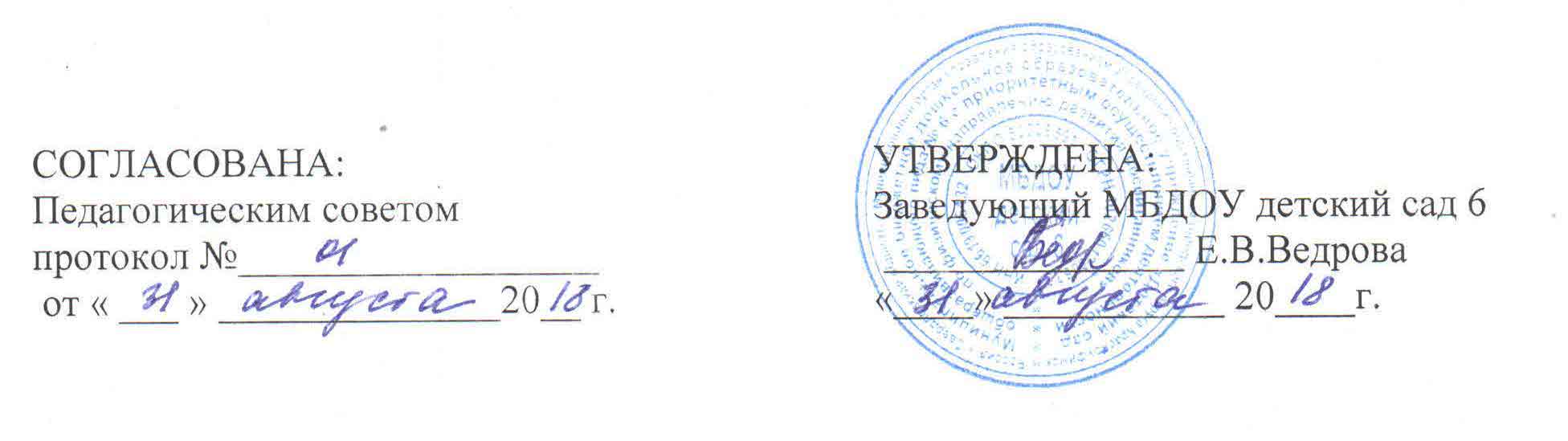 Рабочая программа по воспитанию, обучению, развитиюдетей пятого года жизниСоставители:Моховикова Т.В.,                                                                                                                                         Гильминурова И.Авоспитатели МБДОУ детский сад 6г. Красноуфимск  2018СодержаниеI. Целевой раздел1.1.  Пояснительная запискаРабочая программа организации образовательной деятельности воспитанников пятого года жизни(далее-программа) Муниципального бюджетного дошкольного образовательного учреждения детского сада общеразвивающего вида № 6 с приоритетным осуществлением деятельности по физическому направлению развития воспитанников (далее – МБДОУ детский сад 6) разработана в соответствии:Уставом МБДОУ детский сад 6 городского округа Красноуфимск утвержденным от 12.12.2013г. № 277.От рождения до школы. Проект примерной общеобразовательной программы дошкольного образования / Под ред. Н.Е. Вераксы, Т. С. Комаровой, М. А. Васильевой. – М.: Мозаика-Синтез, 2014.Часть формируемая участниками образовательных отношений сформирована по запросу родителей с учетом программ:1.Мы живем на Урале: образовательная программа с учетом специфики национальных, социокультурных и иных условий, в которых осуществляется образовательная деятельность с детьми дошкольного возраста/ О.В.Толстикова, О.В.Савельева. – Екатеринбург: ГАОУ ДПО СО «ИРО». – 2014.2.Парциальная образовательная программа художественно-эстетическое развитие  «Маленькие волшебники». Т.А.Котлякова  1.1.1. Цели и задачи реализации ПрограммыЦель программы: создание развивающей социокультурной образовательной среды, открывающей возможности для позитивной социализации, личностного развития ребенка, развития инициативы и творческих способностей на основе сотрудничества с взрослыми и сверстниками и соответствующим возрасту видам деятельности в условиях микро и макросоциума в условиях малого города.Задачи обязательной части:Охрана и укрепление физического и психического здоровья детей пятого года жизни, в том числе их эмоционального благополучия.Создание благоприятных условий развития детей пятого года жизнив соответствии с их возрастными и индивидуальными особенностями и склонностями, развития способностей и творческого потенциала каждого ребенка как субъекта отношений с самим собой, другими детьми, взрослыми и миром.Создание условий для организации целостного образовательного процесса на основе духовно-нравственных и социокультурных ценностей и принятых в обществе правил и норм поведения в интересах человека, семьи, общества.Формирование общей культуры и личности детей пятого года жизни, в том числе ценностей здорового образа жизни, развития их социальных, нравственных, эстетических, интеллектуальных, физических качеств, инициативности, самостоятельности и ответственности ребенка, формирования предпосылок учебной деятельности.Обеспечение психолого-педагогической поддержки семьи и повышение компетентности родителей (законных представителей) в вопросах развития и образования, охраны и укрепления здоровья детей пятого года жизни.Воспитание любви к малой Родине, осознание ее многонациональности, многоаспектности. Формирование общей культуры личности с учетом этнокультурной составляющей образования.Формирование духовно-нравственного отношения и чувства сопричастности к родному дому, семье, детскому саду, городу (селу), родному краю, культурному наследию своего народа.Воспитание уважения и понимания своих национальных особенностей, чувства собственного достоинства, как представителя своего народа, и толерантного отношения к представителям других национальностей (сверстникам и их родителям, соседям и другим людям.)Формирование бережного отношения к родной природе, окружающему миру.Формирование начал культуры здорового образа жизни на основе национально-культурных традиций.Приобщение ребёнка к базовым социальным, нравственным нормам, ценностям, воспитание основных нравственных качеств и формирование соответствующего им опыта нравственного поведения.Ознакомление со способами общения с природой, формировать умения наблюдать за окружающим миром, устанавливать связи и зависимости, испытывать радость от осознанного взаимодействия с живыми существами, которые находятся рядом, воспитание потребности в созидании, творчестве.Формирование познавательного интереса и чувства сопричастности к семье, детскому саду, городу Красноуфимску, родному краю – Среднему Уралу, культурному наследию своего и других народов на основе духовно-нравственных и социокультурных ценностей и принятых в обществе правил и норм поведения.Воспитание уважения и понимания своих национальных особенностей, чувства собственного достоинства, как представителя своего народа, и толерантного отношения к представителям других национальностей (сверстникам и их родителям, соседям и другим людям).Формирование начал культуры здорового образа жизни на основе национально-культурных традиций.……………….1.1.2.Принципы и подходы к формированию Программы	Принципы к формированию ПрограммыПолноценное проживание ребенком всех этапов детства (младенческого, раннего и дошкольного возраста), обогащение (амплификация) детского развития.Построение образовательной деятельности на основе индивидуальных особенностей каждого ребенка, при котором сам ребенок становится активным в выборе содержания своего образования, становится субъектом образования (далее - индивидуализация дошкольного образования).Содействие и сотрудничество детей и взрослых, признание ребенка полноценным участником (субъектом) образовательных отношений.Сотрудничество ДОУ с семьей.Приобщение детей к социокультурным нормам, традициям семьи, общества и государства.Формирование познавательных интересов и познавательных действий ребенка в различных видах деятельности.Возрастная адекватность дошкольного образования (соответствие условий, требований, методов возрасту и особенностям развития).Учет этнокультурной ситуации развития детей.Личностно-развивающий и гуманистический характер взаимодействия взрослых (родителей (законных представителей), педагогических и иных работников МБДОУ детский сад 6) и детей.Уважение взрослых к человеческому достоинству детей, формирование и поддержка их положительной самооценки, уверенности в собственных возможностях и способностях.Использование в образовательной деятельности форм и методов работы с детьми, соответствующих их возрастным и индивидуальным особенностям (недопустимость как искусственного ускорения, так и искусственного замедления развития детей).Поддержка взрослыми положительного, доброжелательного отношения детей друг к другу и взаимодействия детей друг с другом в разных видах деятельности.Поддержка инициативы и самостоятельности детей в специфических для них видах деятельности.Возможность выбора детьми материалов, видов активности, участников совместной деятельности и общения.Защита детей от всех форм физического и психического насилия.Поддержка родителей (законных представителей) в воспитании детей, охране и укреплении их здоровья, вовлечение семей непосредственно в образовательную деятельность.Учет индивидуальных физических и психических особенностей ребенка, его самодеятельность (направленность на развитие творческой активности), задачи образования реализуются в определенных природных, климатических, географических условиях, оказывающих существенное влияние на организацию и результативность воспитания и обучения ребенка;Учет культурно-исторического опыта, традиций, социально-культурных отношений и практик, непосредственным образом встраиваемых в образовательный процесс;Возможность выбора содержания образования, форм и методов воспитания и обучения с ориентацией на интересы и возможности каждого ребенка и учета социальной ситуации его развития;Сбалансированность репродуктивной, репродуктивно-вариативной, исследовательской и творческой деятельности детей раннего и дошкольного возраста. В организации образовательной деятельности учтены методологические подходы, предполагающие и позволяющие реализовать на практике полноценное физическое и психическое развитие детей пятого года жизни, описание которых представлены в Основной образовательной программой дошкольного образования МБДОУ детский сад 6.1.1.3.  Возрастные и индивидуальные характеристики детей пятого года жизниВсего в группе воспитанников 22, из них мальчиков 14, девочек 8, детей с ограниченными возможностями здоровья, опекаемых 1 ребенок, 20 воспитывающихся в полных семьях, 2 в неполных семьях,  7 в многодетных семьях.При организации образовательного процесса учтены особенности демографические, национально-культурные, климатические условия, описание которых представлены в Основной образовательной программой дошкольного образования МБДОУ детский сад 6.В теплое время – жизнедеятельность детей, преимущественно, организуется на открытом воздухе.1.2. Планируемые результаты освоения ПрограммыПланируемые результаты освоения Программы конкретизируют требования ФГОС ДОк целевым ориентирам в обязательной части и части, формируемой участниками образовательных отношений, с учетом возрастных возможностей и индивидуальных различий (индивидуальных траекторий развития) детей. ребенок ориентирован на сотрудничество, дружелюбен, приязненно расположен к людям, способен участвовать в общих делах, совместных действиях, деятельности с другими детьми и взрослыми; способен понимать состояния и поступки других людей, выбирать адекватные способы поведения в социальной ситуации и уметь преобразовывать ее с целью оптимизации общения с окружающими; ребенок обладает установкой на толерантность, способностью мириться, уживаться с тем, что является отличным, непохожим, непривычным (например, с чужим мнением, с человеком, имеющим недостатки физического развития, с людьми других национальностей и др.); с удовольствием рассказывает о своих друзьях других этносов, высказывает желание расширять круг межэтнического общения; ребенок знает некоторые способы налаживания межэтнического общения с детьми других этносов и использует их при решении проблемно-игровых и реальных ситуаций взаимодействия; ребенок обладает чувством разумной осторожности, выполняет выработанные обществом правила поведения (на дороге, в природе, в социальной действительности);ребенок проявляет уважение к родителям (близким людям), проявляет воспитанность и уважение по отношению к старшим и не обижает маленьких и слабых, посильно помогает им;ребенок проявляет познавательную активность, способность и готовность расширять собственный опыт за счет удовлетворения потребности в новых знаниях, переживать радость открытия нового; умение использовать разнообразные источники получения информации для удовлетворения интересов, получения знаний и содержательного общения;ребенок проявляет интерес к малой родине, родному краю, их истории, необычным памятникам, зданиям; к событиям настоящего и прошлого родного края; к национальному разнообразию людей своего края, стремление к знакомству с их культурой; активно включается в проектную деятельность, самостоятельное исследование, детское коллекционирование, создание мини-музеев, связанных с прошлым и настоящим родного края;ребенок обладает креативностью, способностью к созданию нового в рамках адекватной возрасту деятельности, к самостоятельному поиску разных способов решения одной и той же задачи; способностью выйти за пределы исходной, реальной ситуации и в процессе ее преобразования создать новый, оригинальный продукт;ребенок проявляет самостоятельность, способность без помощи взрослого решать адекватные возрасту задачи, находить  способы и средства реализации собственного замысла на материале народной культуры; самостоятельно может рассказать о малой родине, родном крае (их достопримечательностях, природных особенностях, выдающихся людях), использует народный фольклор, песни, народные игры в самостоятельной и совместной деятельности, общении с другими детьми и взрослыми;ребенок способен чувствовать прекрасное, воспринимать красоту окружающего мира (людей, природы), искусства, литературного народного, музыкального творчества;ребенок признает здоровье как наиважнейшую ценность человеческого бытия, проявляет готовность заботиться о своем здоровье и здоровье окружающих, соблюдать правила безопасности жизнедеятельности, самостоятельно и эффективно решать задачи, связанные с поддержанием, укреплением и сохранением здоровья в рамках адекватной возрасту жизнедеятельности и общении;ребенок проявляет эмоциональную отзывчивость при участии в социально значимых делах, событиях (переживает эмоции, связанные с событиями военных лет и подвигами горожан, стремится выразить позитивное отношение к пожилым жителям города и др.); отражает свои впечатления о малой родине в предпочитаемой деятельности (рассказывает, изображает, воплощает образы в играх, разворачивает сюжет и т.д.);охотно участвует в общих делах социально-гуманистической направленности (посадке деревьев на участке, в конкурсе рисунков «Мы любим нашу землю» и пр.; выражает желание в будущем (когда вырастет) трудиться на благо родной страны, защищать Родину от врагов, стараться решить некоторые социальные проблемы.ребенок обладает начальными знаниями о себе, об истории своей семьи, ее родословной; об истории образования родного города (села); о том, как люди заботятся о красоте и чистоте своего города; о том, что уральцы внесли большой вклад в победу нашей страны над фашистами во время Великой Отечественной войны; о промыслах и ремеслах Урала (камнерезное и ювелирное искусств.…………………..II.Содержательный разделПроектирование содержания образовательной деятельности воспитанников пятого года жизни осуществляется в рамках программных задач с учетом возраста воспитанников, которые определены авторами комплексной программы «От рождения до школы»(под ред. Н.Е. Вераксы, Т.С. Комаровой, М.А. Васильевой):Образовательная область  «Социально-коммуникативное развитие»Способствовать формированию личностного отношения ребенка к соблюдению (и нарушению) моральных норм: взаимопомощи, сочувствия обиженному и несогласия с действиями обидчика; одобрения действий того, кто поступил справедливо, уступил по просьбе сверстника (разделил кубики поровну).Продолжать работу по формированию доброжелательных взаимоотношений между детьми (рассказывать о том, чем хорош каждый воспитанник, помогать каждому ребенку как можно чаще убеждаться в том, что он хороший, что его любят и пр.).Учить коллективным играм, правилам добрых взаимоотношений.Воспитывать скромность, отзывчивость, желание быть справедливым, сильным и смелым; учить испытывать чувство стыда за неблаговидный поступок.Напоминать детям о необходимости здороваться, прощаться, называть работников дошкольного учреждения по имени и отчеству, не вмешиваться в разговор взрослых, вежливо выражать свою просьбу, благодарить за оказанную услугу. Образ Я. Формировать представления о росте и развитии ребенка, его прошлом, настоящем и будущем («я был маленьким, я расту, я буду взрослым»). Формировать первичные представления детей об их правах (на игру, доброжелательное отношение, новые знания и др.) и обязанностях в группе детского сада, дома, на улице (самостоятельно кушать,  одеваться,  убирать  игрушки  и  др.).  Формировать  у  каждого ребенка уверенность в том, что он хороший, что его любят.Формировать первичные гендерные представления (мальчики сильные, смелые; девочки нежные, женственные). Семья. Углублять представления детей о семье, ее членах. Дать первоначальные представления о родственных отношениях (сын, мама, папа, дочь и т. д.). Интересоваться тем, какие обязанности по дому есть у ребенка (убирать игрушки, помогать накрывать на стол и т. п.).Детский сад. Продолжать знакомить детей с детским садом и его сотрудниками. Совершенствовать умение свободно ориентироваться в помещениях детского сада. Закреплять у детей навыки бережного отношения к вещам, учить использовать их по назначению, ставить на место.Знакомить с традициями детского сада. Закреплять представления ребенка о себе как о члене коллектива, развивать чувство общности с другими детьми.  Формировать  умение  замечать  изменения  в  оформлении  группы и зала, участка детского сада (как красиво смотрятся яркие, нарядные игрушки, рисунки детей и т. п.). Привлекать к обсуждению и посильному участию в оформлении группы, к созданию ее символикии традицииКультурно-гигиенические навыки. Продолжать воспитывать у детей опрятность, привычку следить за своим внешним видом.Воспитывать привычку самостоятельно умываться, мыть руки с мылом перед едой, по мере загрязнения, после пользования туалетом.Закреплять  умение  пользоваться  расческой,  носовым  платком;  при кашле и чихании отворачиваться, прикрывать рот и нос носовым платком.Совершенствовать  навыки  аккуратного  приема  пищи:  умение  брать пищу понемногу, хорошо пережевывать, есть бесшумно, правильно пользоваться столовыми приборами (ложка, вилка), салфеткой, полоскать рот после еды.Самообслуживание. Совершенствовать умение самостоятельно одеваться,  раздеваться.  Приучать  аккуратно  складывать  и  вешать  одежду, с  помощью  взрослого  приводить  ее  в  порядок  (чистить,  просушивать). Воспитывать стремление быть аккуратным, опрятным.Приучать самостоятельно готовить свое рабочее место и убирать его после окончания занятий рисованием, лепкой, аппликацией (мыть баночки, кисти, протирать стол и т. д.)Общественно-полезный  труд. Воспитывать  у  детей  положительное отношение к труду, желание трудиться. Формировать ответственное отношение к порученному заданию (умение и желание доводить дело до конца, стремление сделать его хорошо). Воспитывать  умение  выполнять  индивидуальные  и  коллективные  поручения, понимать значение результатов своего труда для других; формировать умение договариваться с помощью воспитателя о распределении коллективной  работы,  заботиться  о  своевременном  завершении  совместного  задания.  Поощрять  инициативу  в  оказании  помощи  товарищам, взрослым.Приучать детей самостоятельно поддерживать порядок в групповой комнате  и  на  участке  детского  сада:  убирать  на  место  строительный материал, игрушки; помогать воспитателю подклеивать книги, коробки.Учить  детей  самостоятельно  выполнять  обязанности  дежурных  по столовой: аккуратно расставлять хлебницы, чашки с блюдцами, глубокие тарелки,  ставить  салфетницы,  раскладывать  столовые  приборы  (ложки, вилки, ножи). Труд в природе. Поощрять желание детей ухаживать за растениями и  животными;  поливать  растения,  кормить  рыб,  мыть  поилки,  наливать в них воду, класть корм в кормушки (при участии воспитателя).В весенний, летний и осенний периоды привлекать детей к посильной работе на огороде и в цветнике (посев семян, полив, сбор урожая); в зимний период — к расчистке снега.Приобщать детей к работе по выращиванию зелени для корма птицам в зимнее время; к подкормке зимующих птиц.Формировать стремление помогать воспитателю приводить в порядок используемое в трудовой деятельности оборудование (очищать, просушивать, относить в отведенное место).Уважение к труду взрослых. Знакомить детей с профессиями близких людей, подчеркивая значимость их труда. Формировать интерес к профессиям родителей.Безопасное  поведение  в  природе. Продолжать  знакомить  с  многообразием  животного  и  растительного  мира,  с  явлениями  неживой природы. Формировать элементарные представления о способах взаимодействия с животными и растениями, о правилах поведения в природе. Формировать  понятия:  «съедобное»,  «несъедобное»,  «лекарственные растения».Знакомить с опасными насекомыми и ядовитыми растениями. Безопасность на дорогах. Развивать наблюдательность, умение ориентироваться в помещении и на участке детского сада, в ближайшей местности.Продолжать знакомить с понятиями «улица», «дорога», «перекресток», «остановка общественного транспорта» и элементарными правилами поведения на улице. Подводить детей к осознанию необходимости соблюдать правила дорожного движения.Уточнять знания детей о назначении светофора и работе полицейского.Знакомить с различными видами городского транспорта, особенностями  их  внешнего  вида  и  назначения  («Скорая  помощь»,  «Пожарная», машина МЧС, «Полиция», трамвай, троллейбус, автобус).Знакомить со знаками дорожного движения «Пешеходный переход», «Остановка общественного транспорта».Формировать навыки культурного поведения в общественном транспорте. Безопасность собственной жизнедеятельности. Знакомить с правилами безопасного поведения во время игр. Рассказывать о ситуациях, опасных для жизни и здоровья.Знакомить с назначением, работой и правилами пользования бытовыми электроприборами (пылесос, электрочайник, утюг и др.).Закреплять умение пользоваться столовыми приборами (вилка, нож), ножницами.Знакомить с правилами езды на велосипеде.Знакомить с правилами поведения с незнакомыми людьми.Рассказывать  детям  о  работе  пожарных,  причинах  возникновения пожаров и правилах поведения при пожаре.Образовательная область «Познавательное развитие» Количество и счет. Дать детям представление о том, что множество («много») может состоять из разных по качеству элементов: предметов разного цвета, размера, формы; учить сравнивать части множества, определяя их равенство или неравенство на основе составления пар предметов (не прибегая к счету). Вводить в речь детей выражения: «Здесь много кружков, одни - красного цвета, а другие - синего; красных кружков больше, чем синих, а синих меньше, чем красных» или «красных и синих кружков поровну».Учить  считать  до  5  (на  основе  наглядности),  пользуясь  правильными приемами  счета:  называть  числительные  по  порядку;  соотносить  каждое числительное только с одним предметом пересчитываемой группы; относить последнее числительное ко всем пересчитанным предметам, например: «Один, два, три — всего три кружка». Сравнивать две группы предметов, именуемые числами 1–2, 2–2, 2–3, 3–3, 3–4, 4–4, 4–5, 5–5.Формировать  представления  о  порядковом  счете,  учить  правильно пользоваться количественными и порядковыми числительными, отвечать на вопросы «Сколько?», «Который по счету?», «На котором месте?».Формировать представление о равенстве и неравенстве групп на основе счета:  «Здесь  один,  два  зайчика,  а  здесь  одна,  две,  три  елочки.  Елочек больше, чем зайчиков; 3 больше, чем 2, а 2 меньше, чем 3». Учить  уравнивать  неравные  группы  двумя  способами,  добавляя к меньшей группе один (недостающий) предмет или убирая из большей группы один (лишний) предмет («К 2 зайчикам добавили 1 зайчика, стало 3 зайчика и елочек тоже 3. Елочек и зайчиков поровну - 3 и 3» или: «Елочек больше (3), а зайчиков меньше (2). Убрали 1 елочку, их стало тоже 2. Елочек и зайчиков стало поровну: 2 и 2»).Отсчитывать предметы из большего количества; выкладывать, приносить определенное количество предметов в соответствии с образцом или заданным числом в пределах 5 (отсчитай 4 петушка, принеси 3 зайчика). На основе счета устанавливать равенство (неравенство) групп предметов  в  ситуациях,  когда  предметы  в  группах  расположены  на  разном расстоянии друг от друга, когда они отличаются по размерам, по форме расположения в пространстве.Величина. Совершенствовать умение сравнивать два предмета по величине  (длине,  ширине,  высоте),  а  также  учить  сравнивать  два  предмета по толщине путем непосредственного наложения или приложения их друг к другу; отражать результаты сравнения в речи, используя прилагательные (длиннее - короче, шире - уже, выше - ниже, толще -тоньше или равные (одинаковые) по длине, ширине, высоте, толщине).Учить  сравнивать  предметы  по  двум  признакам  величины  (красная лента длиннее и шире зеленой, желтый шарфик короче и уже синего).Устанавливать размерные отношения между 3-5 предметами разной длины (ширины, высоты), толщины, располагать их в определенной последовательности - в порядке убывания или нарастания величины. Вводить в активную речь детей понятия, обозначающие размерные отношения предметов (эта (красная) башенка - самая высокая, эта (оранжевая) - пониже, эта (розовая) - еще ниже, а эта (желтая) - самая низкая» и т. д.).Форма. Развивать представление детей о геометрических фигурах: круге,  квадрате,  треугольнике,  а  также  шаре,  кубе.  Учить  выделять особые признаки фигур с помощью зрительного и осязательно-двигательного анализаторов (наличие или отсутствие углов, устойчивость, подвижность и др.).Познакомить детей с прямоугольником, сравнивая его с кругом, квадратом,  треугольником.  Учить  различать  и  называть  прямоугольник,  его элементы: углы и стороны.Формировать  представление  о  том,  что  фигуры  могут  быть  разных размеров: большой - маленький куб (шар, круг, квадрат, треугольник, прямоугольник).Учить  соотносить  форму  предметов  с  известными  геометрическими фигурами: тарелка - круг, платок - квадрат, мяч - шар, окно, дверь - прямоугольник и др.Ориентировка  в  пространстве. Развивать  умения  определять  пространственные  направления  от  себя,  двигаться  в  заданном  направлении (вперед - назад,  направо - налево,  вверх - вниз);  обозначать  словами положение предметов по отношению к себе (передо мной стол, справа от меня дверь, слева - окно, сзади на полках - игрушки).Познакомить  с  пространственными  отношениями:  далеко - близко (дом стоит близко, а березка растет далеко).Ориентировка во времени. Расширять представления детей о частях суток, их характерных особенностях, последовательности (утро - день - вечер - ночь).Объяснить значение слов: «вчера», «сегодня», «завтра».Познавательно-исследовательская  деятельность. Продолжать  знакомить детей с обобщенными способами исследования разных объектов с помощью специально разработанных систем сенсорных эталонов, помогать  осваивать  перцептивные  действия.  Формировать  умение  получать сведения о новом объекте в процессе его практического исследования. Формировать  умение  выполнять  ряд  последовательных  действий в соответствии с задачей и предлагаемым алгоритмом деятельности. Учить понимать и использовать в познавательно-исследовательской деятельности модели, предложенные взрослым.Сенсорное развитие. Продолжать работу по сенсорному развитию в разных видах деятельности. Обогащать сенсорный опыт, знакомя детей с широким кругом предметов и объектов, с новыми способами их обследования. Закреплять полученные ранее навыки обследования предметов и объектов.Совершенствовать  восприятие  детей  путем  активного  использования  всех  органов  чувств  (осязание,  зрение,  слух,  вкус,  обоняние). Обогащать чувственный опыт и умение фиксировать полученные впечатления в речи. Продолжать знакомить с геометрическими фигурами (круг, треугольник, квадрат, прямоугольник, овал), с цветами (красный, синий, зеленый, желтый, оранжевый, фиолетовый, белый, серый). Развивать осязание. Знакомить с различными материалами на ощупь, путем прикосновения, поглаживания (характеризуя ощущения: гладкое, холодное, пушистое, жесткое, колючее и др.). Формировать образные представления на основе развития образного восприятия в процессе различных видов деятельности.Развивать умение использовать эталоны как общепринятые свойства и качества предметов (цвет, форма, размер, вес и т. п.); подбирать предметы по 1–2 качествам (цвет, размер, материал и т. п.).Проектная деятельность. Развивать первичные навыки в проектно-исследовательской  деятельности,  оказывать  помощь  в  оформлении  ее результатов и создании условий для их презентации сверстникам. Привлекать родителей к участию в исследовательской деятельности детей. Дидактические игры. Учить детей играм, направленным на закрепление представлений о свойствах предметов, совершенствуя умение сравнивать предметы по внешним признакам, группировать; составлять целое из частей (кубики, мозаика, пазлы).Совершенствовать тактильные, слуховые, вкусовые ощущения детей («Определи на ощупь (по вкусу, по звучанию)»). Развивать наблюдательность и внимание («Что изменилось?», «У кого колечко?»).Помогать детям осваивать правила простейших настольно-печатных игр («Домино», «Лото»).Ознакомление с предметным окружениемСоздавать  условия  для  расширения  представлений  детей  об  объектах  окружающего  мира.  Рассказывать  о  предметах,  необходимых  детям в разных видах деятельности (игре, труде, рисовании, аппликации и т. д.). Расширять  знания  детей  об  общественном  транспорте  (автобус,  поезд, самолет, теплоход).Продолжать  знакомить  детей  с  признаками  предметов,  побуждать определять  их  цвет,  форму,  величину,  вес.  Рассказывать  о  материалах (стекло, металл, резина, кожа, пластмасса), из которых сделаны предметы, об их свойствах и качествах. Объяснять целесообразность изготовления предмета из определенного материала (корпус машин - из металла, шины - из резины и т. п.). Формировать элементарные представления об изменении видов человеческого труда и быта на примере истории игрушки и предметов обихода.Ознакомление с социальным миромРасширять  представления  о  правилах  поведения  в  общественных местах.Расширять знания детей об общественном транспорте (автобус, поезд, самолет, теплоход).Формировать первичные представления о школе.Продолжать знакомить с культурными явлениями (театром, цирком, зоопарком,  вернисажем),  их  атрибутами,  людьми,  работающими  в  них, правилами поведения.Рассказывать  о  самых  красивых  местах  родного  города  (поселка), его достопримечательностях. Дать детям доступные их пониманию представления  о  государственных  праздниках.  Рассказывать  о  Российской армии, о воинах, которые охраняют нашу Родину (пограничники, моряки, летчики).Дать  элементарные  представления  о  жизни  и  особенностях  труда в городе и в сельской местности (с опорой на опыт детей). Продолжать знакомить с различными профессиями (шофер, почтальон, продавец, врач т. д.); расширять и обогащать представления о трудовых действиях, орудиях труда, результатах труда. Познакомить детей с деньгами, возможностями их использования.Продолжать воспитывать любовь к родному краю; рассказывать детям о самых красивых местах родного города (поселка), его достопримечательностях.Дать детям доступные их пониманию представления о государственных праздниках. Рассказывать о Российской армии, о воинах, которые охраняют нашу Родину (пограничники, моряки, летчики).Ознакомление с миром природыРасширять представления детей о природе.Знакомить с домашними животными, декоративными рыбками (с золотыми рыбками, кроме вуалехвоста и телескопа, карасем и др.), птицами (волнистые попугайчики, канарейки и др.). Знакомить детей с представителями класса пресмыкающихся (ящерица, черепаха), их внешним видом и способами передвижения (у ящерицы продолговатое тело, у нее есть длинный хвост, который она может сбросить; ящерица очень быстро бегает). Расширять  представления  детей  о  некоторых  насекомых  (муравей, бабочка, жук, божья коровка).Расширять представления о фруктах (яблоко, груша, слива, персик и др.), овощах (помидор, огурец, морковь, свекла, лук и др.) и ягодах (малина, смородина, крыжовник и др.), грибах (маслята, опята, сыроежки и др.).Закреплять знания детей о травянистых и комнатных растениях (бальзамин, фикус, хлорофитум, герань, бегония, примула и др.); знакомить со способами ухода за ними.Учить  узнавать  и  называть  3–4  вида  деревьев  (елка,  сосна,  береза, клен и др.).В  процессе  опытнической  деятельности  расширять  представления детей о свойствах песка, глины и камня.Организовывать наблюдения за птицами, прилетающими на участок (ворона, голубь, синица, воробей, снегирь и др.), подкармливать их зимой.Закреплять представления детей об условиях, необходимых для жизни людей, животных, растений (воздух, вода, питание и т. п.).Учить детей замечать изменения в природе.Рассказывать об охране растений и животных.Сезонные наблюденияОсень. Учить детей замечать и называть изменения в природе: похолодало, осадки, ветер, листопад, созревают плоды и корнеплоды, птицы улетают на юг.Устанавливать простейшие связи между явлениями живой и неживой природы (похолодало — исчезли бабочки, жуки; отцвели цветы и т. д.).Привлекать к участию в сборе семян растений. Зима. Учить детей замечать изменения в природе, сравнивать осенний и зимний пейзажи. Наблюдать за поведением птиц на улице и в уголке природы.Рассматривать и сравнивать следы птиц на снегу. Оказывать помощь зимующим птицам, называть их. Расширять представления детей о том, что в мороз вода превращается в лед, сосульки; лед и снег в теплом помещении тают.Привлекать к участию в зимних забавах: катание с горки на санках, ходьба на лыжах, лепка поделок из снега.Весна. Учить  детей  узнавать  и  называть  время  года;  выделять признаки  весны:  солнышко  стало  теплее,  набухли  почки  на  деревьях, появилась травка, распустились подснежники, появились насекомые. Рассказывать  детям  о  том,  что  весной  зацветают  многие  комнатные растения.Формировать представления детей о работах, проводимых в весенний период в саду и в огороде. Учить наблюдать за посадкой и всходами семян. Привлекать детей к работам в огороде и цветниках. Лето. Расширять представления детей о летних изменениях в природе: голубое чистое небо, ярко светит солнце, жара, люди легко одеты, загорают, купаются.В процессе различных видов деятельности расширять представления детей о свойствах песка, воды, камней и глины.Закреплять знания о том, что летом созревают многие фрукты, овощи, ягоды и грибы; у животных подрастают детеныши.Образовательная область «Речевое развитие»Развивающая  речевая  среда. Обсуждать  с  детьми  информацию о предметах, явлениях, событиях, выходящих за пределы привычного им ближайшего окружения.Выслушивать  детей,  уточнять  их  ответы,  подсказывать  слова,  более точно отражающие особенность предмета, явления, состояния, поступка; помогать логично и понятно высказывать суждение. Способствовать развитию любознательности.Помогать детям доброжелательно общаться со сверстниками, подсказывать, как можно порадовать друга, поздравить его, как спокойно высказать свое недовольство его поступком, как извиниться.Формирование  словаря. Пополнять  и  активизировать  словарь  детей  на  основе  углубления  знаний  о  ближайшем  окружении.  Расширять представления о предметах, явлениях, событиях, не имевших места в их собственном опыте.Активизировать употребление в речи названий предметов, их частей, материалов, из которых они изготовлены.Учить использовать в речи наиболее употребительные прилагательные, глаголы, наречия, предлоги.Вводить в словарь детей существительные, обозначающие профессии; глаголы, характеризующие трудовые действия.Продолжать учить детей определять и называть местоположение предмета (слева, справа, рядом, около, между), время суток. Помогать заменять часто  используемые  детьми  указательные  местоимения  и  наречия  (там, туда, такой, этот) более точными выразительными словами; употреблять слова-антонимы (чистый — грязный, светло — темно). Учить употреблять существительные с обобщающим значением (мебель, овощи, животные и т. п.). Звуковая  культура  речи. Закреплять  правильное  произношение гласных и согласных звуков, отрабатывать произношение свистящих, шипящих  и  сонорных  (р,  л)  звуков.  Развивать  артикуляционный  аппарат.Продолжать работу над дикцией: совершенствовать отчетливое произнесение слов и словосочетаний. Развивать фонематический слух: учить различать на слух и называть слова, начинающиеся на определенный звук.Совершенствовать интонационную выразительность речи.Грамматический строй речи.Продолжать формировать у детей умение согласовывать  слова  в  предложении,  правильно  использовать  предлоги в  речи;  образовывать  форму  множественного  числа  существительных, обозначающих детенышей животных (по аналогии), употреблять эти существительные в именительном и винительном падежах (лисята — лисят, медвежата — медвежат);  правильно  употреблять  форму  множественного числа родительного падежа существительных (вилок, яблок, туфель). Напоминать правильные формы повелительного наклонения некоторых глаголов (Ляг! Лежи! Поезжай! Беги! и т. п.), несклоняемых существительных (пальто, пианино, кофе, какао).Поощрять характерное для пятого года жизни словотворчество, тактично подсказывать общепринятый образец слова.Побуждать детей активно употреблять в речи простейшие виды сложносочиненных и сложноподчиненных предложений.Связная речь. Совершенствовать диалогическую речь: учить участвовать в беседе, понятно для слушателей отвечать на вопросы и задавать их.Учить  детей  рассказывать:  описывать  предмет,  картину;  упражнять в составлении рассказов по картине, созданной ребенком с использованием раздаточного дидактического материала.Упражнять  детей  в  умении  пересказывать  наиболее  выразительные и динамичные отрывки из сказок.Приобщение к художественной литературеПродолжать  приучать  детей  слушать  сказки,  рассказы,  стихотворения;  запоминать  небольшие  и  простые  по  содержанию  считалки. Помогать  им,  используя  разные  приемы  и  педагогические  ситуации, правильно воспринимать содержание произведения, сопереживать его героям. Зачитывать  по  просьбе  ребенка  понравившийся  отрывок  из  сказки, рассказа,  стихотворения,  помогая  становлению  личностного  отношения к произведению. Поддерживать внимание и интерес к слову в литературном произведении.Продолжать  работу  по  формированию  интереса  к  книге.  Предлагать вниманию детей иллюстрированные издания знакомых произведений. Объяснять, как важны в книге рисунки; показывать, как много интересного можно узнать, внимательно рассматривая книжные иллюстрации. Познакомить с книжками, оформленными Ю. Васнецовым, Е. Рачевым, Е. Чарушиным.Образовательная область «Художественно-эстетическое развитие»Приобщать детей к восприятию искусства, развивать интерес к нему. Поощрять выражение эстетических чувств, проявление эмоций при рассматривании предметов народного и декоративно-прикладного искусства, прослушивании произведений музыкального фольклора.Познакомить детей с профессиями артиста, художника, композитора.Побуждать узнавать и называть предметы и явления природы, окружающей действительности в художественных образах (литература, музыка, изобразительное искусство).Учить различать жанры и виды искусства: стихи, проза, загадки (литература), песни, танцы, музыка, картина (репродукция), скульптура (изобразительное искусство), здание и соооружение (архитектура).Учить выделять и называть основные средства выразительности (цвет, форма, величина, ритм, движение, жест, звук) и создавать свои художественные образы в изобразительной, музыкальной, конструктивной деятельности.Познакомить детей с архитектурой. Формировать представления о том, что дома, в которых они живут (детский сад, школа, другие здания), — это архитектурные сооружения; дома бывают разные по форме, высоте, длине, с разными окнами, с разным количеством этажей, подъездов и т. д. Вызывать интерес к различным строениям, расположенным вокруг детского сада (дома, в которых живут ребенок и его друзья, школа, кинотеатр).Привлекать внимание детей к сходству и различиям разных зданий, поощрять  самостоятельное  выделение  частей  здания,  его  особенностей. Закреплять  умение  замечать  различия  в  сходных  по  форме  и  строению зданиях (форма и величина входных дверей, окон и других частей).Поощрять  стремление  детей  изображать  в  рисунках,  аппликациях реальные и сказочные строения.Организовать посещение музея (совместно с родителями), рассказать о назначении музея. Развивать интерес к посещению кукольного театра, выставок.Закреплять знания детей о книге, книжной иллюстрации. Познакомить с библиотекой как центром хранения книг, созданных писателями и поэтами.Знакомить с произведениями народного искусства (потешки, сказки, загадки, песни, хороводы, заклички, изделия народного декоративно-прикладного искусства).Воспитывать бережное отношение к произведениям искусства.Изобразительная деятельностьПродолжать развивать интерес детей к изобразительной деятельности. Вызывать положительный эмоциональный отклик на предложение рисовать, лепить, вырезать и наклеивать. Продолжать развивать эстетическое восприятие, образные представления, воображение, эстетические чувства, художественно-творческие способности.Продолжать формировать умение рассматривать и обследовать предметы, в том числе с помощью рук. Обогащать представления детей об изобразительном искусстве (иллюстрации к произведениям детской литературы, репродукции произведений живописи, народное декоративное искусство, скульптура малых форм и др.) как основе развития творчества. Учить детей выделять и использовать средства выразительности в рисовании, лепке, аппликации.Продолжать формировать умение создавать коллективные произведения в рисовании, лепке, аппликации. Закреплять  умение  сохранять  правильную  позу  при  рисовании:  не горбиться, не наклоняться низко над столом, к мольберту; сидеть свободно, не напрягаясь. Приучать детей быть аккуратными: сохранять свое рабочее место в порядке, по окончании работы убирать все со стола.Учить проявлять дружелюбие при оценке работ других детей.Рисование. Продолжать формировать у детей умение рисовать отдельные предметы и создавать сюжетные композиции, повторяя изображение одних и тех же предметов (неваляшки гуляют, деревья на нашем участке зимой,  цыплята  гуляют  по  травке)  и  добавляя  к  ним  другие  (солнышко, падающий снег и т. д.).Формировать и закреплять представления о форме предметов (круглая, овальная, квадратная, прямоугольная, треугольная), величине, расположении частей. Помогать детям при передаче сюжета располагать изображения на всем листе в соответствии с содержанием действия и включенными в действие объектами. Направлять внимание детей на передачу соотношения предметов по величине: дерево высокое, куст ниже дерева, цветы ниже куста.Продолжать  закреплять  и  обогащать  представления  детей  о  цветах  и оттенках  окружающих  предметов  и  объектов  природы.  К  уже  известным цветам и оттенкам добавить новые (коричневый, оранжевый, светло-зеленый);  формировать  представление  о  том,  как  можно  получить  эти  цвета. Учить смешивать краски для получения нужных цветов и оттенков.Развивать желание использовать в рисовании, аппликации разнообразные цвета, обращать внимание на многоцветие окружающего мира. Закреплять  умение  правильно  держать  карандаш,  кисть,  фломастер, цветной мелок; использовать их при создании изображения. Учить  детей  закрашивать  рисунки  кистью,  карандашом,  проводя линии  и  штрихи  только  в  одном  направлении  (сверху  вниз  или  слева направо); ритмично наносить мазки, штрихи по всей форме, не выходя за пределы контура; проводить широкие линии всей кистью, а узкие линии и точки — концом ворса кисти. Закреплять умение чисто промывать кисть перед использованием краски другого цвета. К концу года формировать у детей умение получать светлые и темные оттенки цвета, изменяя нажим на карандаш.Формировать умение правильно передавать расположение частей при рисовании  сложных  предметов  (кукла,  зайчик  и  др.)  и  соотносить  их  по величине.Декоративное рисование. Продолжать формировать умение создавать декоративные композиции по мотивам дымковских, филимоновских  узоров.  Использовать  дымковские  и  филимоновские  изделия  для развития эстетического восприятия прекрасного и в качестве образцов для создания узоров в стиле этих росписей (для росписи могут использоваться вылепленные детьми игрушки и силуэты игрушек, вырезанные из бумаги).Познакомить детей с городецкими изделиями. Учить выделять элементы городецкой росписи (бутоны, купавки, розаны, листья); видеть и называть цвета, используемые в росписи.Лепка. Продолжать развивать интерес детей к лепке; совершенствовать умение лепить из глины (из пластилина, пластической массы). Закреплять приемы лепки, освоенные в предыдущих группах; учить прищипыванию с легким оттягиванием всех краев сплюснутого шара, вытягиванию отдельных частей из целого куска, прищипыванию мелких деталей (ушки у котенка, клюв  у  птички).  Учить  сглаживать  пальцами  поверхность  вылепленного предмета, фигурки. Учить приемам вдавливания середины шара, цилиндра для получения полой формы. Познакомить с приемами использования стеки. Поощрять стремление украшать вылепленные изделия узором при помощи стеки.Закреплять приемы аккуратной лепки.Аппликация. Воспитывать интерес к аппликации, усложняя ее содержание и расширяя возможности создания разнообразных изображений.Формировать  у  детей  умение  правильно  держать  ножницы  и  пользоваться  ими.  Обучать  вырезыванию,  начиная  с  формирования  навыка разрезания  по  прямой  сначала  коротких,  а  затем  длинных  полос.  Учить составлять из полос изображения разных предметов (забор, скамейка, лесенка, дерево, кустик и др.). Учить вырезать круглые формы из квадрата и овальные из прямоугольника путем скругления углов; использовать этот прием для изображения в аппликации овощей, фруктов, ягод, цветов и т. п.Продолжать  расширять  количество  изображаемых  в  аппликации предметов (птицы, животные, цветы, насекомые, дома, как реальные, так и воображаемые) из готовых форм. Учить детей преобразовывать эти формы, разрезая их на две или четыре части (круг — на полукруги, четверти; квадрат — на треугольники и т. д.).Закреплять навыки аккуратного вырезывания и наклеивания.Поощрять проявление активности и творчества. Конструктивно-модельная деятельностьОбращать внимание детей на различные здания и сооружения вокруг их дома, детского сада. На прогулках в процессе игр рассматривать с детьми машины, тележки, автобусы и другие виды транспорта, выделяя их части, называть их форму и расположение по отношению к самой большой части. Продолжать развивать у детей способность различать и называть строительные детали (куб, пластина, кирпичик, брусок); учить использовать их  с  учетом  конструктивных  свойств  (устойчивость,  форма,  величина). Развивать умение устанавливать ассоциативные связи, предлагая вспомнить, какие похожие сооружения дети видели.Учить  анализировать  образец  постройки:  выделять  основные  части,  различать  и  соотносить  их  по  величине  и  форме,  устанавливать пространственное  расположение  этих  частей  относительно  друг  друга (в  домах — стены,  вверху — перекрытие,  крыша;  в  автомобиле — кабина, кузов и т. д.).Учить самостоятельно измерять постройки (по высоте, длине и ширине), соблюдать заданный воспитателем принцип конструкции («Построй такой же домик, но высокий»).Учить сооружать постройки из крупного и мелкого строительного материала, использовать детали разного цвета для создания и украшения построек.Обучать конструированию из бумаги: сгибать прямоугольный лист бумаги пополам, совмещая стороны и углы (альбом, флажки для украшения участка, поздравительная открытка), приклеивать к основной форме детали (к дому — окна, двери, трубу; к автобусу — колеса; к стулу — спинку).Приобщать детей к изготовлению поделок из природного материала: коры, веток, листьев, шишек, каштанов, ореховой скорлупы, соломы (лодочки, ежики и т. д.). Учить использовать для закрепления частей клей, пластилин;  применять  в  поделках  катушки,  коробки  разной  величины и другие предметы.Музыкальная деятельность        Продолжать развивать у детей интерес к музыке, желание ее слушать, вызывать  эмоциональную  отзывчивость  при  восприятии  музыкальных произведений. Обогащать музыкальные впечатления, способствовать дальнейшему развитию основ музыкальной культуры.Слушание. Формировать  навыки  культуры  слушания  музыки  (не отвлекаться, дослушивать произведение до конца). Учить чувствовать характер музыки, узнавать знакомые произведения, высказывать свои впечатления о прослушанном. Учить замечать выразительные средства музыкального произведения: тихо, громко, медленно, быстро. Развивать способность различать звуки по высоте (высокий, низкий в пределах сексты, септимы).Пение. Обучать детей выразительному пению, формировать умение петь  протяжно,  подвижно,  согласованно  (в  пределах  ре — си  первой октавы). Развивать умение брать дыхание между короткими музыкальными фразами. Учить петь мелодию чисто, смягчать концы фраз, четко произносить  слова,  петь  выразительно,  передавая  характер  музыки. Учить петь с инструментальным сопровождением и без него (с помощью воспитателя).Песенное творчество. Учить самостоятельно сочинять мелодию колыбельной песни и отвечать на музыкальные вопросы («Как тебя зовут?», «Что ты хочешь, кошечка?», «Где ты?»). Формировать умение импровизировать мелодии на заданный текст.Музыкально-ритмические  движения. Продолжать  формировать у детей навык ритмичного движения в соответствии с характером музыки.Учить самостоятельно менять движения в соответствии с двух- и трехчастной формой музыки. Совершенствовать танцевальные движения: прямой галоп, пружинка, кружение по одному и в парах. Учить  детей  двигаться  в  парах  по  кругу  в  танцах  и  хороводах,  ставить  ногу  на  носок  и  на  пятку,  ритмично  хлопать  в  ладоши,  выполнять простейшие перестроения (из круга врассыпную и обратно), подскоки. Продолжать совершенствовать у детей навыки основных движений (ходьба: «торжественная», спокойная, «таинственная»; бег: легкий, стремительный). Развитие танцевально-игрового творчества. Способствовать развитию эмоционально-образного исполнения музыкально-игровых упражнений (кружатся листочки, падают снежинки) и сценок, используя мимику  и  пантомиму  (зайка  веселый  и  грустный,  хитрая  лисичка, сердитый волк и т. д.). Обучать инсценированию песен и постановке небольших музыкальных спектаклей.Игра на детских музыкальных инструментах. Формировать умение подыгрывать простейшие мелодии на деревянных ложках, погремушках, барабане, металлофонеОбразовательная область «Физическое развитие» Продолжать знакомство детей с частями тела и органами чувств человека. Формировать  представление  о  значении  частей  тела  и  органов чувств для жизни и здоровья человека (руки делают много полезных дел; ноги помогают двигаться; рот говорит, ест; зубы жуют; язык помогает жевать, говорить; кожа чувствует; нос дышит, улавливает запахи; уши слышат). Воспитывать потребность в соблюдении режима питания, употреблении в пищу овощей и фруктов, других полезных продуктов. Формировать  представление  о  необходимых  человеку  веществах и  витаминах.  Расширять  представления  о  важности  для  здоровья  сна, гигиенических процедур, движений, закаливания. Знакомить детей с понятиями «здоровье» и «болезнь». Развивать умение устанавливать связь между совершаемым действием и состоянием организма, самочувствием («Я чищу зубы — значит, они у меня будут крепкими и здоровыми», «Я промочил ноги на улице, и у меня начался насморк»).Формировать умение оказывать себе элементарную помощь при ушибах, обращаться за помощью к взрослым при заболевании, травме. Формировать представления о здоровом образе жизни; о значении физических упражнений для организма человека. Продолжать знакомить с физическими упражнениями на укрепление различных органов и систем организма.Физическая культураФормировать правильную осанку.Развивать и совершенствовать двигательные умения и навыки детей, умение творчески использовать их в самостоятельной двигательной деятельности.Закреплять  и  развивать  умение  ходить  и  бегать  с  согласованными движениями рук и ног. Учить бегать легко, ритмично, энергично отталкиваясь носком.Учить  ползать,  пролезать,  подлезать,  перелезать  через  предметы.  Учить перелезать с одного пролета гимнастической стенки на другой (вправо, влево).Учить энергично отталкиваться и правильно приземляться в прыжках  на  двух  ногах  на  месте  и  с  продвижением  вперед,  ориентироваться в пространстве. В прыжках в длину и высоту с места учить сочетать отталкивание со взмахом рук, при приземлении сохранять равновесие. Учить прыжкам через короткую скакалку.Закреплять умение принимать правильное исходное положение при метании, отбивать мяч о землю правой и левой рукой, бросать и ловить его кистями рук (не прижимая к груди).Учить кататься на двухколесном велосипеде по прямой, по кругу.Учить детей ходить на лыжах скользящим шагом, выполнять повороты, подниматься на гору.Учить построениям, соблюдению дистанции во время передвижения.Развивать  психофизические  качества:  быстроту,  выносливость,  гибкость, ловкость и др. Учить выполнять ведущую роль в подвижной игре, осознанно относиться к выполнению правил игры.Во  всех  формах  организации  двигательной  деятельности  развивать у  детей  организованность,  самостоятельность,  инициативность,  умение поддерживать дружеские взаимоотношения со сверстниками.Подвижные  игры. Продолжать  развивать  активность  детей  в  играх с мячами, скакалками, обручами и т. д.Развивать быстроту, силу, ловкость, пространственную ориентировку. Воспитывать  самостоятельность  и  инициативность  в  организации знакомых игр.Приучать к выполнению действий по сигналу. 2.1. Комплексно-тематическое планирование образовательной деятельности детей пятого года жизни1 неделя сентябряТема недели: «День знаний»Задачи:  Развитие у детей познавательной мотивации, интереса к школе, книге.Формирование дружеских, доброжелательных отношений между детьми.Продолжение знакомства с детским садом как ближайшим социальным окружением ребенка, с предметно-пространственной средой (обратить внимание на произошедшие изменения: покрашен забор, появились новые столы и др.).Расширение представлений детей о профессиях сотрудников детского сада (воспитатель, помощник воспитателя, музыкальный руководитель, врач, дворник, повар и др.).2  неделя сентябряТема недели: «Осень»Задачи: Расширение представлений детей об осени. Развитие умения устанавливать простейшие связи между явлениями живой и неживой природы (похолодало — исчезли бабочки, отцвели цветы и т.д.), вести сезонные наблюдения. Расширение представлений о сельскохозяйственных профессиях, о профессии лесника. Расширение знаний об овощах и фруктах (местных, экзотических).Расширение представлений о правилах безопасного поведения на природе. Воспитание бережного отношения к природе. Формирование элементарных экологических представлений.3 неделя сентябряТема недели: «Осень»Задачи: Расширение представлений детей об осени. Развитие умения устанавливать простейшие связи между явлениями живой и неживой природы (похолодало — исчезли бабочки, отцвели цветы и т.д.), вести сезонные наблюдения. Расширение представлений о сельскохозяйственных профессиях, о профессии лесника. Расширение знаний об овощах и фруктах (местных, экзотических).Расширение представлений о правилах безопасного поведения на природе. Воспитание бережного отношения к природе. Формирование элементарных экологических представлений.4 неделя сентябряТема недели:  «Осень»Задачи: Расширение представлений детей об осени. Развитие умения устанавливать простейшие связи между явлениями живой и неживой природы (похолодало — исчезли бабочки, отцвели цветы и т.д.), вести сезонные наблюдения. Расширение представлений о сельскохозяйственных профессиях, о профессии лесника. Расширение знаний об овощах и фруктах (местных, экзотических).Расширение представлений о правилах безопасного поведения на природе. Воспитание бережного отношения к природе. Формирование элементарных экологических представлений.1 неделя октябряТема недели: « Бережем свое здоровье» (содер. наполнить 2 часть по теме)Задачи: Расширять представления о здоровье и здоровом образе жизни. Знакомить детей с профессией врача и  специальностями.Формировать положительную самооценку, образ – Я. Развивать представления детей о своем внешнем облике.2  неделя октябряТема недели:  «Бережем свое здоровье»Задачи: Расширять представления о здоровье и здоровом образе жизни. Знакомить детей с профессией врача и  специальностями. Формировать положительную самооценку, образ – Я. Развивать представления детей о своем внешнем облике.3 неделя октябряТема недели: «Я в мире человек»Задачи: Расширение представлений о здоровье и здоровом образе жизни. Расширение представлений детей о своей семье. Формирование первоначальных представлений о родственных отношениях в семье (сын, дочь; мама, папа и т.д.). Закрепление знания детьми своих имени, фамилии и возраста; имен родителей. Знакомство детей с профессиями родителей. Воспитание уважения к труду близких взрослых.Формирование положительной самооценки, образа Я (помогать каждому ребенку как можно чаще убеждаться в том, что он хороший, что его любят).Развитие представлений детей о своем внешнем облике.Воспитание эмоциональной отзывчивости на состояние близких людей, формирование уважительного, заботливого отношения к пожилым родственникам.4 неделя октябряТема недели:«Мой дом, моя улица»Задачи: Знакомство с родным городом (поселком). Формирование начальных представлений о родном крае, его истории и культуре. Воспитание любви к родному краю.Расширение представлений о видах транспорта и его назначении. Расширение представлений о правилах поведения в городе, элементарных правилах дорожного движения. 1 неделя ноябряТема недели: «Мой город, моя страна»Задачи: Знакомство с родным городом (поселком). Формирование начальных представлений о родном крае, его истории и культуре. Воспитание любви к родному краю.Расширение представлений о видах транспорта и его назначении. Расширение представлений о правилах поведения в городе, элементарных правилах дорожного движения.Расширение представлений о профессиях. Знакомство с некоторыми выдающимися людьми, прославившими Россию.2 неделя ноябряТема недели: «Мой город, моя страна»Задачи: Знакомство с родным городом (поселком). Формирование начальных представлений о родном крае, его истории и культуре. Воспитание любви к родному краю.Расширение представлений о видах транспорта и его назначении. Расширение представлений о правилах поведения в городе, элементарных правилах дорожного движения.Расширение представлений о профессиях. Знакомство с некоторыми выдающимися людьми, прославившими Россию.3  неделя ноябряТема недели: «Родная природа»Задачи:  Продолжать расширять представления детей об осени. Развивать умение устанавливать простейшие  связи между явлениями  живой и неживой природы (похолодало – исчезли  бабочки, отцвели цветы и т. д.). Знакомить с приметами поздней осени на Урале, с дикими животными, которые живут на Урале, как они готовятся к зиме.  Воспитывать любовь к родному краю – Уралу4  неделя ноябряТема недели:  «Азбука дорожной безопасности» Задачи: Развивать детей о правилах дорожного движения, о значении сигналов светофора. Формировать знания детей о проезжей   части: тротуаре, пешеходному переходу «Зебра», Познакомить с дорожными знаками: «Пешеходный переход», «Дети», «Остановке    общественного транспорта». Совершенствовать знания детей о правилах поведения в общественном транспорте и на улице.    Воспитывать у детей ответственность за свою безопасность и необходимость соблюдать правила дорожного движения»1 неделя декабряТема неделя «Зимушка – зима»Задачи: Расширять представления о зиме. Знакомить с зимними видами спорта, Формировать представления о безопасном поведении зимой, Формировать исследовательский и познавательный интерес в ходе экспериментирования с водой и льдом. Воспитывать бережное отношение к природе, умение замечать красоту зимней природы.Итоговое мероприятие: Выставка детского творчества: «Зимушка – зима»2 неделя декабряТема недели «Мастерская Деда Мороза»Задачи Новогодний  праздник. Организовывать все виды детской деятельности (игровой, коммуникативной, трудовой, познавательно исследовательской, продуктивной, музыкально художественной, чтения) вокруг темы Нового года и новогоднего праздника.	Итоговое мероприятие: Театрализованное представление: «Бабушка – загадушка».3 неделя декабряТема недели «Новый год»Задачи: Организовывать все виды детской деятельности (игровой, коммуникативной, трудовой, познавательно исследовательской, продуктивной, музыкально художественной, чтения) вокруг темы Нового года и новогоднего праздника.	4неделя декабряТема недели « Новый год»ЗадачиОрганизовывать все виды детской деятельности (игровой, коммуникативной, трудовой, познавательно исследовательской, продуктивной, музыкально художественной, чтения) вокруг темы Нового года и новогоднего праздника.	Итоговое мероприятие: Праздник: «Здравствуй Новый год!»1 неделя январяТема недели ЗимаЗадачи: Расширение представлений детей о зиме. Развитие умения устанавливать простейшие связи между явлениями живой и неживой  природы. Развитие умения вести сезонные наблюдения, замечать красоту зимней природы, отражать ее в рисунках, лепке. Знакомство с зимним праздником «Рождеством». Формирование представлений о безопасном поведении людей зимой. Формирование исследовательского и познавательного интереса в ходе экспериментирования с водой и льдом. Закрепление знаний о свойствах снега и льда. 2неделя январяТема: «Зима в городе»Задачи: Продолжать  развивать представления детей о жизни людей в городе, знакомить с зимними видами спорта. Закреплять представления о безопасном поведении людей зимой. Продолжать формировать исследовательский интерес в ходе экспериментирования с водой и льдом. Расширять представления о местах, где всегда зима, о животных Арктики. 3неделя январяТема недели «Зима в деревне»Задачи: Продолжать  развивать представления детей о жизни людей в деревне, знакомить с зимними  играми детей в деревне. Закреплять представления о безопасном поведении людей зимой. Продолжать формировать исследовательский интерес в ходе экспериментирования с водой и льдом. Расширять представления о местах, где всегда зима, о животных Арктики.4неделя  январяТема недели: «Зима в лесу»Задачи: Закрепить знания детей о времени года – зима. Учить детей сравнивать разные времена года, отмечая характерные признаки каждого, уточнить, что времена года закономерно наступают один после другого. Развивать чувственность (к живой и неживой природе), наблюдательность, любознательность.Итоговое мероприятие: Развлечение «Путешествие в зимний  лес»1неделя февраляТема недели: «Всякий труд в почете»Задачи: Формировать первичные ценностные представления о профессиях людей; учить детей способам и формам выражения доброты друг к другу, родным, окружающим людям, животным, природе. Наблюдение за поступками взрослых и детей, побуждать детей выражать доброе отношение к окружающим (во время приветствия, во время игр, в режимных моментах).Итоговое мероприятие: Развлечение «Мамы всякие  важны, мамы всякие важны».2неделя февраляТема недели «День защитника Отечества Задачи Знакомство детей с «военными» профессиями (солдат, танкист, летчик, моряк, пограничник); с военной техникой (танк, самолет, военный крейсер); с флагом России. Воспитание любви к Родине.Осуществление тендерного воспитания (формировать у мальчиков стремление быть сильными, смелыми, стать защитниками Родины; воспитание в девочках уважения к мальчикам как будущим защитникам Родины). Приобщение к русской истории через знакомство с былинами о богатырях.3неделя февраляТема недели: «День защитника Отечества» (продолжение)4неделя февраляТема недели 8 МартаЗадачи: Организация всех видов детской деятельности. (Игровой, коммуникативной, трудовой, познавательно-исследовательской, продуктивной, музыкально-художественной, чтения) вокруг темы семьи, любви к маме, 'бабушке. Воспитание уважения к воспитателям, другим сотрудникам детского сада.Расширение тендерных представлений. Привлечение детей к изготовлению подарков маме, бабушке, воспитателям..1 неделя мартаТема недели «8 Марта»Задачи. Организация всех видов детской деятельности (игровой, коммуникативной, трудовой, познавательно-исследовательской, продуктивной, музыкально-художественной, чтения) вокруг темы семьи, любви к маме, бабушке. Воспитание уважения к воспитателям, другим сотрудникам детского сада.      Расширение гендерных представлений. Привлечение детей к изготовлению подарков маме, бабушке, воспитателям.2 неделя мартаТема недели «Знакомство с народной культурой и традициями»Задачи.  Расширение представлений о народной игрушке (дымковская игрушка, матрешка и др.). Знакомство с народными промыслами.     Привлечение детей к созданию узоров дымковской и филимоновской росписи. Продолжение знакомства с устным народным творчеством. Использование фольклора при организации всех видов детской деятельности.3 неделя мартаТема недели «Культура и традиции народов Урала»Задачи.   Расширять представления о народной игрушке, знакомить с народными промыслами Урала. Продолжать знакомить с устным народным творчеством Урала. Использовать фольклор при организации всех видов деятельности. Развивать творческие и конструктивные способности детей.   Итоговое мероприятие: Развлечение «Край родной – земля уральская»4 неделя мартаТема недели «Весна»Задачи Расширение представлений детей о весне. Развитие умения устанавливать простейшие связи между явлениями живой и неживой природы, вести сезонные наблюдения.     Расширение представлений о правилах безопасного поведения на природе. Воспитание бережного отношения к природе.Формирование элементарных экологических представлений. Формирование представлений о работах, проводимых весной в саду и огороде.Привлечение детей к посильному труду на участке детского сада, в цветнике.1 неделя апреляТема недели «Весна»Задачи Расширение представлений детей о весне. Развитие умения устанавливать простейшие связи между явлениями живой и неживой природы, вести сезонные наблюдения.  Расширение представлений о правилах безопасного поведения на природе. Воспитание бережного отношения к природе.  Формирование элементарных экологических представлений. Формирование представлений о работах, проводимых весной в саду и огороде. Привлечение детей к посильному труду на участке детского сада, в цветнике.2 неделя апреляТема недели «Наши космонавты»Задачи Закрепить знания детей, что они живут на планете Земля; в космосе есть другие планеты. Дать элементарное понятие о планетах.  Дать возможность понять, кто такие космонавты, на чем они отправляются в космос.   Воспитывать бережное отношение к тому, что есть на нашей планете. Воспитывать дружеские взаимоотношения. Развивать логическое мышление, внимание, воображение.3 неделя апреляТема недели «Я вырасту здоровым»!Задачи.  Развивать в ребенке умений заботиться о своем здоровье. Учить владеть приемами сохранения и укрепления своего здоровья, а так же обладать развитым чувством озабоченности своим здоровьем, понимает важность его сохранения и укрепления.4  неделя апреляТема недели «Азбука пожарной безопасности»Задачи Обогащать словарь ребенка в связи с расширением ориентировки в ближайшем окружающем пространстве (ознакомление с предметами быта, объектами природы, явлениями общественной жизни).   Формирование представлений об опасных для человека и окружающего мира природы ситуациях и способах поведения в них. Приобщение к правилам безопасного для человека поведения. Формирование осторожного и осмотрительного отношения к потенциально опасным для человека и окружающего мира природы ситуациям.1 неделя маяТема недели «День победы»Задачи.Осуществлять патриотическое воспитание. Воспитывать любовь к Родине. Формировать представления о празднике, посвященному Дню Победы. Воспитывать уважение к ветеранам войны.2 неделя маяТема недели «День победы»Задачи. Осуществлять патриотическое воспитание. Воспитывать любовь к Родине. Формировать представления о празднике, посвященному Дню Победы. Воспитывать уважение к ветеранам войны.3 неделя маяТема недели «Я и моя семья»Задачи.Поддерживать потребность в общении с взрослым как источником разнообразной интересной познавательной информации об окружающем.Углублять представления детей о  семье. Дать представление о том, что семья — это все, кто живет вместе с ребенком.   Интересоваться тем, какие обязанности по дому есть у ребенка (убирать игрушки, помогать накрывать на стол и т. п.).4  неделя маяТема недели «Лето»Задачи.Расширение представления о лете. Развитие умения устанавливать простейшие связи между явлениями живой и неживой природы, вести сезонные наблюдения.Знакомство с летними видами спорта.Формирование представлений о безопасном поведении в лесу.     2.2. Способы и направления поддержки детской инициативы детей пятого года жизниВзаимодействие взрослых с детьми является важнейшим фактором развития ребенка и пронизывает все направления образовательной деятельности. Поощрять желание ребенка строить первые собственные умозаключения, внимательно выслушивать все его рассуждения, проявлять уважение к его интеллектуальному труду.Создать условия и поддерживать театрализованную деятельность детей, их стремление переодеваться («рядиться»).Обеспечить условия для музыкальной импровизации, пения и движений под популярную музыку.Создать в группе возможность, используя мебель и ткани, строить «дома», укрытия для игр.Негативные оценки можно давать только поступкам ребенка и только один на один, а не на глазах у группы.Недопустимо диктовать детям, как и во что они должны играть; навязывать им сюжеты игры. Развивающий потенциал игры определяется тем, что это самостоятельная, организуемая самими детьми деятельность.Участие взрослого в играх детей полезно при выполнении следующих условий: дети сами приглашают взрослого в игру или добровольно соглашаются на его участие; сюжет и ход игры, а также роль, которую взрослый будет играть, определяют дети, а не педагог; характер исполнения роли также определяется детьми.Привлекать детей к украшению группы к праздникам, обсуждая разные возможности и предложения.Побуждать детей формировать и выражать собственную эстетическую оценку воспринимаемого, не навязывая им мнения взрослых.Привлекать детей к планированию жизни группы на день.2.3. Педагогическая диагностика личностных образовательных результатов детей пятого года жизниРеализация Программы предполагает оценку индивидуального развития детей, которая осуществляется в рамках педагогической диагностики, которая проводится в ходе наблюдений за активностью детей в спонтанной и специально организованной деятельности. Инструментарием для педагогической диагностики используется методика Верещагиной Н.В -таблицы педагогической диагностики, позволяющие фиксировать индивидуальную динамику и перспективы развития каждого ребенка.Таблицы (представлены в прил.1) педагогической диагностики заполняются дважды в год (декабрь, май). Педагогическая диагностика позволяет оперативно находить неточности в построении педагогического процесса в группе и выделять детей с проблемами в развитии. По результатам диагностики своевременно осуществляется индивидуальная работа с воспитанниками.III. Организационный раздел3.1. Характеристика жизнедеятельности детей3.1.1. Режим пребывания детей пятого года жизни в МБДОУ детский сад 6Ежедневная организация жизни и деятельности детей в зависимости от их возрастных и индивидуальных особенностей и социального заказа родителей, предусматривающей личностно-ориентированные подходы к организации всех видов детской деятельности.- Режим пребывания детей пятого года жизни в  холодный период года (сентябрь-май)- Режим пребывания детей пятого года жизни в  теплый период (июнь-август)3.1.2. Расписание непосредственно образовательной деятельности детей пятого года жизни3.2. Особенности организации развивающей предметно – пространственной среды Ключевым элементом обеспечивающей системы дошкольного образовательного учреждения является предметно-развивающая среда группы, которая  выстраивается в соответствии с ФГОС ДО. «Предметно-развивающая среда» - система материальных объектов и средств деятельности ребенка, функционально моделирующая содержание развития его духовного и физического облика в соответствии с требованиями основной общеобразовательной программы дошкольного образования.Описание требований к развивающей предметно-пространственной среде группы и прогулочного участка  представлены в Основной образовательной программой дошкольного образования МБДОУ детский сад 6.Развивающие центры группового помещенияАннотация к рабочей программе по организации образовательной деятельности воспитанников пятого года жизни  МБДОУ детский сад 6Рабочая программа по организации образовательной деятельности воспитанников пятого года жизни  МБДОУ детский сад 6 (далее рабочая программа) разработана в соответствии с Федеральным государственным образовательным стандартом дошкольного образования, Основной общеобразовательной программой - образовательной программой дошкольного образования МБДОУ детский сад 6, с учетом специфики социально-экономических, национально-культурных, демографических,  климатических.Рабочая программа направлена на сохранение и укрепление здоровья воспитанников, развитие психических и физических качеств в соответствии с возрастными и индивидуальными особенностями, а также создание благоприятных условий развития ребенка, открывающих возможности для его позитивной социализации, его личностного развития, развитие инициативы и творческих способностей на основе сотрудничества со взрослыми и сверстниками и соответствующим возрасту видам деятельности.Реализуемые программы: Комплексная программа дошкольного образования «От рождения до школы»/ Под ред. Н.Е. Вераксы, Т.С. Комаровой, М.А.Васильевой. – М.: Мозаика-Синтез, 2014.Парциальные программы (выбор осуществлялся с учетом потребности детей, родителей (законных представителей), сложившихся традиций):Мы живем на Урале: образовательная программа с учетом специфики национальных, социокуольтурных  и иных условий, в которых осуществляется образовательная деятельность с детьми дошкольного возраста/ О.В.Толстикова, О.В.Савельева. – Екатеринбург: ГАОУ ДПО СО «ИРО». – 2014.Т.А.Котлякова  Парциальная программа «Маленькие волшебники»: Для работы с детьми 3-7 лет. – Москва БАЛАСС, 2015.В рабочей программе определены целевые ориентиры, задачи, основные направления, содержание, условия и средства организации образовательной деятельности  по всем образовательным областям развития ребенка дошкольного возраста (социально-коммуникативное, познавательное, речевое, художественно-эстетическое, физическое).    Содержание рабочей программы  определяет  содержание психолого-педагогической работы, которое обеспечивает   развитие детей с учетом их возрастных и индивидуальных особенностей, запросов родителей.  Взаимодействие с родителями (законными представителями) по вопросам воспитания и образования ребенка строится на основе партнерского взаимоотношения; выявления потребностей; вовлечения в образовательную деятельность и поддержке образовательных инициатив семьи.I . Целевой раздел………………………………………………………………………………….I . Целевой раздел………………………………………………………………………………….I . Целевой раздел………………………………………………………………………………….31.1. Пояснительная записка……………………………………………………………………1.1. Пояснительная записка……………………………………………………………………31.1.1. Цели и задачи……………..…………………………………………………………….31.1.2. Цели и задачи реализации Программы ………………………………………………41.1.3. Возрастные и индивидуальные характеристики воспитанников………………….51.2. Планируемые результаты ………… …………….…………………………………………1.2. Планируемые результаты ………… …………….…………………………………………7II. Содержательный  раздел ……………………………………………………………………II. Содержательный  раздел ……………………………………………………………………II. Содержательный  раздел ……………………………………………………………………102.1. Комплексно-тематическое планирование образовательной деятельности детей пятого года жизни……..……………………..…………………………………………………………2.1. Комплексно-тематическое планирование образовательной деятельности детей пятого года жизни……..……………………..…………………………………………………………202.2. Способы и направления поддержки детской инициативы детей пятого года жизни…..2.2. Способы и направления поддержки детской инициативы детей пятого года жизни…..1172.3. Педагогическая диагностика личностных образовательных результатов детей пятого года жизни……………………………………………………………………………………..2.3. Педагогическая диагностика личностных образовательных результатов детей пятого года жизни……………………………………………………………………………………..117III. Организационный раздел …………………………………………………………………III. Организационный раздел …………………………………………………………………III. Организационный раздел …………………………………………………………………1173.1 Модель образовательной деятельности на день……...……………………………………3.1 Модель образовательной деятельности на день……...……………………………………1173.2. Характеристика жизнедеятельности детей в группах……………………………………3.2. Характеристика жизнедеятельности детей в группах……………………………………1173.2.1.  Режим пребывания воспитанников …………………………….……………………1173.2.2. Расписание непосредственно образовательной деятельности с воспитанниками..1183.3. Особенности организации развивающей предметно – пространственной среды ……..3.3. Особенности организации развивающей предметно – пространственной среды ……..119Главная особенность возрастаДети проявляют высокую познавательную активность. Ребенок нуждается в содержательных контактах со сверстниками. Их речевые контакты становятся все более длительными и активными. Дети самостоятельно объединяются в небольшие группы на основе взаимных симпатий. Ярко проявляется интерес к игре. Ребенок пытается сравнивать ярко выраженные эмоциональные состояния, видеть проявления эмоционального состояния в выражениях. Жестах, интонации голоса. Он проявляет  интерес к поступкам сверстников.Особенности эмоционального развитияСкладывается потенциал для дальнейшего познавательного, волевого и эмоционального развития ребенка. Мир в восприятии ребенка, не только устойчив, но может выступать как релятивный; складывающийся в предшествующий период развития условный план действия воплощается в элементах образного мышления, воспроизводящего и творческого продуктивного воображения; начинают формироваться основы символической функции сознания. Эмоции ребенка все более освобождаются от импульсивности, сиюминутности. Ребенок обнаруживает способность к отождествлению себя с другими, что порождает в нем способность к обособлению от других, обеспечивает развитие индивидуальности.ВосприятиеУ ребенка появляется желание выражать интерес к проявлению прекрасного, он продолжает осваивать способы выразительности, на основе восприятия общего характера произведения, эмоционально- ярко откликается на произведения народного и классического искусства. Благодаря возросшей самостоятельности и накопленному опыту взаимодействия с окружающим миром, ребенок становится активным участником творческой деятельности. На пятом году жизни ребенок осознаннее воспринимает произведения художественно-изобразительно-музыкального творчества, легко устанавливает простые причинные связи в сюжете, композиции и т.п., эмоционально откликается на отраженные в произведениях искусства действия, поступки, события, соотносит увиденное со своими представлениями о красивом, радостном, печальном, злом, безобразном и т.д. у ребенка появляется желание делиться своими впечатлениями от встреч с искусством, со взрослым и сверстниками.ПамятьВозрастает объем памяти. Дети запоминают до 7-8 названий предметов. Начинает складываться произвольное запоминание:дети способны принять задачу на запоминание, помнят поручения взрослых, могут выучить небольшое стихотворение и т.д.ВниманиеУвеличивается устойчивость внимания. Ребенку оказывается доступной сосредоточенная деятельность в течение 15-20 минут. Он способен удерживать в памяти при выполнении каких-либо действий несложное условие.РечьРечь ребенка активно перестраивает все психические процессы, становится орудием мысли. Совершенствуются умения пользоваться установленными формами вежливого обращения. Вступая в речевые контакты со взрослыми, сверстниками, дети продолжают осваивать диалогическую речь. Зарождается новая форма речи – монолог, возникающий вследствие желания ребенка поделиться своими мыслями и знаниями со взрослыми и другими детьми.Мышление Наглядно-образное мышление становится ведущим типом мышления детей: основным средством решения задач является образ. Начинают формироваться простейшие обобщенные способы построения образа, обобщенные операции. Дети уже могут находить сходство и различие, владеют действиями объединения и упорядочивания групп предметов. Появляются представления о сохранности количества.ДеятельностьВ игровой деятельности детей среднего дошкольного возраста появляются ролевые взаимодействия. Они указывают на то, что дошкольники начинаютотделять себя от принятой роли. В процессе игры роли могут меняться. Игровые действия начинают выполняться не ради них самих, а ради смысла игры. Происходит разделение игровых и реальных взаимодействий детей.Значительное развитие получает изобразительная деятельность. Рисунок становится предметным и детализированным. Графическое изображение человека характеризуется наличием туловища, глаз, рта, носа, волос, иногда одежды и ее деталей. Совершенствуется техническая сторона изобразительной деятельности. Дети могут рисовать основные геометрические фигуры, вырезать ножницами, наклеивать изображения на бумагу и т. д.Усложняется конструирование. Постройки могут включать 5-6 деталей. Формируются навыки конструирования по собственному замыслу, а также планирование последовательности действий.Двигательная сфера ребенка характеризуется позитивными изменениями мелкой и крупной моторики. Развиваются ловкость, координация движений. Дети в этом возрасте лучше, чем младшие дошкольники, удерживают равновесие, перешагивают через небольшие преграды. Усложняются игры с мячом.Имя ребенкаПоведенческие особенностиСостояние здоровьяОсобенности общения с детьмиНавыки самообслужи-ванияОсобенности питания ребенкаЛюбимые занятия ребенка«Вредные привычки» ребенка1.Емельянова Кристина*******2.Зайцева Света*******3. Катаев К*болеет****4. Накаряков А*******5.Новоселов К*******6.Пятков Вдерется******7.Пятков Ждерется******8. Петров П******9. Семакина А****Плохо кушает**10. Сапенькин И***Неправильно держит ложку, каранд***11. Сидяков С.*******12.Сыропятова А*******13. Тарадий И*******14.Фефелова В*******15.Шайхаттаров А****Плохо кушает**16.Шиляев К*******17. Шабардина А*******18. Шаяхметова А*******19. Шульгин Д*******20. Щурова В.*******21. Цыплятников *******22. Черданцев Т*******Организованная образовательная деятельностьОрганизованная образовательная деятельностьОрганизованная образовательная деятельностьВид деятельностиТема, пособиеЗадачи/программное содержаниеКоммуникативная деятельность (развитие речи)Беседа с детьми на тему: «Надо ли учиться говорить»В.ВГербова «Развитие речи в детском саду» стр.27Помочьдетям, что и зачем они будут делать на занятиях по развитию речи.Формирование элементарных математических представленийОзнакомительное занятиеВоспитатель проводит дидактические игры с целью уточнения знаний детей в области математики.Формирование целостной картины мира, расширение кругозора«Расскажи о любимых предметах»О.В Дыбина«Ознакомление с предметным и социальным окружением» стр.18Закреплять умение детей находить предметы рукотворного мира в окружающей обстановке; формировать умение описывать предмет, называя его название, детали, функции, материал.Рисование«Нарисуй картинку про лето»Т.С Комарова « Изобразительная деятельность в д\саду стр. 23Учить детей доступными  средствами отражать полученные впечатления. Закреплять приемы рисования кистью, умение правильно держать кисть, промывать ее в воде, осушать о тряпочку. Развивать детское творчество. Приобщать к изобразительному искусству.Лепка«Яблоки и ягоды» («Персики и абрикосы»)  Т.С Комарова « Изобразительная деятельность в д\саду стр. 23Закреплять умение детей лепить предметы круглой формы разной величины. Учить передавать в лепке впечатления от окружающего. Воспитывать положительное отношение к результатам своей деятельности, доброжелательное отношение к созданным сверстниками рисунками. Развивать детское творчество. Приобщать к изобразительному искусству.Взаимодействие взрослого с детьми в различных видах деятельности и в процессе режимных моментовВзаимодействие взрослого с детьми в различных видах деятельности и в процессе режимных моментовВзаимодействие взрослого с детьми в различных видах деятельности и в процессе режимных моментовИгровая деятельностьИгра–ситуация «Детский сад встречает малышей»Продолжать развивать интерес к театрализованной игре; активизировать слуховое восприятие; учить ребят называть друг друга по именам, называть взрослых по имени и отчеству.Игровая деятельностьД/игра: « Транспорт»Закрепление знаний детей о транспорте, умение различать и находить нужный транспорт.Игровая деятельностьД/игра:«Третий лишний»учить объединять предметы во множество по определенному свойству.Игровая деятельностьИгра «Фотоаппарат»-на развитие памяти развивать ассоциативное мышление, произвольное внимание, память, речь.Игровая деятельностьП\игра: «Вот лежит лохматый пес»активизация речевой деятельности, развитие памяти и быстроты реакции, формирование способности имитировать животных (собаку).Игровая деятельность«Пазлы» развивает моторику рук, внимание, логическое мышление, усидчивость.Игровая деятельность«Времена года»развивает память, наблюдательность, формирует интерес к окружающему миру.Игровая деятельностьС/Р.игра: « Магазин кондитерских изделий «Сладкоежка»Ознакомление с трудом взрослых в кондитерском магазине. Развитие интереса в игре.Воспитание у детей уважения к труду продавца. Воспитывать навыки культурного поведения в общественных местах.Познавательно-исследовательская деятельностьПроект «Путешествие по сказкам»Беседа: «Хорошо ли знаем сказки?Детское экспериментирование,«Изменение вкуса ягод при замораживании».Цель: учить детей различать на вкус замороженные и не замороженные ягоды, сравнивать и понимать необходимость замораживания продуктов.Проект «Путешествие по сказкам»Беседа: «Хорошо ли знаем сказки?Детское экспериментирование,«Изменение вкуса ягод при замораживании».Цель: учить детей различать на вкус замороженные и не замороженные ягоды, сравнивать и понимать необходимость замораживания продуктов.Конструирование«Загородки и заборы»Л.В Куцакова «Конструирование из строительного материала» стр.13Упражнять детей в замыкании пространства способом обстраивания плоскостных фигур; в различении четырех основных цветов(красный, сини, желтый, зеленый) и геометрических  фигур (квадрат, треугольник, круг, прямоугольник).Закреплять представления об основных строительных деталях конструктора (куб,кирпич, брусок). Учить находить собственные решения.Восприятие художественной литературыР.Сеф. «Сказка о кругленьких и длинненьких человечках»; «Наш козел…»; В.Витка «Считалочка», пер. с белорус. И.Токмаковой; «Война грибов с ягодами», обр. В.Даля; «Рыбки», Утята»,франц., обр. Н. Гернет и С. Гиппиус, чтение по выбору детей(пятница)Р.Сеф. «Сказка о кругленьких и длинненьких человечках»; «Наш козел…»; В.Витка «Считалочка», пер. с белорус. И.Токмаковой; «Война грибов с ягодами», обр. В.Даля; «Рыбки», Утята»,франц., обр. Н. Гернет и С. Гиппиус, чтение по выбору детей(пятница)Этические и познавательные беседыкарточка-1- Зачем говорят «здравствуй»? Формировать у детей основные правила этикета при встрече. Познакомить со способами приветствия. Закрепить представления о важности и необходимости использовать «добрые слова» в разговорной речи, вызвать стремление употреблять их.- «Знакомство с улицей». Дополнить представления детей об улице новыми сведениями: дома на ней имеют разное назначение, в одних живут люди. В других находятся учреждения - магазины, школа, почта. Машины движутся по проезжей части улицы. (Дид.копилка)- Сказка о Спичке и добром огне.Познакомить детей с пожарной машиной.Предостеречь детей от возможных пожаров, ожогов, испуга и других проблем, связанных с огнем.(Дид.копилка)карточка-1- Зачем говорят «здравствуй»? Формировать у детей основные правила этикета при встрече. Познакомить со способами приветствия. Закрепить представления о важности и необходимости использовать «добрые слова» в разговорной речи, вызвать стремление употреблять их.- «Знакомство с улицей». Дополнить представления детей об улице новыми сведениями: дома на ней имеют разное назначение, в одних живут люди. В других находятся учреждения - магазины, школа, почта. Машины движутся по проезжей части улицы. (Дид.копилка)- Сказка о Спичке и добром огне.Познакомить детей с пожарной машиной.Предостеречь детей от возможных пожаров, ожогов, испуга и других проблем, связанных с огнем.(Дид.копилка)Трудовая деятельностьСамообслуживаниеВешать аккуратно одежду.Совершенствовать у детей  умение  самостоятельно одеваться, раздеваться, аккуратно складывать одежду;Трудовая деятельностьХозяйственно-бытовой труд Уход за игрушками, их мытьё. Формировать у детей положительное  отношения к труду, трудовым навыкам, положительное взаимоотношения ребенка к взрослым и сверстникам.Коммуникативная деятельностьБеседа про праздник «День знаний»Рассматривание картины «Дети идут в школу»Вспомнить праздник 1 сентября, вспомнить песенки и танцы.  Поговорить про профессииРазвивать коммуникативные навыки детей, доставить радость, создать веселое настроение.ПрогулкиНаблюдение за изменениями погоды.Наблюдение за солнцем.Наблюдение за ветром.Наблюдение за облаками.Наблюдение за цветами на клумбе.Стр. 9-18Кобзева Т. Г. / Организация деятельности детей на прогулке. Средняя группа.Наблюдение за изменениями погоды.Наблюдение за солнцем.Наблюдение за ветром.Наблюдение за облаками.Наблюдение за цветами на клумбе.Стр. 9-18Кобзева Т. Г. / Организация деятельности детей на прогулке. Средняя группа.Взаимодействие с семьями воспитанниковВзаимодействие с семьями воспитанниковВзаимодействие с семьями воспитанников1. Оформление родительского уголка по теме «Осень».2. Родительское собрание № 1 «Цели и задачи воспитания и обучения детей 4-5 лет»;3. Памятка для родителей «Возрастные особенности детей среднего дошкольного возраста»;4. Рекомендации «Режим дня в детском саду»1. Оформление родительского уголка по теме «Осень».2. Родительское собрание № 1 «Цели и задачи воспитания и обучения детей 4-5 лет»;3. Памятка для родителей «Возрастные особенности детей среднего дошкольного возраста»;4. Рекомендации «Режим дня в детском саду»1. Оформление родительского уголка по теме «Осень».2. Родительское собрание № 1 «Цели и задачи воспитания и обучения детей 4-5 лет»;3. Памятка для родителей «Возрастные особенности детей среднего дошкольного возраста»;4. Рекомендации «Режим дня в детском саду»Организованная образовательная деятельностьОрганизованная образовательная деятельностьОрганизованная образовательная деятельностьВид деятельностиТема, пособиеЗадачи/программное содержаниеКоммуникативная деятельность (развитие речи)Звуковая культура речи: звуки с и сь.В.ВГербова «Развитие речи в детском саду» стр.28Объяснить детям артикуляцию звука с, поупражнять в правильном, отчетливом его произнесении (в словах, фразовой речи).Формирование элементарных математических представленийЗанятие 1И.А Помонарева, В.А Позина «Занятия по формированию элементарных матем-ких представлений» стр. 12Закреплять умение сравнивать две равные группы предметов, обозначать результаты сравнения словами поровну, столько — сколько.Закреплять умение сравнивать два предмета по величине, обозначать результаты сравнения словами большой, маленький, больше, меньше.Упражнять в определении пространственных направлений от себя и назывании их словами впереди, сзади, слева, справа.Ознакомление с природой«Что нам осень принесла?»О.А. Соломенникова«Ознакомление с природой в д\саду» стр.28Расширять представления детей об овощах и фруктах. Закреплять знания о сезонных изменениях в природе. Дать представления о пользе природных витаминов. Рисование«На яблоне поспели яблоки».Т.С Комарова «Изобразительная деятельность в д\саду стр. 25Продолжать учить детей рисовать  дерево, передавая его характерные особенности: ствол, расходящиеся от него длинные и короткие ветви. Учить передавать в рисунке образ фруктового дерева. Закреплять приемы рисования карандашами. Учить быстрому приему рисования листвы. Подводить к эмоциональной эстетической оценке своих работ. Развивать детское творчество. Приобщать к изобразительному исскуству. Аппликация«Красивые флажки»Комарова « Изобразительная деятельность в д\саду стр. 25Формировать умение работать с ножницами: правильно держать их, сжимать и разжимать кольца, резать полоску по узкой стороне на одинаковые отрезки — флажки. Закреплять приемы аккуратного наклеивания, умение чередовать изображения по цвету. Развивать чувство ритма и чувство цвета. Вызывать положительный эмоциональный отклик на созданные изображения. Развивать детское творчество. Приобщать к изобразительному искусству.Взаимодействие взрослого с детьми в различных видах деятельности и в процессе режимных моментовВзаимодействие взрослого с детьми в различных видах деятельности и в процессе режимных моментовВзаимодействие взрослого с детьми в различных видах деятельности и в процессе режимных моментовИгровая деятельностьИгра-ситуация «Незаметно пролетело лето»Развивать воображение детей, побуждать к эмоциональному рассказыванию; способствовать развитию выразительной интонации; учить приемам пантомимы.Игровая деятельностьС.рол.игра  «Автосервис»создание условий для игры, способствующей гендерному воспитанию детей дошкольного возраста, отражению знаний о профессиях своих родителей; воспитание положительно эмоционального отношения к любому виду труда.Игровая деятельностьД/игра:«Цвета и формы» способствует обучению ребенка основным цветам и их оттенкам, основным формам, а также таким важным понятиям как «большой», «маленький», «больше», «меньше».Игровая деятельность«Мой дом» научить составлять из деталей дом, рассказывать из чего состоит.Игровая деятельностьП\и «Светофор».закреплять представление детей о назначении светофора, о его сигналах.Игровая деятельностьД/игра: «Кто что любит»Закреплять представления детей о животных (диких и домашних)Игровая деятельностьД/игра: «Отгадай, что это?»Учить детей отгадывать по описанию предметы.Игровая деятельностьД/и: « Подбери слово»Учить детей уточнять смысл с помощью прилагательных.Познавательно-исследовательская деятельностьПроект«Путешествие по сказкам»Д/Игра: «Цифра три  в любимых сказки»Детское экспериментирование, «Слушай во все уши».Цель: Дать знания об органах слуха, уточнить, что уши у всех разные. При помощи опытовучить различать силу, высоту, тембр звуков. Закрепить знания о правилах ухода за ушами.Проект«Путешествие по сказкам»Д/Игра: «Цифра три  в любимых сказки»Детское экспериментирование, «Слушай во все уши».Цель: Дать знания об органах слуха, уточнить, что уши у всех разные. При помощи опытовучить различать силу, высоту, тембр звуков. Закрепить знания о правилах ухода за ушами.КонструированиеПо замыслу детей.Л.В Куцакова «Конструирование из строительного материала» стр.13Недирективная помощь со стороны воспитателя в организации и проведении игры (при необходимости).Чтение художественной литературы«Дон! Дон! Дон!..»; «Ножки, ножки, где вы были?», А. Введенский. «О девочке Маше, о собачке Петушке и о кошке Ниточке» (главы из книги); А. Барто. «Уехали», чтение по выбору детей (пятница).«Дон! Дон! Дон!..»; «Ножки, ножки, где вы были?», А. Введенский. «О девочке Маше, о собачке Петушке и о кошке Ниточке» (главы из книги); А. Барто. «Уехали», чтение по выбору детей (пятница).Этические и познавательные беседыкарточка-2«Мои добрые поступки» - углубить представление детей о доброте как о ценном, неотъемлемом качестве человека.Беседа №3.Тема: « Как песок может стать опасным» -  Показать ребенку игры с песком и предупредить его, что играть с ним небезопасно: нужно быть внимательным и следить, чтобы песок не попал в глаза, рот, нос, одежду, голову. ( дид.пед копилка по профилактике травматизма)карточка-2«Мои добрые поступки» - углубить представление детей о доброте как о ценном, неотъемлемом качестве человека.Беседа №3.Тема: « Как песок может стать опасным» -  Показать ребенку игры с песком и предупредить его, что играть с ним небезопасно: нужно быть внимательным и следить, чтобы песок не попал в глаза, рот, нос, одежду, голову. ( дид.пед копилка по профилактике травматизма)Трудовая деятельностьСамообслуживаниеодевание –раздевание;Обучать детей умению замечать неполадки в одежде и обращаться за помощью к взрослым.Трудовая деятельностьХозяйственно-бытовой труд помощь воспитателю в ремонте книг, дидактических пособий (подклеивание книг, коробок);формирование положительного отношения к труду, трудовых навыков, положительного взаимоотношения ребенка с взрослым и сверстникамиПриобщать детей к ручному труду, помогать воспитателю в мытье игрушек.Изобразительная, музыкальная деятельностьБеседы об осениПодготовка к празднику «Осень». Заучивание стихов и песен. Игра-ситуация  «Осень-добрая волшебница».– развивать у детей умения замечать и называть изменения в природе, устанавливать простейшие связи между явлениями живой и неживой природы (похолодало — исчезли бабочки, отцвели цветы и т. д.), сезонные наблюдения; расширение представлений о сельскохозяйственных профессиях, знаний об овощах и фруктах.Рассматривание картины, слушание музыки по теме «Осень».ПрогулкиНаблюдение за дождем.Наблюдение за почвой.Наблюдение за собакой и кошкой. Наблюдение за изменением цвета листвы.Наблюдение за многообразием растений.Стр. 18-26Кобзева Т. Г. / Организация деятельности детей на прогулке. Средняя группа.Наблюдение за дождем.Наблюдение за почвой.Наблюдение за собакой и кошкой. Наблюдение за изменением цвета листвы.Наблюдение за многообразием растений.Стр. 18-26Кобзева Т. Г. / Организация деятельности детей на прогулке. Средняя группа.Взаимодействие с семьями воспитанниковВзаимодействие с семьями воспитанниковВзаимодействие с семьями воспитанников1. Консультация «Одежда детей в осенний период»;2. Предложить родителям побеседовать со своими детьми на темы «Правила поведения на пешеходной дорожке», «Как вести себя в автомобиле»;3.Поделки из природного материала родителей и детей.1. Консультация «Одежда детей в осенний период»;2. Предложить родителям побеседовать со своими детьми на темы «Правила поведения на пешеходной дорожке», «Как вести себя в автомобиле»;3.Поделки из природного материала родителей и детей.1. Консультация «Одежда детей в осенний период»;2. Предложить родителям побеседовать со своими детьми на темы «Правила поведения на пешеходной дорожке», «Как вести себя в автомобиле»;3.Поделки из природного материала родителей и детей.Организованная образовательная деятельностьОрганизованная образовательная деятельностьОрганизованная образовательная деятельностьВид деятельностиТема, пособиеЗадачи/программное содержаниеКоммуникативная деятельность (развитие речи)Обучение рассказыванию: «Наша неваляшка идет трудиться».В.ВГербова «Развитие речи в детском саду» стр.29Учить детей, следуя плану рассматривания игрушки, рассказывать о ней при минимальной помощи педагога.Формирование элементарных математических представленийЗанятие 2И.А Помонарева, В.А Позина «Занятия по формированию элементарных матем-ких представлений» стр. 13Развивать умение сравнивать две группы предметов, разных по цвету, определяя их равенство или неравенство на основе сопоставления пар.Уточнять представления о равенстве и неравенстве двух групп предметов: сравнивать и уравнивать их путем добавления или убавления одного предмета; учить обозначать результаты сравнения словами больше, меньше, поровну, столько — сколько.Закреплять умение различать и называть части суток (утро, день, вечер, ночь)Формирование целостной картины мира, расширение кругозора«Моя семья».«Ознакомление с предметным и социальным окружением» стр.19Ввести понятие «семья». Дать первоначальное представление о родственных отношениях в семье: каждый ребенок одновременно сын (дочь), внук (внучка), брат (сестра); мама и папа- дочь и сын бабушки и дедушки. Воспитывать чуткое отношение к самым близким людям – членам семьи. Рисование         «Красивые цветы».Т.СКомарова«Изобразительная деятельность в д\саду стр. 27Развивать наблюдательность, умение выбирать предмет для изображения. Учить передавать в рисунке части растения. Закреплять умение рисовать кистью и красками, правильно держать кисть, хорошо промывать ее и осушать. Совершенствовать умение рассматривать рисунки, выбирать лучшие.Развивать эстетическое восприятие. Вызывать чувство удовольствия, радости от созданного изображения. Развивать детское творчество. Приобщать к изобразительному искусству.Лепка«Большие и маленькие морковки». Т.СКомарова«Изобразительная деятельность в д\саду стр. 24Учить детей лепить предметы удлиненной формы, сужающиеся к одному концу, слегка оттягивая и сужая конец пальцами. Закреплять умение детей лепить большие и маленькие предметы, аккуратно обращаться с материалом для лепки. Развивать детское творчество. Приобщать детей к изобразительному искусству.Взаимодействие взрослого с детьми в различных видах деятельности и в процессе режимных моментовВзаимодействие взрослого с детьми в различных видах деятельности и в процессе режимных моментовВзаимодействие взрослого с детьми в различных видах деятельности и в процессе режимных моментовИгровая деятельностьИгра-ситуация              «Лесная парикмахерская»Вовлекать в игровую ситуацию, побуждать к импровизации в диалоге; вызывать у детей эмоции во время проигрывания ролей и отражать их в мимике, жестах и позах.Игровая деятельностьД/игра:«Кто,где работает?»Закреплять знания о профессиях.Игровая деятельностьД/И: «Сколько?»упражнять в счете, нахождении соответствующей цифры.Игровая деятельностьП/И: «Такси»Учить детей двигаться вдвоём, соразмерять движения друг с другом, менять направления движения; быть внимательным к партнёрам по игре. Уточнить представление о транспорте и правила поведения в общественном транспорте.Игровая деятельностьД/игра: «Назови одним словом»развивает  логическое мышление,  ловкость и скорость мысли и действий игрока.Игровая деятельностьД/игра: «Противоположности"развитие внимания, речи, образную и смысловую память, закладывает основы логического мышления.Игровая деятельностьД\игра: «Зайчата в лесу»знакомит с хищными и травоядными животными, развивает логическое мышление, память, речь.Игровая деятельностьД/и: «Угадайте, что я делаю?»Формировать умение находить предмет, ориентируясь на его основные признаки.Познавательно-исследовательская деятельностьПроект « Разноцветная осень».Д/Игра: «Скажи  наоборот»Детское экспериментирование, «Свет вокруг нас».Цель: определить принадлежность источников света к природному или рукотворному миру, назначение, некоторые особенности устройства рукотворных источников света.Проект « Разноцветная осень».Д/Игра: «Скажи  наоборот»Детское экспериментирование, «Свет вокруг нас».Цель: определить принадлежность источников света к природному или рукотворному миру, назначение, некоторые особенности устройства рукотворных источников света.Конструирование«Загородки и заборы».Л.В Куцакова «Конструирование из строительного материала» стр.13Упражнять детей в замыкании пространства способом обстраивания плоскостных фигур; в различении и назывании четырех основных цветов (красный, синий, желтый, зеленый) и геометрических фигур (квадрат, треугольник, круг, прямоугольник).Закреплять представления об основных строительных деталях и деталях конструктора (куб, кирпич, брусок).Учить находить собственные решения.Восприятие художественной литературы«Зайчишка-трусишка...», «Гуси, вы гуси...»; В. Осеева. «Волшебная иголочка»; Ю. Тувим. «Чудеса», пер. с польск. В. Приходько, чтение по выбору детей (пятница).«Зайчишка-трусишка...», «Гуси, вы гуси...»; В. Осеева. «Волшебная иголочка»; Ю. Тувим. «Чудеса», пер. с польск. В. Приходько, чтение по выбору детей (пятница).Этические и познавательные беседыкарточка-3«Что такое доброта»Формировать представление у детей о доброте как важном человеческом качестве. Поощрять стремление совершать добрые поступкиБеседа №4.Тема: «Кошка и собака - наши соседи» - Разъяснить детям, что контакты с животными иногда могут быть опасными; Учить заботиться о своей безопасности.  ( дид.пед.копилка, по травматизму)Беседа «С добрым утром» - формировать у детей навыки культурного поведения, упражнять ребят в различных формах приветствия, учить произносить приветствие доброжелательно, глядя в глаза собеседнику.карточка-3«Что такое доброта»Формировать представление у детей о доброте как важном человеческом качестве. Поощрять стремление совершать добрые поступкиБеседа №4.Тема: «Кошка и собака - наши соседи» - Разъяснить детям, что контакты с животными иногда могут быть опасными; Учить заботиться о своей безопасности.  ( дид.пед.копилка, по травматизму)Беседа «С добрым утром» - формировать у детей навыки культурного поведения, упражнять ребят в различных формах приветствия, учить произносить приветствие доброжелательно, глядя в глаза собеседнику.Трудовая деятельностьСамообслуживаниеОдеваться-раздеватьсяФормировать умение самостоятельно одеваться, раздеваться, аккуратно складывать одежду.Трудовая деятельностьХозяйственно-бытовой труд- уборка мусора на участке;-воспитание стремления к труду; -коллективный сбор урожая;-обучение умению работать сообща;- обучение умению работать дружно;Познавательно-исследовательская деятельность (Ознакомление с природой)Беседы о правилах безопасного поведения на природеП/игра: « Фигуры неживой природы»Подготовка к  празднику «Осень».Формировать бережное отношение и любовь к природеРасширение представлений о многообразии насекомых, об их поведении осенью. Свободные диалоги с детьми при восприятии иллюстраций по теме.Расширение детей о неживой природе в подвижной игре.ПрогулкиНаблюдение за листьями клена и березы.Наблюдение за насекомыми. Наблюдение за пуками.Наблюдение за погодой в солнечный  (пасмурный) день.Наблюдение за деревьями, за их стволами.Стр.26-36Кобзева Т. Г. / Организация деятельности детей на прогулке. Средняя группа.Наблюдение за листьями клена и березы.Наблюдение за насекомыми. Наблюдение за пуками.Наблюдение за погодой в солнечный  (пасмурный) день.Наблюдение за деревьями, за их стволами.Стр.26-36Кобзева Т. Г. / Организация деятельности детей на прогулке. Средняя группа.Взаимодействие с семьями воспитанниковВзаимодействие с семьями воспитанниковВзаимодействие с семьями воспитанников1. Памятка «Правила пожарной безопасности»;2.Беседа «Обязанности детей дома, какие они»3.Беседа «Спортивная одежда для занятий физической культурой. «О необходимости ее приобретения»;4.Участие в конкурсе на уровне ДОУ «Дары природы» из природного материала;1. Памятка «Правила пожарной безопасности»;2.Беседа «Обязанности детей дома, какие они»3.Беседа «Спортивная одежда для занятий физической культурой. «О необходимости ее приобретения»;4.Участие в конкурсе на уровне ДОУ «Дары природы» из природного материала;1. Памятка «Правила пожарной безопасности»;2.Беседа «Обязанности детей дома, какие они»3.Беседа «Спортивная одежда для занятий физической культурой. «О необходимости ее приобретения»;4.Участие в конкурсе на уровне ДОУ «Дары природы» из природного материала;Организованная образовательная деятельностьОрганизованная образовательная деятельностьОрганизованная образовательная деятельностьВид деятельностиТема, пособиеЗадачи/программное содержаниеКоммуникативная деятельность (развитие речи)Чтение стихотворения И. Бунина «Листопад».В.ВГербова «Развитие речи в детском саду» стр.30Продолжать учить детей составлять рассказы об игрушке. Познакомить со стихотворением о ранней осени, приобщая к поэзии и развивая поэтический слух. Предварительная работа. Накануне во время прогулки «поискать» приметы осени: описать ее цвета, послушать шуршание листьев и, если удастся, отметить, что «воздушной паутины ткани блестят, как сеть из серебра».Формирование элементарных математических представленийЗанятие 3И.А Помонарева, В.А Позина «Занятия по формированию элементарных матем-ких представлений»стр. 14Упражнять в умении различать и называть геометрические фигуры: круг, квадрат, треугольник.Совершенствовать умение сравнивать два предмета по длине и ширине, обозначать результаты сравнения словами длинный — короткий, длиннее —короче; широкий — узкий, шире—уже.Развивать умение видеть характерные признаки предметов и сравнивать их.Ознакомление с природой«У медведя во бору грибы, ягоды беру...»).О.А. Соломенникова«Ознакомление с природой в д\саду» стр.30Закреплять знания детей о сезонных изменениях в природе. Формировать представления о растениях леса: грибах и ягодах. Расширять представления детей о пользе природных витаминов для человека и животных.Рисование«Цветные шары (круглой и овальной формы)».Т.СКомарова«Изобразительная деятельность в д\саду стр. 30Продолжать знакомить детей с приемами изображения предметов овальной и круглой формы; учить сравнивать эти формы, выделять их отличия. Учить передавать в рисунке отличительные особенности круглой и овальной формы. Закреплять навыки аккуратного закрашивания. Упражнять в умении закрашивать, легко касаясь карандашом бумаги. Воспитывать стремление доводить начатое до конца, добиваться хорошего результата. Развивать детское творчество. Приобщать детей к изобразительному искусству.Аппликация   «Укрась салфеточку».Т.СКомарова«Изобразительная деятельность в д\саду стр. 30Учить составлять узор на квадрате, заполняя элементами середину, углы. Учить разрезать полоску пополам, предварительно сложив ее; правильно держать ножницы и правильно действовать ими. Развивать чувство композиции. Закреплять умение аккуратно наклеивать детали. Подводить к эстетической оценке работ. Развивать детское творчество. Приобщать к изобразительному искусству.Взаимодействие взрослого с детьми в различных видах деятельности и в процессе режимных моментовВзаимодействие взрослого с детьми в различных видах деятельности и в процессе режимных моментовВзаимодействие взрослого с детьми в различных видах деятельности и в процессе режимных моментовИгровая деятельностьИгра-ситуация зоопарк»Развивать артистические способности детей; побуждать к выразительному рассказыванию и к выбору ролей; учить строить сюжет.Игровая деятельностьД/и: «Угадай, что в руке?»Учить узнавать названный предмет с помощью одного из анализаторов.Игровая деятельностьД/и: «Животные и птицы: что говорят и что едят?»развивает речь, знакомит с животными и птицами, а так же с тем, как они «говорят» и что едят.Игровая деятельностьП/и: « Совушка»учиться неподвижно стоять некоторое время, внимательно слушать.Игровая деятельностьС.Р.игра: « Дом»Совершенствовать умения заботиться о «дочке», Воспитывать нежные чувства, ласку, доброту, любовь к ближнему, желание заботиться о кукле. Воспитывать дружеские взаимоотношения.Игровая деятельностьД/и: «Собери картинку»учить детей выделять форму предмета, цвета, учить правильно собирать изображение предмета из отдельных частей; соотносить образ представления с целостным образом реального предмета, действовать путём прикладывания.Игровая деятельностьД/и:«Угадай, чей хвост?» развивать способность анализировать, закреплять умение различать и называть животных.Игровая деятельностьД\и:«Чудесный мешочек»учить узнавать предмет с помощью одного из анализаторов, закрепить названия овощей.Игровая деятельностьИгра-ситуация «Осень — добрая волшебница».Развивать творческое воображение; приобщать к красоте, искусству, творчеству; развивать умение действовать в воображаемом плане.Познавательно-исследовательская деятельностьПроект «Какого цвета осень»Рисование на основе силуэта «Лисичка –хитрая сестричка»Детское экспериментирование, «Металл: его качества и свойства».Цель: научить детей узнавать предметы из металла, определять его качественные характеристики (структуру поверхности, цвет) и свойства (теплопроводность, ковкость, металлический блеск)Проект «Какого цвета осень»Рисование на основе силуэта «Лисичка –хитрая сестричка»Детское экспериментирование, «Металл: его качества и свойства».Цель: научить детей узнавать предметы из металла, определять его качественные характеристики (структуру поверхности, цвет) и свойства (теплопроводность, ковкость, металлический блеск)КонструированиеПо замыслу детей.Л.В Куцакова «Конструирование из строительного материала» стр.13Недирективная помощь со стороны воспитателя в организации и проведении игры (при необходимости).Восприятие художественной литературыИ. Бунин. «Листопад» (отрывок); «Сестрица Аленушка и братец Иванушка», обр. А. Н. Толстого; «Уж небо осенью дышало...» (из романаА Пушкина «Евгений Онегин»); «Дед хотел уху сварить...», В. Вересаев. «Братишка», чтение по выбору детейИ. Бунин. «Листопад» (отрывок); «Сестрица Аленушка и братец Иванушка», обр. А. Н. Толстого; «Уж небо осенью дышало...» (из романаА Пушкина «Евгений Онегин»); «Дед хотел уху сварить...», В. Вересаев. «Братишка», чтение по выбору детейЭтические и познавательные беседыкарточка-4 «Спешите делать добро»Продолжать знакомство с полярными понятиями «добро» и «зло».Беседа №15. Тема: «Осторожно: грибы и растения на участке д/с» -  Познакомить с  растениями нашего участка. Научить различать ядовитые растения, дать знания о том, что ядами этих растений человек может отравиться.(дид.пед.копилка, картотека по травматизму)карточка-4 «Спешите делать добро»Продолжать знакомство с полярными понятиями «добро» и «зло».Беседа №15. Тема: «Осторожно: грибы и растения на участке д/с» -  Познакомить с  растениями нашего участка. Научить различать ядовитые растения, дать знания о том, что ядами этих растений человек может отравиться.(дид.пед.копилка, картотека по травматизму)Трудовая деятельностьСамообслуживание содержание в порядке одежды и обуви.«Уборка строительного материала»обучение умению замечать неполадки в одежде и обращаться за помощью к взрослым. совершенствование умения самостоятельно поддерживать порядок в группе (уборка строительного материала, игрушек);Трудовая деятельностьХозяйственно-бытовой трудколлективный сбор урожая;- сбор листьев;- подметание дорожек.- воспитывать трудолюбие, желание помочь старшим.- вызывать желание трудиться в коллективе;- закрепление навыков работы на огороде;- приучать к чистоте и порядку;Изобразительная деятельность(рисование)Беседы об овощах, фруктах, ягодах и грибах.Игра «Что нам осень принесла?».Тема рисования: «Осенний лес»Расширение представлений об осени.Упражнения в различении и назывании по внешнему виду и вкусу овощей, фруктов и ягод. Рассказы о пользе фруктов, овощей, ягод и грибов.Подготовка к празднику «Осень».Учить детей выбирать осенний цвет красок.ПП «Юный эколог»Цикл наблюдений за цветущими растениями (продолжение).Знакомство с разнообразием цветущих растений, их строением и особенностями.ПП «Юный эколог»Занятие «К ребятам приходит Айболит».Расширение представлений об овощах, воспитание интереса к своему здоровью.ПП «Юный эколог»Чтение рассказа Е.И.Чарушина «Никита-охотник».Знакомство с произведением Е. И. Чарушина.ПрогулкиНаблюдение за птицами.Наблюдение за растениями из цветника.Наблюдение за растениями, изменением их окраски.Наблюдение за семенами растений.Наблюдение за деревьями и кустарниками.Стр.36-46Кобзева Т. Г. / Организация деятельности детей на прогулке. Средняя группа.Наблюдение за птицами.Наблюдение за растениями из цветника.Наблюдение за растениями, изменением их окраски.Наблюдение за семенами растений.Наблюдение за деревьями и кустарниками.Стр.36-46Кобзева Т. Г. / Организация деятельности детей на прогулке. Средняя группа.Взаимодействие с семьями воспитанниковВзаимодействие с семьями воспитанниковВзаимодействие с семьями воспитанников1.Оформление родительского уголка по теме «Осень».2.Информирование родителей о ходе образовательного процесса.3.Рекомендации родителям по домашнему чтению.4.Привлечь родителей к совместным с детьми наблюдениям за сезонными изменениями в природе. Привлечь родителей к совместной с детьми подготовке к тематическому празднику «Осень».1.Оформление родительского уголка по теме «Осень».2.Информирование родителей о ходе образовательного процесса.3.Рекомендации родителям по домашнему чтению.4.Привлечь родителей к совместным с детьми наблюдениям за сезонными изменениями в природе. Привлечь родителей к совместной с детьми подготовке к тематическому празднику «Осень».1.Оформление родительского уголка по теме «Осень».2.Информирование родителей о ходе образовательного процесса.3.Рекомендации родителям по домашнему чтению.4.Привлечь родителей к совместным с детьми наблюдениям за сезонными изменениями в природе. Привлечь родителей к совместной с детьми подготовке к тематическому празднику «Осень».Организованная образовательная деятельностьОрганизованная образовательная деятельностьОрганизованная образовательная деятельностьВид деятельностиТема, пособиеЗадачи/программное содержаниеКоммуникативная деятельность (развитие речи)Чтение сказки К. Чуковского «Телефон».В.ВГербова «Развитие речи в детском саду» стр.31Порадовать детей чтением веселой сказки. Поупражнять в инсценировании отрывков из произведения.Формирование элементарных математических представленийЗанятие 1И.А Помонарева, В.А Позина «Занятия по формированию элементарных матем-ких представлений» стр. 15Совершенствовать умение детей сравнивать две группы предметов, разных по форме, определяя их равенство или неравенство на основе сопоставления пар.Закреплять умение различать и называть плоские геометрические фигуры: круг, квадрат, треугольник.Упражнять в сравнении двух предметов по высоте, обозначая результаты сравнения словами высокий, низкий, выше, ниже.Формирование целостной картины мира, расширение кругозора«Петрушка идет трудиться».«Ознакомление с предметным и социальным окружением» стр.21Учить группировать предметы по назначению (удовлетворение потребности в трудовых действиях); воспитывать желание помогать взрослым.Рисование    «Золотая осень».Т.СКомарова«Изобразительная деятельность в д\саду стр. 31Учить детей изображать осень. Упражнять в умении рисовать дерево, ствол, тонкие ветки, осеннюю листву.Закреплять технические умения в рисовании красками (опускать кисть всем ворсом в баночку с краской, снимать лишнюю каплю о край баночки, хорошо промывать кисть в воде, прежде чем набирать другую краску, промокать ее о мягкую тряпочку или бумажную салфетку и т.д.). Подводить детей к образной передаче явлений. Воспитывать самостоятельность, творчество. Вызывать чувство радости от ярких, красивых рисунков. Приобщать к изобразительному искусству.Лепка«Грибы».Т.СКомарова«Изобразительная деятельность в д\саду стр. 32Закреплять умение детей лепить знакомые предметы, используя усвоенные ранее приемы лепки (раскатывание глины прямыми и кругообразными движениями, сплющивание ладонями, лепка пальцами) для уточнения формы. Подводить к образной оценке работ. Развивать детское творчество. Приобщать к изобразительному искусству.Взаимодействие взрослого с детьми в различных видах деятельности и в процессе режимных моментовВзаимодействие взрослого с детьми в различных видах деятельности и в процессе режимных моментовВзаимодействие взрослого с детьми в различных видах деятельности и в процессе режимных моментовИгровая деятельностьИгра-ситуация «Какая погода лучше?»Учить детей эмоционально, двигательно отзываться на словесный и музыкальный образцы; чувствовать оттенки настроения и выражать это чувство словами; внимательно слушать сказку и следить за развитием сюжета; беседовать по содержанию сказки и показывать ее в театре картинок(в настольном театре)Игровая деятельностьСюж.рол.игра: «Больница».«У зубного врача»Формировать у детей умения принимать на себя роль и выполнять соответствующие игровые действия.  Развивать умение вступать в ролевое взаимодействие со сверстниками. Воспитывать дружеские отношения между детьми.Игровая деятельностьД\и: «Найди пару»научить детей определять назначение предметовИгровая деятельностьД\и:«Узнай фигуру»совершенствовать восприятие формы.Игровая деятельностьД\и: «Шагаем в пробках»Развивать у детей моторику рук.Игровая деятельностьД\и: «Где что можно делать?»активизация в речи глаголов, употребляющихся в определенной ситуации.Игровая деятельностьП/игра: « Лиса в курятнике»учить мягко спрыгивать, сгибая ноги в коленях; бегать не задевая друг друга, увертываться от ловящего.Игровая деятельностьП/и: «Найди, где спрятано»учить ориентироваться в комнате или на участке, выполнять действия по сигналу.Игровая деятельностьД/и: «Какое время года?»учить соотносить описание природы в стихах или прозе с определенным временем года; развивать слуховое внимание, быстроту мышления.Познавательно-исследовательская деятельностьПроект «Путешествие по сказкам»Маленькие фантазерыНа тему: «Если б я был тарелкой»Детское экспериментирование, Что нужно растениям для их роста».Цель: подвести детей к выводу о зависимости развития растений от солнечного освещения и необходимости тепла, света, влаги и удобрений для их роста.Проект «Путешествие по сказкам»Маленькие фантазерыНа тему: «Если б я был тарелкой»Детское экспериментирование, Что нужно растениям для их роста».Цель: подвести детей к выводу о зависимости развития растений от солнечного освещения и необходимости тепла, света, влаги и удобрений для их роста.Конструирование«Домики».Материалы. Строительные наборы, фломастеры.Л.В Куцакова «Конструирование из строительного материала» стр.21Задачи. Упражнять детей в огораживании небольших пространств кирпичиками и пластинами, установленными вертикально и горизонтально; в умении делать перекрытия; в усвоении пространственных понятий (впереди, позади, внизу, наверху, слева, справа); в различении и назывании цветов.Развивать самостоятельность в нахождении способов конструирования; способствовать игровому общению.Восприятие художественной литературы«Про Иванушку-дурачка», обр. М. Горького; М. Зощенко. «Показательный ребенок», «Барабек», англ., обр. К. Чуковского; Ю. Кушак. «Новость»; В. Бианки. «Подкидыш», чтение по выбору детей (пятница).«Про Иванушку-дурачка», обр. М. Горького; М. Зощенко. «Показательный ребенок», «Барабек», англ., обр. К. Чуковского; Ю. Кушак. «Новость»; В. Бианки. «Подкидыш», чтение по выбору детей (пятница).Этические и познавательные беседыкарточка-5“Если добрый ты…”Цель: Формировать у детей потребность в доброжелательном общении с окружающими, осознанно проявлять сочувствие и совершать добрые поступки.Беседа:«Подружись с зубной щеткой»Продолжать знакомить с правилами личной гигиены. Формировать представление о детской зубной щетке и детской зубной пасте, подвести пониманию их назначения и функции; Познакомить детей с методами ухода за зубами (чистка зубов, полоскания рта после еды, посещение стоматолога при зубной боли и в целях профилактики зубных болезней)Беседа №18.Тема: «Как себя вести в группе» - Воспитывать у детей правила поведения  и общения в помещении детского сада           (в группе, спальне, приемной). Развивать умение подчиняться правилам           безопасности, желание беречь свое здоровье и здоровье окружающих.(дид.пед.копилка по травматизму)карточка-5“Если добрый ты…”Цель: Формировать у детей потребность в доброжелательном общении с окружающими, осознанно проявлять сочувствие и совершать добрые поступки.Беседа:«Подружись с зубной щеткой»Продолжать знакомить с правилами личной гигиены. Формировать представление о детской зубной щетке и детской зубной пасте, подвести пониманию их назначения и функции; Познакомить детей с методами ухода за зубами (чистка зубов, полоскания рта после еды, посещение стоматолога при зубной боли и в целях профилактики зубных болезней)Беседа №18.Тема: «Как себя вести в группе» - Воспитывать у детей правила поведения  и общения в помещении детского сада           (в группе, спальне, приемной). Развивать умение подчиняться правилам           безопасности, желание беречь свое здоровье и здоровье окружающих.(дид.пед.копилка по травматизму)Трудовая деятельностьСамообслуживаниеБеседа «Мойте руки перед едой»- одевание – раздевание;Формировать культурно – гигиенические навыки. Вызвать у детей желание чисто мыть руки (ручки  «скрипят», когда чистые), формировать привычку следить за своим внешним видом.Совершенствование умений самостоятельно одеваться, раздеваться, аккуратно складывать одежду и вещать;Трудовая деятельностьХозяйственно-бытовой труд-дежурство в уголке природы.-Каждой игрушке свое место.совершенствование умения самостоятельно поливать комнатные растения.Приучать  убирать на место игрушки и строительный материал.Формирование элементарных математических представленийПоупражнять детей по математикеД/И: « Найди свой домик»Поупражняться в рабочих тетрадяхУчить сравнивать и понимать длиннее – короче; шире уже; толще – тоньше.закреплять умение  различать и называть круг и квадрат.Инд.работа с детьми, которые не успели на занятии по математике.Двигательная активностьП/и: «Катай мяч»развивать выдержку, внимание, ловкость. Упражнять в катании мяча.Парциальные программы«Маленькие волшебники»Тема 1: «Вот мой дом родной» познавательно-эстетическая экскурсия.Развивать доброжелательное отношение детей к близким людям. Развивать у детей умение радоваться успехам других людей. Развивать эстетическое восприятие детей , обращая их внимание на эстетические свойства здания д/с. ПрогулкиНаблюдение за листопадом.Наблюдение за изменениями в природе.Наблюдение за ветром.Наблюдение за облаками.Наблюдение за птицами на участке, за отлетом птиц.Стр.46- 54Кобзева Т. Г. / Организация деятельности детей на прогулке. Средняя группа.Наблюдение за листопадом.Наблюдение за изменениями в природе.Наблюдение за ветром.Наблюдение за облаками.Наблюдение за птицами на участке, за отлетом птиц.Стр.46- 54Кобзева Т. Г. / Организация деятельности детей на прогулке. Средняя группа.Взаимодействие с семьями воспитанниковВзаимодействие с семьями воспитанниковВзаимодействие с семьями воспитанников1. Беседа – консультация, «Какие витамины нужны осенью»;2. Папка – передвижка «Мы растём здоровыми»;3. Консультация «Как провести интересную осеннюю прогулку»;4. Папка – передвижка «Интересные факты про Осень»;1. Беседа – консультация, «Какие витамины нужны осенью»;2. Папка – передвижка «Мы растём здоровыми»;3. Консультация «Как провести интересную осеннюю прогулку»;4. Папка – передвижка «Интересные факты про Осень»;1. Беседа – консультация, «Какие витамины нужны осенью»;2. Папка – передвижка «Мы растём здоровыми»;3. Консультация «Как провести интересную осеннюю прогулку»;4. Папка – передвижка «Интересные факты про Осень»;Организованная образовательная деятельностьОрганизованная образовательная деятельностьОрганизованная образовательная деятельностьВид деятельностиТема, пособиеЗадачи/программное содержаниеКоммуникативная деятельность (развитие речи)Звуковая культура речи: звуки з изь.В.ВГербова «Развитие речи в детском саду» стр.32Упражнять детей в произношении изолированного звука з (в слогах, словах); учить произносить звук з твердо и мягко; различать слова со звуками з, зь.Формирование элементарных математических представленийЗанятие 2И.А Помонарева, В.А Позина «Занятия по формированию элементарных матем-ких представлений» стр. 17Формировать умение понимать значение итогового числа, полученного в результате счета предметов в пределах 3, отвечать на вопрос «Сколько?».Упражнять в умении определять геометрические фигуры (шар, куб, квадрат, треугольник, круг) осязательно-дви-гательным путем.Закреплять умение различать левую и правую руки, определять пространственные направления и обозначать их словами налево, направо, слева, справа.Ознакомление с природойПрохождение экологической тропы.О.А. Соломенникова«Ознакомление с природой в д\саду» стр.33Расширять представления детей об осенних изменениях в природе. Показать объекты экологической тропы в осенний период. Формировать бережное отношение к окружающей природе. Дать элементарные представления о взаимосвязи человека и природы.Рисование«Сказочное дерево». Т.СКомарова«Изобразительная деятельность в д\саду стр. 33Учить детей создавать в рисунке сказочный образ. Упражнять в умении передавать правильное строение дерева. Закреплять умение аккуратно закрашивать. Развивать воображение, творческие способности, речь. Приобщать к изобразительному искусству.Аппликация«Украшение платочка». Т.СКомарова«Изобразительная деятельность в д\саду стр. 34Учить выделять углы, стороны квадрата. Закреплять знание круглой, квадратной и треугольной формы. Упражнять в подборе цветосочетаний. Учить преобразовывать форму, разрезая квадрат на треугольники, круг на полукруги. Развивать композиционные умения, восприятие цвета, творчество. Приобщать к изобразительному искусствуВзаимодействие взрослого с детьми в различных видах деятельности и в процессе режимных моментовВзаимодействие взрослого с детьми в различных видах деятельности и в процессе режимных моментовВзаимодействие взрослого с детьми в различных видах деятельности и в процессе режимных моментовИгровая деятельностьИгра-ситуация «Печем хлеб»Побуждать детей к воплощению в роли, используя выразительные средства мимики и интонации голоса; способствовать развитию исполнительских навыков (дикции, артикуляции)Игровая деятельностьД\и:«Что это за птица?»уточнять и расширять представления о жизни птиц осенью, учить описывать птиц по характерным признакам; развивать память; воспитывать заботливое отношение к птицам.Игровая деятельностьД/и: «Лото»освоение умений выделять различные формы.Игровая деятельностьД/и:  «У кого хвост длиннее?"Освоение умения сравнивать предметы контрастных размеров по длине и ширине, использовать в речи понятия: «длинный», "длиннее", "широкий", "узкий.Игровая деятельностьП/и: «У медведя во бору»Приучать детей поочерёдно выполнять разные функции (убегать и ловить) .Игровая деятельностьПальчиковаягим-ка с прищепками «Гусенок»Развивать у детей моторику рук.Игровая деятельностьИгра «Рисуем на крупе»Развивать моторику рук детейИгровая деятельностьД\и:«Вкусные овощи»закрепить умение детей различать овощи по вкусовым качествам и запаху.Познавательно-исследовательская деятельностьПроект  «Путешествие по сказкам»Задание для  детей и родителей, сочинить сказку и оформить их в мини книжку.Детское экспериментирование,«Растения в темной комнате и в светлой».Цель: показать детям изменения внешнего вида листьев в темноте.Проект  «Путешествие по сказкам»Задание для  детей и родителей, сочинить сказку и оформить их в мини книжку.Детское экспериментирование,«Растения в темной комнате и в светлой».Цель: показать детям изменения внешнего вида листьев в темноте.КонструированиеПо замыслу детей.Л.В Куцакова «Конструирование из строительного материала» стр.21Недирективная помощь со стороны воспитателя в организации и проведении игры (при необходимости).Восприятие художественной литературыК. Чуковский. «Телефон»; «Заяц и еж», из сказок братьев Гримм, пер. с нем.Введенского, под ред. С. Маршака; «Шалтай-Болтай», англ., обр. С. Маршака;В.Драгунский. «Тайное становится явным»; Д. Хармс. «Игра», «Врун», чтение по выбору детей (пятница).К. Чуковский. «Телефон»; «Заяц и еж», из сказок братьев Гримм, пер. с нем.Введенского, под ред. С. Маршака; «Шалтай-Болтай», англ., обр. С. Маршака;В.Драгунский. «Тайное становится явным»; Д. Хармс. «Игра», «Врун», чтение по выбору детей (пятница).Этические и познавательные беседыкарточка-6«Вежливые слова»- Учить детей правилам этикета, формам и технике общения при встрече со знакомыми и незнакомыми людьми, правилам употребления слов приветствий.Беседа «Как устроено тело человека»                                                                                                                                            Беседа с детьми  «Личная гигиена» Развивать у детей понимание значения и необходимости гигиенических процедур.Беседа с детьми  «Я люблю витамины» - научить ребенка заботиться о своем здоровье.Беседа №17Тема: «Мы любим праздники в д/с» - Познакомить детей с правилами  поведения во время проведения праздников на улице; формировать навыки безопасного поведения; воспитывать взаимоуважение, добрые чувства. (дид.пед.копилка,по травматизму)карточка-6«Вежливые слова»- Учить детей правилам этикета, формам и технике общения при встрече со знакомыми и незнакомыми людьми, правилам употребления слов приветствий.Беседа «Как устроено тело человека»                                                                                                                                            Беседа с детьми  «Личная гигиена» Развивать у детей понимание значения и необходимости гигиенических процедур.Беседа с детьми  «Я люблю витамины» - научить ребенка заботиться о своем здоровье.Беседа №17Тема: «Мы любим праздники в д/с» - Познакомить детей с правилами  поведения во время проведения праздников на улице; формировать навыки безопасного поведения; воспитывать взаимоуважение, добрые чувства. (дид.пед.копилка,по травматизму)Трудовая деятельностьСамообслуживаниеОделся сам, помоги другом.Совершенствовать умение самостоятельно одеваться,раздеваться, помогать другим детям.  Воспитывать культуру поведения за столом.Трудовая деятельностьХозяйственно-бытовой трудпомощь сотрудникам детского сада: протирание пыли со стульев, столов.формирование положительного отношения к труду, трудовых навыков, положительного взаимоотношения ребенка с взрослым и сверстниками, воспитание уважения к труду и людям труда.Познавательно- исследовательская деятельность(ознакомление  с окружающим миром) Беседа с детьми о витаминах.Загадывание загадок о фруктах и овощах.Поиграть в пальчиковые игры.Игра: «Отгадай на вкус»Учить детей отгадывать загадки.Развивать у детей мелкую моторику рук.Учить детей по вкусу отгадывать и описывать овощ и фруктПП «Маленькие волшебники».Тема: «Мы строители». Закрепление техники-конструирования из бумаги.Побуждать детей к проявлению положительного отношения к окружающим. Помогать детям осваивать формы культурного, доброжелательного приветствия  гостей.ПрогулкиНаблюдение за погодой.Наблюдение за разнообразием птиц (голуби).Наблюдение за солнцем.Наблюдение за разноцветьем листьев.Наблюдение за листопадом.Стр. 54-63Кобзева Т. Г. / Организация деятельности детей на прогулке. Средняя группа.Наблюдение за погодой.Наблюдение за разнообразием птиц (голуби).Наблюдение за солнцем.Наблюдение за разноцветьем листьев.Наблюдение за листопадом.Стр. 54-63Кобзева Т. Г. / Организация деятельности детей на прогулке. Средняя группа.Взаимодействие с семьями воспитанниковВзаимодействие с семьями воспитанниковВзаимодействие с семьями воспитанников1.Папка – передвижка «Профилактика правильной осанки детей» 2.Консультация для родителей «Закаливание»3. Консультации родителей о правильном питании дошкольников. 4.Совместное проведение «Дня здоровья».5.Буклет «Лечение простудных заболеваний»6.Беседа «Что такое «ЗОЖ» Привлечь внимание родителей к вопросам оздоровления детей в домашних условиях.1.Папка – передвижка «Профилактика правильной осанки детей» 2.Консультация для родителей «Закаливание»3. Консультации родителей о правильном питании дошкольников. 4.Совместное проведение «Дня здоровья».5.Буклет «Лечение простудных заболеваний»6.Беседа «Что такое «ЗОЖ» Привлечь внимание родителей к вопросам оздоровления детей в домашних условиях.1.Папка – передвижка «Профилактика правильной осанки детей» 2.Консультация для родителей «Закаливание»3. Консультации родителей о правильном питании дошкольников. 4.Совместное проведение «Дня здоровья».5.Буклет «Лечение простудных заболеваний»6.Беседа «Что такое «ЗОЖ» Привлечь внимание родителей к вопросам оздоровления детей в домашних условиях.Организованная образовательная деятельностьОрганизованная образовательная деятельностьОрганизованная образовательная деятельностьОрганизованная образовательная деятельностьВид деятельностиВид деятельностиТема, пособиеЗадачи/программное содержаниеКоммуникативная деятельность (развитие речи)Коммуникативная деятельность (развитие речи)Заучивание русской народной песенки «Тень-тень-потетень».В.ВГербова «Развитие речи в детском саду» стр.33Помочь детям запомнить и выразительно читать песенку.Формирование элементарных математических представленийФормирование элементарных математических представленийЗанятие3И.А Помонарева, В.А Позина «Занятия по формированию элементарных матем-ких представлений»стр. 18Развивать умение считать в пределах 3, используя следующие приемы: при счете правой рукой указывать на каждый предмет слева направо, называть числа по порядку, согласовывать их в роде, числе и падеже, последнее число относить ко всей группе предметов.Упражнять в сравнении двух предметов по величине (длине, ширине, высоте), обозначении результатов сравнения соответствующими словами.Расширять представления о частях суток и их последовательности.Формирование целостной картины мира, расширение кругозораФормирование целостной картины мира, расширение кругозора«Мои друзья» (ознакомление с окружающим миром).О.В Дыбина «Ознакомление  с предметным и социальным окружением» стр. 24Формировать понятия «друг», «дружба»; воспитывать положительные взаимоотношения между детьми, побуждая их к добрым поступкам. Учить сотрудничать, сопереживать, проявлять заботу и внимание друг к другу.Рисование      Рисование      Декоративное рисование «Украшение фартука».Т.СКомарова«Изобразительная деятельность в д\саду стр.34Учить детей составлять на полоске бумаги простой узор из элементов народного орнамента. Закреплять технические умения в рисовании красками Развивать цветовое восприятие, образные представления, творческие способности, воображение. Приобщать к изобразительному искусству.ЛепкаЛепка«Угощение для кукол».Т.СКомарова«Изобразительная деятельность в д\саду стр. 35Развивать у детей образные представления, умение выбирать содержание изображения. Учить передавать в лепке выбранный объект, используя усвоенные ранее приемы. Продолжать формировать умение работать аккуратно. Воспитывать стремление делать что-то для других, формировать умение объединять результаты своей деятельности с работами сверстников. Развивать детское творчество. Приобщать к изобразительному искусству.Взаимодействие взрослого с детьми в различных видах деятельности и в процессе режимных моментовВзаимодействие взрослого с детьми в различных видах деятельности и в процессе режимных моментовВзаимодействие взрослого с детьми в различных видах деятельности и в процессе режимных моментовВзаимодействие взрослого с детьми в различных видах деятельности и в процессе режимных моментовИгровая деятельностьИгра-ситуация «Наш домашний театр»Игра-ситуация «Наш домашний театр»Вовлекать детей в импровизацию; учить входить в воображаемую ситуацию, оборудовать место для творческой игры.Игровая деятельностьД\и: «Мы предприниматели»Д\и: «Мы предприниматели»упражнять детей в различении цветущих растенийпо запаху; закрепить знание цветов и их оттенков.Игровая деятельностьД\и: «Когда это бывает?»Д\и: «Когда это бывает?»закрепить знание детей о частях суток,  развивать  речь, память.Игровая деятельностьД/и:«Какое что бывает?»Д/и:«Какое что бывает?»учить классифицировать предметы по цвету, форме, качеству, материалу, сравнивать, сопоставлять,      подбиратькак можно больше наименований.Игровая деятельностьД\и:«Найди предмет такой же формы»Д\и:«Найди предмет такой же формы»учить различать предметы по форме, различать иназывать некоторые  геометрические фигуры;развивать зрительное восприятие, память, воображение,мелкую моторику, речь.Игровая деятельностьД\и:«Угадай, какой знак?»Д\и:«Угадай, какой знак?»Учить детей различать дорожные знаки, закреплять знания детей о правилах дорожного движения; воспитывать умение самостоятельно пользоваться полученными знаниями в повседневной жизни.Игровая деятельностьП/и: «Лиса в курятнике»П/и: «Лиса в курятнике»развивать у детей ловкость и умение выполнять движение по сигналу, упражнять в беге с увертыванием, в ловле, в лазании, прыжках в глубину.Игровая деятельностьД\и: «Идите с нами играть»Д\и: «Идите с нами играть»Учить детей говорить громко. Выработка умения пользоваться громким голосом.Познавательно-исследовательская деятельностьПроект «Путешествие по сказкам»Заключительный этап Развлечение «Путешествие по сказкам»Детское экспериментирование, «Почему птицы могут летать?»Цель: найти особенности внешнего вида некоторых птиц, позволяющие приспособиться к жизни в окружающей среде.Проект «Путешествие по сказкам»Заключительный этап Развлечение «Путешествие по сказкам»Детское экспериментирование, «Почему птицы могут летать?»Цель: найти особенности внешнего вида некоторых птиц, позволяющие приспособиться к жизни в окружающей среде.Проект «Путешествие по сказкам»Заключительный этап Развлечение «Путешествие по сказкам»Детское экспериментирование, «Почему птицы могут летать?»Цель: найти особенности внешнего вида некоторых птиц, позволяющие приспособиться к жизни в окружающей среде.Конструирование«Домики».Материалы. Строительные наборы, фломастеры.Л.В Куцакова «Конструирование из строительного материала» стр.21«Домики».Материалы. Строительные наборы, фломастеры.Л.В Куцакова «Конструирование из строительного материала» стр.21Упражнять детей в огораживании небольших пространств кирпичиками и пластинами, установленными вертикально и горизонтально; в умении делать перекрытия; в усвоении пространственных понятий (впереди, позади, внизу, наверху, слева, справа); в различении и назывании цветов.Развивать самостоятельность в нахождении способов конструирования; способствовать игровому общению.Восприятие художественной литературы«Тень-тень-потетень», А. Барто «Игрушки», «Пошелкотикнаторжок...», «Пальчик- пальчик...», М. Горький. «Воробьишко», чтение по выбору детей (пятница).«Тень-тень-потетень», А. Барто «Игрушки», «Пошелкотикнаторжок...», «Пальчик- пальчик...», М. Горький. «Воробьишко», чтение по выбору детей (пятница).«Тень-тень-потетень», А. Барто «Игрушки», «Пошелкотикнаторжок...», «Пальчик- пальчик...», М. Горький. «Воробьишко», чтение по выбору детей (пятница).Этические и познавательные беседыкарточка-7«Нечаянно и нарочно "Цель: развивать нравственные чувства - сожаление, сочувствие; формировать навыки игрового общения, не задевая интересов партнера.Беседа №19.Тема: «Передвигаемся по детскому саду» -  научить детей правилам безопасного передвижения  по детскому саду; Воспитывать выдержку, желание осознанно правильно вести себя в помещении д/с. (дид.пед.копилка, по травматизму)карточка-7«Нечаянно и нарочно "Цель: развивать нравственные чувства - сожаление, сочувствие; формировать навыки игрового общения, не задевая интересов партнера.Беседа №19.Тема: «Передвигаемся по детскому саду» -  научить детей правилам безопасного передвижения  по детскому саду; Воспитывать выдержку, желание осознанно правильно вести себя в помещении д/с. (дид.пед.копилка, по травматизму)карточка-7«Нечаянно и нарочно "Цель: развивать нравственные чувства - сожаление, сочувствие; формировать навыки игрового общения, не задевая интересов партнера.Беседа №19.Тема: «Передвигаемся по детскому саду» -  научить детей правилам безопасного передвижения  по детскому саду; Воспитывать выдержку, желание осознанно правильно вести себя в помещении д/с. (дид.пед.копилка, по травматизму)Трудовая деятельностьСамообслуживание Правильно держать ложку во время едыСамообслуживание Правильно держать ложку во время едыФормировать у ребенка: необходимые культурно-гигиенические навыки                                                                                                                  Трудовая деятельностьХозяйственно-бытовой трудМы игрушки подберем и гулять пойдем.Хозяйственно-бытовой трудМы игрушки подберем и гулять пойдем.Приучать детей самостоятельно поддерживать порядок в группе,  (уборка игрушек, строительного материала).Трудовая деятельностьРабота в уголке природы.Рассматривание календаря природыРабота в уголке природы.Рассматривание календаря природыУточнить представления детей о наступившем времени года – зиме, учить называть признаки зимы, расширять словарный запас детей.Изобразительная деятельность(рисование)Беседы с детьми о семье.Рассматривание фотографий членов семьи. Игры в семью.Рисование «Раскраски»Беседы с детьми о семье.Рассматривание фотографий членов семьи. Игры в семью.Рисование «Раскраски»о родственных отношениях в семье (сын, дочь, мама, папа и т.д.). Закрепление знания детьми своих имени, фамилии и возраста; имен родителей.Учить детей аккуратно раскрашивать, не выходя за линию.Парциальные программы«Маленькие волшебники»Тема: «Моя усадьба».Овладение техникой конструирование из природного материала.Тема: «Моя усадьба».Овладение техникой конструирование из природного материала.Формировать представление детей о трудолюбии. Развивать у детей уважение к труду взрослых и детей в семье.ПрогулкиНаблюдение за опавшими ветками и листьями после ветра.Наблюдение за красотой природы.Наблюдение за дождем.Наблюдение за небом.Наблюдение за приметами осени.Стр. 63- 68Кобзева Т. Г. / Организация деятельности детей на прогулке. Средняя группа.Наблюдение за опавшими ветками и листьями после ветра.Наблюдение за красотой природы.Наблюдение за дождем.Наблюдение за небом.Наблюдение за приметами осени.Стр. 63- 68Кобзева Т. Г. / Организация деятельности детей на прогулке. Средняя группа.Наблюдение за опавшими ветками и листьями после ветра.Наблюдение за красотой природы.Наблюдение за дождем.Наблюдение за небом.Наблюдение за приметами осени.Стр. 63- 68Кобзева Т. Г. / Организация деятельности детей на прогулке. Средняя группа.Взаимодействие с семьями воспитанниковВзаимодействие с семьями воспитанниковВзаимодействие с семьями воспитанниковВзаимодействие с семьями воспитанников1.Оформление родительского уголка по теме «Я в мире человек». Информирование родителей о ходе образовательного процесса. 2.Рекомендации родителям по домашнему чтению, чтобы больше читали детям сказки.3.Помощь родителям в осознании негативных последствий деструктивного общения в семье, исключающего родных для ребенка людей из контекста развития.4.Привлечение родителей к благоустройству участка детского сада. Рекомендации родителям пособий для домашних занятий с детьми. 5.Индивидуальные беседы с родителями о необходимости проводить вакцинацию против гриппа;1.Оформление родительского уголка по теме «Я в мире человек». Информирование родителей о ходе образовательного процесса. 2.Рекомендации родителям по домашнему чтению, чтобы больше читали детям сказки.3.Помощь родителям в осознании негативных последствий деструктивного общения в семье, исключающего родных для ребенка людей из контекста развития.4.Привлечение родителей к благоустройству участка детского сада. Рекомендации родителям пособий для домашних занятий с детьми. 5.Индивидуальные беседы с родителями о необходимости проводить вакцинацию против гриппа;1.Оформление родительского уголка по теме «Я в мире человек». Информирование родителей о ходе образовательного процесса. 2.Рекомендации родителям по домашнему чтению, чтобы больше читали детям сказки.3.Помощь родителям в осознании негативных последствий деструктивного общения в семье, исключающего родных для ребенка людей из контекста развития.4.Привлечение родителей к благоустройству участка детского сада. Рекомендации родителям пособий для домашних занятий с детьми. 5.Индивидуальные беседы с родителями о необходимости проводить вакцинацию против гриппа;1.Оформление родительского уголка по теме «Я в мире человек». Информирование родителей о ходе образовательного процесса. 2.Рекомендации родителям по домашнему чтению, чтобы больше читали детям сказки.3.Помощь родителям в осознании негативных последствий деструктивного общения в семье, исключающего родных для ребенка людей из контекста развития.4.Привлечение родителей к благоустройству участка детского сада. Рекомендации родителям пособий для домашних занятий с детьми. 5.Индивидуальные беседы с родителями о необходимости проводить вакцинацию против гриппа;Организованная образовательная деятельностьОрганизованная образовательная деятельностьОрганизованная образовательная деятельностьВид деятельностиТема, пособиеЗадачи/программное содержаниеКоммуникативная деятельность (развитие речи)Чтение стихотворений об осени. Составление рассказов—описаний игрушек.В.ВГербова«Развитие речи в детском саду» стр.34Приобщать детей к восприятию поэтической речи. Продолжать учить рассказывать об игрушке по определенному плану (по подражанию педагогу).Ознакомление с природойЗнакомство с декоративными птицами (на примере канарейки).О.А. Соломенникова«Ознакомление с природой в д\саду» стр.36Дать детям представления о декоративных птицах. Показать особенности содержания декоративных птиц. Формировать желание наблюдать и ухаживать за живыми объектами.Формирование элементарных математических представленийЗанятие 4И.А Помонарева, В.А Позина «Занятия по формированию элементарных матем-ких представлений» стр. 19Формировать умение соотносить числительные с элементами множества в пределах 3, самостоятельно обозначать итоговое число, правильно отвечать на вопрос «Сколько?».Закреплять умение различать и называть геометрические фигуры (круг, квадрат, треугольник) независимо от их размера.Развивать умение определять пространственные направления от себя: вверху, внизу, впереди, сзади, слева, справа.Рисование«Яички простые и золотые».Т.СКомарова«Изобразительная деятельность в д\саду стр. 36Закрепить знание овальной формы, понятия «тупой», «острый». Продолжать учить приему рисования овальной формы. Упражнять детей в умении аккуратно закрашивать рисунки. Подводить к образному выражению содержания. Развивать воображение. Развивать детское творчество. Приобщать к изобразительному искусству.Аппликация«Лодки плывут по реке» («Рыбацкие лодки вышли в море», «Яхты на озере»).Т.СКомарова«Изобразительная деятельность в д\саду стр. 35Развивать умение детей создавать изображение предметов, срезая углы у прямоугольников. Закрепление умения составлять красивую композицию, аккуратно наклеивать изображения. Развивать детское творчество. Приобщать к изобразительному искусству.Взаимодействие взрослого с детьми в различных видах деятельности и в процессе режимных моментовВзаимодействие взрослого с детьми в различных видах деятельности и в процессе режимных моментовВзаимодействие взрослого с детьми в различных видах деятельности и в процессе режимных моментовИгровая деятельностьИгра-ситуация «Осень - добрая волшебница»Развивать творческое воображение; приобщать к красоте, искусству, творчеству; развивать умение действовать в воображаемом плане.Игровая деятельностьД\и:«Назови профессию» развивать представление о профессиях, обогащение и пополнение словарного запаса слов; развитие воображения, мышления, навыков словообразования.Игровая деятельностьД\и: «Водители»Учить детей правилам дорожного движения; развивать мышление и пространственную ориентацию.Игровая деятельностьП\и: «Зайцы и волк»развивать у детей умение выполнять движения по сигналу, упражнять в беге, в прыжках на обеих ногах, в приседании, ловле.Игровая деятельностьД\и: «Найди себе пару»Развивать у детей умение выполнять движения по сигналу, по слову, быстро строится в пары. Упражнять в беге, распознавании цветов. Развивать инициативу, сообразительность.Игровая деятельностьД\и: «Разрезные картинки» учить собирать целое из частей;развивать зрительное восприятие, внимание;развитие моторики пальцев рук.Игровая деятельностьД\и: «Кто что делает?»развивать умение соотносить действие человека с его профессиональной деятельностью; воспитывать уважение к человеку труда.Игровая деятельностьСюж.рол.игра «Банный день»Развитие интереса в игре. Формирование положительных взаимоотношений между детьми. Воспитание у детей любви к чистоте и опрятности, заботливо го отношения к младшимПознавательно-исследовательская деятельностьКоллекционированиестаринных открытокДетское экспериментирование,«Рассматривание песка через лупу».Цель: показать детям, из чего состоит песок, и как выглядят песчинки.Коллекционированиестаринных открытокДетское экспериментирование,«Рассматривание песка через лупу».Цель: показать детям, из чего состоит песок, и как выглядят песчинки.КонструированиеПо замыслу детей.Л.В Куцакова «Конструирование из строительного материала» стр.21Недирективная помощь со стороны воспитателя в организации и проведении игры (при необходимости).Чтение художественной литературыА. Милн. «Винни-Пух и все-все-все» (главы из книги), пер. с англ. Б. Заходера; «Жихарка», обр. И. Карнауховой; Ю. Мориц. «Огромный собачий секрет»; Е. Пермяк. «Торопливый ножик», чтение по выбору детей (пятница).А. Милн. «Винни-Пух и все-все-все» (главы из книги), пер. с англ. Б. Заходера; «Жихарка», обр. И. Карнауховой; Ю. Мориц. «Огромный собачий секрет»; Е. Пермяк. «Торопливый ножик», чтение по выбору детей (пятница).Этические и познавательные беседыкарточка-8" Учимся прощать своих друзей "- развивать умение детей не обижаться друг на друга; формировать умение различать нечаянную промашку от намеренной и соответственно реагировать; подводить детей к пониманию слов " миролюбивый ", " обидчивый ".Беседа №22Тема: «Игры на модулях» - научить детей безопасному поведению во время игр на модулях.(дид.пед.копилка, по травматизму)карточка-8" Учимся прощать своих друзей "- развивать умение детей не обижаться друг на друга; формировать умение различать нечаянную промашку от намеренной и соответственно реагировать; подводить детей к пониманию слов " миролюбивый ", " обидчивый ".Беседа №22Тема: «Игры на модулях» - научить детей безопасному поведению во время игр на модулях.(дид.пед.копилка, по травматизму)Трудовая деятельностьСамообслуживаниеОделся сам, помоги другому.Совершенствовать умение самостоятельно одеваться,раздеваться, помогать другим детям.  Воспитывать культуру поведения за столом.Трудовая деятельностьХозяйственно-бытовой труд) «Прибираем участок»Развивать и поощрять самостоятельность детей при выполнении соответствующих трудовых операций, акцентировать  внимание детей на чувстве удовлетворения от результатов трудаКоммуникативная деятельностьБеседы с детьми о нашем городе Рассматривание фотографий.Д/И: «Транспорт»Расширять знания о городе, о своей улице, что есть в нашем городе(магазины) и т.дзакреплять умения детей классифицировать разные виды транспорта (воздушный, наземный, водный);ПП «Маленькие волшебники».Тема: «Дом в котором я живу».Коллективное творчество- конструирование из бросового материала.Развивать умение детей замысливать худ. образ, самостоятельно отбирать бросовый материал, творчески дополнять изображение деталями.ПрогулкиНаблюдение за наличием почек у деревьев и кустарников.Наблюдение за растениями.Наблюдение за насекомыми.Наблюдение за одеждой людей.Наблюдение за трудом взрослых.Стр. 68-76Кобзева Т. Г. / Организация деятельности детей на прогулке. Средняя группа.Наблюдение за наличием почек у деревьев и кустарников.Наблюдение за растениями.Наблюдение за насекомыми.Наблюдение за одеждой людей.Наблюдение за трудом взрослых.Стр. 68-76Кобзева Т. Г. / Организация деятельности детей на прогулке. Средняя группа.Взаимодействие с семьями воспитанниковВзаимодействие с семьями воспитанниковВзаимодействие с семьями воспитанниковОформление родительского уголка по теме «Я в мире человек».Информирование родителей о ходе образовательного процесса.Рекомендации родителям по домашнему чтению.Знакомство родителей с возможностями трудового воспитания в семье и детском саду, с необходимостью развития у ребенка навыков самообслуживания, помощи взрослым, наличия у него домашних обязанностей. Привлечение внимания родителей к различным формам совместной с детьми трудовой деятельности в детском саду и дома, способствующей формированию взаимодействия взрослых с детьми, возникновению чувства единения, радости, гордости за результаты общего труда.Рекомендации родителям пособий для домашних занятий с детьми.Оформление родительского уголка по теме «Я в мире человек».Информирование родителей о ходе образовательного процесса.Рекомендации родителям по домашнему чтению.Знакомство родителей с возможностями трудового воспитания в семье и детском саду, с необходимостью развития у ребенка навыков самообслуживания, помощи взрослым, наличия у него домашних обязанностей. Привлечение внимания родителей к различным формам совместной с детьми трудовой деятельности в детском саду и дома, способствующей формированию взаимодействия взрослых с детьми, возникновению чувства единения, радости, гордости за результаты общего труда.Рекомендации родителям пособий для домашних занятий с детьми.Оформление родительского уголка по теме «Я в мире человек».Информирование родителей о ходе образовательного процесса.Рекомендации родителям по домашнему чтению.Знакомство родителей с возможностями трудового воспитания в семье и детском саду, с необходимостью развития у ребенка навыков самообслуживания, помощи взрослым, наличия у него домашних обязанностей. Привлечение внимания родителей к различным формам совместной с детьми трудовой деятельности в детском саду и дома, способствующей формированию взаимодействия взрослых с детьми, возникновению чувства единения, радости, гордости за результаты общего труда.Рекомендации родителям пособий для домашних занятий с детьми.Организованная образовательная деятельностьОрганизованная образовательная деятельностьОрганизованная образовательная деятельностьВид деятельностиТема, пособиеЗадачи/программное содержаниеКоммуникативная деятельность (развитие речи)Чтение сказки «Три поросенка».В.ВГербова «Развитие речи в детском саду» стр.35Познакомить детей с английской сказкой «Три поросенка» (пер. С. Михалкова), помочь понять ее смысл и выделить слова, передающие страх поросят и страдания ошпаренного кипятком волка.Формирование целостной картины мира, расширение кругозора«Петрушка идет рисовать»О.Д.Дыбина «Ознакомление с предметным и социальным окружением» стр. 26Продолжать учить детей группировать предметы по назначению; рисовать любознательность.Формирование элементарных математических представленийЗанятие 1И.А Помонарева, В.А Позина «Занятия по формированию элементарных матем-ких представлений»стр. 21Закреплять умение считать в пределах 3; знакомство с порядковым значением числа; развитие умения правильно отвечать на вопросы «Сколько?», «Который по счету?».Упражнять в умении находить одинаковые по длине, ширине, высоте предметы, обозначать соответствующие признаки словами длинный, короткий, широкий, узкий, высокий, низкий.Познакомить с прямоугольником на основе сравнения его с квадратом.Рисование  «Дом, в котором ты живешь».Т.СКомарова«Изобразительная деятельность в д\саду стр. Учить детей рисовать большой дом, передавать прямоугольную форму стен, ряды окон. Развивать умение дополнять изображение на основе впечатлений от окружающей жизни. Вызывать у детей желание рассматривать свои рисунки, выражать свое отношение к ним. Развивать детское творчество. Приобщать к изобразительному искусству.Лепка«Сливы и лимоны».Материалы.Т.СКомарова«Изобразительная деятельность в д\саду стр. 39Продолжать обогащать представления детей о предметах овальной формы и их изображении в лепке. Закреплять приемы лепки предметов овальной формы, разных по величине и цвету. Закреплять умение работать аккуратно. Развивать образные представления, эстетическое восприятие. Развивать детское творчество. Приобщать к изобразительному искусству.Взаимодействие взрослого с детьми в различных видах деятельности и в процессе режимных моментовВзаимодействие взрослого с детьми в различных видах деятельности и в процессе режимных моментовВзаимодействие взрослого с детьми в различных видах деятельности и в процессе режимных моментовИгровая деятельностьИгра-ситуация «На пруду»Вовлекать детей в игровую ситуацию; упражнять в выразительной интонации голоса; выражать эмоции через движение.Игровая деятельностьСюж.рол.игра:«Магазин»научить детей классифицировать предметы по общим признакам, воспитывать чувство взаимопомощи, расширить словарный запас детей: ввести понятия «игрушки», «мебель», «продукты питания», «посуда».Игровая деятельностьД\и: «Правила дорожного движения»Закрепить основы дорожной грамоты; познакомить с основными дорожными знаками, их классификацией, назначением; способствовать развитию внимания, памяти, мышления.Игровая деятельностьД\и:«Кому, что надо?»систематизировать знания о профессиях повара и врача; о предметах их труда. Игровая деятельностьД\и:«Петрушка идет трудиться»Научить классифицировать предметы по функциональному назначению (удовлетворению потребностей в труде); воспитывать желание помогать взрослым.Игровая деятельностьИгра-драматизация «Теремок»развить выразительность речи и пантомимики; закрепить знание содержания сказки, звуков, которые издает лягушка, способа передвижения; доставить радость от общения со сверстниками в театрализации.Игровая деятельностьП\и: «Самолеты» Развивать у детей ориентировку в пространстве, закрепить навык построения в колонну. Упражнять в беге.Игровая деятельностьП\и: «Перелет птиц»развивать реакцию на словесные сигналы. Упражняться в лазание по гимнастической лестнице.Познавательно-исследовательская деятельностьДетское экспериментирование, «Наоборот»Цель: Знакомство со словом  «наоборот», «Противоположно»  и усвоение их значений; развитие умения находить к каждому слову (действию) противоположное слово.Детское экспериментирование, «Наоборот»Цель: Знакомство со словом  «наоборот», «Противоположно»  и усвоение их значений; развитие умения находить к каждому слову (действию) противоположное слово.Конструирование«Терема».Л.В Куцакова «Конструирование из строительного материала» стр.28Задачи. Развивать конструкторские навыки детей.Упражнять в сооружении прочных построек с перекрытиями способом обстраивания бумажных моделей кирпичиками, делая перекрытия из пластин и плат, сооружая надстройки на перекрытиях, украшая крыши различными деталями. Упражнять в различении и назывании основных геометрических фигур, в штриховке.Развивать фантазию, творчество, умение самостоятельно выполнять последовательность действий, обобщать, сравнивать, находить общее и выделять различия.Восприятие художественной литературыК. Чуковский. «Тараканище»; «Три поросенка», пер. с англ. С. Михалкова; Я. Райнис. «Наперегонки», пер. с лат. JI. Мезинова; Д. Биссет. «Про поросенка, который учился летать», пер. с англ. Н. Шерешевской; А. Пушкин. «Ветер, ветер! Ты могуч...» (из «Сказки о мертвой царевне и о семи богатырях»), чтение по выбору детей (пятница).К. Чуковский. «Тараканище»; «Три поросенка», пер. с англ. С. Михалкова; Я. Райнис. «Наперегонки», пер. с лат. JI. Мезинова; Д. Биссет. «Про поросенка, который учился летать», пер. с англ. Н. Шерешевской; А. Пушкин. «Ветер, ветер! Ты могуч...» (из «Сказки о мертвой царевне и о семи богатырях»), чтение по выбору детей (пятница).Этические и познавательные беседыкарточка-9" Почему бывают драки? "-  формировать у детей навыки общения; развивать понимание смысла норм и правил поведения в среде сверстников; воспитывать привычку достойно вести себя в каждой ситуации.Беседа №6.Тема: «Идем на экскурсию (пешая экскурсия)» -  дать знания о правилах безопасности во время пеших экскурсий, учить           подчиняться требованиям безопасности. .(Дид.пед копилка, по травматизму)карточка-9" Почему бывают драки? "-  формировать у детей навыки общения; развивать понимание смысла норм и правил поведения в среде сверстников; воспитывать привычку достойно вести себя в каждой ситуации.Беседа №6.Тема: «Идем на экскурсию (пешая экскурсия)» -  дать знания о правилах безопасности во время пеших экскурсий, учить           подчиняться требованиям безопасности. .(Дид.пед копилка, по травматизму)Трудовая деятельностьСамообслуживание« Семья за обедом»Развивать умение выбирать роль, выполнять в игре с игрушками несколько взаимосвязанных действий (готовить обед, накрывать на стол, кормить).Трудовая деятельностьХозяйственно-бытовой труд«Убираем игрушки»Учить детей выполнять индивидуальные и коллективные поручения, разъяснять детям значимость труда. Поощрять инициативу в оказании помощи товарищам и взрослым.Познавательно–эстетическая деятельность(Аппликация)Беседы о родном городе (поселке). Дидактическая игра «Красивые дома».Совместно с детьми сделать центр патриотического воспитанияАппликация на тему: «Большие и маленькие дома»Формирование начальных представлений о родном крае, его истории и культуре.Знакомство с некоторыми выдающимися людьми, прославившими Россию.Упражнять детей работать с ножницами.Парциальные программы«Маленькие волшебники»Тема: «Где мои корни».Познавательно-эстетическое рассматривание фотоальбомов.Развивать у детей потребность узнавать больше о членах своей семьи, дарить радость своим близким, желание рассказать о них.ПрогулкиНаблюдение за долготой дня.Наблюдение за туманом.Наблюдение за почвой в морозную погоду.Наблюдение за опавшими листьями.Определение погоды по приметам.Стр. 77- 81Кобзева Т. Г. / Организация деятельности детей на прогулке. Средняя группа.Наблюдение за долготой дня.Наблюдение за туманом.Наблюдение за почвой в морозную погоду.Наблюдение за опавшими листьями.Определение погоды по приметам.Стр. 77- 81Кобзева Т. Г. / Организация деятельности детей на прогулке. Средняя группа.Взаимодействие с семьями воспитанниковВзаимодействие с семьями воспитанниковВзаимодействие с семьями воспитанниковОформление родительского уголка по теме: «Мой город, моя страна»Информирование родителей о ходе образовательного процесса.Рекомендации родителям по домашнему чтению.Информирование родителей о пользе прогулок и экскурсий для получения разнообразных впечатлений, вызывающих положительные эмоции и ощущения( зрительные, слуховые, тактильные и др.)Современное участие в спортивном празднике.Рекомендации родителям пособий для домашних занятий с детьми.Оформление родительского уголка по теме: «Мой город, моя страна»Информирование родителей о ходе образовательного процесса.Рекомендации родителям по домашнему чтению.Информирование родителей о пользе прогулок и экскурсий для получения разнообразных впечатлений, вызывающих положительные эмоции и ощущения( зрительные, слуховые, тактильные и др.)Современное участие в спортивном празднике.Рекомендации родителям пособий для домашних занятий с детьми.Оформление родительского уголка по теме: «Мой город, моя страна»Информирование родителей о ходе образовательного процесса.Рекомендации родителям по домашнему чтению.Информирование родителей о пользе прогулок и экскурсий для получения разнообразных впечатлений, вызывающих положительные эмоции и ощущения( зрительные, слуховые, тактильные и др.)Современное участие в спортивном празднике.Рекомендации родителям пособий для домашних занятий с детьми.Организованная образовательная деятельностьОрганизованная образовательная деятельностьОрганизованная образовательная деятельностьВид деятельностиТема, пособиеЗадачи/программное содержаниеКоммуникативная деятельность (развитие речи)Звуковая культура речи: звукЦ.В.ВГербова «Развитие речи в детском саду» стр.36Упражнять детей в произнесении звука ц (изолированного, в слогах, в словах). Совершенствовать интонационную выразительность речи. Учить различать слова, начинающиеся со звука ц, ориентируясь не на смысл слова, а на его звучание.Ознакомление с природой «Осенние посиделки. Беседа о домашних животных».О.А. Соломенникова«Ознакомление с природой в д\саду» стр.38Закреплять знания детей о сезонных изменениях в природе. Расширять представления о жизни домашних животных в зимнее время года. Формировать желание заботиться о домашних животных.Формирование элементарных математических представленийЗанятие 2И.А Помонарева, В.А Позина «Занятия по формированию элементарных матем-ких представлений» стр. 23Показать образование числа 4 на основе сравнения двух групп предметов, выраженных числами 3 и 4; учить считать в пределах 4.Расширять представления о прямоугольнике на основе сравнения его с треугольником.Развивать мышление, внимание, память.Рисование  Декоративное рисованиеТ.СКомарова«Изобразительная деятельность в д\саду стр. 40Закреплять умение детей украшать предмет одежды, используя линии, мазки, точки, кружки и другие знакомые элементы; оформлять украшенными полосками одежду, вырезанную из бумаги. Учить подбирать краски в соответствии с цветом свитера. Развивать эстетическое восприятие, самостоятельность, инициативу. Развивать детское творчество. Приобщать к изобразительному искусству.Аппликация«Большой дом».Т.СКомарова«Изобразительная деятельность в д\саду стр. 39Закреплять умение детей резать полоску бумаги по прямой, срезать углы, составлять изображение из частей. Учить создавать в аппликации образ большого дома. Развивать у детей чувство пропорций, ритма. Закреплять приемы аккуратного наклеивания. Учить детей при рассматривании работ видеть образ. Развивать детское творчество. Приобщать к изобразительному искусству.Взаимодействие взрослого с детьми в различных видах деятельности и в процессе режимных моментовВзаимодействие взрослого с детьми в различных видах деятельности и в процессе режимных моментовВзаимодействие взрослого с детьми в различных видах деятельности и в процессе режимных моментовИгровая деятельностьИгра-ситуация «Сыграем в театр?»Приобщать детей к миру театра; дать представление о театральных профессиях, о жизни театра; вовлекать в ситуацию творчества и игры; побуждать к выбору роли;учить входитьв воображаемую роль; учить играть в настольном театре.Игровая деятельностьД\и: «Из чего сделано?»Учить детей группировать предметы по материалу, из которого они сделаны (резина, металл, дерево, стекло, пластмасса); активизировать словарь детей; воспитывать наблюдательность, внимание, умение четко выполнять правила игры.Игровая деятельностьСтроительная игра «Терем для животных»развить конструктивные умения детей; научить строить по показу педагога, соизмерять величину постройки с величиной объекта; закрепить глагольный словарь, научить проговаривать в речи последовательность действий (планирующая функция).Игровая деятельностьСюж.рол.игра «Скорая помощь»вызвать у детей интерес к профессиям врача, медсестры; воспитывать чуткое, внимательное отношение к больному, доброту, отзывчивость, культуру общения. Игровая деятельностьП\и:« Птички и кошка»развивать у детей решительность, упражнять в беге с увертыванием.Игровая деятельностьД\и: «Найди пару»научить детей определять назначение предметов; устанавливать причинно-следственные связи между явлениемокружающей жизни и предметов.Игровая деятельностьД\и: «Кто, чей детеныш»закрепить знания детей о внешнем виде животных, правильном назывании взрослых и детенышей; развить целенаправленное внимание; активизировать словарь.Игровая деятельностьД\и: «Собираемся на прогулку»развивать у детей умение подбирать одежду для разного сезона, научить правильно называть элементы одежды, закреплять обобщенные понятия «одежда», «обувь», воспитывать заботливое отношение к окружающим.Познавательно-исследовательская деятельностьДетское экспериментирование,« Большой –маленький» Цель: Развивать умение находить и различать противоположности. Формировать действие «превращение»Детское экспериментирование,« Большой –маленький» Цель: Развивать умение находить и различать противоположности. Формировать действие «превращение»КонструированиеПо замыслу детей.Л.В Куцакова «Конструирование из строительного материала» стр.29Недирективная помощь со стороны воспитателя в организации и проведении игры (при необходимости).Восприятие художественной литературы«Пастушок с дудочкой», пер. с уйгурск. JI. Кузьмина; М. Москвина. «Что случилось с крокодилом»; Я.Бжехва «Клей», пер. с польск. Б. Заходера; Ю. Кушак. «Сорок сорок»; Е. Чарушин. «Почему Тюпу прозвали Тюпой», чтение по выбору детей (пятница).«Пастушок с дудочкой», пер. с уйгурск. JI. Кузьмина; М. Москвина. «Что случилось с крокодилом»; Я.Бжехва «Клей», пер. с польск. Б. Заходера; Ю. Кушак. «Сорок сорок»; Е. Чарушин. «Почему Тюпу прозвали Тюпой», чтение по выбору детей (пятница).Этические и познавательные беседыкарточка-10" Фантазеры и лгунишки "- развивать умение различать обман и выдумку, фантазию; развивать стремление к правдивости и такту.Беседа №1.Тема: «Гололед» -  знать правила безопасности в зимнее время- в гололед;  уметь по картинкам определять опасную ситуацию; описывать ее, и правила, которые надо соблюдать, чтобы не получить травму и не  погибнуть.(Дид.пед копилка, по травматизму)карточка-10" Фантазеры и лгунишки "- развивать умение различать обман и выдумку, фантазию; развивать стремление к правдивости и такту.Беседа №1.Тема: «Гололед» -  знать правила безопасности в зимнее время- в гололед;  уметь по картинкам определять опасную ситуацию; описывать ее, и правила, которые надо соблюдать, чтобы не получить травму и не  погибнуть.(Дид.пед копилка, по травматизму)Трудовая деятельностьСамообслуживаниеБеседа «Мойте руки перед едой»Формировать культурно – гигиенические навыки. Вызвать у детей желание чисто мыть руки (ручки  «скрипят», когда чистые), формировать привычку следить за своим внешним видом.Трудовая деятельностьХозяйственно-бытовой труд«Моем   игрушки»Учить детей правильно и аккуратно выполнять трудовую операцию при помощи воспитателя, предложить детям придумать и обыграть соответствующие осуществляемой работе игровые сюжеты.Коммуникативная деятельностьБеседа о городе, о странеЗнакомство с профессиями (полицейский, продавец, парикмахер, шофер, водитель автобуса).Чтение рассказа Н.Носова «Заплатка»Чтение детям рассказа Е.И.Чарушина «Коза».закрепить знания детей о названии родного города, формировать патриотические чувства, уметь узнавать по иллюстрациям и уметь рассказывать о достопримечательностях родного города, познакомить со стихами о Родине, воспитывать чувство гордости за свой город.Воспитывать навык совместного слушания, умение организованно отвечать на вопросы и спрашивать о прочитанном, внимательно рассматривать иллюстрацииУточнение представлений о козе.ПП «Маленькие волшебники».Тема: «Рамочка для семейной фотографии»Развивать у детей умение  создавать   образ  оригинальной рамки в технике аппликации. Закреплять навыки составления композиции с последовательным наклеиванием элементов.ПрогулкиНаблюдение за грозой.Наблюдение за изморозью.Наблюдение за заморозками.Развешивание кормушек.Наблюдение за солнцем.Стр. 81-89Кобзева Т. Г. / Организация деятельности детей на прогулке. Средняя группа.Наблюдение за грозой.Наблюдение за изморозью.Наблюдение за заморозками.Развешивание кормушек.Наблюдение за солнцем.Стр. 81-89Кобзева Т. Г. / Организация деятельности детей на прогулке. Средняя группа.Взаимодействие с семьями воспитанниковВзаимодействие с семьями воспитанниковВзаимодействие с семьями воспитанниковОформление родительского уголка «Мой город, моя страна». Информирование родителей о ходе образовательного процесса. Рекомендации родителям по домашнему чтению.Совместное с родителями планирование маршрутов выходного дня к историческим, памятным местам, местам отдыха горожан (сельчан). Рекомендации родителям пособий для домашних занятий с детьми.Оформление родительского уголка «Мой город, моя страна». Информирование родителей о ходе образовательного процесса. Рекомендации родителям по домашнему чтению.Совместное с родителями планирование маршрутов выходного дня к историческим, памятным местам, местам отдыха горожан (сельчан). Рекомендации родителям пособий для домашних занятий с детьми.Оформление родительского уголка «Мой город, моя страна». Информирование родителей о ходе образовательного процесса. Рекомендации родителям по домашнему чтению.Совместное с родителями планирование маршрутов выходного дня к историческим, памятным местам, местам отдыха горожан (сельчан). Рекомендации родителям пособий для домашних занятий с детьми.Организованная образовательная деятельностьОрганизованная образовательная деятельностьОрганизованная образовательная деятельностьВид деятельностиТема, пособиеЗадачи/программное содержаниеКоммуникативная деятельность (развитие речи)Рассказывание по картине «Собака со щенятами». Чтение стихов о поздней осени.В.ВГербова «Развитие речи в детском саду» стр.38Учить детей описывать картину в определенной последовательности, называть картинку. Приобщать детей к поэзии.Формирование целостной картины мира, расширение кругозора«Детский сад наш так хорош—лучше сада не найдешь».Уточнить знания детей о детском саде. (Большое красивое здание, в котором много уютных групп, есть два зала (музыкальный и физкультурный); просторная кухня, где повара готовят еду,  медицинский кабинет, где оказывается  помощь детям. Детский сад напоминает большую семью, где все заботятся друг о друге. Расширять знания о людях разных профессий, работающих  детском саду.Формирование элементарных математических представленийЗанятие 3И.А Помонарева, В.А Позина «Занятия по формированию элементарных матем-ких представлений»стр. 24Закреплять умение считать в пределах 4, познакомить с порядковым значением числа, учить отвечать на вопросы «Сколько?», «Которыйпо счету?», «На каком месте?».Упражнять в умении различать и называть знакомые геометрические фигуры: круг, квадрат, треугольник, прямоугольник.Раскрыть на конкретных примерах значение понятий быстро, медленно.Рисование«Маленький гномик».Т.СКомарова«Изобразительная деятельность в д\саду стр. 42Учить детей передавать в рисунке образ маленького человечка — лесного гномика, составляя изображение из простых частей: круглая головка, конусообразная рубашка, треугольный колпачок, прямые руки, соблюдая при этом в упрощенном виде соотношение по величине. Закреплять умение рисовать красками и кистью. Подводить к образной оценке готовых работ. Развивать детское творчество. Приобщать к изобразительному искусству.Лепка          «Разные рыбки».Т.СКомарова«Изобразительная деятельность в д\саду стр. 42Формировать у детей умение передавать в лепке отличительные особенности разных рыбок, имеющих одинаковую форму, но несколько отличающихся друг от друга по пропорциям. Закреплять ранее усвоенные детьми приемы и способы лепки; умение работать аккуратно.  Развивать детское творчество. Приобщать детей к изобразительному искусству.Взаимодействие взрослого с детьми в различных видах деятельности и в процессе режимных моментовВзаимодействие взрослого с детьми в различных видах деятельности и в процессе режимных моментовВзаимодействие взрослого с детьми в различных видах деятельности и в процессе режимных моментовИгровая деятельностьИгра-ситуация«Скоро премьера!»Приобщать детей к искусству театра, побуждать входить в творческие группы (актеров, режиссеров, декораторов, гримеров, музыкантов); вовлекать в игру по знакомой сказке «Репка», учить вовремя, отзываться на реплику и входить в роль, взаимодействовать с партнерами по сцене.Игровая деятельностьД/и: «Зоопарк»расширить знания детей о диких животных, их повадках, образе жизни, питании, воспитывать любовь, гуманное отношение к животным, расширить словарный запас детей.Игровая деятельностьСюж.рол.ира: «Ветеринарная лечебница»вызвать у детей интерес к профессии ветеринарного врача; воспитывать чуткое, внимательное отношение к животным, доброту, отзывчивость, культуру общения.Игровая деятельностьИгра-забава «Поймай солнечного зайчика»позабавить детей, порадовать; активизировать через бег, прыжки.Игровая деятельностьД\и: «Вкусные овощи»закрепить умение детей различать овощи по вкусовым качествам и запаху.Игровая деятельностьД\и: «Построй дорожку» выявить уровень восприятия величины. Игровая деятельность Д\и:  «Катится – не катится»познакомить с объемными геометрическимителами – кубом шаром.Игровая деятельностьП\и: «Зайка серый умывается»учить детей выполнять движения в соответствии с текстом, прыгать на двух ногах с продвижением вперёд, приземляясь на носки полусогнутые ноги. Укреплять мышцы ног. Развивать внимание, координацию движений. Воспитывать дружеские взаимоотношения.Познавательно-исследовательская деятельностьДетское экспериментирование, « У кого какие детки?»- научить детей выделять общее в строении семян овощей и фруктов (наличие ядрышка).Детское экспериментирование, « У кого какие детки?»- научить детей выделять общее в строении семян овощей и фруктов (наличие ядрышка).Конструирование«Терема».Л.В Куцакова «Конструирование из строительного материала» стр.29Задачи. Развивать конструкторские навыки детей.Упражнять в сооружении прочных построек с перекрытиями способом об-страивания бумажных моделей кирпичиками, делая перекрытия из пластин и плат, сооружая надстройки на перекрытиях, украшая крыши различными деталями. Упражнять в различении и назывании основных геометрических фигур, в штриховке.Развивать фантазию, творчество, умение самостоятельно выполнять последовательность действий, обобщать, сравнивать, находить общее и выделять различия.Восприятие художественной литературыА. Майков. «Осенние листья по ветру кружат...»; А. Кольцов «Дуют ветры...», А. Блок «Зайчик»; «Лисичка со скалочкой», рус.нар. сказка, обр. М. Булатова; Е. Чарушин «Почему Тюпа не ловит птиц», чтение по выбору детей (пятница).А. Майков. «Осенние листья по ветру кружат...»; А. Кольцов «Дуют ветры...», А. Блок «Зайчик»; «Лисичка со скалочкой», рус.нар. сказка, обр. М. Булатова; Е. Чарушин «Почему Тюпа не ловит птиц», чтение по выбору детей (пятница).Этические и познавательные беседыкарточка-11" Давай помиримся "- развивать умение сдерживать негативное побуждение, избегать конфликты, находить слова для оценки поведения.Учить детей отзывчивости, чуткости.Беседа №5.Тема: «Как был наказан любопытный язычок» - дать  детям знания о том, что железные предметы зимой очень опасны, что нельзя к ним прикасаться языком, губами и  голыми ручками; научить заботиться о своей безопасности, предупредить несчастный случай (дид.пед.копилка, по травматизму)карточка-11" Давай помиримся "- развивать умение сдерживать негативное побуждение, избегать конфликты, находить слова для оценки поведения.Учить детей отзывчивости, чуткости.Беседа №5.Тема: «Как был наказан любопытный язычок» - дать  детям знания о том, что железные предметы зимой очень опасны, что нельзя к ним прикасаться языком, губами и  голыми ручками; научить заботиться о своей безопасности, предупредить несчастный случай (дид.пед.копилка, по травматизму)Трудовая деятельностьСамообслуживаниеИгра «Наденем Машеньке пальто»Вешать аккуратно одежду.Развивать умение детей  расстегивать и застегивать  пуговицы.Развивать умение детей аккуратно вешать свою одежду на спинку стула.Трудовая деятельностьХозяйственно-бытовой трудУбирать на место игрушкиПриучать соблюдать порядок и чистоту в помещении.Коммуникативная деятельностьОзнакомление с жанрами литературных произведений. Загадывание загадок про Новый год. Разыгрывание стихотворений В.Лившица «Поросята», С.Прокофьевой «Подарок».Учить детей внимательно слушать, сопоставлять услышанное со своими знаниями.Уточнение представлений детей о домашних животных, развитие позитивного эмоционального отношения к ним.Музыкальная деятельностьПесенка « Ты пришел к нам дед мороз»Учить детей чувствовать характер музыки, высказывать свои впечатления о прослушанном произведении.Двигательная активностьП/Игра: «Спрячь руки за спину»развивать у детей быстроту реакции на сигнал. Упражнять в беге, в ловле, закреплять правильную осанку.Парциальные программы«Маленькие волшебники»Тема: «Букет любимой бабушке». Закрепление нетрадиционных техник- печать листьями, рисование сухой кистью. Развивать у детей умение выбирать нетрадиционную технику в соответствии с создаваемым образом, со своими творческими целями. Развивать уважение к членам семьи через ознакомление с семейными традициями.ПрогулкиНаблюдение за первым снегом.Наблюдение за воробьями.Наблюдение за лужами.Наблюдение за льдом в лужах.Наблюдение за вороной.Стр. 88-96Кобзева Т. Г. / Организация деятельности детей на прогулке. Средняя группа.Наблюдение за первым снегом.Наблюдение за воробьями.Наблюдение за лужами.Наблюдение за льдом в лужах.Наблюдение за вороной.Стр. 88-96Кобзева Т. Г. / Организация деятельности детей на прогулке. Средняя группа.Взаимодействие с семьями воспитанниковВзаимодействие с семьями воспитанниковВзаимодействие с семьями воспитанниковБеседа «Воспитание добрых отношений к природе Урала»Изготовление макета «Родной Урал»Беседа «Воспитание добрых отношений к природе Урала»Изготовление макета «Родной Урал»Беседа «Воспитание добрых отношений к природе Урала»Изготовление макета «Родной Урал»Организованная образовательная деятельностьОрганизованная образовательная деятельностьОрганизованная образовательная деятельностьВид деятельностиТема, пособиеЗадачи/программное содержаниеКоммуникативная деятельность (развитие речи)Составление рассказа об игрушке. Дидактическое упражнение «Что из чего?».В.ВГербова «Развитие речи в детском саду» стр.39Проверить, насколько у детей сформировано умение составлять последовательный рассказ об игрушке. Поупражнять детей в умении образовывать слова по аналогии.Формирование элементарных математических представленийЗанятие 4И.А Помонарева, В.А Позина «Занятия по формированию элементарных матем-ких представлений» стр. 25Познакомить с образованием числа 5, учить считать в пределах 5.Закреплять представления о последовательности частей суток.Развивать воображение, наблюдательностьОзнакомление с природой «Скоро зима!» — беседа о жизни диких животных в лесу.О.А. Соломенникова«Ознакомление с природой в д\саду» стр.41Дать детям представления о жизни диких животных зимой. Формировать интерес к окружающей природе. Воспитывать заботливое отношение к животным.Рисование«Рыбки плавают в аквариуме».Т.СКомарова«Изобразительная деятельность в д\саду стр. 43Учить детей изображать рыбок, плавающих в разных направлениях; правильно передавать их форму, хвост, плавники. Закреплять умение рисовать кистью и красками, используя штрихи разного характера. Воспитывать самостоятельность, творчество. Учить отмечать выразительные изображения. Приобщать к изобразительному искусству.Аппликация«Как мы все вместе набрали полную корзину грибов» (коллективная композиция).Т.СКомарова«Изобразительная деятельность в д\саду стр. 41Учить детей срезать уголки квадрата, закругляя их. Закреплять умение держать правильно ножницы, резать ими, аккуратно наклеивать части изображения в аппликации. Подводить к образному решению, образному видению результатов работы, к их оценке. Развивать детское творчество. Приобщать к изобразительному искусству.Взаимодействие взрослого с детьми в различных видах деятельности и в процессе режимных моментовВзаимодействие взрослого с детьми в различных видах деятельности и в процессе режимных моментовВзаимодействие взрослого с детьми в различных видах деятельности и в процессе режимных моментовИгровая деятельностьИгра-ситуация «Вежливые соседи»Учить детей анализировать художественно-образную ситуацию, делать нравственные выводы; вносить коррективы в содержание сценки, изменять сюжетную линию; высказывать свои идеи.Игровая деятельностьП\и:«Найди, где спрятано»учить детей ходить по всему залу, ища спрятанный предмет. Развивать внимание выдержку.Игровая деятельностьСюж.рол.игра:«На дорогах города»закрепить знания детей о правилах дорожного движения, познакомить с новой ролью – регулировщик, воспитывать выдержку, терпение, внимание на дороге.Игровая деятельностьИгра:«Красный - зеленый»закрепить представления детей о дорожных знаках; развивать внимание, логическое мышление, сообразительность, находчивость.Игровая деятельностьД\и: «Профессии»развивать представление о профессиях, обогащение и пополнение словарного запаса слов; развитие воображения, мышления, навыков словообразования.Игровая деятельностьД\и:«Подбери дорожки к домикам»развивать умение детей сравниватьдва предмета по длине, активизировать в речи детей слова «длинный, короткий».Игровая деятельность Игра по ПДД «Мы - пассажиры»Уточнить знания детей о том, что все мы бываем пассажирами; закрепить правила посадки в транспорт и высадки из него.Игровая деятельностьИгры по ОБЖ «Угадай транспорт» закрепить представления детей о транспорте, умение по описаниюузнавать предметы; развивать смекалку, быстроту мышления и речевуюактивностьПознавательно-исследовательская деятельностьДетское экспериментирование, « Превращение»  Цель: Знакомство со словом «превращается»,поиск превращений. Развитие умения фиксировать действие превращения на основе употребления пар слов: « Был-будет», «был- стал(станет)»,напр. Тигренок был маленький, будет (станет) большой. Формирование действия превращения на основе практических действий с пластилином, резиной.Детское экспериментирование, « Превращение»  Цель: Знакомство со словом «превращается»,поиск превращений. Развитие умения фиксировать действие превращения на основе употребления пар слов: « Был-будет», «был- стал(станет)»,напр. Тигренок был маленький, будет (станет) большой. Формирование действия превращения на основе практических действий с пластилином, резиной.КонструированиеПо замыслу детей.Л.В Куцакова «Конструирование из строительного материала» стр.29Недирективная помощь со стороны воспитателя в организации и проведении игры (при необходимости).Восприятие художественной литературыА. Фет. «Мама! Глянь-ка из окошка...»; Я. Аким. «Первый снег»; «Как собака друга искала», морд., обр. С. Фетисова; Е. Чарушин. «Воробей»; Е.Чарушин. «Лисята»; Э. Мошковская. «Добежали до вечера», чтение по выбору детей (пятница). А. Фет. «Мама! Глянь-ка из окошка...»; Я. Аким. «Первый снег»; «Как собака друга искала», морд., обр. С. Фетисова; Е. Чарушин. «Воробей»; Е.Чарушин. «Лисята»; Э. Мошковская. «Добежали до вечера», чтение по выбору детей (пятница). Этические и познавательные беседыкарточка-12" Хороший друг познается в беде "-  формировать представление о том, что настоящий друг умеет сопереживать, помогать в трудные минуты; развивать умение быть милосердными друг к другу.Беседа №10.Тема: «Зимой на горке» - Учить детей подчиняться правилам поведения при катании с горки;  Развивать выдержку и терпение- умение дожидаться своей очереди;  выработать желание избегать травмоопасных ситуацийкарточка-12" Хороший друг познается в беде "-  формировать представление о том, что настоящий друг умеет сопереживать, помогать в трудные минуты; развивать умение быть милосердными друг к другу.Беседа №10.Тема: «Зимой на горке» - Учить детей подчиняться правилам поведения при катании с горки;  Развивать выдержку и терпение- умение дожидаться своей очереди;  выработать желание избегать травмоопасных ситуацийТрудовая деятельностьСамообслуживание«Устранять непорядок в одежде»Полоскание рта после еды.Приучать детей следить за своим внешним видом. Формировать у детей умение после приема пищи полоскать рот питьевой водой;Трудовая деятельностьХозяйственно-бытовой труд-Помощь детей в приготовлении -досочек для лепки.-Утепление снегом корней деревьев.Побуждать детей к самостоятельному выполнению элементарных поручений: готовить материалы к занятиям.Предложить детям сделать из снега теплое одеяло для корней деревьев, рассказать, что нам для этого понадобится                                                                                                                                                                                                                                                                                                                                                                                                                                                                                                                                                                                                Коммуникативная деятельностьБеседа с детьми о предстоящем празднике Нового года»Д/ и: «Что это за птица?».Знакомить детей с традициями встречи Нового года в России и в других странах мира. Систематизировать знания детей о праздновании нового года в разных странах, формировать познавательный интерес.учить детей узнавать птиц по размытому силуэту; закрепить знания детей о птицах; развивать внимание, мышление память. Воспитывать интерес к природе.Двигательная активностьП/И: «Угадай, что делали»развивать у детей выдержку, инициативу, воображение.Музыкальная деятельностьИгра «Угадай,  на чем играю?»Развивать умение различать тембр звучания различных музыкальных детских инструментов.ПП «Маленькие волшебники».Тема: «Страницы семейного альбома.»  Коллективное творчество-коллажРазвивать самостоятельность при выборе элементов для составления композиции в аппликации. Закреплять навыки аккуратности при пользовании клеем.ПрогулкиНаблюдение за птицами у кормушек.Наблюдение за голыми деревьями.Наблюдение за пасмурным небом.Наблюдение за березой.Наблюдение за изменениями в природе.Стр.96-102Кобзева Т. Г. / Организация деятельности детей на прогулке. Средняя группа.Наблюдение за птицами у кормушек.Наблюдение за голыми деревьями.Наблюдение за пасмурным небом.Наблюдение за березой.Наблюдение за изменениями в природе.Стр.96-102Кобзева Т. Г. / Организация деятельности детей на прогулке. Средняя группа.Взаимодействие с семьями воспитанниковВзаимодействие с семьями воспитанниковВзаимодействие с семьями воспитанниковШирма: «Правила поведения на дороге». Консультация «Дети и дорога.Буклет: ПДДШирма: «Правила поведения на дороге». Консультация «Дети и дорога.Буклет: ПДДШирма: «Правила поведения на дороге». Консультация «Дети и дорога.Буклет: ПДДОрганизованная образовательная деятельностьОрганизованная образовательная деятельностьОрганизованная образовательная деятельностьОрганизованная образовательная деятельностьВид деятельностиТема, пособиеТема, пособиеЗадачи/программное содержаниеКоммуникативная деятельность (развитие речи)Чтение русской народной сказки «Лисичка – сестричка и серый волк»В. В. ГербоваРазвитие речи в детском саду. стр.43Чтение русской народной сказки «Лисичка – сестричка и серый волк»В. В. ГербоваРазвитие речи в детском саду. стр.43Познакомить детей с русской народной сказкой «Лисичка-сестричка и волк» (обр. М. Булатова), помочь оценить поступки героев, драматизировать отрывок из произведенияПознавательно – исследовательская деятельность. (ознакомление с окружающим миром)«Петрушка — физкультурник».О. В. ДыбинаОзнакомление с предметным и социальным окружением.Стр. 28«Петрушка — физкультурник».О. В. ДыбинаОзнакомление с предметным и социальным окружением.Стр. 28Совершенствовать умение группировать предметы по назначению. Уточнить знания детей о видах спорта и спортивного оборудования. Развивать наблюдательность.Познавательно – исследовательская деятельность.(ФЭМП)Занятие №1И, А. ПомораеваСтр.28Занятие №1И, А. ПомораеваСтр.28Продолжать учить считать в пределах 5,знакомить с порядковым значением числа 5, отвечать на вопросы «сколько?», «Который по счету?». Совершенствовать умение определять пространственное направление от себя: вверху, внизу, слева, справа, впереди ,сзади.Изобразительная деятельность(лепка)«Девочка в зимней одежде»Т. С. КомароваИзобразительная деятельность в детском саду Стр. 45«Девочка в зимней одежде»Т. С. КомароваИзобразительная деятельность в детском саду Стр. 45Вызвать у детей желание передать образ девочки в лепке. Учить выделять части человеческой фигуры в одежде (голова, расширяющаяся книзу шубка, руки), передавать их с соблюдением пропорций. Закреплять умение работать аккуратно. Развивать образные представления, эстетическое восприятие. Развивать детское творчество. Приобщать детей к изобразительному искусству.Изобразительная деятельность(рисование)«Кто в каком домике живет» («У кого какой домик»). Т. С. КомароваИзобразительная деятельность в детском садуСтр.45«Кто в каком домике живет» («У кого какой домик»). Т. С. КомароваИзобразительная деятельность в детском садуСтр.45Развивать представления детей о том, где живут насекомые, птицы, собаки и другие живые существа. Учить создавать изображения предметов, состоящих из прямоугольных, квадратных, треугольных  частей.(скворечник, улей, конура, будка). Рассказать детям о том, как человек заботится о животных. Развивать детское творчество. Приобщать к изобразительному искусству.Взаимодействие взрослого с детьми в различных видах деятельности и в процессе режимных моментовВзаимодействие взрослого с детьми в различных видах деятельности и в процессе режимных моментовВзаимодействие взрослого с детьми в различных видах деятельности и в процессе режимных моментовВзаимодействие взрослого с детьми в различных видах деятельности и в процессе режимных моментовИгровая деятельностьСюжетно –ролевая игра «Больница»(вызов врача на дом)Сюжетно –ролевая игра «Больница»(вызов врача на дом)Учить детей действовать в соответствии с правилами игры, активизировать речь детей. Воспитывать уважение к профессии врача.Сюжетно –ролевая игра «Больница»(вызов врача на дом)Сюжетно –ролевая игра «Больница»(вызов врача на дом)Учить детей действовать в соответствии с правилами игры, активизировать речь детей. Воспитывать уважение к профессии врача.С/р игра «Семья»С/р игра «Семья»Учить самостоятельно, реализовывать игровой замысел, распределять роли.Д/и «Из чего сделано»Д/и «Из чего сделано»Учить детей группировать предметы по материалу из которого сделаны (метал, резина, стекло, дерево, пластмасса)Настольно – печатные игры.Настольно – печатные игры.Учить детей соблюдать правила игры, вызвать радость от совместных игр с ребятами.Д/игра «Домино» (предмет и форма)Д/игра «Домино» (предмет и форма)Упражнять детей в сопоставлении и группировании предметов по форме.Игра – ситуация. «Зимние игры» (Н. Ф. Губанова стр.80Игра – ситуация. «Зимние игры» (Н. Ф. Губанова стр.80Учить детей производить ролевые действия, выражать эмоции в пантомиме; придумывать сказки и показывать в настольном театре.Д/игра «Найди такую же фигуру, но другого цвета»Д/игра «Найди такую же фигуру, но другого цвета»Закрепить знание геометрических фигур, воспитывать внимание.П/игра «Найди свой цвет»П/игра «Найди свой цвет»Закреплять умение бегать легко, свободно, упражнять в умении ориентироваться по цветным модулям. Формировать положительные  эмоции.Познавательно-исследовательская деятельность Совместная работа в комнате природы. Подкормка зимующих птиц. - Формирование практических навыков по созданию необходимых условий для растений и животных комнаты природы, для птиц на участке.Детское экспериментирование «Защитные свойства снега» -  Цель: выяснить, почему вода замерзла бутылке,  лежащей на снегу в середине сугроба, не замерзла на дне сугроба. Совместная работа в комнате природы. Подкормка зимующих птиц. - Формирование практических навыков по созданию необходимых условий для растений и животных комнаты природы, для птиц на участке.Детское экспериментирование «Защитные свойства снега» -  Цель: выяснить, почему вода замерзла бутылке,  лежащей на снегу в середине сугроба, не замерзла на дне сугроба. Совместная работа в комнате природы. Подкормка зимующих птиц. - Формирование практических навыков по созданию необходимых условий для растений и животных комнаты природы, для птиц на участке.Детское экспериментирование «Защитные свойства снега» -  Цель: выяснить, почему вода замерзла бутылке,  лежащей на снегу в середине сугроба, не замерзла на дне сугроба.КонструированиеЛесной детский сад».Материалы. Строительные наборы, клей, кисточки, ножницы.Задачи. Учить детей организовывать пространство для конструирования; планировать деятельность, моделировать; конструировать различные предметы мебели; объединять постройки единым сюжетом.Побуждать к созданию новых вариантов уже знакомых построек, приобщать к совместной деятельности, развивать конструкторские способности, формировать представления о геометрических фигурах, развивать пространственное мышление.Лесной детский сад».Материалы. Строительные наборы, клей, кисточки, ножницы.Задачи. Учить детей организовывать пространство для конструирования; планировать деятельность, моделировать; конструировать различные предметы мебели; объединять постройки единым сюжетом.Побуждать к созданию новых вариантов уже знакомых построек, приобщать к совместной деятельности, развивать конструкторские способности, формировать представления о геометрических фигурах, развивать пространственное мышление.Лесной детский сад».Материалы. Строительные наборы, клей, кисточки, ножницы.Задачи. Учить детей организовывать пространство для конструирования; планировать деятельность, моделировать; конструировать различные предметы мебели; объединять постройки единым сюжетом.Побуждать к созданию новых вариантов уже знакомых построек, приобщать к совместной деятельности, развивать конструкторские способности, формировать представления о геометрических фигурах, развивать пространственное мышление.Восприятие художественной литературыЛисичка-сестричка и волк», обр. М. Булатова; Т. Эгнер. «Приключения в лесу Елки-на-Горке» (главы из книги), пер. с норв. Л. Брауде; И. Суриков. «Зима»; 3. Александрова. «Елочка», чтение по выбору детей (пятница).Лисичка-сестричка и волк», обр. М. Булатова; Т. Эгнер. «Приключения в лесу Елки-на-Горке» (главы из книги), пер. с норв. Л. Брауде; И. Суриков. «Зима»; 3. Александрова. «Елочка», чтение по выбору детей (пятница).Лисичка-сестричка и волк», обр. М. Булатова; Т. Эгнер. «Приключения в лесу Елки-на-Горке» (главы из книги), пер. с норв. Л. Брауде; И. Суриков. «Зима»; 3. Александрова. «Елочка», чтение по выбору детей (пятница).Этические и познавательные беседы.Беседа «Спорт, спорт, спорт!»- Познакомить детей с различными видами зимнего спорта, воспитывать интерес к спорту, знакомить с российскими спортсменами, прививать чувство гордости за них.ОБЖ. Беседа «Везунчик».-  Объяснить детям, какие опасные ситуации могут возникнуть на игровой площадке при нарушении правил поведения, закрепить знания детей, что играть на проезжей части улицы нельзя.Минутки безопасности и Минутка вежливости«Правила поведения для воспитанных детей» О. Г. СазоноваСтр.22, 63, 111.В детском саду: «Помогай друзьям мириться», В гостях: « Не приходи в гости без приглашения»,У врача: « Прежде чем идти к врачу приведи себя в порядок»Беседа «Спорт, спорт, спорт!»- Познакомить детей с различными видами зимнего спорта, воспитывать интерес к спорту, знакомить с российскими спортсменами, прививать чувство гордости за них.ОБЖ. Беседа «Везунчик».-  Объяснить детям, какие опасные ситуации могут возникнуть на игровой площадке при нарушении правил поведения, закрепить знания детей, что играть на проезжей части улицы нельзя.Минутки безопасности и Минутка вежливости«Правила поведения для воспитанных детей» О. Г. СазоноваСтр.22, 63, 111.В детском саду: «Помогай друзьям мириться», В гостях: « Не приходи в гости без приглашения»,У врача: « Прежде чем идти к врачу приведи себя в порядок»Беседа «Спорт, спорт, спорт!»- Познакомить детей с различными видами зимнего спорта, воспитывать интерес к спорту, знакомить с российскими спортсменами, прививать чувство гордости за них.ОБЖ. Беседа «Везунчик».-  Объяснить детям, какие опасные ситуации могут возникнуть на игровой площадке при нарушении правил поведения, закрепить знания детей, что играть на проезжей части улицы нельзя.Минутки безопасности и Минутка вежливости«Правила поведения для воспитанных детей» О. Г. СазоноваСтр.22, 63, 111.В детском саду: «Помогай друзьям мириться», В гостях: « Не приходи в гости без приглашения»,У врача: « Прежде чем идти к врачу приведи себя в порядок»Трудовая деятельностьСамообслуживаниеОбсудить с детьми, почему необходимо мыть руки перед едой, пользоваться только индивидуальным полотенцем.Обсудить с детьми, почему необходимо мыть руки перед едой, пользоваться только индивидуальным полотенцем.Трудовая деятельностьХозяйственно-бытовой трудУборка снега на участке. Учить детей правильно пользоваться детской лопаткой для  уборки снега, воспитывать желание помогать взрослым. Учить детей правильно пользоваться детской лопаткой для  уборки снега, воспитывать желание помогать взрослым.Музыкальная деятельностьТанцевально – игровое творчество «Кто в домике живет»Помогать  детям, творчески изображать                                                персонажей сказки «Теремок».Помогать  детям, творчески изображать                                                персонажей сказки «Теремок».Музыкальная деятельностьМуз. Дид. игра «Узнай, куда идет мелодия».Развивать звуковысотный слух.Развивать звуковысотный слух.Музыкальная деятельностьМузыкальная игра «Белый снег»Развивать творческие способности, учить детей изображать при помощи движений метель, вьюгу,  падающий снег.Развивать творческие способности, учить детей изображать при помощи движений метель, вьюгу,  падающий снег.Коммуникативная деятельностьЧтение стихов о зиме с рассматриванием иллюстраций.Хрестоматия «Стихи и рассказы о природе»Учить детей внимательно слушать. При повторном чтении договаривать  отдельные слова и фразы. Продолжать учить составлять небольшие рассказы.Учить детей внимательно слушать. При повторном чтении договаривать  отдельные слова и фразы. Продолжать учить составлять небольшие рассказы.Коммуникативная деятельностьСоставление рассказа-описания по теме «Зимняя одежда»Научить давать описания одежды, правильно называть ее.Закрепить понятия «одежда», «обувь».Научить давать описания одежды, правильно называть ее.Закрепить понятия «одежда», «обувь».Двигательная активностьП. игра «Лиса в курятнике»Учить детей мягко спрыгивать со скамейки на обозначенное место, сохраняя равновесие при приземлении, учить рассказывать правила игры.Учить детей мягко спрыгивать со скамейки на обозначенное место, сохраняя равновесие при приземлении, учить рассказывать правила игры.Парциальные программы«Маленькие волшебники»Тема: «Новый год -семейный праздник». Познавательно-эстетическая беседа.Развивать у детей потребность узнавать больше о традициях своей семьи, желание дарить радость своим близким. Продолжать ознакомление детей с семейными традициями.Развивать у детей потребность узнавать больше о традициях своей семьи, желание дарить радость своим близким. Продолжать ознакомление детей с семейными традициями.Прогулки1.Наблюдение за зимним небом стр.1022.Наблюдение за солнцем.стр.1043.Наблюдение за ветром     стр.1054. Наблюдение за льдом на лужах стр.1065.Наблюдение за снежинками стр.1081.Наблюдение за зимним небом стр.1022.Наблюдение за солнцем.стр.1043.Наблюдение за ветром     стр.1054. Наблюдение за льдом на лужах стр.1065.Наблюдение за снежинками стр.1081.Наблюдение за зимним небом стр.1022.Наблюдение за солнцем.стр.1043.Наблюдение за ветром     стр.1054. Наблюдение за льдом на лужах стр.1065.Наблюдение за снежинками стр.108Взаимодействие с семьями воспитанниковВзаимодействие с семьями воспитанниковВзаимодействие с семьями воспитанниковВзаимодействие с семьями воспитанниковОформление родительского уголка по теме «Зимние забавы».Ширма для родителей « Стихи, загадки о зиме»Рекомендации родителям по организации зимних прогулок..Оформление родительского уголка по теме «Зимние забавы».Ширма для родителей « Стихи, загадки о зиме»Рекомендации родителям по организации зимних прогулок..Оформление родительского уголка по теме «Зимние забавы».Ширма для родителей « Стихи, загадки о зиме»Рекомендации родителям по организации зимних прогулок..Оформление родительского уголка по теме «Зимние забавы».Ширма для родителей « Стихи, загадки о зиме»Рекомендации родителям по организации зимних прогулок..Организованная образовательная деятельностьОрганизованная образовательная деятельностьОрганизованная образовательная деятельностьВид деятельностиТема, пособиеЗадачи/программное содержаниеКоммуникативная деятельность (развитие речи)Чтение и заучивание стихотворений о зиме.В. В. Гербова  Развитие речи в детском саду.Стр.44Приобщать детей к поэзии. Помогать детям запоминать и выразительно читать стихотворения.Познавательно-исследовательская деятельность (ознакомление с окружающим миром)«Дежурство в уголке природы».О.А.Соломенникова. Ознакомление с природой в детском саду. Стр.43Показать детям особенности дежурства в уголке природы. Формировать ответственность по отношению к уходу за растениями и животными.Познавательно – исследовательская деятельность.(ФЭМП)Занятие №2И, А. ПомораеваСтр.29Закреплять умение считать в пределах 5.Продолжать учить сравнивать предметы по двум признакам величины (ширине и длине).Упражнять в различии и назывании знакомых герметических фигур.Изобразительная деятельность (аппликация)«Вырежи и наклей, какую хочешь, постройку».Т. С. Комарова Изобразительная деятельность в детском саду. Стр. 46Формировать умение создавать разнообразные изображения построек в аппликации. Развивать воображение, творчество, чувство композиции и цвета. Упражнять в разрезании полос по прямой, квадратов по диагонали. Учить продумывать подбор деталей по форме и цвету. Закреплять приемы аккуратного наклеивания. Приобщать к изобразительному искусству.Изобразительная деятельность (рисование)«Снегурочка».Т. С. Комарова Изобразительная деятельность в детском саду. Стр. 47Учить детей изображать Снегурочку в шубке (шубка книзу расширена). Закреплять умение рисовать кистью и красками, накладывать одну краску на другую по высыхании, при украшении шубки чисто промывать кисть и осушать ее, промокая о тряпочку или салфетку. Развивать детское творчество. Приобщать к изобразительному искусству.Взаимодействие взрослого с детьми в различных видах деятельности и в процессе режимных моментовВзаимодействие взрослого с детьми в различных видах деятельности и в процессе режимных моментовВзаимодействие взрослого с детьми в различных видах деятельности и в процессе режимных моментовИгровая деятельностьС/р. игра «Парикмахерская» (сюжет « Мама  хочет постричь дочку»)Изготовление атрибутов, альбома «Модные прически». Обогащать сюжет игры и личный опыт детей.Игровая деятельностьС/ р.игра «Наш детский сад»Д/игра « Кто позвал?»Обогащать сюжет новыми ролями «заведующая» , «завхоз». Оказывать детям опосредованную помощь в организации игры.Игровая деятельностьС/ р.игра «Наш детский сад»Д/игра « Кто позвал?»Развивать у детей слуховое восприятие, учить узнавать друг друга по голосу, развивать внимание.Игровая деятельностьД/игра «Что игрушка рассказывает о себе?»Учить детей описывать предмет, выделяя его характерные признаки, развивать связную речь.Игровая деятельностьТеатрализованная игра «Зимние забавы»Учить детей придумывать игровые ситуации на заданную тему, развивать воображение детей.Игровая деятельностьИгры со строительным материалом «Строим дом».Учить сооружать высокие постройки с перекрытиями. Воспитывать дружеские взаимоотношения, учить договариваться о взаимодействии.Игровая деятельностьП/игра «Попробуй, достань».Учить детей выпрыгивать вверх, доставая до предмета. Упражнять детей в умении действовать по сигналу.Познавательно-исследовательская деятельностьКомплексное занятие «Коллективное изготовление альбома „Елочка"». - Расширение представлений о бумаге, ее свойствах и значении, развитие навыков аппликации.Экскурсия в зимний лес.Детское экспериментирование «Цветные льдинки» -  Цель: Знакомить детей со свойствами льда (прозрачный, хрупкий). Комплексное занятие «Коллективное изготовление альбома „Елочка"». - Расширение представлений о бумаге, ее свойствах и значении, развитие навыков аппликации.Экскурсия в зимний лес.Детское экспериментирование «Цветные льдинки» -  Цель: Знакомить детей со свойствами льда (прозрачный, хрупкий). КонструированиеПо замыслу детей. Недирективная помощь со стороны воспитателя в организации и проведении игры (при необходимости).По замыслу детей. Недирективная помощь со стороны воспитателя в организации и проведении игры (при необходимости).Восприятие художественной литературыС. Дрожжин. «Улицей гуляет...» (из стихотворения «В крестьянской семье»); Н. Некрасов. «Не ветер бушует над бором...» (из поэмы «Мороз, Красный нос»); В. Орлов. «Почему медведь зимой спит»; С. Козлов. «Зимняя сказка», чтение по выбору детей (пятницаС. Дрожжин. «Улицей гуляет...» (из стихотворения «В крестьянской семье»); Н. Некрасов. «Не ветер бушует над бором...» (из поэмы «Мороз, Красный нос»); В. Орлов. «Почему медведь зимой спит»; С. Козлов. «Зимняя сказка», чтение по выбору детей (пятницаЭтические и познавательные беседыБеседа «Скоро новый год».-Учить детей рассказывать о предстоящем празднике, подготовке к нему, побуждать детей помогать в семье, создавать праздничное настроение.ОБЖ. «Кто там?» - Обсудить с детьми правила поведения в ситуации визита незнакомого человека (не открывать дверь, не говорить, что ты дома один, отвечая по телефону, не называть адрес). Учить, как и к кому можно обратиться за помощью.Беседа «Скоро новый год».-Учить детей рассказывать о предстоящем празднике, подготовке к нему, побуждать детей помогать в семье, создавать праздничное настроение.ОБЖ. «Кто там?» - Обсудить с детьми правила поведения в ситуации визита незнакомого человека (не открывать дверь, не говорить, что ты дома один, отвечая по телефону, не называть адрес). Учить, как и к кому можно обратиться за помощью.Трудовая деятельностьСамообслуживаниеДежурство по столовой. Учить детей полно и осознанно выполнять обязанности дежурных  по  столовой, учить в правильной последовательности накрывать столы.Трудовая деятельностьХозяйственно-бытовой труд.Рабата в уголке природы.Учить детей рыхлить почву, поливать растения, протирать крупные листья.Трудовая деятельностьИзготовление новогодних игрушек из бумаги.Привлечение детей к активному участию в подготовке новогоднего праздника (разучивание песен, стихотворений,  изготовление новогодних игрушек, украшение группы, елки).Трудовая деятельностьРабота в уголке природы.Рассматривание календаря природыУточнить представления детей о наступившем времени года – зиме, учить называть признаки зимы, расширять словарный запас детей. Музыкальная деятельностьПесенное творчество«Как звенит колокольчик?»Развивать у детей умение сочинять песенные импровизации, подражая звонку колокольчика. Музыкальная деятельностьПсихогимнастика. Игра «Кто у нас хороший?»Помочь детям в преодолении застенчивости, замкнутости, стимулирование активности. Музыкальная деятельностьМузыкальная игра «Шел козел по лесу»Учить детей исполнять песенно–танцевальные импровизацииКоммуникативная деятельностьЧтение рассказа «Новогодняя сказка»Ирина Гурина.Формировать у детей потребность в чтении книги, как к источнику ярких эмоций, к позитивному общению со взрослыми.ПП «Маленькие волшебники». Тема: «Мой друг снеговик».Овладение техникой- конструирование из ватных шаров.Развивать умение детей самостоятельно отбирать бросовый материал, творчески дополнять изображение деталями. Продолжать побуждать в детях эмоциональную отзывчивость.Прогулки6.Наблюдение за снегопадом стр.1107.Наблюдение за красотой зимнего пейзажа стр.1118. Наблюдение за деревьями и кустарниками под снегом стр.1139.Наблюдение за поведением птиц у кормушки стр.11510.Наблюдение за снежинками через лупу стр.1166.Наблюдение за снегопадом стр.1107.Наблюдение за красотой зимнего пейзажа стр.1118. Наблюдение за деревьями и кустарниками под снегом стр.1139.Наблюдение за поведением птиц у кормушки стр.11510.Наблюдение за снежинками через лупу стр.116Взаимодействие с семьями воспитанниковВзаимодействие с семьями воспитанниковВзаимодействие с семьями воспитанниковОформление родительского уголка по теме «Новогодний праздник». .Привлечение родителей к подготовке новогодней елки (разучивание с детьми песен и стихов, изготовление новогодней атрибутики, елочных украшений, карнавальных костюмов). Рекомендации родителям пособий для домашних занятий с детьми.Оформление родительского уголка по теме «Новогодний праздник». .Привлечение родителей к подготовке новогодней елки (разучивание с детьми песен и стихов, изготовление новогодней атрибутики, елочных украшений, карнавальных костюмов). Рекомендации родителям пособий для домашних занятий с детьми.Оформление родительского уголка по теме «Новогодний праздник». .Привлечение родителей к подготовке новогодней елки (разучивание с детьми песен и стихов, изготовление новогодней атрибутики, елочных украшений, карнавальных костюмов). Рекомендации родителям пособий для домашних занятий с детьми.Организованная образовательная деятельностьОрганизованная образовательная деятельностьОрганизованная образовательная деятельностьОрганизованная образовательная деятельностьВид деятельностиТема, пособиеТема, пособиеЗадачи/программное содержаниеКоммуникативная деятельность (развитие речи)Обучение рассказыванию по картине «Вот это снеговик!». В. В. Гербова  Развитие речи в детском садуСтр.45Обучение рассказыванию по картине «Вот это снеговик!». В. В. Гербова  Развитие речи в детском садуСтр.45Учить детей составлять рассказы по картине без повторов и пропусков существенной информации; закреплять умение придумывать название картины.Познавательно-исследовательская деятельность(ознакомление с окружающим миром)Целевая прогулка «Что такое улица»О. В. ДыбинаОзнакомление с предметным и социальным окружением.Стр. 31.Целевая прогулка «Что такое улица»О. В. ДыбинаОзнакомление с предметным и социальным окружением.Стр. 31.Формировать элементарные представления об улице; обращать внимание детей на дома, здания разного назначения, тротуар, проезжую часть. Закреплять знания о названии улицы, на которой находиться детский сад; поощрять ребят, которые называют улицу на которой живут. Объяснить, как важно каждому ребенку знать свой адрес.Познавательно – исследовательская деятельность.(ФЭМП)Занятие № 3И, А. ПомораеваСтр.30Занятие № 3И, А. ПомораеваСтр.30Продолжать формировать представления о порядковом  значении числа 5,закреплять умение отвечать на вопросы «Сколько?», «Который по счету?». Познакомить с цилиндром, учить различать шар и цилиндр.Изобразительная деятельность(лепка)«Большая утка с утятами» (коллективная композиция).Т. С. Комарова Изобразительная деятельность в детском саду. Стр.48«Большая утка с утятами» (коллективная композиция).Т. С. Комарова Изобразительная деятельность в детском саду. Стр.48Продолжать знакомить детей с дымковскими изделиями (уточка с утятами, петух, индюк и другие). Учить выделять элементы украшения игрушек, замечать красоту формы. Вызвать желание лепить игрушки. Учить лепить фигурки на подставке, передавать разницу в величине предметов и отдельных частей, делить глину в соответствующей пропорции. Развивать детское творчество. Приобщать к изобразительному искусству.Изобразительная деятельность(рисование)«Новогодние поздравительные открытки». Т. С. Комарова Изобразительная деятельность в детском саду. Стр.49«Новогодние поздравительные открытки». Т. С. Комарова Изобразительная деятельность в детском саду. Стр.49Учить детей самостоятельно определять содержание рисунка и изображать задуманное. Закреплять технические приемы рисования.Взаимодействие взрослого с детьми в различных видах деятельности и в процессе режимных моментовВзаимодействие взрослого с детьми в различных видах деятельности и в процессе режимных моментовВзаимодействие взрослого с детьми в различных видах деятельности и в процессе режимных моментовВзаимодействие взрослого с детьми в различных видах деятельности и в процессе режимных моментовИгровая деятельностьС\ р. игра «Почта» Подготовка к игре атрибута – почтового ящика, чтение стихотворения «Почта» С. Я. Маршака.С\ р. игра «Почта» Подготовка к игре атрибута – почтового ящика, чтение стихотворения «Почта» С. Я. Маршака.Продолжать работу по обогащению сюжета игры,( предложить написать письмо Деду Морозу). расширять личный опыт детей,  активизировать в речи  основные понятия (почта, почтальон, письмо). Игровая деятельностьС\ р. игра «Магазин»Сюжет продажа елочных  игрушек.С\ р. игра «Магазин»Сюжет продажа елочных  игрушек.Продолжать знакомить с работой продавца.Изготовить новогодние  игрушки из соленого теста и раскрасить их.Игровая деятельностьД\ и «Кубики- мозаика»Д\ и «Кубики- мозаика»Учить выделять пространственное взаиморасположение геометрических фигур, воспроизводить такое же расположение при выкладывании орнамента.   Игровая деятельностьСтроительные игры. Коллективная игра постройка многоэтажного дома.Строительные игры. Коллективная игра постройка многоэтажного дома.Учить детей делать постройку прочной, укладывая в основании более прочные детали, учить детей договариваться.Игровая деятельностьД\ и «Кто во что одет?»Д\ и «Кто во что одет?»Развивать наблюдательность, зрительную память, знакомить детей с различными видами запоминания.Игровая деятельностьД\ игра «Что за птица?»Д\ игра «Что за птица?»Учить детей давать описание птиц по плану, составлять простейшие загадки, узнавать знакомых птиц по описанию.Познавательно-исследовательская деятельностьКоллекционирование «Маленькой елочке холодно зимой» (изготовление елочек из бросового материала).Детское экспериментирование  «Таяние и замерзание воды». Цель: выявить свойства воды: чем выше ее температура, тем в ней быстрее, чем на воздухе тает снег.Коллекционирование «Маленькой елочке холодно зимой» (изготовление елочек из бросового материала).Детское экспериментирование  «Таяние и замерзание воды». Цель: выявить свойства воды: чем выше ее температура, тем в ней быстрее, чем на воздухе тает снег.Коллекционирование «Маленькой елочке холодно зимой» (изготовление елочек из бросового материала).Детское экспериментирование  «Таяние и замерзание воды». Цель: выявить свойства воды: чем выше ее температура, тем в ней быстрее, чем на воздухе тает снег.Конструирование«Автобус» (бумага)З.Лиштван.«Конструирование» стр. 60.Закрепить умение детей наклеивать прямоугольники на опорную линию; развивать память, глазомер, четкость движения рук; воспитывать внимание; учить работать аккуратно.Закрепить умение детей наклеивать прямоугольники на опорную линию; развивать память, глазомер, четкость движения рук; воспитывать внимание; учить работать аккуратно.Восприятие художественной литературы«Сидит, сидит зайка...», «Лиса и козел», обр. О. Капицы; С. Есенин. «Поет зима—аукает...», С. Воронин. «Воинственный Жако», чтение по выбору детей (пятница).«Сидит, сидит зайка...», «Лиса и козел», обр. О. Капицы; С. Есенин. «Поет зима—аукает...», С. Воронин. «Воинственный Жако», чтение по выбору детей (пятница).«Сидит, сидит зайка...», «Лиса и козел», обр. О. Капицы; С. Есенин. «Поет зима—аукает...», С. Воронин. «Воинственный Жако», чтение по выбору детей (пятница).Этические и познавательные беседыБеседа «Правда красит человека» - обсудить с детьми, почему нужно всегда говорить правду, рассмотреть на примерах любимых персонажей к чему приводит ложь.ОБЖ Беседа «В гостях у Мойдодыра» -Формировать детей понимание значения и необходимости гигиенических процедур.Беседа «Правда красит человека» - обсудить с детьми, почему нужно всегда говорить правду, рассмотреть на примерах любимых персонажей к чему приводит ложь.ОБЖ Беседа «В гостях у Мойдодыра» -Формировать детей понимание значения и необходимости гигиенических процедур.Беседа «Правда красит человека» - обсудить с детьми, почему нужно всегда говорить правду, рассмотреть на примерах любимых персонажей к чему приводит ложь.ОБЖ Беседа «В гостях у Мойдодыра» -Формировать детей понимание значения и необходимости гигиенических процедур.Трудовая деятельностьСамообслуживание.Дежурство по столовойСамообслуживание.Дежурство по столовой- Закреплять умение сервировать столы.Формирование культурно – гигиенических навыков. Контроль за своим внешним видом.Трудовая деятельностьХозяйственно-бытовой труд на улице.Хозяйственно-бытовой труд на улице.Утепление корней и стволов деревьев снегом.Трудовая деятельностьРабота в уголке природы. Рассматривание альбома  « Домашние животные»Работа в уголке природы. Рассматривание альбома  « Домашние животные»Расширять представления детей о домашних животных, их внешнем виде; учить детей различать и узнавать животных и их детенышей, правильно называть их.Двигательная активностьПодвижная игра «Попробуй достань»Игровое упражнение «Козочки»Подвижная игра «Попробуй достань»Игровое упражнение «Козочки»Учить подпрыгивать вверх, доставая до предмета, формировать умение настраиваться на победу.Упражнять в прыжках через 2-3 предмета подряд, развивать мышцы ног, ловкость.Коммуникативная деятельностьЧтение сказки «Мороз Иванович»Чтение сказки «Мороз Иванович»Формировать умение слушать новые произведения, следить за развитием действия, сопереживать героям сказки.Парциальные программы«Маленькие волшебники»Тема: «Подарок домашней елочке».Закрепление техники- аппликация из бросового материала.Тема: «Подарок домашней елочке».Закрепление техники- аппликация из бросового материала.Закреплять у детей умение создавать оригинальное украшение в технике аппликации из бросового материала. Развивать самостоятельность у детей.«Юный Эколог».Недельный цикл наблюдений за сезонными явлениями природы.Недельный цикл наблюдений за сезонными явлениями природы.Формирование умения замечать сезонные изменения в природе, находить картинки с их изображением. Развитие наблюдательностиПрогулки11.Защитные свойства снега стр.11812 Наблюдение за деревьями стр.11913.Наблюдение за зимующими птицами стр.12114.Наблюбение за погодой стр.12315.Сравнение дуба и березы стр.12411.Защитные свойства снега стр.11812 Наблюдение за деревьями стр.11913.Наблюдение за зимующими птицами стр.12114.Наблюбение за погодой стр.12315.Сравнение дуба и березы стр.12411.Защитные свойства снега стр.11812 Наблюдение за деревьями стр.11913.Наблюдение за зимующими птицами стр.12114.Наблюбение за погодой стр.12315.Сравнение дуба и березы стр.124Взаимодействие с семьями воспитанниковВзаимодействие с семьями воспитанниковВзаимодействие с семьями воспитанниковВзаимодействие с семьями воспитанниковОформление родительского уголка по теме «Новогодний праздник».  Ширма для родителей: «Дед Мороз шагает по планете» Привлечение родителей к подготовке новогодней елки (разучивание с детьми песен и стихов, изготовление новогодней атрибутики, елочных украшений, карнавальных костюмов). Рекомендации родителям пособий для домашних занятий с детьми.Оформление родительского уголка по теме «Новогодний праздник».  Ширма для родителей: «Дед Мороз шагает по планете» Привлечение родителей к подготовке новогодней елки (разучивание с детьми песен и стихов, изготовление новогодней атрибутики, елочных украшений, карнавальных костюмов). Рекомендации родителям пособий для домашних занятий с детьми.Оформление родительского уголка по теме «Новогодний праздник».  Ширма для родителей: «Дед Мороз шагает по планете» Привлечение родителей к подготовке новогодней елки (разучивание с детьми песен и стихов, изготовление новогодней атрибутики, елочных украшений, карнавальных костюмов). Рекомендации родителям пособий для домашних занятий с детьми.Оформление родительского уголка по теме «Новогодний праздник».  Ширма для родителей: «Дед Мороз шагает по планете» Привлечение родителей к подготовке новогодней елки (разучивание с детьми песен и стихов, изготовление новогодней атрибутики, елочных украшений, карнавальных костюмов). Рекомендации родителям пособий для домашних занятий с детьми.Организованная образовательная деятельностьОрганизованная образовательная деятельностьОрганизованная образовательная деятельностьОрганизованная образовательная деятельностьВид деятельностиВид деятельностиТема, пособиеЗадачи/программное содержаниеКоммуникативная деятельность (развитие речи)Коммуникативная деятельность (развитие речи)З.К.Р. звук «Ш»В. В. Гербова  Развитие речи в детском садуСтр.46Показать детям артикуляцию звука Ш, учить четко произносить звук (изолировано, в слогах, в словах) Познавательно-исследовательская деятельность(ознакомление с окружающим миром) Познавательно-исследовательская деятельность(ознакомление с окружающим миром)«Почему растаяла Снегурочка?».О.А.Соломенникова. Ознакомление с природой в детском саду. Стр.45 . . Расширять представления детей о свойствах воды, снега и льда. Учить устанавливать элементарные причинно-следственные связи: снег в тепле тает и превращается воду; на морозе вода замерзает и превращается в лед.Познавательно – исследовательская деятельность.(ФЭМП)Познавательно – исследовательская деятельность.(ФЭМП)Занятие № 4И, А. ПомораеваСтр.32Продолжать уточнять представления о цилиндре,, закреплять умение различать шар, куб, цилиндр.Закреплять представления о последовательности частей суток: утро, день, вечер,ночь.Изобразительная деятельность(аппликация)Изобразительная деятельность(аппликация)«Бусы на елку».Т. С. Комарова Изобразительная деятельность в детском саду. Стр.49Закреплять знания детей о круглой и овальной форме. Учить срезать углы у прямоугольников и квадратов для получения бусинок овальной и круглой формы; чередовать бусинки разной формы; наклеивать аккуратно, ровно, посередине листа. Развивать воображение, творчество, чувство композиции и цвета. Совершенствовать умение продумывать подбор деталей по форме и цвету. Развивать детское творчество. Приобщать детей к изобразительному искусству.Изобразительная деятельность(рисование)Изобразительная деятельность(рисование)«Наша нарядная елка» Т. С. Комарова Изобразительная деятельность в детском саду. Стр.50Учить детей передавать в рисунке образ новогодней елки. Формироватьумение рисовать елку с удлиненными ветвями. Учить пользоваться красками разных цветов, аккуратно накладывать одну краску на другую только после высыхании. Вызывать чувство радости при восприятии созданных рисунков.    Взаимодействие взрослого с детьми в различных видах деятельности и в процессе режимных моментовВзаимодействие взрослого с детьми в различных видах деятельности и в процессе режимных моментовВзаимодействие взрослого с детьми в различных видах деятельности и в процессе режимных моментовВзаимодействие взрослого с детьми в различных видах деятельности и в процессе режимных моментовИгровая деятельностьС\р. игра « детский сад». Сюжет «Режим дня»С\р. игра « детский сад». Сюжет «Режим дня»Учить детей объединяться и игровые игры, распределять роли, подбирать место и атрибуты для игры, действовать в соответствии с игровым замыслом.Игровая деятельностьС\ р. игра «Салон красоты». Сюжет. Красивые прически к Новому году. С\ р. игра «Салон красоты». Сюжет. Красивые прически к Новому году. Организовать использование детьми умения подбирать предметы и атрибуты для игры. Учить плести косички.Игровая деятельностьД\ игра «Разрезные картинки»Д\ игра «Разрезные картинки»Учить составлять предмет из частей, определять не только форму предмета, но и форму отрезанной части.Игровая деятельностьИгра по ПДД «Пешеходный переход»Игра по ПДД «Пешеходный переход»Продолжать учить детей соблюдать правила дорожного движения, знакомить с дорожными знаками.Игровая деятельностьНастольно – печатные игры (лото, домино)Настольно – печатные игры (лото, домино)Учить играть, соблюдая правила.Игровая деятельностьИгра: «Сделаем сами елочки»Игра: «Сделаем сами елочки»Вызвать у детей желание выкладывать елочки. Развивать мелкую моторику.Игровая деятельность. Игра: «Сделаем бусы на елку» (на участок).. Игра: «Сделаем бусы на елку» (на участок).Закреплять умения детей разрезать полоски цветной бумаги пополам и склеивать их друг с другом.Познавательно-исследовательская деятельностьКоллекционирование «Маленькой елочке холодно зимой» (продолжение)Детское экспериментирование «Зачем Деду Морозу и Снегурочке шубы?» Цель: помочь детям выявить некоторые особенности одежды (защиты от холода и тепла).Коллекционирование «Маленькой елочке холодно зимой» (продолжение)Детское экспериментирование «Зачем Деду Морозу и Снегурочке шубы?» Цель: помочь детям выявить некоторые особенности одежды (защиты от холода и тепла).Коллекционирование «Маленькой елочке холодно зимой» (продолжение)Детское экспериментирование «Зачем Деду Морозу и Снегурочке шубы?» Цель: помочь детям выявить некоторые особенности одежды (защиты от холода и тепла).Конструирование«Черепаха»«Черепаха»Учить детей делать поделки из разных природных материалов, развивать умение планировать предстоящую работу. Восприятие художественной литературы«Красная шапочка»,из сказок Ш. Перро ,пер. с французского Т. Габбе; Н. Носов «Заплатка»; Ф. Грубин «Слезы». Пер. с чеш. Е. Солоновича; Э. Блайтон. «Знаменитый утенок Тим» (главы из книги).пер. с анг.Э. Паперной. «Красная шапочка»,из сказок Ш. Перро ,пер. с французского Т. Габбе; Н. Носов «Заплатка»; Ф. Грубин «Слезы». Пер. с чеш. Е. Солоновича; Э. Блайтон. «Знаменитый утенок Тим» (главы из книги).пер. с анг.Э. Паперной. «Красная шапочка»,из сказок Ш. Перро ,пер. с французского Т. Габбе; Н. Носов «Заплатка»; Ф. Грубин «Слезы». Пер. с чеш. Е. Солоновича; Э. Блайтон. «Знаменитый утенок Тим» (главы из книги).пер. с анг.Э. Паперной. Этические и познавательные беседыБеседа «Что такое дружба?» -Формировать представления детей о понятии «настоящая  дружба», способствовать становлению доброжелательных взаимоотношений в группе, учить детей тому, как нужно поступать в различных ситуациях.Беседа «Подарок своими руками!» - предложить детям ответить на вопрос: «Кто любит получать подарки?» Рассказать, что бы дети хотели получить к Новому году. Какой подарок? Обсудить с детьми, является ли   по их мнению подарком помощь в делах? Какие подарки могут преподнести ребята своим родителям, родным.ПДДБеседа «Что такое дружба?» -Формировать представления детей о понятии «настоящая  дружба», способствовать становлению доброжелательных взаимоотношений в группе, учить детей тому, как нужно поступать в различных ситуациях.Беседа «Подарок своими руками!» - предложить детям ответить на вопрос: «Кто любит получать подарки?» Рассказать, что бы дети хотели получить к Новому году. Какой подарок? Обсудить с детьми, является ли   по их мнению подарком помощь в делах? Какие подарки могут преподнести ребята своим родителям, родным.ПДДБеседа «Что такое дружба?» -Формировать представления детей о понятии «настоящая  дружба», способствовать становлению доброжелательных взаимоотношений в группе, учить детей тому, как нужно поступать в различных ситуациях.Беседа «Подарок своими руками!» - предложить детям ответить на вопрос: «Кто любит получать подарки?» Рассказать, что бы дети хотели получить к Новому году. Какой подарок? Обсудить с детьми, является ли   по их мнению подарком помощь в делах? Какие подарки могут преподнести ребята своим родителям, родным.ПДДТрудовая деятельностьСамообслуживание, Самообслуживание, КГН Положение тела во время приема пищи. – обсудить с детьми, как принято сидеть за столом, почему необходимо сохранять правильное положение телаТрудовая деятельностьХозяйственно-бытовой труд.Хозяйственно-бытовой труд.Закреплять умения детей прибирать игрушки в группе.Коммуникативная деятельностьОзнакомление с жанрами литературных произведений. Загадывание загадок про Новый год, Снегурочку. Деда Мороза.Ознакомление с жанрами литературных произведений. Загадывание загадок про Новый год, Снегурочку. Деда Мороза.Учить детей внимательно слушать, сопоставлять услышанное со своими знаниями.Коммуникативная деятельностьТеатрализованная  игра «Лиса, заяц и петух».Театрализованная  игра «Лиса, заяц и петух».Учить детей по вопросам воспитателя рассказывать о характере главных героев.Коммуникативная деятельностьПение новогодних песенок. (фонограмма)Пение новогодних песенок. (фонограмма)Закреплять интерес к пению, узнавать песню по мелодии. Учить петь выразительно передавая,  праздничный новогодний характер песни.Музыкальная деятельностьСлушание музыкальных произведений «Итальянская полька»Слушание музыкальных произведений «Итальянская полька»Учить детей чувствовать характер музыки, высказывать свои впечатления о прослушанном произведении.Двигательная активностьП. игра «Большой мяч»П. игра «Большой мяч»Упражнять детей в  умении прокатывать мяч друг другу правой и левой ногой, ориентироваться в пространстве. Развивать ловкость и меткость.ПП «Маленькие волшебники»Тема: «Приключение снеговиков». Коллективное создание коллажа о новогодних приключениях снеговиков.Тема: «Приключение снеговиков». Коллективное создание коллажа о новогодних приключениях снеговиков.Развивать у детей желание дарить радость своим близким. Закрепление умений составлять коллективный рассказ. Развитие фантазии при украшении группы и составлении коллажей по содержанию коллективной сказки.Прогулки16. Наблюдение за узорами на стекле стр.12617. Наблюдение за погодой стр.12818.Наблюдение за воронами стр.13019. Сравнение ели и тополя стр.13120.Наблюдение за льдом стр.13216. Наблюдение за узорами на стекле стр.12617. Наблюдение за погодой стр.12818.Наблюдение за воронами стр.13019. Сравнение ели и тополя стр.13120.Наблюдение за льдом стр.13216. Наблюдение за узорами на стекле стр.12617. Наблюдение за погодой стр.12818.Наблюдение за воронами стр.13019. Сравнение ели и тополя стр.13120.Наблюдение за льдом стр.132Взаимодействие с семьями воспитанниковВзаимодействие с семьями воспитанниковВзаимодействие с семьями воспитанниковВзаимодействие с семьями воспитанниковВыставка работ: «Что мы умеем рисовать».Фотовыставка «Наша елка».Консультация «Воспитание в семье трудовых навыков»Выставка работ: «Что мы умеем рисовать».Фотовыставка «Наша елка».Консультация «Воспитание в семье трудовых навыков»Выставка работ: «Что мы умеем рисовать».Фотовыставка «Наша елка».Консультация «Воспитание в семье трудовых навыков»Выставка работ: «Что мы умеем рисовать».Фотовыставка «Наша елка».Консультация «Воспитание в семье трудовых навыков»Организованная образовательная деятельностьОрганизованная образовательная деятельностьОрганизованная образовательная деятельностьОрганизованная образовательная деятельностьВид деятельностиВид деятельностиТема, пособиеЗадачи/программное содержаниеКоммуникативная деятельность (развитие речи)Коммуникативная деятельность (развитие речи) Чтение русской народной сказки «Зимовье»В. В. Гербова  Развитие речи в детском садуСтр.48Помочь детям вспомнить русские народные сказки. Познакомить со сказкой «Зимовье»Познавательно-исследовательская деятельность (ознакомление с окружающим миром)Познавательно-исследовательская деятельность (ознакомление с окружающим миром)«Узнай все о себе, воздушный шарик»О. В. Дыбина Ознакомление предметным и социальным окружением.. Стр.33Познакомить детей с качествами и свойствами резины. Учить устанавливать связь между материалом, из чего сделан предмет, и способом его использования.Познавательно – исследовательская деятельность.(ФЭМП)Познавательно – исследовательская деятельность.(ФЭМП)Занятие № 1И, А. ПомораеваСтр.33Упражнять в счете и отсчете предметов в пределах 5по образцу и названному числу.Познакомить со значением слов далеко – близко.Развивать умение составлять целостное изображение предмета из его частей.Изобразительная деятельность(лепка)Изобразительная деятельность(лепка)«Птичка»Т. С. Комарова Изобразительная деятельность в детском саду. Стр.51Учить детей лепить из глины птичку передавая овальную форму тела; оттягивать и прищипывать мелкие части: клюв, хвост, крылышки. Учить отмечать разнообразие получившихся  изображений, радоваться им.Изобразительная деятельность(рисование)Изобразительная деятельность(рисование)«Маленькой елочке холодно зимой»Т. С. Комарова Изобразительная деятельность в детском саду. Стр.51Учить детей передавать в рисунке не сложный сюжет, выделяя главное. Учить рисовать елочку с удлиненными книзу ветками. Закреплять умение рисовать красками. Развивать образное восприятие, образные представления; желание создать красивый рисунок, дать ему эмоциональную оценку.Взаимодействие взрослого с детьми в различных видах деятельности и в процессе режимных моментовВзаимодействие взрослого с детьми в различных видах деятельности и в процессе режимных моментовВзаимодействие взрослого с детьми в различных видах деятельности и в процессе режимных моментовВзаимодействие взрослого с детьми в различных видах деятельности и в процессе режимных моментовИгровая деятельностьС\ р. игра «Больница»С\ р. игра «Больница»Воспитывать у детей интерес к игре, учить подбирать атрибуты к игре, помочь в распределении  ролей.Игровая деятельностьДид. игра «Какой предмет лишний»Дид. игра «Какой предмет лишний»Закрепить представления детей о свойствах предметов, учить сравнивать предметы по разным признакам.Игровая деятельностьДид. игра « Угадай-ка чей голосок»Дид. игра « Угадай-ка чей голосок»Развитие слухового восприятия, формирование у детей умения организовывать игру.Игровая деятельностьНастольная игра «Дикие животные»Настольная игра «Дикие животные»Продолжать знакомить детей с дикими животными, учить видеть связь особенностей их строения, поведения, питания и места обитания. Как звери приготовились к зиме.Игровая деятельностьСловесная игра «Где мы были, мы не скажем, а что делали, покажем».Словесная игра «Где мы были, мы не скажем, а что делали, покажем».Учить детей называть действие словом, правильно употреблять глаголы ( время, лицо), развивать творческое воображение, придумывать загадки – пантомимы.Игровая деятельностьСтроительные игры. Конструкторы «Лего»Строительные игры. Конструкторы «Лего»Учить детей строить по образцу. Упражнять в употреблении понятий «сзади», «впереди»,  «сбоку», «сверху».Игровая деятельностьПодвижная игра «Где спрятано?»Подвижная игра «Где спрятано?»Учить ориентироваться в пространстве, находить предмет, руководствуясь указанием на его местоположение.Познавательно-исследовательская деятельностьКоллекционирование:  «Вот какие пуговицы» Цель: Вызвать у детей желание вместе с родителями создать коллекцию пуговиц, показать детям возможность использования пуговиц  в игровых и образовательных целях. Детское экспериментирование «Льдинка и снежинка» Цель:  Формировать исследовательские умения сбора информации об объектах неживой природы: снег и лед, сходство и различие. Развивать познавательный интерес к объектам неживой природы на основе сравнения анализа.Коллекционирование:  «Вот какие пуговицы» Цель: Вызвать у детей желание вместе с родителями создать коллекцию пуговиц, показать детям возможность использования пуговиц  в игровых и образовательных целях. Детское экспериментирование «Льдинка и снежинка» Цель:  Формировать исследовательские умения сбора информации об объектах неживой природы: снег и лед, сходство и различие. Развивать познавательный интерес к объектам неживой природы на основе сравнения анализа.Коллекционирование:  «Вот какие пуговицы» Цель: Вызвать у детей желание вместе с родителями создать коллекцию пуговиц, показать детям возможность использования пуговиц  в игровых и образовательных целях. Детское экспериментирование «Льдинка и снежинка» Цель:  Формировать исследовательские умения сбора информации об объектах неживой природы: снег и лед, сходство и различие. Развивать познавательный интерес к объектам неживой природы на основе сравнения анализа.Конструирование«Грузовые автомобили»Л. В. Куцакова стр. 35«Грузовые автомобили»Л. В. Куцакова стр. 35.Формировать у детей обобщенные представления о грузовом транспорте; о строительной детали – цилиндре ( в сравнении с бруском), упражнять в его конструировании, в анализе образцов, в преобразовании конструкций по заданному условию. Восприятие художественной литературы«Зимовье», обр. И Соколова – Микитова; «Сегодня день целый…»; «Чив – чив, воробей», пер. с коми –пермяцкого В Климова;  С. Георгиев. «Бабушкин садик»; Г. Цыферов.« В медвежий час», чтение по выбору (пятница)«Зимовье», обр. И Соколова – Микитова; «Сегодня день целый…»; «Чив – чив, воробей», пер. с коми –пермяцкого В Климова;  С. Георгиев. «Бабушкин садик»; Г. Цыферов.« В медвежий час», чтение по выбору (пятница)«Зимовье», обр. И Соколова – Микитова; «Сегодня день целый…»; «Чив – чив, воробей», пер. с коми –пермяцкого В Климова;  С. Георгиев. «Бабушкин садик»; Г. Цыферов.« В медвежий час», чтение по выбору (пятница)Этические и познавательные беседыОБЖ. « Поведение с незнакомыми людьми».- организовать повторение правил  с незнакомыми людьми с опорой на сигнальные рисунки.Беседа «Рождество – светлый праздник» - рассказать детям, чему посвящен это праздник, почему множество людей в мире его празднует.Беседа «Над чужой бедой – не смейся, голубок»- Обсудить смысл пословицы, рассмотреть различные ситуации, выяснить, как помочь словом и делом.ОБЖ. « Поведение с незнакомыми людьми».- организовать повторение правил  с незнакомыми людьми с опорой на сигнальные рисунки.Беседа «Рождество – светлый праздник» - рассказать детям, чему посвящен это праздник, почему множество людей в мире его празднует.Беседа «Над чужой бедой – не смейся, голубок»- Обсудить смысл пословицы, рассмотреть различные ситуации, выяснить, как помочь словом и делом.ОБЖ. « Поведение с незнакомыми людьми».- организовать повторение правил  с незнакомыми людьми с опорой на сигнальные рисунки.Беседа «Рождество – светлый праздник» - рассказать детям, чему посвящен это праздник, почему множество людей в мире его празднует.Беседа «Над чужой бедой – не смейся, голубок»- Обсудить смысл пословицы, рассмотреть различные ситуации, выяснить, как помочь словом и делом.Трудовая деятельностьСамообслуживание. Самообслуживание.  Беседа об опрятности. Обсудить с детьми почему  необходимо держать свою одежду в чистоте, воспитывать у детей стремление быть опрятными.Трудовая деятельностьХозяйственно-бытовой труд.Хозяйственно-бытовой труд.«Протираем стулья»- познакомить детей с данным трудовым действием, учить выполнять его последовательно и аккуратно. Воспитывать желание трудиться.Музыкальная деятельностьМузыкальная игра  «Узнай по голосу»Музыкальная игра  «Узнай по голосу»Развивать тембровый слух детей, произвольное внимание, формировать умение использовать в речи конструкции предположения ( «Я думаю, что…») Коммуникативная деятельностьЧтение художественной литературы  «Кто как зимует?»Чтение художественной литературы  «Кто как зимует?»Расширять кругозор детей, учить детей отвечать на вопросы по тексту, что и о ком они узнали из рассказа.Коммуникативная деятельность «Зимующие птицы»Рассказывание по картинкам.Г.  Скрябицкая. «Зимующие птицы»Рассказывание по картинкам.Г.  Скрябицкая.Учить описывать птиц по картинке, активизировать природоведческий словарь, развивать интонационную выразительность речи.Двигательная активностьП. игра «Стрелок»П. игра «Стрелок»Познакомить с правилами игры. Учить бросать мяч в вертикальную цель, развивать глазомер, ловкость, меткость.Изобразительная деятельностьКоллективная работа «Зимний вечер»Коллективная работа «Зимний вечер»Учить детей на специально подготовленной бумаге палочкой выцарапывать силуэты домов, деревьев, создавая совместную картину зимнего вечера. Парциальные программы.«Маленькие волшебники».Тема: «История и будущее моей семьи».Беседа по фотографии.Тема: «История и будущее моей семьи».Беседа по фотографии.Развивать внимание детей, умение находить и выделять главное при рассматривании фотографий. Закреплять умение детей составлять рассказы.«Юный эколог»Подготовка и проведение досуга вокруг живой елки.Подготовка и проведение досуга вокруг живой елки.Развитие эмоционально положительного отношения к новогоднему празднику. Формирование бережного отношения к ели.ПрогулкиНаблюдение за снегом стр.134Наблюдение за зимним небом стр.136Наблюдение за метелью стр.137Наблюдение за вьюгой стр.138Сравнение следов собаки и кошки стр.139Наблюдение за снегом стр.134Наблюдение за зимним небом стр.136Наблюдение за метелью стр.137Наблюдение за вьюгой стр.138Сравнение следов собаки и кошки стр.139Наблюдение за снегом стр.134Наблюдение за зимним небом стр.136Наблюдение за метелью стр.137Наблюдение за вьюгой стр.138Сравнение следов собаки и кошки стр.139Взаимодействие с семьями воспитанниковВзаимодействие с семьями воспитанниковВзаимодействие с семьями воспитанниковВзаимодействие с семьями воспитанниковКонсультация « Развитие представлений о цвете, форме, величине посредством развивающих игр». Консультация«Как организовать выходной день с ребенком”.Ширма: «Влияние театрализованной игры на формирование личностных компетенций ребенка-дошкольника», «Зачем ребенку кукольный театр?». Выставка рисунков «Игрушка моего ребенка»Консультация « Развитие представлений о цвете, форме, величине посредством развивающих игр». Консультация«Как организовать выходной день с ребенком”.Ширма: «Влияние театрализованной игры на формирование личностных компетенций ребенка-дошкольника», «Зачем ребенку кукольный театр?». Выставка рисунков «Игрушка моего ребенка»Консультация « Развитие представлений о цвете, форме, величине посредством развивающих игр». Консультация«Как организовать выходной день с ребенком”.Ширма: «Влияние театрализованной игры на формирование личностных компетенций ребенка-дошкольника», «Зачем ребенку кукольный театр?». Выставка рисунков «Игрушка моего ребенка»Консультация « Развитие представлений о цвете, форме, величине посредством развивающих игр». Консультация«Как организовать выходной день с ребенком”.Ширма: «Влияние театрализованной игры на формирование личностных компетенций ребенка-дошкольника», «Зачем ребенку кукольный театр?». Выставка рисунков «Игрушка моего ребенка»Организованная образовательная деятельностьОрганизованная образовательная деятельностьОрганизованная образовательная деятельностьОрганизованная образовательная деятельностьВид деятельностиВид деятельностиТема, пособиеЗадачи/программное содержаниеКоммуникативная деятельность (развитие речи)Коммуникативная деятельность (развитие речи)З.К.Р. звук «Ж» В. В. Гербова  Развитие речи в детском садуСтр.49Упражнять детей в правильном произнесении звука Ж (изолированного, в звукоподражательных словах); в умении определять слова со звуком ЖПознавательно-исследовательская деятельность(ознакомление с окружающим миромПознавательно-исследовательская деятельность(ознакомление с окружающим миром«Стайка снегирей на ветках рябины».О.А.Соломенникова. Ознакомление с природой в детском саду. Стр.48Расширять представления детей о многообразии птиц. Учить выделять характерные особенности снегиря. Формировать желание наблюдать за птицами, прилетающими на участок, и подкармливать их.Познавательно-исследовательская деятельность (ФЭМП)Познавательно-исследовательская деятельность (ФЭМП)Занятие №18Е. В.КолесниковаМатематика в детском саду. Стр.52Закрепление знаний о цифре 5. Соотнесение форму предметов с геометрическими фигурами. Ориентировка во времени: быстро, медленно.Изобразительная деятельность (аппликация)Изобразительная деятельность (аппликация)« В магазин привезли красивые пирамидки»Т. С. Комарова Изобразительная деятельность в детском саду. Стр.52Упражнять детей в вырезывании округлых форм из квадратов ( прямоугольников) путем плавного закругления углов. Закреплять приемы владения ножницами. Учить подбирать цвета, развивать цветовое восприятие. Учить располагать круги от самого большого к самому маленькому.Изобразительная деятельность (рисование)Изобразительная деятельность (рисование)« Развесистое дерево»Т. С. Комарова Изобразительная деятельность в детском саду. Стр.52Учить детей использовать разный нажим на карандаш для изображения дерева с толстыми и тонкими ветвями. Воспитывать стремление добиваться хорошего результата. Развивать образное восприятие, воображение, творчество.Взаимодействие взрослого с детьми в различных видах деятельности и в процессе режимных моментовВзаимодействие взрослого с детьми в различных видах деятельности и в процессе режимных моментовВзаимодействие взрослого с детьми в различных видах деятельности и в процессе режимных моментовВзаимодействие взрослого с детьми в различных видах деятельности и в процессе режимных моментовИгровая деятельностьС. р. игра «Магазин»С. р. игра «Магазин»Учить детей подбирать различные средства для отображения  развития замысла, распределять роли с учетом возможности желаний каждого участника игры.Игровая деятельность Д. игра «Кому что нужно». Д. игра «Кому что нужно».Обогащать личный опыт детей, расширять представления об окружающей действительности.Игровая деятельностьТеатрализованная игра «Три поросенка»Театрализованная игра «Три поросенка»Учить детей использовать различные средства выразительности речи, мимики, пластики, для передачи характера и особенностей поведения персонажей.Игровая деятельностьДид. игра «Подбери по форме».Дид. игра «Подбери по форме».Учить детей сопоставлять форму предметов с основными геометрическими фигурами, правильно называть их, развивать зрительное восприятие.Игровая деятельностьДид. игра «Что лишнее?»Дид. игра «Что лишнее?»Учить детей анализировать группы предметов сточки зрения их соответствия заданному качеству, признаку, категории, находить среди них лишний объект.Игровая деятельностьДид.. игра «Кому, что нужно для работы».Дид.. игра «Кому, что нужно для работы».Продолжать знакомить детей с профессиями людей, которые живут в городе, подбирать соответствующие картинки.Игровая деятельностьДид. Игра «Что дальше?»Дид. Игра «Что дальше?»Закрепить знания детей о временах года, о деятельности взрослых в разные временные промежутки.Познавательно-исследовательская деятельностьКоллекционирование  «Малиновый звон»Цель: классификация колокольчиков по форме, размеру, цвету, особенностям звучания; показать детям возможность использования колокольчиков  в игровых и музыкальных целях.Детское экспериментирование «Освобождение бусинок из ледяного плена». Цель:продолжать знакомить детей со свойствами льда. Создать условия для расширения представлений детей о свойствах льда - тает в тепле; развивать мышление при выборе способа действия.Развивать речевую активность детей, учить диалогической речи.Коллекционирование  «Малиновый звон»Цель: классификация колокольчиков по форме, размеру, цвету, особенностям звучания; показать детям возможность использования колокольчиков  в игровых и музыкальных целях.Детское экспериментирование «Освобождение бусинок из ледяного плена». Цель:продолжать знакомить детей со свойствами льда. Создать условия для расширения представлений детей о свойствах льда - тает в тепле; развивать мышление при выборе способа действия.Развивать речевую активность детей, учить диалогической речи.Коллекционирование  «Малиновый звон»Цель: классификация колокольчиков по форме, размеру, цвету, особенностям звучания; показать детям возможность использования колокольчиков  в игровых и музыкальных целях.Детское экспериментирование «Освобождение бусинок из ледяного плена». Цель:продолжать знакомить детей со свойствами льда. Создать условия для расширения представлений детей о свойствах льда - тает в тепле; развивать мышление при выборе способа действия.Развивать речевую активность детей, учить диалогической речи.КонструированиеПо замыслуПо замыслуНедирективная помощь со стороны воспитателя в организации и проведения игры.Восприятие  художественной литературы« Пальцы», пер. с немецкого Л. Яхина; С. Маршак «Багаж», Г. Остер. «Одни неприятности», Дж. Родари. « Собака, которая не умела лаять» ( из книги «Сказки у которых нет конца»), пер. с итальянского И. Константиновой, чтение по выбору ( пятница)« Пальцы», пер. с немецкого Л. Яхина; С. Маршак «Багаж», Г. Остер. «Одни неприятности», Дж. Родари. « Собака, которая не умела лаять» ( из книги «Сказки у которых нет конца»), пер. с итальянского И. Константиновой, чтение по выбору ( пятница)« Пальцы», пер. с немецкого Л. Яхина; С. Маршак «Багаж», Г. Остер. «Одни неприятности», Дж. Родари. « Собака, которая не умела лаять» ( из книги «Сказки у которых нет конца»), пер. с итальянского И. Константиновой, чтение по выбору ( пятница)Этические и познавательные беседыБеседа «Моя любимая игрушка» - учить рассказывать о своей любимой игрушке по плану, описывать ее внешние характеристики, во что с ней  можно играть.Беседа « Не имей сто рублей, а имей сто друзей»  - Обсудить смысл данной пословицы, предложить высказаться о том, для чего нужны друзья, что значит быть хорошим другом (приходить на помощь уметь делить  друг с другом горе и радость, вместе решать проблемы).Беседа «Моя любимая игрушка» - учить рассказывать о своей любимой игрушке по плану, описывать ее внешние характеристики, во что с ней  можно играть.Беседа « Не имей сто рублей, а имей сто друзей»  - Обсудить смысл данной пословицы, предложить высказаться о том, для чего нужны друзья, что значит быть хорошим другом (приходить на помощь уметь делить  друг с другом горе и радость, вместе решать проблемы).Беседа «Моя любимая игрушка» - учить рассказывать о своей любимой игрушке по плану, описывать ее внешние характеристики, во что с ней  можно играть.Беседа « Не имей сто рублей, а имей сто друзей»  - Обсудить смысл данной пословицы, предложить высказаться о том, для чего нужны друзья, что значит быть хорошим другом (приходить на помощь уметь делить  друг с другом горе и радость, вместе решать проблемы).Трудовая деятельностьСамообслуживание.Самообслуживание.Практическое упражнение « Собираемся на прогулку» - учить детей самостоятельно одеваться, соблюдать последовательно одеваться, бережно относиться к вещам.Трудовая деятельность Хозяйственно-бытовой труд. Хозяйственно-бытовой труд.Укрывание стволов деревьев снегом – Обсудить назначение данной трудовой операции, выяснить, как холодный снег «греет» растения. Учить детей работать сообща.Музыкальная деятельностьСлушание музыкальных произведений «Котик заболел», «Котик выздоровел» (музыка А, Гречанинова)Слушание музыкальных произведений «Котик заболел», «Котик выздоровел» (музыка А, Гречанинова)Развивать у детей интерес к музыке, желание ее слушать, учить детей различать и определять разные настроения, передаваемые музыкой, ее эмоционально – образное содержание.Музыкальная деятельностьМузыкальная игра «Утята и коршун»(музыка Н, Губановой)Музыкальная игра «Утята и коршун»(музыка Н, Губановой)Развивать творческие способности детейКоммуникативная деятельностьЧтение русской народной сказки «Зимовье зверей»Чтение русской народной сказки «Зимовье зверей»Учить отвечать на вопросы по содержанию, характерах персонажей, произошедших сними событиях.Коммуникативная деятельностьПросмотр презентации о птицах и животных Севера.Просмотр презентации о птицах и животных Севера.Вызвать у детей желание смотреть и слушать рассказ воспитателя о животном мире Севера.Коммуникативная деятельностьРассматривание  картины  «Дети на катке»Рассматривание  картины  «Дети на катке»Учить детей внимательно рассматривать картину. Отвечать на вопросы по содержанию. Составлять небольшие рассказы.Изобразительная деятельностьКоллективная работа  «Зима в городе» (коллаж)Коллективная работа  «Зима в городе» (коллаж)Учить детей создавать общую композицию. Закреплять умения детей пользоваться ножницами, наклеивать и дорисовывать композицию. Воспитывать желание работать в группах.ПП «Маленькие волшебники»Тема: «Домашняя утварь».Овладение техники-рисование свечой.Тема: «Домашняя утварь».Овладение техники-рисование свечой.Развивать у детей интерес к новой нетрадиционной технике рисования – свечой. Закреплять умение детей самостоятельно придумывать художественный образ.Прогулки6.Наблюдение за воробьями стр.1417.Наблюдение за снегом стр.1428. Наблюдение за свойствами снега стр.1439. Наблюдение за собакой стр.14510 Наблюдение за деревьями во время снегопада стр.1476.Наблюдение за воробьями стр.1417.Наблюдение за снегом стр.1428. Наблюдение за свойствами снега стр.1439. Наблюдение за собакой стр.14510 Наблюдение за деревьями во время снегопада стр.1476.Наблюдение за воробьями стр.1417.Наблюдение за снегом стр.1428. Наблюдение за свойствами снега стр.1439. Наблюдение за собакой стр.14510 Наблюдение за деревьями во время снегопада стр.147Взаимодействие с семьями воспитанниковОформление фотоальбома «Маленькая рождественская елочка»Консультация « Осторожно – горка!»Взаимодействие с семьями воспитанниковОформление фотоальбома «Маленькая рождественская елочка»Консультация « Осторожно – горка!»Взаимодействие с семьями воспитанниковОформление фотоальбома «Маленькая рождественская елочка»Консультация « Осторожно – горка!»Взаимодействие с семьями воспитанниковОформление фотоальбома «Маленькая рождественская елочка»Консультация « Осторожно – горка!»Организованная образовательная деятельностьОрганизованная образовательная деятельностьОрганизованная образовательная деятельностьОрганизованная образовательная деятельностьВид деятельностиВид деятельностиТема, пособиеЗадачи/программное содержаниеКоммуникативная деятельность (развитие речи)Коммуникативная деятельность (развитие речи)Обучение рассказыванию по картине «Таня не боится мороза»В. В. Гербова  Развитие речи в детском садуСтр.50Учить детей рассматривать картину и рассказывать о ней в определенной последовательности; учить придумывать название картины. Познавательно-исследовательская деятельность(ознакомление с окружающим миром Познавательно-исследовательская деятельность(ознакомление с окружающим миром«Замечательный врач»О. В. Дыбина Ознакомление предметным и социальным окружением. Стр.34Дать детям представление о значимости труда врача и медсестры, их заботливом отношении к детям, людям. Отметить, что результат труда достигается  помощью отношения к труду (деловые и личностные качества). Показать. Что продукты труда врача и медсестры отражают их чувства, личностные качества, интересы.Познавательно – исследовательская деятельность.(ФЭМП).Познавательно – исследовательская деятельность.(ФЭМП).Занятие №19Ознакомление с порядковыми числительными. Ориентировка на листе бумаги. Геометрические фигуры.Е. В.КолесниковаМатематика в детском саду. Стр.53Учить порядковому счету в пределах 5. Различать количественный и порядковый счет. Ориентироваться на листе бумаги.Видеть геометрические фигуры в предметах.Изобразительная деятельность (лепка)Изобразительная деятельность (лепка)«Девочка в длинной шубке». Т. С. Комарова Изобразительная деятельность в детском саду. Стр55Учить детей передавать в лепке  фигуру человека, соблюдая соотношение частей по величине. Закреплять умение раскатывать глину между ладонями; лепить пальцами, придавать фигуре нужную форму; соединять части, плотно прижимая, их друг к другу, и сглаживать места скрепления. Приобщать к изобразительному искусству.Изобразительная деятельность(рисование)Изобразительная деятельность(рисование)«Нарисуй, какую хочешь, игрушку» Т. С. Комарова Изобразительная деятельность в детском саду. СРазвивать умение задумывать, содержание рисунка, создавать изображение, передавая форму частей. Закреплять навыки рисования красками. Учить рассматривать рисунки,  выбирать понравившиеся, объяснять, что нравиться. Воспитывать самостоятельность. Развивать творческие способности, воображение, умение рассказывать о созданном изображении. Формировать положительное эмоциональное отношение к созданным рисункам. Взаимодействие взрослого с детьми в различных видах деятельности и в процессе режимных моментовВзаимодействие взрослого с детьми в различных видах деятельности и в процессе режимных моментовВзаимодействие взрослого с детьми в различных видах деятельности и в процессе режимных моментовВзаимодействие взрослого с детьми в различных видах деятельности и в процессе режимных моментовИгровая деятельностьС\ ролевая игра  «Почта»С\ ролевая игра  «Почта»Соединить различные игровые сюжеты на основе данного, учить детей обыгрывать различные ситуации, в которых люди пользуются почтой.Игровая деятельностьДид. игра «Кому, что нужно для работы»Дид. игра «Кому, что нужно для работы»Актуализировать, систематизировать и дополнить знания детей об орудиях труда и их назначении.Игровая деятельностьДид. игра «Что дальше?»Дид. игра «Что дальше?»Закреплять знания детей о временах года, о деятельности детей и взрослых в разные временные промежутки.Игровая деятельностьНастольно- печатная игра «Собери картинку» Настольно- печатная игра «Собери картинку» Учить собирать картинку по образцу, комментировать свои действия.Игровая деятельностьСтроительные игры «Лего»,Дид. игра «Подбери нужное слово»Строительные игры «Лего»,Дид. игра «Подбери нужное слово»Учить детей строить по образцу, соблюдая последовательностьИгровая деятельностьСтроительные игры «Лего»,Дид. игра «Подбери нужное слово»Строительные игры «Лего»,Дид. игра «Подбери нужное слово»Закрепить правильное произношение  Звука «Р», «РЬ» в словах, учить выделять из группы слов.Познавательно-исследовательская деятельностьКоллекционирование « Домашние животные»Цель: Развитие познавательно-исследовательской деятельности у детей дошкольного возраста. Закреплять знания детей о домашних животных через коллекционирование. Детское экспериментирование «Волшебная водичка»  Цель: получать оттенки синего цвета на светлом фоне, фиолетовый цвет из красной и синей краски. Формировать интерес к эстетической стороне окружающей действительности. Уметь подбирать цвета, путем смешивания красок. Залить воду в бутылки; на крышке сделать небольшие дырочки и раскрасить участок.Коллекционирование « Домашние животные»Цель: Развитие познавательно-исследовательской деятельности у детей дошкольного возраста. Закреплять знания детей о домашних животных через коллекционирование. Детское экспериментирование «Волшебная водичка»  Цель: получать оттенки синего цвета на светлом фоне, фиолетовый цвет из красной и синей краски. Формировать интерес к эстетической стороне окружающей действительности. Уметь подбирать цвета, путем смешивания красок. Залить воду в бутылки; на крышке сделать небольшие дырочки и раскрасить участок.Коллекционирование « Домашние животные»Цель: Развитие познавательно-исследовательской деятельности у детей дошкольного возраста. Закреплять знания детей о домашних животных через коллекционирование. Детское экспериментирование «Волшебная водичка»  Цель: получать оттенки синего цвета на светлом фоне, фиолетовый цвет из красной и синей краски. Формировать интерес к эстетической стороне окружающей действительности. Уметь подбирать цвета, путем смешивания красок. Залить воду в бутылки; на крышке сделать небольшие дырочки и раскрасить участок.Конструирование, «Грузовые автомобили»Л. В. Куцакова стр.40, «Грузовые автомобили»Л. В. Куцакова стр.40Продолжать закреплять знания детей о грузовом транспорте; упражнять в его конструировании, в анализе образцов, в преобразовании конструкций по заданным условиям: дать представление о строительной детали  - цилиндре и его свойствах; уточнять представления детей о геометрических фигурах; побуждать к поиску собственных решений; развивать способность к плоскостному моделированию.Восприятие художественной литературыС. Маршак « Про все на свете»4; Н. Носов. « Приключение незнайки и его друзей» ( главы из книги; Л. Берестов. «Кто чему научиться», А. Балинт.  «Гном Гномыч и Изюмка» (главы из книги), пер. с венг. Г. Лейбутина, чтение по выбору ( пятница)С. Маршак « Про все на свете»4; Н. Носов. « Приключение незнайки и его друзей» ( главы из книги; Л. Берестов. «Кто чему научиться», А. Балинт.  «Гном Гномыч и Изюмка» (главы из книги), пер. с венг. Г. Лейбутина, чтение по выбору ( пятница)С. Маршак « Про все на свете»4; Н. Носов. « Приключение незнайки и его друзей» ( главы из книги; Л. Берестов. «Кто чему научиться», А. Балинт.  «Гном Гномыч и Изюмка» (главы из книги), пер. с венг. Г. Лейбутина, чтение по выбору ( пятница)Этические и познавательные беседыБеседа « Растения тоже любят умываться». Актуализировать опыт детей по уходу за растениями – обсудить, как можно «умыть» комнатные растения, выяснить, любят ли по мнению ребят, растения «умываться», почему важно, чтобы листья растений были чистыми.ОБЖ.беседа «Не играй с огнем». – объяснить детям  опасность игры с огнем, рассказать о правилах  поведения в случаях возникновения пожара.Беседа « Растения тоже любят умываться». Актуализировать опыт детей по уходу за растениями – обсудить, как можно «умыть» комнатные растения, выяснить, любят ли по мнению ребят, растения «умываться», почему важно, чтобы листья растений были чистыми.ОБЖ.беседа «Не играй с огнем». – объяснить детям  опасность игры с огнем, рассказать о правилах  поведения в случаях возникновения пожара.Беседа « Растения тоже любят умываться». Актуализировать опыт детей по уходу за растениями – обсудить, как можно «умыть» комнатные растения, выяснить, любят ли по мнению ребят, растения «умываться», почему важно, чтобы листья растений были чистыми.ОБЖ.беседа «Не играй с огнем». – объяснить детям  опасность игры с огнем, рассказать о правилах  поведения в случаях возникновения пожара.Трудовая деятельностьСамообслуживание.Самообслуживание.Практическое упражнение «Когда я ем …»Учить детей соблюдать основные правила поведения за столом.Трудовая деятельностьХозяйственно-бытовой труд.Хозяйственно-бытовой труд.Сгребание снега для строительства снежной горки. Учить детей работать сообща.Музыкальная деятельностьСлушание музыкальных произведений«Как у наших у ворот».Слушание музыкальных произведений«Как у наших у ворот».Пополнять  словарь детей, учить как можно точнее подбирать слова, для выражения чувств, настроений, передаваемой музыкой.Музыкальная деятельностьОбучение игре на музыкальных инструментах.Обучение игре на музыкальных инструментах.Учить детей различным приемам игры на музыкальных инструментах, развивать интерес к этой деятельности, стремление к творческому самовыражению.Коммуникативная деятельностьРассматривание иллюстраций«Домашние животные и их детеныши»Рассматривание иллюстраций«Домашние животные и их детеныши»Продолжать развивать  навыки  изменения существительных по падежам, построение предложения с союзом а.Двигательная активностьП. игра «Найди свой цвет»П. игра «Найди свой цвет»Способствовать совершенствованию основных движений детей при беге, учить бегать свободно, легко, ориентироваться в пространстве по цветовым модулям.Изобразительная деятельностьРисование «Деревенский дворик»Рисование «Деревенский дворик»Учить детей рисовать дома, деревья в зимнем уборе. Рисовать цветными карандашами используя разный нажим на карандаш.Парциальные программы«Маленькие волшебники»Тема: «Подарок моему папе». Овладение техникой- рисование мелками.Тема: «Подарок моему папе». Овладение техникой- рисование мелками.Развивать у детей интерес к новым нетрадиционным материалам рисования цветными мелками. Закреплять умение детей самостоятельно придумывать содержание работы.Прогулки11. Наблюдение за снегирями стр.14812.Наблюдение за земляным покровом стр.14913. Наблюдение за снегом стр.15014. Сравнение следов воробья и вороны стр.15115. Наблюдение за оттепелью стр.15311. Наблюдение за снегирями стр.14812.Наблюдение за земляным покровом стр.14913. Наблюдение за снегом стр.15014. Сравнение следов воробья и вороны стр.15115. Наблюдение за оттепелью стр.15311. Наблюдение за снегирями стр.14812.Наблюдение за земляным покровом стр.14913. Наблюдение за снегом стр.15014. Сравнение следов воробья и вороны стр.15115. Наблюдение за оттепелью стр.153Взаимодействие с семьями воспитанниковОформление выставки рисунков «Зимняя сказка».Ширма «Учимся дышать правильно холодную погоду».Взаимодействие с семьями воспитанниковОформление выставки рисунков «Зимняя сказка».Ширма «Учимся дышать правильно холодную погоду».Взаимодействие с семьями воспитанниковОформление выставки рисунков «Зимняя сказка».Ширма «Учимся дышать правильно холодную погоду».Взаимодействие с семьями воспитанниковОформление выставки рисунков «Зимняя сказка».Ширма «Учимся дышать правильно холодную погоду».Организованная образовательная деятельностьОрганизованная образовательная деятельностьОрганизованная образовательная деятельностьОрганизованная образовательная деятельностьВид деятельностиВид деятельностиТема, пособиеЗадачи/программное содержаниеКоммуникативная деятельность (развитие речи)Коммуникативная деятельность (развитие речи)Чтение любимых стихотворений. Заучивание стихотворения «Я знаю, что надо придумать»В. В. Гербова  Развитие речи в детском садуСтр.52Выяснить какие программные стихотворения дети знают. Помочь детям запомнить новое стихотворение. Познавательно-исследовательская деятельность(ознакомление с окружающим миром Познавательно-исследовательская деятельность(ознакомление с окружающим миром«В гости к деду Природоведу» (экологическая тропа зимой).О.А.Соломенникова. Ознакомление с природой в детском саду. Стр.50Расширять представления детей о зимних явлениях  в природе. Учить детей наблюдать за объектами природы в зимний период. Дать элементарные понятия о взаимосвязи человека и природы.Познавательно – исследовательская деятельность.(ФЭМП)Познавательно – исследовательская деятельность.(ФЭМП)Занятие №20Е. В.КолесниковаМатематика в детском саду. Стр.55Закрепление знаний о количественном и порядковом счете; независимость числа от пространственного расположения.Учить сравнивать предметы разных размеров по величине и объединять их по этому признаку.Изобразительная деятельность
(аппликация)Изобразительная деятельность
(аппликация)«Автобус»Т. С. Комарова Изобразительная деятельность в детском саду. Стр.54Закреплять умение вырезывать нужные части для создания образа предмета ( объекта); срезать у прямоугольника углы, закругляя их (кузов автобуса), разрезать полоску на одинаковые прямоугольники (окна автобуса). Развивать умение композиционно оформлять свой замысел. Развивать детское творчество.Изобразительная деятельность(рисование)Изобразительная деятельность(рисование)Декоративное рисование «Украшение платочка» (по мотивам дымковской росписи). Т. С. Комарова Изобразительная деятельность в детском саду. Стр.57Знакомить детей с росписью дымковской игрушки (барышни), учить выделять элементы узора (прямые, пересекающиеся лини, точки и мазки). Учить  равномерно покрывать лист слитными линиями( вертикальными и горизонтальными), в образовавшихся клетках ставить мазки и точки. Развивать чувство ритма, композиции, цвета.Взаимодействие взрослого с детьми в различных видах деятельности и в процессе режимных моментовВзаимодействие взрослого с детьми в различных видах деятельности и в процессе режимных моментовВзаимодействие взрослого с детьми в различных видах деятельности и в процессе режимных моментовВзаимодействие взрослого с детьми в различных видах деятельности и в процессе режимных моментовИгровая деятельностьС \ ролевая игра « Шоферы»С \ ролевая игра « Шоферы»Используя косвенный метод  руководства игрой, подводить детей к самостоятельному созданию игровых замыслов, предлагать обыгрывать ситуации которые могут возникнуть в дороге.Игровая деятельностьДид. игра «Было, будет».Дид. игра «Было, будет».Обсудить с детьми значения слов «сегодня», «вчера», «завтра», учить правильно использовать эти понятия.Игровая деятельностьДид. игра «Выбери предметы»Дид. игра «Выбери предметы»Закреплять правильное произношение звука «Ч» в  словах, учить выделять из группы слов.Игровая деятельностьИгра – ситуация «Зайцы и охотники»Игра – ситуация «Зайцы и охотники»Приобщать детей к русским народным традициям; учить использовать в драматизации различные выразительные средства (мимику, жест, позу, походку).Игровая деятельностьДид. игра «Что сначала, что потом».Дид. игра «Что сначала, что потом».Актуализировать представления детей о порядке следования различных явлений, времен года, событий в жизни человека. Развивать логическое мышление.Игровая деятельностьДид. игра «Кто где  живет?»Дид. игра «Кто где  живет?»Закреплять знания детей о животных, которые живут в лесу.Познавательно-исследовательская деятельностьПроектКоллекционированиеДетское экспериментирование «Волшебная рукавичка»Цель: выяснить способность магнита притягивать некоторые предметы (магнит, мелкие предметы из разных материалов, рукавичка с магнитом внутри.) Формировать у детей познавательные интересы. Развивать любознательность, мышление, активность.логическое мышление, делать умозаключения.ПроектКоллекционированиеДетское экспериментирование «Волшебная рукавичка»Цель: выяснить способность магнита притягивать некоторые предметы (магнит, мелкие предметы из разных материалов, рукавичка с магнитом внутри.) Формировать у детей познавательные интересы. Развивать любознательность, мышление, активность.логическое мышление, делать умозаключения.ПроектКоллекционированиеДетское экспериментирование «Волшебная рукавичка»Цель: выяснить способность магнита притягивать некоторые предметы (магнит, мелкие предметы из разных материалов, рукавичка с магнитом внутри.) Формировать у детей познавательные интересы. Развивать любознательность, мышление, активность.логическое мышление, делать умозаключения.КонструированиеПо замыслу детейПо замыслу детейНедирективная помощь со стороны воспитателя в организации проведении игрыВосприятие художественной литературыЮ. Мориц «Дом гнома, гном – дома», В. Орлов «С базара», «Почему медведь зимой спит», А. Барто. «Я знаю, что надо придумать»,, Н. Некрасов « Не ветер бушует над бором», чтение по выбору (Пятница)Ю. Мориц «Дом гнома, гном – дома», В. Орлов «С базара», «Почему медведь зимой спит», А. Барто. «Я знаю, что надо придумать»,, Н. Некрасов « Не ветер бушует над бором», чтение по выбору (Пятница)Ю. Мориц «Дом гнома, гном – дома», В. Орлов «С базара», «Почему медведь зимой спит», А. Барто. «Я знаю, что надо придумать»,, Н. Некрасов « Не ветер бушует над бором», чтение по выбору (Пятница)Этические и познавательные беседыБеседа «Не игра с огнем» - Объяснить  детям опасность игры с огнем, рассказать о правилах поведения  в случае возникновения пожара.Беседа «В мире вежливых слов» - прививать детям навыки культурного поведения, воспитывать желание употреблять вежливые слова при общении друг с другом. Беседа «Мороз не велик, а стоять не велит» - Учить детей понимать обороты речи, используемые в пословицах и поговорках. Обогащать знания детей о зиме.Беседа «Не игра с огнем» - Объяснить  детям опасность игры с огнем, рассказать о правилах поведения  в случае возникновения пожара.Беседа «В мире вежливых слов» - прививать детям навыки культурного поведения, воспитывать желание употреблять вежливые слова при общении друг с другом. Беседа «Мороз не велик, а стоять не велит» - Учить детей понимать обороты речи, используемые в пословицах и поговорках. Обогащать знания детей о зиме.Беседа «Не игра с огнем» - Объяснить  детям опасность игры с огнем, рассказать о правилах поведения  в случае возникновения пожара.Беседа «В мире вежливых слов» - прививать детям навыки культурного поведения, воспитывать желание употреблять вежливые слова при общении друг с другом. Беседа «Мороз не велик, а стоять не велит» - Учить детей понимать обороты речи, используемые в пословицах и поговорках. Обогащать знания детей о зиме.Трудовая деятельностьСамообслуживание.Самообслуживание.Практическое упражнение «Я тебе помогу». Побуждать детей при одевании на прогулку помогать друг другу.Трудовая деятельностьХозяйственно-бытовой труд.Хозяйственно-бытовой труд.Ремонт книг. Учить при помощи воспитателя ремонтировать книги, выполнять работу аккуратно.Изобразительная деятельностьРассматривание альбома с иллюстрациями Городенских изделий.Рассматривание альбома с иллюстрациями Городенских изделий.Учить внимательно рассматривать иллюстрации, выделять детали узора, воспитывать этические чувстваИзобразительная деятельностьКоллективная работа «Зима в лесу» (рисование + аппликация)Коллективная работа «Зима в лесу» (рисование + аппликация)Закреплять умение детей рисовать елки, деревья  разными приемами, наклеивать зверей используя предлоги «за», «перед», «около» и т. д.Коммуникативная деятельностьЧтение русской народной сказки «Морозко».Чтение русской народной сказки «Морозко».Учить оценивать поступки героев, выражать свое отношение к услышанному.Коммуникативная деятельностьОбучение составлению рассказа-описания «Дикие животные и их детеныши»Обучение составлению рассказа-описания «Дикие животные и их детеныши»Развитие навыков изменения существительных по падежам.Закрепление словаря.Двигательная активностьИгровое упражнение «Цапли»Игровое упражнение «Цапли»Учить детей перешагивать через предметы (высота- 20 – 25см.) с высоким подниманием колен, формировать правильную осанку.ПП «Маленькие волшебники»Тема: «Зимние узоры на моем окне».  Овладение техникой – аппликация из элементов кружева.Тема: «Зимние узоры на моем окне».  Овладение техникой – аппликация из элементов кружева.Развивать внимание детей. Развивать у детей интерес к новому нетрадиционному материалу для аппликации – кружево. Прогулки1.Наблюдение за солнцем стр.15917.Наблюдение за сороками стр.15618 Наблюдение за деревьями стр.1571.Наблюдение за солнцем стр.15917.Наблюдение за сороками стр.15618 Наблюдение за деревьями стр.1571.Наблюдение за солнцем стр.15917.Наблюдение за сороками стр.15618 Наблюдение за деревьями стр.157Взаимодействие с семьями воспитанниковИнформирование родителей о ходе образовательного процесса. Рекомендации родителям по домашнему чтению.Обсуждение с родителями проблем развития игровой деятельности детей, обеспечивающей успешную социализацию, усвоение тендерного поведения.Рекомендации родителям пособий для домашних занятий с детьми.Взаимодействие с семьями воспитанниковИнформирование родителей о ходе образовательного процесса. Рекомендации родителям по домашнему чтению.Обсуждение с родителями проблем развития игровой деятельности детей, обеспечивающей успешную социализацию, усвоение тендерного поведения.Рекомендации родителям пособий для домашних занятий с детьми.Взаимодействие с семьями воспитанниковИнформирование родителей о ходе образовательного процесса. Рекомендации родителям по домашнему чтению.Обсуждение с родителями проблем развития игровой деятельности детей, обеспечивающей успешную социализацию, усвоение тендерного поведения.Рекомендации родителям пособий для домашних занятий с детьми.Взаимодействие с семьями воспитанниковИнформирование родителей о ходе образовательного процесса. Рекомендации родителям по домашнему чтению.Обсуждение с родителями проблем развития игровой деятельности детей, обеспечивающей успешную социализацию, усвоение тендерного поведения.Рекомендации родителям пособий для домашних занятий с детьми.Организованная образовательная деятельностьОрганизованная образовательная деятельностьОрганизованная образовательная деятельностьОрганизованная образовательная деятельностьВид деятельностиВид деятельностиТема, пособиеЗадачи/программное содержаниеКоммуникативная деятельность (развитие речи)Коммуникативная деятельность (развитие речи)Мини-викторина по сказкам К. Чуковского. Чтение произведения «Федо-рино горе».В. В. Гербова  Развитие речи в детском садуСтр.53Помочь детям вспомнить названия и содержание сказок К. Чуковского. Познакомить со сказкой «Федорино горе». Познавательно-исследовательская деятельность(ознакомление с окружающим миром Познавательно-исследовательская деятельность(ознакомление с окружающим миром«В мире стекла».О. В. Дыбина Ознакомление предметным и социальным окружением. Стр.36Помочь выявить свойства стекла (прозрачное, цветное, гладкое); воспитывать бережное отношение к вещам; развивать любознательность.Познавательно – исследовательская деятельность.(ФЭМП)Познавательно – исследовательская деятельность.(ФЭМП)Занятие № 21Е. В.КолесниковаМатематика в детском саду. Стр.58Учить сравнивать предметы по ширине, выделяя признаки сходства и различия, объединять предметы по этому признаку; закреплять навыки порядкового счета, различать порядковый и количественный счет.Изобразительная деятельность(лепка)Изобразительная деятельность(лепка)«Хоровод» Т. С. Комарова Изобразительная деятельность в детском саду. Стр59.Учить детей изображать фигуру человека, правильно передавая соотношение частей тела по величине,  их расположение по отношению к главной или самой большой части. Учить объединять свою работу с работами других детей. Развивать образное восприятие. Познакомить с дымковской куклой.Изобразительная деятельность(рисование)Изобразительная деятельность(рисование)«Украсим полосочку флажками»Т. С. Комарова Изобразительная деятельность в детском саду. Стр58Закреплять умение детей рисовать предметы прямоугольной формы, создавать простейший ритм изображений. Упражнять в умении аккуратно закрашивать рисунок, используя показанный прием. Развивать эстетические чувства; чувство ритма, композиции; творчество. Приобщать к изобразительному искусству (иллюстрации в детских книгах).Взаимодействие взрослого с детьми в различных видах деятельности и в процессе режимных моментовВзаимодействие взрослого с детьми в различных видах деятельности и в процессе режимных моментовВзаимодействие взрослого с детьми в различных видах деятельности и в процессе режимных моментовВзаимодействие взрослого с детьми в различных видах деятельности и в процессе режимных моментовИгровая деятельностьД/и «Сравни по размеру»Д/и «Сравни по размеру»- Учить детей устанавливать отношения между пятью объектами (цветными кругами) по величине, располагать их в порядке убывания и нарастания величины, знакомить с отношениями элементов в ряду.Игровая деятельностьД/и «Так бывает или нет?»Д/и «Так бывает или нет?»- Формировать у детей умение замечать непоследовательность в суждениях, передавать их суть.Игровая деятельностьД\и «Подбери похожие слова»Д\и «Подбери похожие слова»- Развивать логическое мышление, связную речь.- Учить детей подбирать и различать близкие по звучанию слова.- Развивать слуховое восприятие, внимание, звуковую культуру речи.-Используя косвенный метод руководства, подводить детей к самостоятельному созданию игровых замыслов.Игровая деятельностьС\ р.игра«Автобус»С\ р.игра«Автобус»Учить объединять в едином действии различные сюжеты, брать на себя две и более ролей (водитель, контролер, кондуктор повар).Игровая деятельностьДид. игра «Кому, что нужно для работы»Д/и «Кто чем занимается» П/и «Пожарные на учении» Речевая игра с мячом «Назови профессию»Дид/ игра "Назови ласково", Ситуативная беседа о добрых поступках и делах, покормить с детьми птичек хлебом.Дид. игра «Кому, что нужно для работы»Д/и «Кто чем занимается» П/и «Пожарные на учении» Речевая игра с мячом «Назови профессию»Дид/ игра "Назови ласково", Ситуативная беседа о добрых поступках и делах, покормить с детьми птичек хлебом.Познакомить с особенностями разных профессий ( орудиями труда, одеждой, принадлежностями, видом деятельности). Расширить кругозор и активизировать речь, развивать наблюдательность и логические способности.Цель: закреплять знания дошкольников о видах труда, учить определять профессию по описанию, воспитывать трудолюбие и уважение к труду взрослых.Цель: упражнять детей в лазании, развивать внимание, ловкость и умение правильно реагировать на команду воспитателяЦель: закреплять знания детей о профессиях, обогатить словарь детей, развивать внимание, ловкостьУчить детей налаживать контакты друг с другом, воспитывать доброжелательность, воспитывать любовь и заботливое отношение к природе, говорить друг другу ласковые слова, формировать добрые отношения.Познавательно-исследовательская деятельностьКоллекционирование: фото родителей на месте работы (выставка)Детское экспериментирование. «Песочная страна».  Цель: выявить свойства песка (состоит из песчинок, рыхлый, мелкий, легко сыплется, пропускает воду, на песке остаются следы, слипается, мокрый темнее сухого), дать понятие о песочных часах, создать целостное представление о песке, как об объекте неживой природы.Коллекционирование: фото родителей на месте работы (выставка)Детское экспериментирование. «Песочная страна».  Цель: выявить свойства песка (состоит из песчинок, рыхлый, мелкий, легко сыплется, пропускает воду, на песке остаются следы, слипается, мокрый темнее сухого), дать понятие о песочных часах, создать целостное представление о песке, как об объекте неживой природы.Коллекционирование: фото родителей на месте работы (выставка)Детское экспериментирование. «Песочная страна».  Цель: выявить свойства песка (состоит из песчинок, рыхлый, мелкий, легко сыплется, пропускает воду, на песке остаются следы, слипается, мокрый темнее сухого), дать понятие о песочных часах, создать целостное представление о песке, как об объекте неживой природы.Конструирование«Мосты»Л. В. Куцакова стр. 45«Мосты»Л. В. Куцакова стр. 45Дать детям представление о мостах, их назначении, строении; упражнять в строительстве мостов.Закреплять умение анализировать образцы построек, иллюстрации; умение самостоятельно подбирать необходимые детали по величине, форме, цвету, комбинировать их. Познакомить детей с трафаретной линейкой (с геометрическими фигурами), упражнять в работе с ней, в сравнении фигур, в выделении их сходства и различия.Восприятие художественной литературыК. Чуковский. «Федорино горе», «Муха-Цокотуха», JI. Берг. «Пит и воробей» (из книги «Маленькие рассказы про маленького Пита»); «Кот на печку пошел...», Ю. Мориц «Дом гнома, гном—дома!», чтение по выбору детей (пятница). ).   Чтение художественной литературы В. В. Маяковский «Кем быть? » К. Чуковский. «Федорино горе», «Муха-Цокотуха», JI. Берг. «Пит и воробей» (из книги «Маленькие рассказы про маленького Пита»); «Кот на печку пошел...», Ю. Мориц «Дом гнома, гном—дома!», чтение по выбору детей (пятница). ).   Чтение художественной литературы В. В. Маяковский «Кем быть? » К. Чуковский. «Федорино горе», «Муха-Цокотуха», JI. Берг. «Пит и воробей» (из книги «Маленькие рассказы про маленького Пита»); «Кот на печку пошел...», Ю. Мориц «Дом гнома, гном—дома!», чтение по выбору детей (пятница). ).   Чтение художественной литературы В. В. Маяковский «Кем быть? » Этические и познавательные беседыБеседа «Какое доброе дело я сделал?»- Акцентировать внимание детей на различных событиях, предложить дать оценку поступкам товарищей. Учить доброжелательно относиться друг к другу.Беседа«С добрым утром» - формировать у детей навыки культурного поведения, упражнять ребят в различных формах приветствия, учить произносить приветствие доброжелательно, глядя в глаза собеседнику.Беседа «Какое доброе дело я сделал?»- Акцентировать внимание детей на различных событиях, предложить дать оценку поступкам товарищей. Учить доброжелательно относиться друг к другу.Беседа«С добрым утром» - формировать у детей навыки культурного поведения, упражнять ребят в различных формах приветствия, учить произносить приветствие доброжелательно, глядя в глаза собеседнику.Беседа «Какое доброе дело я сделал?»- Акцентировать внимание детей на различных событиях, предложить дать оценку поступкам товарищей. Учить доброжелательно относиться друг к другу.Беседа«С добрым утром» - формировать у детей навыки культурного поведения, упражнять ребят в различных формах приветствия, учить произносить приветствие доброжелательно, глядя в глаза собеседнику.Трудовая деятельностьСамообслуживание, «На опрятного смотреть приятно!»Самообслуживание, «На опрятного смотреть приятно!»Учить детей следить за своим внешним видом.Обсудить с детьми, какого человека можно назвать опрятным, как он выглядит, как себя ведет.Трудовая деятельностьХозяйственно-бытовой труд. Расчистка дорожек от снега.Хозяйственно-бытовой труд. Расчистка дорожек от снега.Учить правильно пользоваться лопаткой, действовать согласованно, помогать друг другу.Изобразительная деятельностьСоставление зимней композиции приемом обрывания бумаги. Составление зимней композиции приемом обрывания бумаги. Учить детей  обрывать  бумагу, составлять композицию, аккуратно намазывать и наклеивать, закреплять умение работать в парах.Изобразительная деятельностьДид. игра «Волшебная палитра»Дид. игра «Волшебная палитра». Познакомить с понятиями «теплые» и «холодные» цвета, учить выбирать цвета в соответствии с сюжетом рисунка.Изобразительная деятельностьТворческая мастерская: рисование методом монотипии «Снежная полянка»Творческая мастерская: рисование методом монотипии «Снежная полянка»Продолжать учить детей рисовать разными способами, учить выполнять различные работы с использованием освоенной ранее техники. Учить использовать при передаче изображения разнообразные цвета, развивать воображение,Изобразительная деятельностьРассматривание  иллюстраций о жизни птиц зимой.Рассматривание  иллюстраций о жизни птиц зимой.Закрепить знания детей о зимующих птицах, называть их. Составлять небольшие рассказыРаскрашивание раскрасок «Профессии»Раскрашивание раскрасок «Профессии»Цель: закрепить представления о профессиях с помощью раскрасок, развивать зрительное восприятие, вниманиеПарциальные программы«Маленькие волшебники».Тема: «Кем я хочу стать». Закрепление техники -рисование с использовинием нетрадиционных техник.Тема: «Кем я хочу стать». Закрепление техники -рисование с использовинием нетрадиционных техник.Закреплять у детей умение использовать знакомые нетрадиционные техники в рисунке по собственному выбору.ПрогулкиНаблюдение за солнцем стр.159Наблюдение за оттепелью  стр.160Наблюдение за ветром стр.162Наблюдение за синицами стр.163.Угости птичек – развешивание кормушек. Наблюдение за трудом дворника стр.164Наблюдение за солнцем стр.159Наблюдение за оттепелью  стр.160Наблюдение за ветром стр.162Наблюдение за синицами стр.163.Угости птичек – развешивание кормушек. Наблюдение за трудом дворника стр.164Наблюдение за солнцем стр.159Наблюдение за оттепелью  стр.160Наблюдение за ветром стр.162Наблюдение за синицами стр.163.Угости птичек – развешивание кормушек. Наблюдение за трудом дворника стр.164Взаимодействие с семьями воспитанниковКонсультация для родителей «Счастье – это когда тебя понимают» (папка-передвижка для родителей).Беседа «Добрых дел  мастера» Цель: Приобщить родителей к трудовому воспитанию детей, развивать желание сделать как можно больше полезных дел для других. Круглый стол «Воспитываем добротой». Совместная продуктивная деятельность – создание кормушек дома.Привлечь родителей в изготовлении смайликов «Улыбка имеет эффект зеркала! Улыбнись…И ты увидишь улыбку!Взаимодействие с семьями воспитанниковКонсультация для родителей «Счастье – это когда тебя понимают» (папка-передвижка для родителей).Беседа «Добрых дел  мастера» Цель: Приобщить родителей к трудовому воспитанию детей, развивать желание сделать как можно больше полезных дел для других. Круглый стол «Воспитываем добротой». Совместная продуктивная деятельность – создание кормушек дома.Привлечь родителей в изготовлении смайликов «Улыбка имеет эффект зеркала! Улыбнись…И ты увидишь улыбку!Взаимодействие с семьями воспитанниковКонсультация для родителей «Счастье – это когда тебя понимают» (папка-передвижка для родителей).Беседа «Добрых дел  мастера» Цель: Приобщить родителей к трудовому воспитанию детей, развивать желание сделать как можно больше полезных дел для других. Круглый стол «Воспитываем добротой». Совместная продуктивная деятельность – создание кормушек дома.Привлечь родителей в изготовлении смайликов «Улыбка имеет эффект зеркала! Улыбнись…И ты увидишь улыбку!Взаимодействие с семьями воспитанниковКонсультация для родителей «Счастье – это когда тебя понимают» (папка-передвижка для родителей).Беседа «Добрых дел  мастера» Цель: Приобщить родителей к трудовому воспитанию детей, развивать желание сделать как можно больше полезных дел для других. Круглый стол «Воспитываем добротой». Совместная продуктивная деятельность – создание кормушек дома.Привлечь родителей в изготовлении смайликов «Улыбка имеет эффект зеркала! Улыбнись…И ты увидишь улыбку!Организованная образовательная деятельностьОрганизованная образовательная деятельностьОрганизованная образовательная деятельностьОрганизованная образовательная деятельностьОрганизованная образовательная деятельностьВид деятельностиТема, пособиеТема, пособиеТема, пособиеЗадачи/программное содержаниеКоммуникативная деятельность (развитие речи)Звуковая культура речи: звукЧ.В. В. Гербова  Развитие речи в детском садуСтр.Звуковая культура речи: звукЧ.В. В. Гербова  Развитие речи в детском садуСтр.Звуковая культура речи: звукЧ.В. В. Гербова  Развитие речи в детском садуСтр.Объяснить детям, как правильно произносится звукч, упражнять в произнесении звука (изолированно, в словах, стихах). Развивать фонематический слух детей.Познавательно-исследовательская деятельность(ознакомление с окружающим миром«Рассматривание кролика».О.А.Соломенникова. Ознакомление с природой в детском саду. Стр.53«Рассматривание кролика».О.А.Соломенникова. Ознакомление с природой в детском саду. Стр.53«Рассматривание кролика».О.А.Соломенникова. Ознакомление с природой в детском саду. Стр.53Дать детям представление о кролике. Учить выделять характерные особенности внешнего вида кролика. Формировать интерес к животным.Познавательно – исследовательская деятельность.(ФЭМП)Занятие № 22Е. В.КолесниковаМатематика в детском саду. Стр.60Занятие № 22Е. В.КолесниковаМатематика в детском саду. Стр.60Занятие № 22Е. В.КолесниковаМатематика в детском саду. Стр.60Учить соотносить цифру с количеством предметов; различать понятия «вчера», «сегодня», «завтра»; закреплять знания о геометрических фигурах; знакомить с геометрическими телами шар, куб, цилиндр.Изобразительная деятельность(аппликация)«Летящие самолеты» (коллективная композиция).Т. С. Комарова Изобразительная деятельность в детском саду. Стр.60«Летящие самолеты» (коллективная композиция).Т. С. Комарова Изобразительная деятельность в детском саду. Стр.60«Летящие самолеты» (коллективная композиция).Т. С. Комарова Изобразительная деятельность в детском саду. Стр.60Учить детей правильно составлять изображения из деталей, находить место той или иной детали в общей работе, аккуратно наклеивать. Закреплять знание формы (прямоугольник), учить плавно срезать его углы. Вызывать радость от созданной всеми вместе картины. Развивать детское творчество. Приобщать к изобразительному искусству (подобрать соответствующие иллюстрации в книгах и альбомах).Изобразительная деятельность(рисование)«Птички»Т. С. Комарова Изобразительная деятельность в детском саду. Стр.62«Птички»Т. С. Комарова Изобразительная деятельность в детском саду. Стр.62«Птички»Т. С. Комарова Изобразительная деятельность в детском саду. Стр.62Развивать воображение детей. Формировать умение с помощью выразительных средств (форма, положение объекта в пространстве) передавать в рисунке сюжет игры, образы животных. Продолжать формировать интерес к разнообразным творческим деятельностям. Развивать детское творчество. Приобщать к изобразительному искусству.Взаимодействие взрослого с детьми в различных видах деятельности и в процессе режимных моментовВзаимодействие взрослого с детьми в различных видах деятельности и в процессе режимных моментовВзаимодействие взрослого с детьми в различных видах деятельности и в процессе режимных моментовВзаимодействие взрослого с детьми в различных видах деятельности и в процессе режимных моментовВзаимодействие взрослого с детьми в различных видах деятельности и в процессе режимных моментовИгровая деятельностьД/и «Дорисуй картинку».Игра «Мозаика».Д/и «Дорисуй картинку».Игра «Мозаика».Д/и «Дорисуй картинку».Игра «Мозаика».- Обведение по трафаретам силуэтов животных.- Формирование умения работать по графической инструкции, действовать по образцу. Развитие фантазии, воображения, мелкой моторики рукИгровая деятельностьД/и «Построй домик»Д/и «Построй домик»Д/и «Построй домик».Игры с крупным и мелким строителем.Игры на магнитной доске.Игровая деятельность.Д\ игра « Съедобное –несъедобное»..Д\ игра « Съедобное –несъедобное»..Д\ игра « Съедобное –несъедобное».Упражнять детей в классификации предметов по заданному признаку, развивать логическое мышление, учить детей аргументировать свои ответы.Игровая деятельностьДид. игра «Интересные слова»Дид. игра «Интересные слова»Дид. игра «Интересные слова»Формировать у детей представления о многозначности слов, предложить рассмотреть рисунки. Иллюстрирующие разные  в соответствии значения слов, показать, как меняется значение слов в зависимости от контекста.Игровая деятельностьС\р игра «Парикмахерская»С\р игра «Парикмахерская»С\р игра «Парикмахерская»Совершенствовать умения детей объединяться в игре, выполнять игровые действия. Игровая деятельностьДид. Игра «Как об этом сказать?»Дид. Игра «Как об этом сказать?»Дид. Игра «Как об этом сказать?»Учить детей вслушиваться в слова, их звучание, понимать смысл новых слов, проводя аналогично со звучанием знакомых слов, знакомить с понятием «слово»; вызвать интерес к слову.С. Р, игра «Салон красоты»С. Р, игра «Салон красоты»С. Р, игра «Салон красоты»Сюжет «Готовим мальчиков к параду». Формировать у детей умение применять в игре свои знания, разворачивать ролевые действия, реализовать замысел игры.Познавательно-исследовательская деятельностьПроект «День защитника отечества» Цель:расширить представления детей о празднике «День защитника Отечества», о Российской Армии.(2 недели)Коллекционирование картинок «Военная техника»  ( на воде, земле и воздухе).Детское экспериментирование «Что нужно растениям для их роста».Цель: подвести детей к выводу о зависимости развития растений от солнечного освещения и необходимости тепла, света. Влаги и удобрений для их роста.Проект «День защитника отечества» Цель:расширить представления детей о празднике «День защитника Отечества», о Российской Армии.(2 недели)Коллекционирование картинок «Военная техника»  ( на воде, земле и воздухе).Детское экспериментирование «Что нужно растениям для их роста».Цель: подвести детей к выводу о зависимости развития растений от солнечного освещения и необходимости тепла, света. Влаги и удобрений для их роста.Проект «День защитника отечества» Цель:расширить представления детей о празднике «День защитника Отечества», о Российской Армии.(2 недели)Коллекционирование картинок «Военная техника»  ( на воде, земле и воздухе).Детское экспериментирование «Что нужно растениям для их роста».Цель: подвести детей к выводу о зависимости развития растений от солнечного освещения и необходимости тепла, света. Влаги и удобрений для их роста.Проект «День защитника отечества» Цель:расширить представления детей о празднике «День защитника Отечества», о Российской Армии.(2 недели)Коллекционирование картинок «Военная техника»  ( на воде, земле и воздухе).Детское экспериментирование «Что нужно растениям для их роста».Цель: подвести детей к выводу о зависимости развития растений от солнечного освещения и необходимости тепла, света. Влаги и удобрений для их роста.КонструированиеПо замыслу детей. Недирективная помощь со стороны воспитателя в организации и проведении игры (при необходимости).Недирективная помощь со стороны воспитателя в организации и проведении игры (при необходимости).Недирективная помощь со стороны воспитателя в организации и проведении игры (при необходимости).Восприятие художественной литературы«Кот на печку пошел...», С. Маршак «Февраль», Я. Сегель «Как я стал обезьянкой», J1. Пантелеев. «На море» (глава из книги «Рассказы о Белочке и Тамарочке»), чтение по выбору детей (пятница).«Кот на печку пошел...», С. Маршак «Февраль», Я. Сегель «Как я стал обезьянкой», J1. Пантелеев. «На море» (глава из книги «Рассказы о Белочке и Тамарочке»), чтение по выбору детей (пятница).«Кот на печку пошел...», С. Маршак «Февраль», Я. Сегель «Как я стал обезьянкой», J1. Пантелеев. «На море» (глава из книги «Рассказы о Белочке и Тамарочке»), чтение по выбору детей (пятница).«Кот на печку пошел...», С. Маршак «Февраль», Я. Сегель «Как я стал обезьянкой», J1. Пантелеев. «На море» (глава из книги «Рассказы о Белочке и Тамарочке»), чтение по выбору детей (пятница).Этические и познавательные беседыОБЖ Беседа«Если ты заболел» - Обсудить с детьми, как нужно действовать в ситуации, когда чувствуешь, что заболел. Способствовать формированию осознанного отношения к своему здоровью и бережного отношения к здоровью окружающих.Беседа «Папа может все, что угодно». Обсудить с детьми, что умеют делать их папы, что ребята любят делать вместе с ними, учить детей уважительно и с гордостью говорить об отце, стараться быть похожим на него.Беседа «Военные профессии» - познакомить  детей с военными профессиями, обратить внимание на форму, учить составлять небольшие описательные рассказы.ОБЖ Беседа«Если ты заболел» - Обсудить с детьми, как нужно действовать в ситуации, когда чувствуешь, что заболел. Способствовать формированию осознанного отношения к своему здоровью и бережного отношения к здоровью окружающих.Беседа «Папа может все, что угодно». Обсудить с детьми, что умеют делать их папы, что ребята любят делать вместе с ними, учить детей уважительно и с гордостью говорить об отце, стараться быть похожим на него.Беседа «Военные профессии» - познакомить  детей с военными профессиями, обратить внимание на форму, учить составлять небольшие описательные рассказы.ОБЖ Беседа«Если ты заболел» - Обсудить с детьми, как нужно действовать в ситуации, когда чувствуешь, что заболел. Способствовать формированию осознанного отношения к своему здоровью и бережного отношения к здоровью окружающих.Беседа «Папа может все, что угодно». Обсудить с детьми, что умеют делать их папы, что ребята любят делать вместе с ними, учить детей уважительно и с гордостью говорить об отце, стараться быть похожим на него.Беседа «Военные профессии» - познакомить  детей с военными профессиями, обратить внимание на форму, учить составлять небольшие описательные рассказы.ОБЖ Беседа«Если ты заболел» - Обсудить с детьми, как нужно действовать в ситуации, когда чувствуешь, что заболел. Способствовать формированию осознанного отношения к своему здоровью и бережного отношения к здоровью окружающих.Беседа «Папа может все, что угодно». Обсудить с детьми, что умеют делать их папы, что ребята любят делать вместе с ними, учить детей уважительно и с гордостью говорить об отце, стараться быть похожим на него.Беседа «Военные профессии» - познакомить  детей с военными профессиями, обратить внимание на форму, учить составлять небольшие описательные рассказы.Трудовая деятельностьСамообслуживание.« Весёлые шнурочки»Самообслуживание.« Весёлые шнурочки»Самообслуживание.« Весёлые шнурочки»Учить детей шнуровать ботинки, завязывать шнурки, развивать мышцы, мелкую моторику рук.Трудовая деятельностьХозяйственно-бытовой труд. «Готовим рабочее место»Хозяйственно-бытовой труд. «Готовим рабочее место»Хозяйственно-бытовой труд. «Готовим рабочее место»Учить детей участвовать в подготовке занятий, подбирать и раздавать материалы в соответствии с содержанием предстоящей работы. Воспитывать трудолюбие, ответственность.Коммуникативная деятельность. Чтение отрывка из русской народной сказки «Заюшкинаизбушка». Чтение отрывка из русской народной сказки «Заюшкинаизбушка». Чтение отрывка из русской народной сказки «Заюшкинаизбушка»Разыгрывание диалога с помощью персонажей кукольного театра.Коммуникативная деятельностьРабота в уголке книгиРабота в уголке книгиРабота в уголке книгиРассматривание к книг и иллюстраций о военной технике. Закреплять знания о видах транспорта (воздушный, наземный, водный).Коммуникативная деятельностьДид. Игра «Доскажи фразу»Дид. Игра «Доскажи фразу»Дид. Игра «Доскажи фразу»Учить согласовывать существительные и прилагательные в словосочетаниях по роду, числу, падежу.Коммуникативная деятельность«Пограничники»С.Я.Маршак. Заучивание стихотворения.«Пограничники»С.Я.Маршак. Заучивание стихотворения.Учить детей отвечать на вопросы по содержанию, активизировать словарь, воспитывать интерес и уважение к воинам.Учить детей отвечать на вопросы по содержанию, активизировать словарь, воспитывать интерес и уважение к воинам.Коммуникативная деятельностьЗнакомство детей с пословицами и поговорками о труде.Знакомство детей с пословицами и поговорками о труде.Учить детей понимать смысл пословиц и поговорок, рассматривая ситуации в которых они используются.Учить детей понимать смысл пословиц и поговорок, рассматривая ситуации в которых они используются.Двигательная активностьПодвижная игра «Где спрятано»Подвижная игра «Где спрятано»Учить детей ориентироваться в пространстве в соответствии с речевым описанием местоположения предмета, действовать в соответствии с правилами игры. Учить детей следить за своей осанкой во время ходьбы.Учить детей ориентироваться в пространстве в соответствии с речевым описанием местоположения предмета, действовать в соответствии с правилами игры. Учить детей следить за своей осанкой во время ходьбы.Двигательная активностьИгровое упражнение «Медведи на прогулке»Игровое упражнение «Медведи на прогулке»Учить детей передвигаться на четвереньках, согласовывая движения рук и ног, развивать чувство равновесия, координацию движений.Учить детей передвигаться на четвереньках, согласовывая движения рук и ног, развивать чувство равновесия, координацию движений.Музыкальная деятельностьМузыкальная игра «Танец в парах»Музыкальная игра «Танец в парах»Развитие у детей способности ориентироваться на эмоциональное состояние и поведение другого (эмпатии) посредством стимулирования зрительного и тактильного контакта.Развитие у детей способности ориентироваться на эмоциональное состояние и поведение другого (эмпатии) посредством стимулирования зрительного и тактильного контакта.Изобразительная деятельностьОзнакомление с искусством. Беседа о транспорте, рассматривание репродукции картины Г,Г, Нисского «Над снегами».Рисование «Самолеты»Ознакомление с искусством. Беседа о транспорте, рассматривание репродукции картины Г,Г, Нисского «Над снегами».Рисование «Самолеты»Систематизировать и дополнить знания детей о видах транспорта, рассказать о профессии летчика. Учить детей устанавливать связь между содержанием и композицией произведенияЗакреплять умения детей рисовать красками, промывать кисть. Воспитывать уважение к профессии летчика.Систематизировать и дополнить знания детей о видах транспорта, рассказать о профессии летчика. Учить детей устанавливать связь между содержанием и композицией произведенияЗакреплять умения детей рисовать красками, промывать кисть. Воспитывать уважение к профессии летчика.Изобразительная деятельностьПП «Маленькие волшебники  »Тема: «Проекты семейных кораблей». Коллаж Тема: «Проекты семейных кораблей». Коллаж Развивать у детей основы моделирования – учить создавать проекты семейных кораблей. Развивать у детей творчество при создании самостоятельной работы.Развивать у детей основы моделирования – учить создавать проекты семейных кораблей. Развивать у детей творчество при создании самостоятельной работы.Прогулки6.Наблюдение за тем, какие птицы прилетают на участок стр.1657. Определение погоды по приметам стр.1668. Наблюдение за березой стр.1689.Наблюдение за следами на снегу стр.17010. Наблюдение за деревьями стр.1716.Наблюдение за тем, какие птицы прилетают на участок стр.1657. Определение погоды по приметам стр.1668. Наблюдение за березой стр.1689.Наблюдение за следами на снегу стр.17010. Наблюдение за деревьями стр.1716.Наблюдение за тем, какие птицы прилетают на участок стр.1657. Определение погоды по приметам стр.1668. Наблюдение за березой стр.1689.Наблюдение за следами на снегу стр.17010. Наблюдение за деревьями стр.1716.Наблюдение за тем, какие птицы прилетают на участок стр.1657. Определение погоды по приметам стр.1668. Наблюдение за березой стр.1689.Наблюдение за следами на снегу стр.17010. Наблюдение за деревьями стр.171Взаимодействие с семьями воспитанников Оформление родительского уголка по теме «День защитника Отечества».Фото выставка «Мой папа  в армии служил» Привлечение родителей к подготовке праздника «День защитника Отечества» (разучивание с детьми песен и стихов, изготовление праздничной атрибутики).Взаимодействие с семьями воспитанников Оформление родительского уголка по теме «День защитника Отечества».Фото выставка «Мой папа  в армии служил» Привлечение родителей к подготовке праздника «День защитника Отечества» (разучивание с детьми песен и стихов, изготовление праздничной атрибутики).Взаимодействие с семьями воспитанников Оформление родительского уголка по теме «День защитника Отечества».Фото выставка «Мой папа  в армии служил» Привлечение родителей к подготовке праздника «День защитника Отечества» (разучивание с детьми песен и стихов, изготовление праздничной атрибутики).Взаимодействие с семьями воспитанников Оформление родительского уголка по теме «День защитника Отечества».Фото выставка «Мой папа  в армии служил» Привлечение родителей к подготовке праздника «День защитника Отечества» (разучивание с детьми песен и стихов, изготовление праздничной атрибутики).Взаимодействие с семьями воспитанников Оформление родительского уголка по теме «День защитника Отечества».Фото выставка «Мой папа  в армии служил» Привлечение родителей к подготовке праздника «День защитника Отечества» (разучивание с детьми песен и стихов, изготовление праздничной атрибутики).Организованная образовательная деятельностьОрганизованная образовательная деятельностьОрганизованная образовательная деятельностьОрганизованная образовательная деятельностьВид деятельностиВид деятельностиТема, пособиеЗадачи/программное содержаниеКоммуникативная деятельность (развитие речи)Коммуникативная деятельность (развитие речи)Составление рассказов по картине «На полянке». В. В. Гербова  Развитие речи в детском садуСтр.55Помогать детям, рассматривать и описывать картину в определенной последовательности. Продолжать формировать умение придумывать название картины. Познавательно-исследовательская деятельность(ознакомление с окружающим миром Познавательно-исследовательская деятельность(ознакомление с окружающим миром«Наша армия».О. В. Дыбина Ознакомление предметным и социальным окружением. Стр.37Дать представления о воинах, которые охраняют нашу Родину; уточнить понятие «защитники Отечества». Познакомить с некоторыми военными профессиями (моряки, танкисты, летчики, пограничники.^Познавательно – исследовательская деятельность.(ФЭМП)Познавательно – исследовательская деятельность.(ФЭМП)Занятие № 23Е. В.КолесниковаМатематика в детском саду. Стр.62Продолжать учить порядковому счету; правильно отвечать на вопросы «сколько?», «какай по счету?»; закреплять знания о геометрических фигурах.Изобразительная деятельность(лепка)Изобразительная деятельность(лепка)«Птички прилетели на кормушку и клюют зернышки» (коллективная композиция).Т. С. Комарова Изобразительная деятельность в детском саду. Стр.61Учить объединять свою работу с работой товарища, чтобы передать простой сюжет, сценку. Закреплять навыки аккуратной работы. Вызывать положительный эмоциональный откликрезультат совместной деятельности. Развивать детское творчество. Приобщать детей к изобразительному искусству. Рассматривать по соответствующей теме.Изобразительная деятельность(рисование)Изобразительная деятельность(рисование)«Красивая птичка». Т. С. Комарова Изобразительная деятельность в детском саду. Стр.61Учить детей рисовать птичку, передавая форму тела (овальная), частей, красивое оперение. Упражнять в рисовании красками, кистью. Закреплять навыки аккуратной работы. Развивать образное восприятие, воображение. Расширять представления о красоте, образные представления. Развивать детское творчество. Приобщать к изобразительному искусству.Взаимодействие взрослого с детьми в различных видах деятельности и в процессе режимных моментовВзаимодействие взрослого с детьми в различных видах деятельности и в процессе режимных моментовВзаимодействие взрослого с детьми в различных видах деятельности и в процессе режимных моментовВзаимодействие взрослого с детьми в различных видах деятельности и в процессе режимных моментовИгровая деятельностьС/риры «Автобус», «Строители»С/риры «Автобус», «Строители»Совершенствовать умения детей объединяться в игре, распределять роли, действовать в соответствии с правилами. Культивировать дружеские взаимоотношения  между детьми.Игровая деятельностьП. игра «Где спрятано?»П. игра «Где спрятано?»Учить детей ориентироваться в пространстве в соответствии с речевым описанием местоположение предмета, Игровая деятельностьДид. игра «Столько – сколько»Дид. игра «Столько – сколько»Упражнять детей в порядковом счете в пределах пяти, учить на слух определять количество хлопков, притопов. Учить выполнять определенное количество действий в соответствии с заданием.Игровая деятельностьДид. игра «Что сажают в огороде»Дид. игра «Что сажают в огороде»Учить детей классифицировать объекты по определенным признакам( по месту произрастания, по применению), развивать логическое мышление, внимание.Дид. игра « Доскажи фразу»Дид. игра « Доскажи фразу»Учить согласовывать существительные и прилагательные в словосочетаниях по роду, числу, падежу.Познавательно-исследовательская деятельностьПроект «День защитника отечества» Цель:расширить представления детей о празднике «День защитника Отечества», о Российской Армии.КоллекционированиеПодкормка птиц. Наблюдения за птицами. Различение видов зимующих птиц, особенностей их внешнего облика и поведения.Проект «День защитника отечества» Цель:расширить представления детей о празднике «День защитника Отечества», о Российской Армии.КоллекционированиеПодкормка птиц. Наблюдения за птицами. Различение видов зимующих птиц, особенностей их внешнего облика и поведения.Проект «День защитника отечества» Цель:расширить представления детей о празднике «День защитника Отечества», о Российской Армии.КоллекционированиеПодкормка птиц. Наблюдения за птицами. Различение видов зимующих птиц, особенностей их внешнего облика и поведения.Конструирование«Мосты»Л. В. Куцакова стр.48.«Мосты»Л. В. Куцакова стр.48.Дать детям представление о мостах, их назначении, строении; упражнять в строительстве мостов.Закреплять умение анализировать образцы построек, иллюстрации; умение самостоятельно подбирать необходимые детали по величине, форме, цвету, комбинировать их. Познакомить детей с трафаретной линейкой (с геометрическими фигурами), упражнять в работе с ней, в сравнении фигур, в выделении их сходства и различия.Восприятие художественной литературыГ. Цыферов. «Про друзей», «Когда не хватает игрушек» (из книги «Про цыпленка, солнце и медвежонка»). «Три жадных медвежонка» (венг.; обр. А. Краснова, В. Важ-даева), чтение по выбору детей (пятница).Г. Цыферов. «Про друзей», «Когда не хватает игрушек» (из книги «Про цыпленка, солнце и медвежонка»). «Три жадных медвежонка» (венг.; обр. А. Краснова, В. Важ-даева), чтение по выбору детей (пятница).Г. Цыферов. «Про друзей», «Когда не хватает игрушек» (из книги «Про цыпленка, солнце и медвежонка»). «Три жадных медвежонка» (венг.; обр. А. Краснова, В. Важ-даева), чтение по выбору детей (пятница).Этические и познавательные беседыБеседа«Автотранспорт»-уточнить представления детей о различных автомашинах, их назначении, устройстве, учить составлять краткие рассказы о  машинах по рисункам. Чтение стихотворения Э. Мошковской «Машина»Беседа«Автотранспорт»-уточнить представления детей о различных автомашинах, их назначении, устройстве, учить составлять краткие рассказы о  машинах по рисункам. Чтение стихотворения Э. Мошковской «Машина»Беседа«Автотранспорт»-уточнить представления детей о различных автомашинах, их назначении, устройстве, учить составлять краткие рассказы о  машинах по рисункам. Чтение стихотворения Э. Мошковской «Машина»Трудовая деятельностьСамообслуживаниеУпражнение «Мои ловкие пальчики»СамообслуживаниеУпражнение «Мои ловкие пальчики»Учить детей застегивать крючки, пуговицы, «липучки» в пальто, куртках, побуждать делать это самостоятельно.Трудовая деятельностьХозяйственно-бытовой труд.Уход за комнатными растениями.Хозяйственно-бытовой труд.Уход за комнатными растениями.Закреплять знания детей о трудовых действиях и их последовательности при очистке растений. Учить выбирать способ очистки растения от пыли в зависимости от структуры листьев (протирать влажной тряпочкой, чистить сухой кистью или др.) Коммуникативная деятельностьБеседа с детьми на тему: «Какие войска охраняют нашу Родину», «Какие военные профессии и военную технику вы знаете», рассмотреть иллюстрации военной техники и военных профессий.Чтение стихов и загадывание загадок о военной технике и военных профессиях.Беседа с детьми на тему: «Какие войска охраняют нашу Родину», «Какие военные профессии и военную технику вы знаете», рассмотреть иллюстрации военной техники и военных профессий.Чтение стихов и загадывание загадок о военной технике и военных профессиях.Беседа с детьми на тему: «Какие войска охраняют нашу Родину», «Какие военные профессии и военную технику вы знаете», рассмотреть иллюстрации военной техники и военных профессий.Чтение стихов и загадывание загадок о военной технике и военных профессиях.Изобразительная деятельностьАппликации  «Самолёт», «Кораблик», «Танк»Аппликации  «Самолёт», «Кораблик», «Танк»Продолжать закреплять умения детей вырезывать нужные части для создания образа предмета. Срезать углы, разрезать полоски бумаги. Развивать композиционно оформлять  свой замысел.Музыкальная деятельностьРазучивание песни«Праздник»Разучивание песни«Праздник»Вызвать у детей желание петь песню о праздникеМузыкальная деятельностьВызвать у детей желание петь песню о праздникеВызвать у детей желание петь песню о праздникеВызвать у детей желание петь песню о праздникеДвигательная активностьП. игра «Самолеты»П. игра «Сова»П. игра «Самолеты»П. игра «Сова»Учить согласованно действовать всей командой, использовать все пространство, следить за своей осанкой. Развивать внимание.Учить действовать по сигналу, развивать быстроту реакции.Прогулки11.Наблюдение за облаками стр.17212. Наблюдение за снегом стр.17313.Наблюдение за почками на деревьях стр.17414. Наблюдение за льдом на лужах стр.17515Наблюдение за сосульками стр.17611.Наблюдение за облаками стр.17212. Наблюдение за снегом стр.17313.Наблюдение за почками на деревьях стр.17414. Наблюдение за льдом на лужах стр.17515Наблюдение за сосульками стр.17611.Наблюдение за облаками стр.17212. Наблюдение за снегом стр.17313.Наблюдение за почками на деревьях стр.17414. Наблюдение за льдом на лужах стр.17515Наблюдение за сосульками стр.176Взаимодействие с семьями воспитанниковОформление родительского уголка по теме «День защитника Отечества». Информирование родителей о ходе образовательного процесса. Рекомендации родителям по домашнему чтению.Совместное проведение праздника, посвященного Дню защитника Отечества. Рекомендации родителям пособий для домашних занятий с детьми.Взаимодействие с семьями воспитанниковОформление родительского уголка по теме «День защитника Отечества». Информирование родителей о ходе образовательного процесса. Рекомендации родителям по домашнему чтению.Совместное проведение праздника, посвященного Дню защитника Отечества. Рекомендации родителям пособий для домашних занятий с детьми.Взаимодействие с семьями воспитанниковОформление родительского уголка по теме «День защитника Отечества». Информирование родителей о ходе образовательного процесса. Рекомендации родителям по домашнему чтению.Совместное проведение праздника, посвященного Дню защитника Отечества. Рекомендации родителям пособий для домашних занятий с детьми.Взаимодействие с семьями воспитанниковОформление родительского уголка по теме «День защитника Отечества». Информирование родителей о ходе образовательного процесса. Рекомендации родителям по домашнему чтению.Совместное проведение праздника, посвященного Дню защитника Отечества. Рекомендации родителям пособий для домашних занятий с детьми.Организованная образовательная деятельностьОрганизованная образовательная деятельностьОрганизованная образовательная деятельностьВид деятельностиТема, пособиеЗадачи/программное содержаниеКоммуникативная деятельность (развитие речи)«Урок вежливости». В. В. Гербова  Развитие речи в детском садуСтр.56Рассказать детям о том, как принято встречать гостей, как и что лучше показать гостю, чтобы он не заскучал. Познавательно-исследовательская деятельность(ознакомление с окружающим миром«Посадка лука».О.А.Соломенникова. Ознакомление с природой в детском саду. Стр.53Расширять представления детей об условиях, необходимых для роста и развития растения (почва, влага, тепло и свет). Дать элементарные понятия о природных витаминах. Формировать трудовые умения и навыки.. Познавательно – исследовательская деятельность.(ФЭМП)Занятие № 24Е. В.КолесниковаМатематика в детском саду. Стр.64Учить соотносить цифру с количеством предметов; обозначать словами положение предмета на листе бумаги (слева, справа, посередине). Способствовать развитию зрительного внимания.Изобразительная деятельность(лепка)«Вырежи и наклей красивый цветок в подарок маме и бабушке».Т. С. Комарова Изобразительная деятельность в детском саду. Стр.63Учить вырезывать и наклеивать красивый цветок: вырезывать части цветка (срезая углы путем закругления или по косой), составлять из них красивое изображение. Развивать чувство цвета, эстетическое восприятие, образные представления, воображение. Воспитывать внимание к родным и близким. Развивать детское творчество. Приобщать к изобразительному искусству.Изобразительная деятельность(рисование)«Девочка пляшет».Т. С. Комарова Изобразительная деятельность в детском саду. Стр.60Учить детей рисовать фигуру человека, передавая простейшие соотношения по величине: голова маленькая, туловище большое; девочка одета в платье. Учить изображать простые движения (например, поднятая рука, руки на поясе), закреплять приемы закрашивания красками (ровными слитными линиями в одном направлении), фломастерами, цветными мелками. Побуждать к образной оценке изображений. Развивать детское творчество. Приобщать детей к изобразительному искусству.Взаимодействие взрослого с детьми в различных видах деятельности и в процессе режимных моментовВзаимодействие взрослого с детьми в различных видах деятельности и в процессе режимных моментовВзаимодействие взрослого с детьми в различных видах деятельности и в процессе режимных моментовИгровая деятельностьС\Р игры:«Мама дома», «Мама на работе», «Моя семья».
Дид. игры: «Накрой праздничный стол», «Подбери праздничный наряд и украшения».Продолжить развивать игровую деятельность детей, совершенствовать умение самостоятельно выбирать тему для игры, развивать сюжет на основе полученных знаний, полученных при восприятии окружающего.Познавательно-исследовательская деятельностьПроект «Моя мама – лучше всех». Краткосрочный (2недели)Цель:формировать осознанное понимание значимости мамы в жизни ребенка, семьи;воспитывать у детей уважение и заботу, чувство глубокой любви и привязанности к самому дорогому человеку на земле;бережное отношение и желание помочь и сделать приятное маме.Коллекционирование…….Детское экспериментирование «Стекло, его качества и свойства»Цель: узнавать предметы, сделанные из стекла ,определять его качества (структура поверхности :толщина. прозрачность и свойства : хрупкость)Проект «Моя мама – лучше всех». Краткосрочный (2недели)Цель:формировать осознанное понимание значимости мамы в жизни ребенка, семьи;воспитывать у детей уважение и заботу, чувство глубокой любви и привязанности к самому дорогому человеку на земле;бережное отношение и желание помочь и сделать приятное маме.Коллекционирование…….Детское экспериментирование «Стекло, его качества и свойства»Цель: узнавать предметы, сделанные из стекла ,определять его качества (структура поверхности :толщина. прозрачность и свойства : хрупкость)КонструированиеПо замыслу детейЛ. В. Куцакова Недирективная помощь со стороны воспитателя в организации и проведении игры (при необходимости).Восприятие художественной литературыГ. Виеру. «Я люблю», пер. с молд. Я. Акима; «Ножки, ножки, где вы были?..», К. Ушинский. «Бодливая корова», Э. Блайтон. «Знаменитый утенок Тим» (главы из книги), пер. с англ. Э. Паперной, чтение по выбору детей (пятница). А. Барто «Разлука», «Мама поет»,Н. Саконская «Разговор о маме».Г. Виеру. «Я люблю», пер. с молд. Я. Акима; «Ножки, ножки, где вы были?..», К. Ушинский. «Бодливая корова», Э. Блайтон. «Знаменитый утенок Тим» (главы из книги), пер. с англ. Э. Паперной, чтение по выбору детей (пятница). А. Барто «Разлука», «Мама поет»,Н. Саконская «Разговор о маме».Этические и познавательные беседыБеседы: «Мамы разные нужны, мамы разные важны», «Как мы с мамой играем», «Мамины руки самые добрые». ЦельРасширить преставления о труде взрослых, дать представления о значимости матери в жизни каждого человека.Беседа «Храбрый мальчик – хорошо».Цель: Обсудить с детьми понятия «хорошо», «плохо», предложить рассказать, как сильные могут помогать слабым.Беседы: «Мамы разные нужны, мамы разные важны», «Как мы с мамой играем», «Мамины руки самые добрые». ЦельРасширить преставления о труде взрослых, дать представления о значимости матери в жизни каждого человека.Беседа «Храбрый мальчик – хорошо».Цель: Обсудить с детьми понятия «хорошо», «плохо», предложить рассказать, как сильные могут помогать слабым.Трудовая деятельностьСамообслуживание.«Правильно и быстро одеваемся»Учить детей правильно надевать различные предметы одежды, оказывать взаимопомощь при одевании.Трудовая деятельностьХозяйственно-бытовой труд.«Чистка дорожек и построек»Учить детей правильно выполнять соответствующие трудовые операции, действовать сообща, помогать друг другу, рассказывать о пользе проделанной работы.Изобразительная деятельностьРисование «Портрет моей мамочки»Аппликация«Подарок для мамы»Совершенствовать изобразительные навыки и умения; формировать художественно-творческие способности; развивать чувство формы, цвета, пропорций; вызвать желание сделать приятное мамам.Двигательная активностьП. игра «Третий лишний»Учить соблюдать правила игры, точно и рационально выполнять игровые действия, соблюдать правила безопасности.Коммуникативная деятельностьЧтение и заучивание стихотворений о мамеПродолжать учить выразительно рассказывать литературный текст.Парциальная программа «Юный эколог»Занятие «Рисуем подарок к 8 Марта».Воспитание доброго отношения к близким людям, расширение представлений о творчестве Е. И. Чарушина.Прогулки11.Наблюдение за облаками стр.17212. Наблюдение за снегом стр.17313.Наблюдение за почками на деревьях стр.17414. Наблюдение за льдом на лужах стр.17515Наблюдение за сосульками стр.17611.Наблюдение за облаками стр.17212. Наблюдение за снегом стр.17313.Наблюдение за почками на деревьях стр.17414. Наблюдение за льдом на лужах стр.17515Наблюдение за сосульками стр.176Взаимодействие с семьями воспитанниковОформление родительского уголка по теме «8 Марта». Информирование родителей о ходе образовательного процесса. Рекомендации родителям по домашнему чтению.Привлечение родителей к подготовке праздника, посвященного 8 Марта (разучивание с детьми песен и стихов, изготовление праздничной атрибутики).Взаимодействие с семьями воспитанниковОформление родительского уголка по теме «8 Марта». Информирование родителей о ходе образовательного процесса. Рекомендации родителям по домашнему чтению.Привлечение родителей к подготовке праздника, посвященного 8 Марта (разучивание с детьми песен и стихов, изготовление праздничной атрибутики).Взаимодействие с семьями воспитанниковОформление родительского уголка по теме «8 Марта». Информирование родителей о ходе образовательного процесса. Рекомендации родителям по домашнему чтению.Привлечение родителей к подготовке праздника, посвященного 8 Марта (разучивание с детьми песен и стихов, изготовление праздничной атрибутики).Организованная образовательная деятельностьОрганизованная образовательная деятельностьОрганизованная образовательная деятельностьОрганизованная образовательная деятельностьОрганизованная образовательная деятельностьВид деятельностиТема, пособиеТема, пособиеЗадачи/программное содержаниеЗадачи/программное содержаниеХудожественно-эстетическая деятельность(лепка)«Мисочка».Материалы. Глина, доска для лепки, стека (на каждого ребенка).Комарова Т.С. / Изобразительная деятельность в детском саду. Средняя группа. Стр.66.«Мисочка».Материалы. Глина, доска для лепки, стека (на каждого ребенка).Комарова Т.С. / Изобразительная деятельность в детском саду. Средняя группа. Стр.66.Закреплять умение детей лепить, используя уже знакомые им приемы (раскатывание шара, сплющивание) и новые — вдавливание и оттягивание краев, уравнивание их пальцами. Закреплять освоенные ранее технические приемы лепки. Закреплять навыки аккуратной работы. Развивать детское творчество. Приобщать детей к изобразительному искусству.Закреплять умение детей лепить, используя уже знакомые им приемы (раскатывание шара, сплющивание) и новые — вдавливание и оттягивание краев, уравнивание их пальцами. Закреплять освоенные ранее технические приемы лепки. Закреплять навыки аккуратной работы. Развивать детское творчество. Приобщать детей к изобразительному искусству.Познавательно-исследовательская деятельность(ознакомление с природой)«В мире пластмассы». Материалы. Небольшие пластмассовые предметы (игрушки, пуговицы, прищепки), пластмассовый стакан, палочки.Дыбина О.В./ Ознакомление с предметным и социальным окружением: Средняя группа. Стр.40.«В мире пластмассы». Материалы. Небольшие пластмассовые предметы (игрушки, пуговицы, прищепки), пластмассовый стакан, палочки.Дыбина О.В./ Ознакомление с предметным и социальным окружением: Средняя группа. Стр.40.Познакомить со свойствами и качествами предметов из пластмассы; помочь выявить свойства пластмассы (гладкая, легкая, цветная). Воспитывать бережное отношение к вещам; развивать любознательность.Познакомить со свойствами и качествами предметов из пластмассы; помочь выявить свойства пластмассы (гладкая, легкая, цветная). Воспитывать бережное отношение к вещам; развивать любознательность.Познавательно-исследовательская деятельность(формирование элементарных математических представлений)Занятие 25.Количество и счет: закрепление знаний о порядковых числительных; счет по образцу; установление соответствия между количеством предметов и цифрой.Ориентировка в пространстве: влево, вправо.Логическая задача: установление последовательности событий.Колесникова Е.В./ Математика  для детей 4-5 лет. Методическое пособие. Стр.66.Занятие 25.Количество и счет: закрепление знаний о порядковых числительных; счет по образцу; установление соответствия между количеством предметов и цифрой.Ориентировка в пространстве: влево, вправо.Логическая задача: установление последовательности событий.Колесникова Е.В./ Математика  для детей 4-5 лет. Методическое пособие. Стр.66.Закреплять:-навыки порядкового счета (в пределах 5);-различать количественный и порядковый счет;-правильного ответа на вопросы «сколько?», «какой по счету?».Учить:-соотносить количество предметов с цифрой;-различать понятия «влево», «вправо»;-устанавливать последовательность событий.Закреплять:-навыки порядкового счета (в пределах 5);-различать количественный и порядковый счет;-правильного ответа на вопросы «сколько?», «какой по счету?».Учить:-соотносить количество предметов с цифрой;-различать понятия «влево», «вправо»;-устанавливать последовательность событий.Коммуникативная деятельность (развитие речи)Готовимся встречать весну и Международный женский день.Гербова В.В./ Развитие речи в детском саду. Средняя группа. Стр. 59.Готовимся встречать весну и Международный женский день.Гербова В.В./ Развитие речи в детском саду. Средняя группа. Стр. 59.Познакомить детей со стихотворением А. Плещеева «Весна». Поупражнять в умении поздравлять женщин с праздником.Познакомить детей со стихотворением А. Плещеева «Весна». Поупражнять в умении поздравлять женщин с праздником.Художественно-эстетическая деятельность(рисование)«Расцвели красивые цветы».Материалы. Бумага для рисования желтого и зеленоватого тона размером 1 /2 альбомного листа, краски гуашь разных цветов, кисти, банка с водой, салфетка (на каждого ребенка).Комарова Т.С. / Изобразительная деятельность в детском саду. Средняя группа. Стр.64.«Расцвели красивые цветы».Материалы. Бумага для рисования желтого и зеленоватого тона размером 1 /2 альбомного листа, краски гуашь разных цветов, кисти, банка с водой, салфетка (на каждого ребенка).Комарова Т.С. / Изобразительная деятельность в детском саду. Средняя группа. Стр.64.Учить детей рисовать красивые цветы, используя разнообразные формообразующие движения, работая всей кистью и ее концом. Развивать эстетические чувства (дети должны продуманно брать цвет краски), чувство ритма, представления о красоте. Развивать детское творчество. Приобщать к изобразительному искусству.Учить детей рисовать красивые цветы, используя разнообразные формообразующие движения, работая всей кистью и ее концом. Развивать эстетические чувства (дети должны продуманно брать цвет краски), чувство ритма, представления о красоте. Развивать детское творчество. Приобщать к изобразительному искусству.Взаимодействие взрослого с детьми в различных видах деятельности и в процессе режимных моментовВзаимодействие взрослого с детьми в различных видах деятельности и в процессе режимных моментовВзаимодействие взрослого с детьми в различных видах деятельности и в процессе режимных моментовВзаимодействие взрослого с детьми в различных видах деятельности и в процессе режимных моментовВзаимодействие взрослого с детьми в различных видах деятельности и в процессе режимных моментовИгровая деятельностьИгра-ситуация «Народные гулянья».Губанова Н.Ф. / Развитие игровой деятельности: Средняя группа. Стр.101.Игра «Зима или весна?»Стр. 150.С\р игра «Я сегодня пешеход», «ГАИ».С\р игра «Юные пожарные».Вовлекать детей в эмоциональную ситуацию, приобщать к русским народным традициям; учить драматизации знакомых литературных произведений; развивать двигательные навыки.Учить детей создавать образы действительности.Знакомство детей с правилами переходы через дорогу, где нет светофора. Закрепить правила поведения пешехода на улице. Продолжать учить детей обращать внимание на дорожные знаки. Воспитывать бережное отношение ко всему, что нас окружает: лес, постройки.Уточнить и закрепить знания детей по правилам пожарной безопасности.Вовлекать детей в эмоциональную ситуацию, приобщать к русским народным традициям; учить драматизации знакомых литературных произведений; развивать двигательные навыки.Учить детей создавать образы действительности.Знакомство детей с правилами переходы через дорогу, где нет светофора. Закрепить правила поведения пешехода на улице. Продолжать учить детей обращать внимание на дорожные знаки. Воспитывать бережное отношение ко всему, что нас окружает: лес, постройки.Уточнить и закрепить знания детей по правилам пожарной безопасности.Вовлекать детей в эмоциональную ситуацию, приобщать к русским народным традициям; учить драматизации знакомых литературных произведений; развивать двигательные навыки.Учить детей создавать образы действительности.Знакомство детей с правилами переходы через дорогу, где нет светофора. Закрепить правила поведения пешехода на улице. Продолжать учить детей обращать внимание на дорожные знаки. Воспитывать бережное отношение ко всему, что нас окружает: лес, постройки.Уточнить и закрепить знания детей по правилам пожарной безопасности.Познавательно-исследовательская деятельностьПроект «Что за чудесница, водица - волшебница»Беседа «Что мы знаем о воде?»Д/И "Подскажи словечко". Эксперимент: вода не имеет формы.Эксперимент: лёд легче водыПроект «Что за чудесница, водица - волшебница»Беседа «Что мы знаем о воде?»Д/И "Подскажи словечко". Эксперимент: вода не имеет формы.Эксперимент: лёд легче водыПроект «Что за чудесница, водица - волшебница»Беседа «Что мы знаем о воде?»Д/И "Подскажи словечко". Эксперимент: вода не имеет формы.Эксперимент: лёд легче водыПроект «Что за чудесница, водица - волшебница»Беседа «Что мы знаем о воде?»Д/И "Подскажи словечко". Эксперимент: вода не имеет формы.Эксперимент: лёд легче водыКонструирование«Корабли».Материалы. Строительный материал, ножницы.Куцакова Л.В. Конструирование из строительного материала: Средняя группа. Стр. 49.Познакомить с разными видами судов; рассказать о том, что их строение зависит от функционального назначения; подвести к обобщению: у всех кораблей есть нос, корма, днище, палуба.Упражнять в анализе конструкций, в планировании деятельности; развивать конструкторские навыки. Упражнять в плоскостном моделировании, в составлении целого из частей по образцу и по замыслу. Развивать способность к зрительному анализу.Познакомить с разными видами судов; рассказать о том, что их строение зависит от функционального назначения; подвести к обобщению: у всех кораблей есть нос, корма, днище, палуба.Упражнять в анализе конструкций, в планировании деятельности; развивать конструкторские навыки. Упражнять в плоскостном моделировании, в составлении целого из частей по образцу и по замыслу. Развивать способность к зрительному анализу.Познакомить с разными видами судов; рассказать о том, что их строение зависит от функционального назначения; подвести к обобщению: у всех кораблей есть нос, корма, днище, палуба.Упражнять в анализе конструкций, в планировании деятельности; развивать конструкторские навыки. Упражнять в плоскостном моделировании, в составлении целого из частей по образцу и по замыслу. Развивать способность к зрительному анализу.Восприятие художественной литературыА. Плещеев «Весна», И. Косяков «Все она», «Привередница», обр. В. Даля, С. Ван-гели. «Подснежники» (главы из книги «Гугуцэ—капитан корабля»), пер. с молд. В. Берестова, чтение по выбору детей (пятница).А. Плещеев «Весна», И. Косяков «Все она», «Привередница», обр. В. Даля, С. Ван-гели. «Подснежники» (главы из книги «Гугуцэ—капитан корабля»), пер. с молд. В. Берестова, чтение по выбору детей (пятница).А. Плещеев «Весна», И. Косяков «Все она», «Привередница», обр. В. Даля, С. Ван-гели. «Подснежники» (главы из книги «Гугуцэ—капитан корабля»), пер. с молд. В. Берестова, чтение по выбору детей (пятница).А. Плещеев «Весна», И. Косяков «Все она», «Привередница», обр. В. Даля, С. Ван-гели. «Подснежники» (главы из книги «Гугуцэ—капитан корабля»), пер. с молд. В. Берестова, чтение по выбору детей (пятница).Этические и познавательные беседыБеседы о семье, семейных традициях. Рассказы детей о том, как они помогают мамам, бабушкам. Праздник «8 Марта». Беседа «Будь опрятным и аккуратным».Рассматривание иллюстраций разных видов попугаев.Николаева С.Н./ Парциальная программа «Юный эколог». Система работы в средней группе детского сада. Стр.115.Беседы о семье, семейных традициях. Рассказы детей о том, как они помогают мамам, бабушкам. Праздник «8 Марта». Беседа «Будь опрятным и аккуратным».Рассматривание иллюстраций разных видов попугаев.Николаева С.Н./ Парциальная программа «Юный эколог». Система работы в средней группе детского сада. Стр.115.Беседы о семье, семейных традициях. Рассказы детей о том, как они помогают мамам, бабушкам. Праздник «8 Марта». Беседа «Будь опрятным и аккуратным».Рассматривание иллюстраций разных видов попугаев.Николаева С.Н./ Парциальная программа «Юный эколог». Система работы в средней группе детского сада. Стр.115.Беседы о семье, семейных традициях. Рассказы детей о том, как они помогают мамам, бабушкам. Праздник «8 Марта». Беседа «Будь опрятным и аккуратным».Рассматривание иллюстраций разных видов попугаев.Николаева С.Н./ Парциальная программа «Юный эколог». Система работы в средней группе детского сада. Стр.115.Трудовая деятельностьОдевание – раздевание. Содержание в порядке одежды и обуви.Подкормка птиц.Одевание – раздевание. Содержание в порядке одежды и обуви.Подкормка птиц.Одевание – раздевание. Содержание в порядке одежды и обуви.Подкормка птиц.Учить замечать непорядок в одежде, следить за своим внешним видом, поддерживать порядок в своем шкафу;Учить чисть одежду.Уточнение представлений о птицах, воспитание бережного отношения к ним.Изобразительная деятельностьИзготовление подарков маме, бабушке, воспитателям.Изготовление подарков маме, бабушке, воспитателям.Изготовление подарков маме, бабушке, воспитателям.Воспитание доброго, уважительного  отношения к близким людямПП «Маленькие волшебники»Тема: «Всех красивей мамочка моя». Беседа по фото.Тема: «Всех красивей мамочка моя». Беседа по фото.Тема: «Всех красивей мамочка моя». Беседа по фото.Развивать внимание детей, умение находить и выделять главное при рассматривании фото. Закреплять умения детей составлять рассказы.Прогулки№1. Наблюдение за неживой природой. Стр.182.№2. Наблюдение за настом. Стр.183.№3. Наблюдение за сосульками. Стр.184.№4. Наблюдение за снегом. Стр.185.№5. Наблюдение  за первыми проталинами. Стр.186.Кобзева Т. Г. / Организация деятельности детей на прогулке. Средняя группа.№1. Наблюдение за неживой природой. Стр.182.№2. Наблюдение за настом. Стр.183.№3. Наблюдение за сосульками. Стр.184.№4. Наблюдение за снегом. Стр.185.№5. Наблюдение  за первыми проталинами. Стр.186.Кобзева Т. Г. / Организация деятельности детей на прогулке. Средняя группа.№1. Наблюдение за неживой природой. Стр.182.№2. Наблюдение за настом. Стр.183.№3. Наблюдение за сосульками. Стр.184.№4. Наблюдение за снегом. Стр.185.№5. Наблюдение  за первыми проталинами. Стр.186.Кобзева Т. Г. / Организация деятельности детей на прогулке. Средняя группа.№1. Наблюдение за неживой природой. Стр.182.№2. Наблюдение за настом. Стр.183.№3. Наблюдение за сосульками. Стр.184.№4. Наблюдение за снегом. Стр.185.№5. Наблюдение  за первыми проталинами. Стр.186.Кобзева Т. Г. / Организация деятельности детей на прогулке. Средняя группа.Взаимодействие с семьями воспитанниковВзаимодействие с семьями воспитанниковВзаимодействие с семьями воспитанниковВзаимодействие с семьями воспитанниковВзаимодействие с семьями воспитанниковОформление родительского уголка по теме «8 Марта». Информирование родителей о ходе образовательного процесса. Рекомендации родителям по домашнему чтению. Совместное проведение праздника, посвященного 8 Марта. Рекомендации родителям пособий для домашних занятий с детьми.Оформление родительского уголка по теме «8 Марта». Информирование родителей о ходе образовательного процесса. Рекомендации родителям по домашнему чтению. Совместное проведение праздника, посвященного 8 Марта. Рекомендации родителям пособий для домашних занятий с детьми.Оформление родительского уголка по теме «8 Марта». Информирование родителей о ходе образовательного процесса. Рекомендации родителям по домашнему чтению. Совместное проведение праздника, посвященного 8 Марта. Рекомендации родителям пособий для домашних занятий с детьми.Оформление родительского уголка по теме «8 Марта». Информирование родителей о ходе образовательного процесса. Рекомендации родителям по домашнему чтению. Совместное проведение праздника, посвященного 8 Марта. Рекомендации родителям пособий для домашних занятий с детьми.Оформление родительского уголка по теме «8 Марта». Информирование родителей о ходе образовательного процесса. Рекомендации родителям по домашнему чтению. Совместное проведение праздника, посвященного 8 Марта. Рекомендации родителям пособий для домашних занятий с детьми.Организованная образовательная деятельностьОрганизованная образовательная деятельностьОрганизованная образовательная деятельностьОрганизованная образовательная деятельностьОрганизованная образовательная деятельностьВид деятельностиТема, пособиеТема, пособиеЗадачи/программное содержаниеЗадачи/программное содержаниеХудожественно-эстетическая деятельность(аппликация)Декоративная аппликация на квадрате.Материалы. Белая бумага размером 18x18 см, полоски цветной бумаги, красиво сочетающиеся по цвету, ножницы, клей, кисть для клея, салфетка (на каждого ребенка). Комарова Т.С. / Изобразительная деятельность в детском саду. Средняя группа. Стр.65.Декоративная аппликация на квадрате.Материалы. Белая бумага размером 18x18 см, полоски цветной бумаги, красиво сочетающиеся по цвету, ножницы, клей, кисть для клея, салфетка (на каждого ребенка). Комарова Т.С. / Изобразительная деятельность в детском саду. Средняя группа. Стр.65.Учить составлять узор на квадрате, ритмично располагая геометрические фигуры по углам, в середине, по краям; преобразовывать фигуры, разрезая их (квадрат на два треугольника, прямоугольник на два квадрата). Закреплять приемы разрезания. Развивать самостоятельность, творчество. Приобщать к изобразительному искусству.Учить составлять узор на квадрате, ритмично располагая геометрические фигуры по углам, в середине, по краям; преобразовывать фигуры, разрезая их (квадрат на два треугольника, прямоугольник на два квадрата). Закреплять приемы разрезания. Развивать самостоятельность, творчество. Приобщать к изобразительному искусству.Познавательно-исследовательская деятельность(ознакомление с природой)«Мир комнатных растений». Материалы. Комнатные растения: фиалка, герань, бегония, бальзамин («огонек»), аспидистра, фикус.Соломенникова О.А. / Ознакомление с природой в детском саду: Средняя группа. Стр.57.«Мир комнатных растений». Материалы. Комнатные растения: фиалка, герань, бегония, бальзамин («огонек»), аспидистра, фикус.Соломенникова О.А. / Ознакомление с природой в детском саду: Средняя группа. Стр.57.Расширять представления детей о комнатных растениях: их пользе и строении. Учить различать комнатные растения по внешнему виду.Расширять представления детей о комнатных растениях: их пользе и строении. Учить различать комнатные растения по внешнему виду.Познавательно-исследовательская деятельность(формирование элементарных математических представлений)Занятие 26.Количество и счет: независимость числа от пространственного расположения предметов; математические загадки.Величина: развитие глазомера.Логическая задача: развитие внимания.Колесникова Е.В./ Математика  для детей 4-5 лет. Методическое пособие. Стр.68.Занятие 26.Количество и счет: независимость числа от пространственного расположения предметов; математические загадки.Величина: развитие глазомера.Логическая задача: развитие внимания.Колесникова Е.В./ Математика  для детей 4-5 лет. Методическое пособие. Стр.68.Учить:-соотносить цифру с количеством предметов;-устанавливать равенство групп предметов независимо от их пространственного расположения;-отгадывать математические загадки;-сравнивать предметы разных размеров по величине;-выделять признаки сходства разных предметов и объединять их по этому признаку;-решать логические задачи на установление закономерностей.Учить:-соотносить цифру с количеством предметов;-устанавливать равенство групп предметов независимо от их пространственного расположения;-отгадывать математические загадки;-сравнивать предметы разных размеров по величине;-выделять признаки сходства разных предметов и объединять их по этому признаку;-решать логические задачи на установление закономерностей.Коммуникативная деятельность (развитие речи)Звуковая культура речи: звуки щ—ч.Гербова В.В./ Развитие речи в детском саду. Средняя группа. Стр. 60.Звуковая культура речи: звуки щ—ч.Гербова В.В./ Развитие речи в детском саду. Средняя группа. Стр. 60.Упражнять детей в правильном произнесении звука щ и дифференциации звуков щ—ч.Упражнять детей в правильном произнесении звука щ и дифференциации звуков щ—ч.Художественно-эстетическая деятельность(рисование)Декоративное рисование «Украсим кукле платьице».Материалы. Вырезанные из белой или цветной бумаги платья; краски гуашь, кисти, банки с водой, салфетки (на каждого ребенка).Комарова Т.С. / Изобразительная деятельность в детском саду. Средняя группа. Стр. 68.Декоративное рисование «Украсим кукле платьице».Материалы. Вырезанные из белой или цветной бумаги платья; краски гуашь, кисти, банки с водой, салфетки (на каждого ребенка).Комарова Т.С. / Изобразительная деятельность в детском саду. Средняя группа. Стр. 68.Учить детей составлять узор из знакомых элементов (полосы, точки, круги). Развивать творчество, эстетическое восприятие, воображение. Приобщать к изобразительному искусству..Учить детей составлять узор из знакомых элементов (полосы, точки, круги). Развивать творчество, эстетическое восприятие, воображение. Приобщать к изобразительному искусству..Взаимодействие взрослого с детьми в различных видах деятельности и в процессе режимных моментовВзаимодействие взрослого с детьми в различных видах деятельности и в процессе режимных моментовВзаимодействие взрослого с детьми в различных видах деятельности и в процессе режимных моментовВзаимодействие взрослого с детьми в различных видах деятельности и в процессе режимных моментовВзаимодействие взрослого с детьми в различных видах деятельности и в процессе режимных моментовИгровая деятельностьИгра-ситуация «Письмо маме».Губанова Н.Ф. / Развитие игровой деятельности: Средняя группа. Стр.104.Игра «Передай ритм». Стр. 147.Игра-ситуация «Письмо маме».Губанова Н.Ф. / Развитие игровой деятельности: Средняя группа. Стр.104.Игра «Передай ритм». Стр. 147.Игра-ситуация «Письмо маме».Губанова Н.Ф. / Развитие игровой деятельности: Средняя группа. Стр.104.Игра «Передай ритм». Стр. 147.Вызвать чувство любви к маме; учить инсценировать знакомый литературный материал; побуждать к выразительному воплощению в роли.Учить детей различать (определять и воспроизводить) ритм.Познавательно-исследовательская деятельностьПроект «Что за чудесница, водица - волшебница»«Освобождение бусинок из ледяного плена»П/И «Ручеек»Эксперимент: превращение в воду.Эксперимент: вода нужна всем.Рассматривание иллюстраций с народными промыслами, игрушками.Наблюдение за луком.«Где обедал воробей?».Николаева С.Н./ Парциальная программа «Юный эколог». Система работы в средней группе детского сада. Стр.118.Проект «Что за чудесница, водица - волшебница»«Освобождение бусинок из ледяного плена»П/И «Ручеек»Эксперимент: превращение в воду.Эксперимент: вода нужна всем.Рассматривание иллюстраций с народными промыслами, игрушками.Наблюдение за луком.«Где обедал воробей?».Николаева С.Н./ Парциальная программа «Юный эколог». Система работы в средней группе детского сада. Стр.118.Проект «Что за чудесница, водица - волшебница»«Освобождение бусинок из ледяного плена»П/И «Ручеек»Эксперимент: превращение в воду.Эксперимент: вода нужна всем.Рассматривание иллюстраций с народными промыслами, игрушками.Наблюдение за луком.«Где обедал воробей?».Николаева С.Н./ Парциальная программа «Юный эколог». Система работы в средней группе детского сада. Стр.118.Проект «Что за чудесница, водица - волшебница»«Освобождение бусинок из ледяного плена»П/И «Ручеек»Эксперимент: превращение в воду.Эксперимент: вода нужна всем.Рассматривание иллюстраций с народными промыслами, игрушками.Наблюдение за луком.«Где обедал воробей?».Николаева С.Н./ Парциальная программа «Юный эколог». Система работы в средней группе детского сада. Стр.118.КонструированиеПо замыслу детей.По замыслу детей.По замыслу детей.Недирективная помощь со стороны воспитателя в организации и проведении игры (при необходимости).Восприятие художественной литературыИ. Сельвинский «Что правильно?», «Идет лисичка по мосту...», бр. Гримм. «Бременские музыканты», нем., пер. В. Введенского, под ред. С. Маршака, Н. Носов. «Затейники», чтение по выбору детей (пятница). «Опасная забывчивость».И. Сельвинский «Что правильно?», «Идет лисичка по мосту...», бр. Гримм. «Бременские музыканты», нем., пер. В. Введенского, под ред. С. Маршака, Н. Носов. «Затейники», чтение по выбору детей (пятница). «Опасная забывчивость».И. Сельвинский «Что правильно?», «Идет лисичка по мосту...», бр. Гримм. «Бременские музыканты», нем., пер. В. Введенского, под ред. С. Маршака, Н. Носов. «Затейники», чтение по выбору детей (пятница). «Опасная забывчивость».И. Сельвинский «Что правильно?», «Идет лисичка по мосту...», бр. Гримм. «Бременские музыканты», нем., пер. В. Введенского, под ред. С. Маршака, Н. Носов. «Затейники», чтение по выбору детей (пятница). «Опасная забывчивость».Этические и познавательные беседыРассматривание с детьми народных игрушек (дымковская игрушка, матрешка и др.). Рассказы о народных промыслах.Привлечение детей к созданию узоров дымковской и филимоновской росписи.Минутка безопасности «Правила дорожного движения», «Электроприборы. Обращение с ними». Беседа «Обман».Рассматривание с детьми народных игрушек (дымковская игрушка, матрешка и др.). Рассказы о народных промыслах.Привлечение детей к созданию узоров дымковской и филимоновской росписи.Минутка безопасности «Правила дорожного движения», «Электроприборы. Обращение с ними». Беседа «Обман».Рассматривание с детьми народных игрушек (дымковская игрушка, матрешка и др.). Рассказы о народных промыслах.Привлечение детей к созданию узоров дымковской и филимоновской росписи.Минутка безопасности «Правила дорожного движения», «Электроприборы. Обращение с ними». Беседа «Обман».Рассматривание с детьми народных игрушек (дымковская игрушка, матрешка и др.). Рассказы о народных промыслах.Привлечение детей к созданию узоров дымковской и филимоновской росписи.Минутка безопасности «Правила дорожного движения», «Электроприборы. Обращение с ними». Беседа «Обман».Трудовая деятельностьДежурство:-дежурство по столовой;-дежурство по группе;- дежурство в уголке природы;-дежурство по подготовке материалов к занятию.-закрепление навыков дежурства по столовой;-совершенствование умения самостоятельно поддерживать порядок в группе;-совершенствование умения самостоятельно ухаживать за комнатными растениями;-учить готовить воду к занятиям по рисованию, работать аккуратно, помогать воспитателю готовить материалы на занятие по аппликации: раскладывать кисточки для клея, подносы для бумаги.-закрепление навыков дежурства по столовой;-совершенствование умения самостоятельно поддерживать порядок в группе;-совершенствование умения самостоятельно ухаживать за комнатными растениями;-учить готовить воду к занятиям по рисованию, работать аккуратно, помогать воспитателю готовить материалы на занятие по аппликации: раскладывать кисточки для клея, подносы для бумаги.-закрепление навыков дежурства по столовой;-совершенствование умения самостоятельно поддерживать порядок в группе;-совершенствование умения самостоятельно ухаживать за комнатными растениями;-учить готовить воду к занятиям по рисованию, работать аккуратно, помогать воспитателю готовить материалы на занятие по аппликации: раскладывать кисточки для клея, подносы для бумаги.Прогулки№6. Наблюдение за ветром и облаками. Стр.187.№7. Наблюдение за птицами. Стр.189.№8. Наблюдение за лужами. Стр.190.№9. Наблюдение за весенним небом. Стр. 191.№10. Наблюдение за кустарниками и деревьями. Стр. 195.Кобзева Т. Г. / Организация деятельности детей на прогулке. Средняя группа.№6. Наблюдение за ветром и облаками. Стр.187.№7. Наблюдение за птицами. Стр.189.№8. Наблюдение за лужами. Стр.190.№9. Наблюдение за весенним небом. Стр. 191.№10. Наблюдение за кустарниками и деревьями. Стр. 195.Кобзева Т. Г. / Организация деятельности детей на прогулке. Средняя группа.№6. Наблюдение за ветром и облаками. Стр.187.№7. Наблюдение за птицами. Стр.189.№8. Наблюдение за лужами. Стр.190.№9. Наблюдение за весенним небом. Стр. 191.№10. Наблюдение за кустарниками и деревьями. Стр. 195.Кобзева Т. Г. / Организация деятельности детей на прогулке. Средняя группа.№6. Наблюдение за ветром и облаками. Стр.187.№7. Наблюдение за птицами. Стр.189.№8. Наблюдение за лужами. Стр.190.№9. Наблюдение за весенним небом. Стр. 191.№10. Наблюдение за кустарниками и деревьями. Стр. 195.Кобзева Т. Г. / Организация деятельности детей на прогулке. Средняя группа.Взаимодействие с семьями воспитанниковВзаимодействие с семьями воспитанниковВзаимодействие с семьями воспитанниковВзаимодействие с семьями воспитанниковВзаимодействие с семьями воспитанниковОформление родительского уголка по теме «Знакомство с народной культурой и традициями». Информирование родителей о ходе образовательного процесса. Рекомендации родителям по домашнему чтению.Знакомство родителей с возможностями детского сада, а также близлежащих учреждений дополнительного образования и культуры в художественном воспитании детей.Рекомендации родителям пособий для домашних занятий с детьми.Оформление родительского уголка по теме «Знакомство с народной культурой и традициями». Информирование родителей о ходе образовательного процесса. Рекомендации родителям по домашнему чтению.Знакомство родителей с возможностями детского сада, а также близлежащих учреждений дополнительного образования и культуры в художественном воспитании детей.Рекомендации родителям пособий для домашних занятий с детьми.Оформление родительского уголка по теме «Знакомство с народной культурой и традициями». Информирование родителей о ходе образовательного процесса. Рекомендации родителям по домашнему чтению.Знакомство родителей с возможностями детского сада, а также близлежащих учреждений дополнительного образования и культуры в художественном воспитании детей.Рекомендации родителям пособий для домашних занятий с детьми.Оформление родительского уголка по теме «Знакомство с народной культурой и традициями». Информирование родителей о ходе образовательного процесса. Рекомендации родителям по домашнему чтению.Знакомство родителей с возможностями детского сада, а также близлежащих учреждений дополнительного образования и культуры в художественном воспитании детей.Рекомендации родителям пособий для домашних занятий с детьми.Оформление родительского уголка по теме «Знакомство с народной культурой и традициями». Информирование родителей о ходе образовательного процесса. Рекомендации родителям по домашнему чтению.Знакомство родителей с возможностями детского сада, а также близлежащих учреждений дополнительного образования и культуры в художественном воспитании детей.Рекомендации родителям пособий для домашних занятий с детьми.Организованная образовательная деятельностьОрганизованная образовательная деятельностьОрганизованная образовательная деятельностьОрганизованная образовательная деятельностьВид деятельностиТема, пособиеТема, пособиеЗадачи/программное содержаниеХудожественно-эстетическая деятельность(лепка)«Барашек» (по образу филимоновской игрушки).Материалы.Филимоновская игрушка — барашек. Глина, доска для лепки (на каждого ребенка).Комарова Т.С. / Изобразительная деятельность в детском саду. Средняя группа. Стр. 74.«Барашек» (по образу филимоновской игрушки).Материалы.Филимоновская игрушка — барашек. Глина, доска для лепки (на каждого ребенка).Комарова Т.С. / Изобразительная деятельность в детском саду. Средняя группа. Стр. 74.Познакомить детей с филимоновскими игрушками (птицами, животными). Вызвать положительное эмоциональное отношение к ним. Учить выделять отличительные особенности этих игрушек: красивая, плавная форма; яркие, нарядные полосы. Вызвать желание слепить такую игрушку. Закреплять освоенные ранее технические приемы лепки. Закреплять навыки аккуратной работы. Приобщать детей к изобразительному искусству.Познавательно-исследовательская деятельность(ознакомление с природой)«В гостях у музыкального руководителя».Материалы.Предметные картинки (гитара, барабан, скрипка, гармошка, пианино); барабан, металлофон, треугольник, бубен.Дыбина О.В. ознакомление с предметным и социальным окружением: Средняя группа. Стр. 41.«В гостях у музыкального руководителя».Материалы.Предметные картинки (гитара, барабан, скрипка, гармошка, пианино); барабан, металлофон, треугольник, бубен.Дыбина О.В. ознакомление с предметным и социальным окружением: Средняя группа. Стр. 41.Познакомить с деловыми и личностными качествами музыкального руководителя. Развивать эмоциональное, доброжелательное отношение к нему.Познавательно-исследовательская деятельность(формирование элементарных математических представлений)Занятие 27.Количество и счет: закрепление знаний о порядковом счеты.Ориентировка в пространстве: определять пространственное расположение предметов по отношению к себе.Логическая задача: развитие внимания.Колесникова Е.В./ Математика  для детей 4-5 лет. Методическое пособие. Стр.69.Занятие 27.Количество и счет: закрепление знаний о порядковом счеты.Ориентировка в пространстве: определять пространственное расположение предметов по отношению к себе.Логическая задача: развитие внимания.Колесникова Е.В./ Математика  для детей 4-5 лет. Методическое пособие. Стр.69.Закреплять:-навыки порядкового счета (в пределах 5);-различения количественного и порядкового счета;-правильного ответа на вопросы «сколько?», «какой по счету?»;-умение обозначать словами положение предмета по отношению к себе;-различать и называть времена года (весна, лето, осень, зима).Учить решать логическую задачу на установление последовательности событий.Коммуникативная деятельность (развитие речи)Русские сказки (мини-викторина). Чтение сказки «Петушок и бобовое зернышко».Гербова В.В./ Развитие речи в детском саду. Средняя группа. Стр. 61.Русские сказки (мини-викторина). Чтение сказки «Петушок и бобовое зернышко».Гербова В.В./ Развитие речи в детском саду. Средняя группа. Стр. 61.Помочь детям вспомнить названия и содержание уже известных им сказок. Познакомить со сказкой «Петушок и бобовое зернышко».Художественно-эстетическая деятельность(рисование)Декоративное рисование «Укрась свои игрушки».Материалы. Альбомные листы, гуашь, кисти, банка с водой, салфетка (на каждого ребенка).Комарова Т.С. / Изобразительная деятельность в детском саду. Средняя группа. Стр. 62.Декоративное рисование «Укрась свои игрушки».Материалы. Альбомные листы, гуашь, кисти, банка с водой, салфетка (на каждого ребенка).Комарова Т.С. / Изобразительная деятельность в детском саду. Средняя группа. Стр. 62.Развивать эстетическое восприятие. Продолжать знакомить с дымковскими игрушками, учить отмечать их характерные особенности, выделять элементы узора: круги, кольца, точки, полосы. Закреплять представления о ярком, нарядном, праздничном колорите игрушек. Закреплять приемы рисования кистью. Развивать детское творчество. Приобщать к изобразительному искусству.Взаимодействие взрослого с детьми в различных видах деятельности и в процессе режимных моментовВзаимодействие взрослого с детьми в различных видах деятельности и в процессе режимных моментовВзаимодействие взрослого с детьми в различных видах деятельности и в процессе режимных моментовВзаимодействие взрослого с детьми в различных видах деятельности и в процессе режимных моментовИгровая деятельностьИгра-ситуация «Умеем хозяйничать»Губанова Н.Ф. / Развитие игровой деятельности: Средняя группа. Стр.106.Игра «Книжкины помощники». Стр. 144.Учить детей инсценировать знакомый художественный материал; побуждать к собственной интерпретации роли; развивать двигательную активность.Поощрять желание детей трудиться, помогать другим.Учить детей инсценировать знакомый художественный материал; побуждать к собственной интерпретации роли; развивать двигательную активность.Поощрять желание детей трудиться, помогать другим.Познавательно-исследовательская деятельностьПроект «Что за чудесница, водица - волшебница»Чтение рассказа «Как люди речку обидели»П/И «На болоте»Эксперимент: растения пьют воду.Эксперимент: животворное свойство воды.Проект «Что за чудесница, водица - волшебница»Чтение рассказа «Как люди речку обидели»П/И «На болоте»Эксперимент: растения пьют воду.Эксперимент: животворное свойство воды.Проект «Что за чудесница, водица - волшебница»Чтение рассказа «Как люди речку обидели»П/И «На болоте»Эксперимент: растения пьют воду.Эксперимент: животворное свойство воды.Конструирование«Корабли».Материалы. Строительный материал, ножницы.Куцакова Л.В. Конструирование из строительного материала: Средняя группа. Стр. 49.Познакомить с разными видами судов; рассказать о том, что их строение зависит от функционального назначения; подвести к обобщению: у всех кораблей есть нос, корма, днище, палуба.Упражнять в анализе конструкций, в планировании деятельности; развивать конструкторские навыки. Упражнять в плоскостном моделировании, в составлении целого из частей по образцу и по замыслу. Развивать способность к зрительному анализу.Познакомить с разными видами судов; рассказать о том, что их строение зависит от функционального назначения; подвести к обобщению: у всех кораблей есть нос, корма, днище, палуба.Упражнять в анализе конструкций, в планировании деятельности; развивать конструкторские навыки. Упражнять в плоскостном моделировании, в составлении целого из частей по образцу и по замыслу. Развивать способность к зрительному анализу.Восприятие художественной литературы«Петушок и бобовое зернышко», обр. О. Капицы, «Барашеньки...», Д. Биссет. «Про мальчика, который рычал на тигров», пер. с англ. Н. Шерешевской; Е. Баратынский. «Весна, весна» (в сокр.), чтение по выбору детей (пятница).Чтение стихотворения В. Берестова. «Корзинка».Чуковский К.И. «Путаница».«Петушок и бобовое зернышко», обр. О. Капицы, «Барашеньки...», Д. Биссет. «Про мальчика, который рычал на тигров», пер. с англ. Н. Шерешевской; Е. Баратынский. «Весна, весна» (в сокр.), чтение по выбору детей (пятница).Чтение стихотворения В. Берестова. «Корзинка».Чуковский К.И. «Путаница».«Петушок и бобовое зернышко», обр. О. Капицы, «Барашеньки...», Д. Биссет. «Про мальчика, который рычал на тигров», пер. с англ. Н. Шерешевской; Е. Баратынский. «Весна, весна» (в сокр.), чтение по выбору детей (пятница).Чтение стихотворения В. Берестова. «Корзинка».Чуковский К.И. «Путаница».Этические и познавательные беседыРассказы о народных промыслах.Привлечение детей к созданию узоров дымковской и филимоновскойросписи. Рассматривание изделий из керамики, с вышивкой. Беседы о Масленице.Правила пожарной безопасности в лесу. Загадывание загадок по правилам дорожной безопасности. Беседа о доброжелательности.Рассказы о народных промыслах.Привлечение детей к созданию узоров дымковской и филимоновскойросписи. Рассматривание изделий из керамики, с вышивкой. Беседы о Масленице.Правила пожарной безопасности в лесу. Загадывание загадок по правилам дорожной безопасности. Беседа о доброжелательности.Рассказы о народных промыслах.Привлечение детей к созданию узоров дымковской и филимоновскойросписи. Рассматривание изделий из керамики, с вышивкой. Беседы о Масленице.Правила пожарной безопасности в лесу. Загадывание загадок по правилам дорожной безопасности. Беседа о доброжелательности.Трудовая деятельностьХозяйственно-бытовой труд:-помощь воспитателю в ремонте книг, дидактических пособий (подклеивание книг, коробок);-уход за игрушками, их мытьё;- участие в посадке цветов, в посеве семян в уголке природы;- формирование положительного отношения к труду, трудовых навыков, положительного взаимоотношения ребенка с взрослым и сверстниками, воспитание уважения к труду и людям труда; обучение выполнению индивидуальных и коллективных поручений; формирование умения распределять работу с помощью воспитателя.- формирование положительного отношения к труду, трудовых навыков, положительного взаимоотношения ребенка с взрослым и сверстниками, воспитание уважения к труду и людям труда; обучение выполнению индивидуальных и коллективных поручений; формирование умения распределять работу с помощью воспитателя.Изобразительная деятельностьЛепка филимоновской игрушки из соленого теста.Расширять представления о народной игрушке, знакомить с народными промыслами Урала. Развивать творческие и конструктивные способности детей.Расширять представления о народной игрушке, знакомить с народными промыслами Урала. Развивать творческие и конструктивные способности детей.ПП «Маленькие волшебники»Тема: «Подарок маме». Техника – ниткография.Развивать у детей интерес к новой нетрадиционной техникой рисования – ниткография. Закреплять умения детей самостоятельно анализировать худ. образ.Развивать у детей интерес к новой нетрадиционной техникой рисования – ниткография. Закреплять умения детей самостоятельно анализировать худ. образ.Прогулки№11. Наблюдение за птицами. Стр.193.№12. Наблюдение за ветром. Стр. 194.№13. Наблюдение за насекомыми. Стр. 195.№14. Наблюдение за солнцем. Стр.197.№15. Наблюдение за облаками. Стр.198.Кобзева Т. Г. / Организация деятельности детей на прогулке. Средняя группа.№11. Наблюдение за птицами. Стр.193.№12. Наблюдение за ветром. Стр. 194.№13. Наблюдение за насекомыми. Стр. 195.№14. Наблюдение за солнцем. Стр.197.№15. Наблюдение за облаками. Стр.198.Кобзева Т. Г. / Организация деятельности детей на прогулке. Средняя группа.№11. Наблюдение за птицами. Стр.193.№12. Наблюдение за ветром. Стр. 194.№13. Наблюдение за насекомыми. Стр. 195.№14. Наблюдение за солнцем. Стр.197.№15. Наблюдение за облаками. Стр.198.Кобзева Т. Г. / Организация деятельности детей на прогулке. Средняя группа.Взаимодействие с семьями воспитанниковВзаимодействие с семьями воспитанниковВзаимодействие с семьями воспитанниковВзаимодействие с семьями воспитанниковОформление родительского уголка по теме «Знакомство с народной культурой и традициями». Информирование родителей о ходе образовательного процесса. Рекомендации родителям по домашнему чтению.Информирование родителей о важности семейных посещений музеев изобразительных искусств, выставочных залов, детской художественной галереи, мастерских художников и скульпторов. Совместное проведение праздника, посвященного Масленице. Рекомендации родителям пособий для домашних занятий с детьми.Оформление родительского уголка по теме «Знакомство с народной культурой и традициями». Информирование родителей о ходе образовательного процесса. Рекомендации родителям по домашнему чтению.Информирование родителей о важности семейных посещений музеев изобразительных искусств, выставочных залов, детской художественной галереи, мастерских художников и скульпторов. Совместное проведение праздника, посвященного Масленице. Рекомендации родителям пособий для домашних занятий с детьми.Оформление родительского уголка по теме «Знакомство с народной культурой и традициями». Информирование родителей о ходе образовательного процесса. Рекомендации родителям по домашнему чтению.Информирование родителей о важности семейных посещений музеев изобразительных искусств, выставочных залов, детской художественной галереи, мастерских художников и скульпторов. Совместное проведение праздника, посвященного Масленице. Рекомендации родителям пособий для домашних занятий с детьми.Оформление родительского уголка по теме «Знакомство с народной культурой и традициями». Информирование родителей о ходе образовательного процесса. Рекомендации родителям по домашнему чтению.Информирование родителей о важности семейных посещений музеев изобразительных искусств, выставочных залов, детской художественной галереи, мастерских художников и скульпторов. Совместное проведение праздника, посвященного Масленице. Рекомендации родителям пособий для домашних занятий с детьми.Организованная образовательная деятельностьОрганизованная образовательная деятельностьОрганизованная образовательная деятельностьОрганизованная образовательная деятельностьОрганизованная образовательная деятельностьВид деятельностиТема, пособиеТема, пособиеЗадачи/программное содержаниеЗадачи/программное содержаниеХудожественно-эстетическая деятельность(аппликация)«Вырежи и наклей, что бывает круглое и овальное» (Вариант аппликация «Вырежи и наклей, какую хочешь игрушку»).Материалы. Набор цветных бумажных квадратиков, прямоугольников и треугольников для вырезывания, ножницы, клей, кисть для клея, салфетка (на каждого ребенка).Комарова Т.С. / Изобразительная деятельность в детском саду. Средняя группа. Стр. 66.«Вырежи и наклей, что бывает круглое и овальное» (Вариант аппликация «Вырежи и наклей, какую хочешь игрушку»).Материалы. Набор цветных бумажных квадратиков, прямоугольников и треугольников для вырезывания, ножницы, клей, кисть для клея, салфетка (на каждого ребенка).Комарова Т.С. / Изобразительная деятельность в детском саду. Средняя группа. Стр. 66.Учить детей выбирать тему работы в соответствии с определенными условиями. Воспитывать умение доводить свой замысел до конца. Развивать творческие способности, воображение. Упражнять в срезании углов у прямоугольника и квадрата, закругляя их так, чтобы уголок отпал. Закреплять навыки аккуратного наклеивания. Приобщать к изобразительному искусству.Учить детей выбирать тему работы в соответствии с определенными условиями. Воспитывать умение доводить свой замысел до конца. Развивать творческие способности, воображение. Упражнять в срезании углов у прямоугольника и квадрата, закругляя их так, чтобы уголок отпал. Закреплять навыки аккуратного наклеивания. Приобщать к изобразительному искусству.Познавательно-исследовательская деятельность(ознакомление с природой)«В гости к хозяйке луга». Материалы. Картинки с изображением насекомых, игрушечные насекомые, картинки с изображением цветов, кассета с записью «Звуки природы», картинка с изображением улья.Соломенникова О.А. / Ознакомление с природой в детском саду: Средняя группа. Стр.64.«В гости к хозяйке луга». Материалы. Картинки с изображением насекомых, игрушечные насекомые, картинки с изображением цветов, кассета с записью «Звуки природы», картинка с изображением улья.Соломенникова О.А. / Ознакомление с природой в детском саду: Средняя группа. Стр.64.Расширять представления детей о разнообразии насекомых. Закреплять знания о строении насекомых. Формировать бережное отношение к окружающей природе. Учить отгадывать загадки о насекомых.Расширять представления детей о разнообразии насекомых. Закреплять знания о строении насекомых. Формировать бережное отношение к окружающей природе. Учить отгадывать загадки о насекомых.Познавательно-исследовательская деятельность(формирование элементарных математических представлений)Занятие 28.Количество и счет: счет по образцу; числа и цифры 1, 2, 3, 4, 5; соотнесение количества предметов с цифрой.Логическая задача: развитие внимания.Колесникова Е.В./ Математика  для детей 4-5 лет. Методическое пособие. Стр.71.Занятие 28.Количество и счет: счет по образцу; числа и цифры 1, 2, 3, 4, 5; соотнесение количества предметов с цифрой.Логическая задача: развитие внимания.Колесникова Е.В./ Математика  для детей 4-5 лет. Методическое пособие. Стр.71.Закреплять:-умение считать  (в пределах 5);-соотносить цифру с количеством предметов.Учить:-сравнивать числа 4 и 5;-решать логическую задачу на сравнение;-развивать представления о равенстве и неравенстве групп предметов.Закреплять:-умение считать  (в пределах 5);-соотносить цифру с количеством предметов.Учить:-сравнивать числа 4 и 5;-решать логическую задачу на сравнение;-развивать представления о равенстве и неравенстве групп предметов.Коммуникативная деятельность (развитие речи)Составление рассказов по картине.Гербова В.В./ Развитие речи в детском саду. Средняя группа. Стр. 63.Составление рассказов по картине.Гербова В.В./ Развитие речи в детском саду. Средняя группа. Стр. 63.Проверить, умеют ли дети придерживаться определенной последовательности, составляя рассказ по картине; поняли ли они, что значит озаглавить картину.Проверить, умеют ли дети придерживаться определенной последовательности, составляя рассказ по картине; поняли ли они, что значит озаглавить картину.Художественно-эстетическая деятельность(рисование)«Козлятки выбежали погулять на зеленый лужок».Материалы. Игрушечный козленок (или картинка). Листы бумаги формата А4 зеленого тона, краски гуашь, кисти, банка с водой, салфетка (на каждого ребенка).Комарова Т.С. / Изобразительная деятельность в детском саду. Средняя группа. Стр. 69.«Козлятки выбежали погулять на зеленый лужок».Материалы. Игрушечный козленок (или картинка). Листы бумаги формата А4 зеленого тона, краски гуашь, кисти, банка с водой, салфетка (на каждого ребенка).Комарова Т.С. / Изобразительная деятельность в детском саду. Средняя группа. Стр. 69.Продолжать учить детей рисовать четвероногих животных. Закреплять знания о том, что у всех четвероногих животных тело овальной формы. Учить сравнивать животных, видеть общее и различное. Развивать образные представления, воображение, творчество. Учить передавать сказочные образы. Закреплять приемы работы кистью и красками. Приобщать к изобразительному искусству.Продолжать учить детей рисовать четвероногих животных. Закреплять знания о том, что у всех четвероногих животных тело овальной формы. Учить сравнивать животных, видеть общее и различное. Развивать образные представления, воображение, творчество. Учить передавать сказочные образы. Закреплять приемы работы кистью и красками. Приобщать к изобразительному искусству.Взаимодействие взрослого с детьми в различных видах деятельности и в процессе режимных моментовВзаимодействие взрослого с детьми в различных видах деятельности и в процессе режимных моментовВзаимодействие взрослого с детьми в различных видах деятельности и в процессе режимных моментовВзаимодействие взрослого с детьми в различных видах деятельности и в процессе режимных моментовВзаимодействие взрослого с детьми в различных видах деятельности и в процессе режимных моментовИгровая деятельностьИгра-ситуация «Огород на окне»Губанова Н.Ф. / Развитие игровой деятельности: Средняя группа. Стр.108.Игра «Поделись с товарищем». Стр. 143.Активизировать слуховое внимание, художественное восприятие; будить творческую активность детей; учить пересказывать и инсценировать знакомый литературный материал.Создать условия для актуализации нравственных норм; учить детей товарищескому взаимодействию в игре.Активизировать слуховое внимание, художественное восприятие; будить творческую активность детей; учить пересказывать и инсценировать знакомый литературный материал.Создать условия для актуализации нравственных норм; учить детей товарищескому взаимодействию в игре.Активизировать слуховое внимание, художественное восприятие; будить творческую активность детей; учить пересказывать и инсценировать знакомый литературный материал.Создать условия для актуализации нравственных норм; учить детей товарищескому взаимодействию в игре.Познавательно-исследовательская деятельностьПроект «Что за чудесница, водица - волшебница»Беседа «Что за чудесница – водица-волшебница»П/И «Караси и щука»«Советы Айболита».Николаева С.Н./ Парциальная программа «Юный эколог». Система работы в средней группе детского сада. Стр.124.Проект «Что за чудесница, водица - волшебница»Беседа «Что за чудесница – водица-волшебница»П/И «Караси и щука»«Советы Айболита».Николаева С.Н./ Парциальная программа «Юный эколог». Система работы в средней группе детского сада. Стр.124.Проект «Что за чудесница, водица - волшебница»Беседа «Что за чудесница – водица-волшебница»П/И «Караси и щука»«Советы Айболита».Николаева С.Н./ Парциальная программа «Юный эколог». Система работы в средней группе детского сада. Стр.124.Проект «Что за чудесница, водица - волшебница»Беседа «Что за чудесница – водица-волшебница»П/И «Караси и щука»«Советы Айболита».Николаева С.Н./ Парциальная программа «Юный эколог». Система работы в средней группе детского сада. Стр.124.КонструированиеПо замыслу детей.Недирективная помощь со стороны воспитателя в организации и проведении игры (при необходимости).Недирективная помощь со стороны воспитателя в организации и проведении игры (при необходимости).Недирективная помощь со стороны воспитателя в организации и проведении игры (при необходимости).Восприятие художественной литературы«Солнышко-ведрышко...» Ю. Мориц. «Песенка про сказку»; В. Бианки. «Подкидыш»; Д. Самойлов. «У слоненка день рождения», чтение по выбору детей (пятница).С. Михалкова «Моя улица». Чтение стихотворений по пожарной безопасности. Беседа «Игры без ссор».«Солнышко-ведрышко...» Ю. Мориц. «Песенка про сказку»; В. Бианки. «Подкидыш»; Д. Самойлов. «У слоненка день рождения», чтение по выбору детей (пятница).С. Михалкова «Моя улица». Чтение стихотворений по пожарной безопасности. Беседа «Игры без ссор».«Солнышко-ведрышко...» Ю. Мориц. «Песенка про сказку»; В. Бианки. «Подкидыш»; Д. Самойлов. «У слоненка день рождения», чтение по выбору детей (пятница).С. Михалкова «Моя улица». Чтение стихотворений по пожарной безопасности. Беседа «Игры без ссор».«Солнышко-ведрышко...» Ю. Мориц. «Песенка про сказку»; В. Бианки. «Подкидыш»; Д. Самойлов. «У слоненка день рождения», чтение по выбору детей (пятница).С. Михалкова «Моя улица». Чтение стихотворений по пожарной безопасности. Беседа «Игры без ссор».Этические и познавательные беседыРасширение представлений о весне (изменения в погоде, растения весной, поведение зверей и птиц). Правила безопасности в природе. Правила движения для велосипедистов.Расширение представлений о весне (изменения в погоде, растения весной, поведение зверей и птиц). Правила безопасности в природе. Правила движения для велосипедистов.Расширение представлений о весне (изменения в погоде, растения весной, поведение зверей и птиц). Правила безопасности в природе. Правила движения для велосипедистов.Расширение представлений о весне (изменения в погоде, растения весной, поведение зверей и птиц). Правила безопасности в природе. Правила движения для велосипедистов.Трудовая деятельностьТруд в природе:-коллективная очистка участка от остатков снега и мусора;- -сбор на участке сухих листьев;- кормление птичек у кормушки; -сбор на участке сухих веток;-помощь взрослым в посадке деревьев.Труд в природе:-коллективная очистка участка от остатков снега и мусора;- -сбор на участке сухих листьев;- кормление птичек у кормушки; -сбор на участке сухих веток;-помощь взрослым в посадке деревьев.Труд в природе:-коллективная очистка участка от остатков снега и мусора;- -сбор на участке сухих листьев;- кормление птичек у кормушки; -сбор на участке сухих веток;-помощь взрослым в посадке деревьев. - вызывать желание трудиться в коллективе, доводить начатое дело до конца;- приучать к чистоте и порядку;- воспитывать заботливое отношение к птицам;- воспитывать чувство ответственности.- воспитывать положительное отношение к труду;- показать пример уважительного отношения к труду и природе;- воспитывать положительное отношение к труду.Изобразительная деятельностьПодготовка к тематическому празднику «Весна». Заучивание стихов и песен. Изготовление открыток для мам и бабушек к 8 марта.Подготовка к тематическому празднику «Весна». Заучивание стихов и песен. Изготовление открыток для мам и бабушек к 8 марта.Подготовка к тематическому празднику «Весна». Заучивание стихов и песен. Изготовление открыток для мам и бабушек к 8 марта.Приобщение к совместной деятельности. Расширение знаний о весне.Формирование доброго и заботливого отношения к мамам и бабушкам.ПП «Маленькие волшебники»Тема: «Весенний букет мимоза». Закрепление техники аппликации из бумажных шариков.Тема: «Весенний букет мимоза». Закрепление техники аппликации из бумажных шариков.Тема: «Весенний букет мимоза». Закрепление техники аппликации из бумажных шариков.Продолжать развивать у детей умение видеть выразительные образы родной природы.Прогулки№16. Наблюдение за природными изменениями. Стр. 199.№17. Наблюдение за травой. Стр. 200.№18. Наблюдение за почками. Стр. 201.№19. Наблюдение за погодой. Стр. 202.№20. Наблюдение за изменениями, происходящими в природе. Стр.203.Кобзева Т. Г. / Организация деятельности детей на прогулке. Средняя группа.№16. Наблюдение за природными изменениями. Стр. 199.№17. Наблюдение за травой. Стр. 200.№18. Наблюдение за почками. Стр. 201.№19. Наблюдение за погодой. Стр. 202.№20. Наблюдение за изменениями, происходящими в природе. Стр.203.Кобзева Т. Г. / Организация деятельности детей на прогулке. Средняя группа.№16. Наблюдение за природными изменениями. Стр. 199.№17. Наблюдение за травой. Стр. 200.№18. Наблюдение за почками. Стр. 201.№19. Наблюдение за погодой. Стр. 202.№20. Наблюдение за изменениями, происходящими в природе. Стр.203.Кобзева Т. Г. / Организация деятельности детей на прогулке. Средняя группа.№16. Наблюдение за природными изменениями. Стр. 199.№17. Наблюдение за травой. Стр. 200.№18. Наблюдение за почками. Стр. 201.№19. Наблюдение за погодой. Стр. 202.№20. Наблюдение за изменениями, происходящими в природе. Стр.203.Кобзева Т. Г. / Организация деятельности детей на прогулке. Средняя группа.Взаимодействие с семьями воспитанниковВзаимодействие с семьями воспитанниковВзаимодействие с семьями воспитанниковВзаимодействие с семьями воспитанниковВзаимодействие с семьями воспитанниковОформление родительского уголка по теме «Весна». Информирование родителей о ходе образовательного процесса. Рекомендации родителям по домашнему чтению.Привлечение родителей к совместным с детьми наблюдениям за сезонными изменениями в природе. Рекомендации родителям пособий для домашних занятий с детьми.Оформление родительского уголка по теме «Весна». Информирование родителей о ходе образовательного процесса. Рекомендации родителям по домашнему чтению.Привлечение родителей к совместным с детьми наблюдениям за сезонными изменениями в природе. Рекомендации родителям пособий для домашних занятий с детьми.Оформление родительского уголка по теме «Весна». Информирование родителей о ходе образовательного процесса. Рекомендации родителям по домашнему чтению.Привлечение родителей к совместным с детьми наблюдениям за сезонными изменениями в природе. Рекомендации родителям пособий для домашних занятий с детьми.Оформление родительского уголка по теме «Весна». Информирование родителей о ходе образовательного процесса. Рекомендации родителям по домашнему чтению.Привлечение родителей к совместным с детьми наблюдениям за сезонными изменениями в природе. Рекомендации родителям пособий для домашних занятий с детьми.Оформление родительского уголка по теме «Весна». Информирование родителей о ходе образовательного процесса. Рекомендации родителям по домашнему чтению.Привлечение родителей к совместным с детьми наблюдениям за сезонными изменениями в природе. Рекомендации родителям пособий для домашних занятий с детьми.Организованная образовательная деятельностьОрганизованная образовательная деятельностьОрганизованная образовательная деятельностьОрганизованная образовательная деятельностьВид деятельностиТема, пособиеТема, пособиеЗадачи/программное содержаниеХудожественно-эстетическая деятельность(лепка)«Мисочки для трех медведей».Материалы. Три игрушечных медведя (разной величины). Глина (пластилин), доска для лепки, стека (на каждого ребенка).Комарова Т.С. / Изобразительная деятельность в детском саду. Средняя группа. Стр. 73.«Мисочки для трех медведей».Материалы. Три игрушечных медведя (разной величины). Глина (пластилин), доска для лепки, стека (на каждого ребенка).Комарова Т.С. / Изобразительная деятельность в детском саду. Средняя группа. Стр. 73.Учить детей лепить предметы одинаковой формы, но разной величины. Упражнять в лепке мисочек. Отрабатывать приемы лепки: раскатывание и сплющивание, углубление путем вдавливания, уравнивание краев пальцами. Учить отделять комочки, соответствующие величине будущих предметов. Закреплять навыки аккуратной работы. Учить создавать предметы для игры-драматизации по сказке. Развивать детское творчество. Приобщать детей к изобразительному искусству.Познавательно-исследовательская деятельность(ознакомление с природой)«Путешествие в прошлое кресла».Материалы. Бревно (можно использовать макет), табурет, стул, кресло. Разрезные картинки (бревно, стул, табурет, кресло).Дыбина О.В./ Ознакомление с предметным и социальным окружением: Средняя группа. Стр.43.«Путешествие в прошлое кресла».Материалы. Бревно (можно использовать макет), табурет, стул, кресло. Разрезные картинки (бревно, стул, табурет, кресло).Дыбина О.В./ Ознакомление с предметным и социальным окружением: Средняя группа. Стр.43.Закреплять знания о назначении предметов домашнего обихода (табурет, стул, кресло).Развивать ретроспективный взгляд на предметы. Учить определять некоторые особенности предметов (части, форма).Познавательно-исследовательская деятельность(формирование элементарных математических представлений)Занятие 29.Количество и счет: закрепление знаний о цифрах 1, 2, 3, 4, 5; порядковый счет.Ориентировка на листе бумаги: слева, справа, вверху, внизу.Логическая задача: установление последовательности событий, развитие внимания.Колесникова Е.В./ Математика  для детей 4-5 лет. Методическое пособие. Стр.73.Занятие 29.Количество и счет: закрепление знаний о цифрах 1, 2, 3, 4, 5; порядковый счет.Ориентировка на листе бумаги: слева, справа, вверху, внизу.Логическая задача: установление последовательности событий, развитие внимания.Колесникова Е.В./ Математика  для детей 4-5 лет. Методическое пособие. Стр.73.Закреплять:-знания о цифрах от 1 до 5;-умение видеть геометрические фигуры в символических изображениях;-ориентироваться на листе бумаги.Продолжать учить:-порядковому счету до 5;- правильно отвечать на вопросы «сколько?», «какой по счету?».Коммуникативная деятельность (развитие речи)Чтение детям сказки Д. Мамина- Сибиряка «Сказка про Комара Комаровича—Длинный нос и про Мохнатого Мишу— Короткий Хвост».Гербова В.В./ Развитие речи в детском саду. Средняя группа. Стр. 63.Чтение детям сказки Д. Мамина- Сибиряка «Сказка про Комара Комаровича—Длинный нос и про Мохнатого Мишу— Короткий Хвост».Гербова В.В./ Развитие речи в детском саду. Средняя группа. Стр. 63.Познакомить детей с авторской литературной сказкой. Помочь им понять, почему автор так уважительно называет комара.Изобразительная деятельность (рисование)«Сказочный домик-теремок».Материалы. Цветные карандаши (или мелки), квадратные листы бумаги, кисти, банка с водой, салфетка (на каждого ребенка).Комарова Т.С. / Изобразительная деятельность в детском саду. Средняя группа. Стр. 72«Сказочный домик-теремок».Материалы. Цветные карандаши (или мелки), квадратные листы бумаги, кисти, банка с водой, салфетка (на каждого ребенка).Комарова Т.С. / Изобразительная деятельность в детском саду. Средняя группа. Стр. 72Учить детей передавать в рисунке образ сказки. Развивать образные представления, воображение, самостоятельность и творчество в изображении и украшении сказочного домика. Совершенствовать приемы украшения. Приобщать к изобразительному искусству.Взаимодействие взрослого с детьми в различных видах деятельности и в процессе режимных моментовВзаимодействие взрослого с детьми в различных видах деятельности и в процессе режимных моментовВзаимодействие взрослого с детьми в различных видах деятельности и в процессе режимных моментовВзаимодействие взрослого с детьми в различных видах деятельности и в процессе режимных моментовИгровая деятельностьИгра-ситуация «Холод в шкафу»Губанова Н.Ф. / Развитие игровой деятельности: Средняя группа. Стр.110.Игра «Встречаем гостей». Стр. 139.Активизировать воображение детей, вызывать ассоциации; учить чувствовать эмоциональное состояние героя.Учить детей отсчитывать предметы правильным способом; отсчитывать нужное количество предметов из общего количества.Активизировать воображение детей, вызывать ассоциации; учить чувствовать эмоциональное состояние героя.Учить детей отсчитывать предметы правильным способом; отсчитывать нужное количество предметов из общего количества.Познавательно-исследовательская деятельностьПроект «Что за чудесница, водица - волшебница»Аппликация с элементами рисования «Сосульки на крыше»П/И «Море волнуется»Цикл наблюдений за мать-и-мачехой (первоцветами).Николаева С.Н./ Парциальная программа «Юный эколог». Система работы в средней группе детского сада. Стр.129.Проект «Что за чудесница, водица - волшебница»Аппликация с элементами рисования «Сосульки на крыше»П/И «Море волнуется»Цикл наблюдений за мать-и-мачехой (первоцветами).Николаева С.Н./ Парциальная программа «Юный эколог». Система работы в средней группе детского сада. Стр.129.Проект «Что за чудесница, водица - волшебница»Аппликация с элементами рисования «Сосульки на крыше»П/И «Море волнуется»Цикл наблюдений за мать-и-мачехой (первоцветами).Николаева С.Н./ Парциальная программа «Юный эколог». Система работы в средней группе детского сада. Стр.129.Конструирование«Самолеты».Материалы. Строительные наборы, ножницы.Куцакова Л.В. Конструирование из строительного материала: Средняя группа. Стр.Дать детям представление о самолетах, их видах, зависимости их строения от назначения; подвести к обобщению: у всех самолетов есть крылья, салон, кабина пилота, хвост, шасси.Упражнять в конструировании самолетов по образцу, преобразовании образца по определенным условиям, в плоскостном моделировании по схемам, в придумывании своих вариантов построек.Развивать умение намечать последовательность строительства основных частей, различать и называть геометрические фигуры, рассуждать, делать самостоятельные выводы.Дать детям представление о самолетах, их видах, зависимости их строения от назначения; подвести к обобщению: у всех самолетов есть крылья, салон, кабина пилота, хвост, шасси.Упражнять в конструировании самолетов по образцу, преобразовании образца по определенным условиям, в плоскостном моделировании по схемам, в придумывании своих вариантов построек.Развивать умение намечать последовательность строительства основных частей, различать и называть геометрические фигуры, рассуждать, делать самостоятельные выводы.Восприятие художественной литературыД. Мамин-Сибиряк. «Сказка про Комара Комаровича—Длинный Нос и про Мохнатого Мишу—Короткий Хвост», «Иди, весна, иди, красна...», «Хотела галка пить...», Н.Романова. «У меня дома пчела», чтение по выбору детей (пятница). Л. Гальперштейн «Трамвай и его семья». Д. Мамин-Сибиряк. «Сказка про Комара Комаровича—Длинный Нос и про Мохнатого Мишу—Короткий Хвост», «Иди, весна, иди, красна...», «Хотела галка пить...», Н.Романова. «У меня дома пчела», чтение по выбору детей (пятница). Л. Гальперштейн «Трамвай и его семья». Д. Мамин-Сибиряк. «Сказка про Комара Комаровича—Длинный Нос и про Мохнатого Мишу—Короткий Хвост», «Иди, весна, иди, красна...», «Хотела галка пить...», Н.Романова. «У меня дома пчела», чтение по выбору детей (пятница). Л. Гальперштейн «Трамвай и его семья». Этические и познавательные беседыРасширение представлений о весне. Беседа о вежливости.Наблюдения за комнатными растениями, зацветающими весной. Подготовка к тематическому празднику «Весна».Рассматривание иллюстраций городского транспорта.  «От чего бывает пожар».Расширение представлений о весне. Беседа о вежливости.Наблюдения за комнатными растениями, зацветающими весной. Подготовка к тематическому празднику «Весна».Рассматривание иллюстраций городского транспорта.  «От чего бывает пожар».Расширение представлений о весне. Беседа о вежливости.Наблюдения за комнатными растениями, зацветающими весной. Подготовка к тематическому празднику «Весна».Рассматривание иллюстраций городского транспорта.  «От чего бывает пожар».Трудовая деятельностьСамообслуживание:-одевание – раздевание;-содержание в порядке одежды и обуви.Проращивание семян для выращивания цветов.Самообслуживание:-одевание – раздевание;-содержание в порядке одежды и обуви.Проращивание семян для выращивания цветов.-совершенствование умений самостоятельно одеваться, раздеваться, аккуратно складывать одежду и вещать; учить просушивать мокрую после прогулки одежду;-учить самостоятельно или с помощью взрослого поддерживать одежду в порядкеЗакрепление практических навыков выращивания растений из семян.ПП «Маленькие волшебники».Тема: «Хоровод цветов». Коллективное творчество из нетрадиционных материалов.  Тема: «Хоровод цветов». Коллективное творчество из нетрадиционных материалов.  Продолжать развивать у детей умение видеть выразительные образы родной природы, желание создать такой же выразительный образ для родного человека.№1. Наблюдение за солнцем (путь на небосклоне). Стр. 204.№2. Наблюдение за небом. Стр. 205.№3. Наблюдение за ручейками. Стр. 207.№4. Наблюдение за почками. Стр. 208.№5. Наблюдение за птицами. Стр. 209.Кобзева Т. Г. / Организация деятельности детей на прогулке. Средняя группа.№1. Наблюдение за солнцем (путь на небосклоне). Стр. 204.№2. Наблюдение за небом. Стр. 205.№3. Наблюдение за ручейками. Стр. 207.№4. Наблюдение за почками. Стр. 208.№5. Наблюдение за птицами. Стр. 209.Кобзева Т. Г. / Организация деятельности детей на прогулке. Средняя группа.№1. Наблюдение за солнцем (путь на небосклоне). Стр. 204.№2. Наблюдение за небом. Стр. 205.№3. Наблюдение за ручейками. Стр. 207.№4. Наблюдение за почками. Стр. 208.№5. Наблюдение за птицами. Стр. 209.Кобзева Т. Г. / Организация деятельности детей на прогулке. Средняя группа.Взаимодействие с семьями воспитанниковВзаимодействие с семьями воспитанниковВзаимодействие с семьями воспитанниковВзаимодействие с семьями воспитанниковОформление родительского уголка по теме «Весна». Информирование родителей о ходе образовательного процесса. Рекомендации родителям по домашнему чтению.Привлечение родителей к совместной с детьми исследовательской, проектной и продуктивной деятельности в детском саду и дома, способствующей возникновению познавательной активности. Рекомендации родителям пособий для домашних занятий с детьми.Оформление родительского уголка по теме «Весна». Информирование родителей о ходе образовательного процесса. Рекомендации родителям по домашнему чтению.Привлечение родителей к совместной с детьми исследовательской, проектной и продуктивной деятельности в детском саду и дома, способствующей возникновению познавательной активности. Рекомендации родителям пособий для домашних занятий с детьми.Оформление родительского уголка по теме «Весна». Информирование родителей о ходе образовательного процесса. Рекомендации родителям по домашнему чтению.Привлечение родителей к совместной с детьми исследовательской, проектной и продуктивной деятельности в детском саду и дома, способствующей возникновению познавательной активности. Рекомендации родителям пособий для домашних занятий с детьми.Оформление родительского уголка по теме «Весна». Информирование родителей о ходе образовательного процесса. Рекомендации родителям по домашнему чтению.Привлечение родителей к совместной с детьми исследовательской, проектной и продуктивной деятельности в детском саду и дома, способствующей возникновению познавательной активности. Рекомендации родителям пособий для домашних занятий с детьми.Организованная образовательная деятельностьОрганизованная образовательная деятельностьОрганизованная образовательная деятельностьОрганизованная образовательная деятельностьВид деятельностиТема, пособиеТема, пособиеЗадачи/программное содержаниеХудожественно-эстетическая деятельность(аппликация)«Загадки».Материалы.Конверты с готовыми деталями, из которых можно составить изображения знакомых детям предметов (дом, вагон, цветок, кораблик, снежная баба, неваляшка и др.), полоски бумаги разных цветов, клей, кисть для клея, салфетка, клееночка (на каждого ребенка).Комарова Т.С. / Изобразительная деятельность в детском саду. Средняя группа. Стр. 73.«Загадки».Материалы.Конверты с готовыми деталями, из которых можно составить изображения знакомых детям предметов (дом, вагон, цветок, кораблик, снежная баба, неваляшка и др.), полоски бумаги разных цветов, клей, кисть для клея, салфетка, клееночка (на каждого ребенка).Комарова Т.С. / Изобразительная деятельность в детском саду. Средняя группа. Стр. 73.Закреплять умение детей соотносить плоские геометрические фигуры с формой частей предметов, составлять изображение из готовых частей, самостоятельно вырезать мелкие детали. Упражнять в аккуратном наклеивании. Развивать творчество, образное восприятие, образные представления, воображение. Приобщать к изобразительному искусству.Познавательно-исследовательская деятельность(ознакомление с природой)«Поможем Незнайке вылепить посуду» (лепка из глины).Материалы. Кукла Незнайка. Розетки с сухим песком, сухой глиной, комочками песка и глины, влажным песком и глиной. Салфетки и вода. Формочки для песка. Дымковские и филимоновские игрушки. Изделия из глины, вылепленные детьми.Соломенникова О.А. / Ознакомление с природой в детском саду: Средняя группа. Стр.64.«Поможем Незнайке вылепить посуду» (лепка из глины).Материалы. Кукла Незнайка. Розетки с сухим песком, сухой глиной, комочками песка и глины, влажным песком и глиной. Салфетки и вода. Формочки для песка. Дымковские и филимоновские игрушки. Изделия из глины, вылепленные детьми.Соломенникова О.А. / Ознакомление с природой в детском саду: Средняя группа. Стр.64.Расширять представления детей о свойствах природных материалов. Учить сравнивать свойства песка и глины. Формировать представления о том, что из глины можно лепить игрушки и посуду. Закреплять умения детей лепить из глины.Познавательно-исследовательская деятельность(формирование элементарных математических представлений)Занятие 30.Количество и счет: соотнесение количества предметов с цифрой; счет по образцу.Геометрические тела: сравнение реальных предметов с геометрическими телами.Логическая задача: развитие внимания.Колесникова Е.В./ Математика  для детей 4-5 лет. Методическое пособие. Стр.75.Занятие 30.Количество и счет: соотнесение количества предметов с цифрой; счет по образцу.Геометрические тела: сравнение реальных предметов с геометрическими телами.Логическая задача: развитие внимания.Колесникова Е.В./ Математика  для детей 4-5 лет. Методическое пособие. Стр.75.Закреплять:-умение соотносить цифру с количеством предметов;-видеть в контурах окружающих предметов геометрические тела.Способствовать развитию зрительного внимания.Формировать:-умение понимать учебную задачу и выполнять ее самостоятельно;Навыки самоконтроля и самооценки.Коммуникативная деятельность (развитие речи)Звуковая культура речи: звукил, ль.Гербова В.В./ Развитие речи в детском саду. Средняя группа. Стр.63.Звуковая культура речи: звукил, ль.Гербова В.В./ Развитие речи в детском саду. Средняя группа. Стр.63.Упражнять детей в четком произнесении звукал (в звукосочетаниях, словах, фразовой речи). Совершенствовать фонематическое восприятие—учить определять слова со звуками л, ль.Художественно-эстетическая деятельность(рисование)«Мое любимое солнышко».Материалы. Квадратные (20x20 см) листы бумаги (можно взять слегка тонированную бумагу), краски гуашь или цветная жирная пастель, кисти, банка с водой, салфетка (на каждого ребенка).Комарова Т.С. / Изобразительная деятельность в детском саду. Средняя группа. Стр. 74.«Мое любимое солнышко».Материалы. Квадратные (20x20 см) листы бумаги (можно взять слегка тонированную бумагу), краски гуашь или цветная жирная пастель, кисти, банка с водой, салфетка (на каждого ребенка).Комарова Т.С. / Изобразительная деятельность в детском саду. Средняя группа. Стр. 74.Развивать образные представления, воображение детей. Закреплять усвоенные ранее приемы рисования и закрашивания изображений. Развивать детское творчество. Приобщать к изобразительному искусству.Взаимодействие взрослого с детьми в различных видах деятельности и в процессе режимных моментовВзаимодействие взрослого с детьми в различных видах деятельности и в процессе режимных моментовВзаимодействие взрослого с детьми в различных видах деятельности и в процессе режимных моментовВзаимодействие взрослого с детьми в различных видах деятельности и в процессе режимных моментовИгровая деятельностьИгра-ситуация «Весна стучится в окна».Губанова Н.Ф. / Развитие игровой деятельности: Средняя группа. Стр.111.Игра «Подбери рифму». Стр. 134.Лото «Дорожные знаки»Развивать интонационную выразительность голоса; активизировать творческие проявления в импровизации, слуховое восприятие.Учить подбирать рифмы.Развивать интонационную выразительность голоса; активизировать творческие проявления в импровизации, слуховое восприятие.Учить подбирать рифмы.Познавательно-исследовательская деятельностьПроект «Что за чудесница, водица - волшебница»Аппликация «Тучи по небу бежали»П/И «Мы – капельки».Беседа «Чистота та же красота».Наблюдения за ветками в вазе, прорастающими семенами цветов, мать- и-мачехой на участке.«Знакомимся с деревянными игрушками».Николаева С.Н./ Парциальная программа «Юный эколог». Система работы в средней группе детского сада. Стр.134.Проект «Что за чудесница, водица - волшебница»Аппликация «Тучи по небу бежали»П/И «Мы – капельки».Беседа «Чистота та же красота».Наблюдения за ветками в вазе, прорастающими семенами цветов, мать- и-мачехой на участке.«Знакомимся с деревянными игрушками».Николаева С.Н./ Парциальная программа «Юный эколог». Система работы в средней группе детского сада. Стр.134.Проект «Что за чудесница, водица - волшебница»Аппликация «Тучи по небу бежали»П/И «Мы – капельки».Беседа «Чистота та же красота».Наблюдения за ветками в вазе, прорастающими семенами цветов, мать- и-мачехой на участке.«Знакомимся с деревянными игрушками».Николаева С.Н./ Парциальная программа «Юный эколог». Система работы в средней группе детского сада. Стр.134.КонструированиеРакета.Куцакова Л.В. Конструирование из строительного материала: Средняя группа. Стр.Недирективная помощь со стороны воспитателя в организации и проведении игры (при необходимости).Недирективная помощь со стороны воспитателя в организации и проведении игры (при необходимости).Восприятие художественной литературы«Лиса-лапотница», обр. В. Даля, «Мешок», татар., пер. Р. Ягофарова, пересказ J1. Кузьмина, Э. Хогарт. «Мафин и его веселые друзья» (главы из книги), пер. с англ. О. Образцовой и Н. Шанько, Г. Сапгир. «Садовник», чтение по выбору детей (пятница). Чтение стихотворения С.Михалкова «Велосипедист».  Сказка «Пир мышей».В. Степанов«Юрий Гагарин».«Лиса-лапотница», обр. В. Даля, «Мешок», татар., пер. Р. Ягофарова, пересказ J1. Кузьмина, Э. Хогарт. «Мафин и его веселые друзья» (главы из книги), пер. с англ. О. Образцовой и Н. Шанько, Г. Сапгир. «Садовник», чтение по выбору детей (пятница). Чтение стихотворения С.Михалкова «Велосипедист».  Сказка «Пир мышей».В. Степанов«Юрий Гагарин».«Лиса-лапотница», обр. В. Даля, «Мешок», татар., пер. Р. Ягофарова, пересказ J1. Кузьмина, Э. Хогарт. «Мафин и его веселые друзья» (главы из книги), пер. с англ. О. Образцовой и Н. Шанько, Г. Сапгир. «Садовник», чтение по выбору детей (пятница). Чтение стихотворения С.Михалкова «Велосипедист».  Сказка «Пир мышей».В. Степанов«Юрий Гагарин».Этические и познавательные беседыБеседы о весне, о работах, проводимых весной в саду и огороде. Наблюдения за комнатными растениями. Привлечение детей к изготовлению скворечников. Подготовка к тематическому празднику «Весна». Закрепление видов городского транспорта, правила поведения в нём. Объяснить детям, почему они не должны играть на кухне. «Осторожно гололед и сосульки».Беседы о планете Земля, о её спутнике – Луне, о роли Солнца в развитии жизни на Земле, о планетах Солнечной системы, о звёздах, об освоении космоса людьми, празднике космонавтике. Беседа о бережливости.Беседы о весне, о работах, проводимых весной в саду и огороде. Наблюдения за комнатными растениями. Привлечение детей к изготовлению скворечников. Подготовка к тематическому празднику «Весна». Закрепление видов городского транспорта, правила поведения в нём. Объяснить детям, почему они не должны играть на кухне. «Осторожно гололед и сосульки».Беседы о планете Земля, о её спутнике – Луне, о роли Солнца в развитии жизни на Земле, о планетах Солнечной системы, о звёздах, об освоении космоса людьми, празднике космонавтике. Беседа о бережливости.Беседы о весне, о работах, проводимых весной в саду и огороде. Наблюдения за комнатными растениями. Привлечение детей к изготовлению скворечников. Подготовка к тематическому празднику «Весна». Закрепление видов городского транспорта, правила поведения в нём. Объяснить детям, почему они не должны играть на кухне. «Осторожно гололед и сосульки».Беседы о планете Земля, о её спутнике – Луне, о роли Солнца в развитии жизни на Земле, о планетах Солнечной системы, о звёздах, об освоении космоса людьми, празднике космонавтике. Беседа о бережливости.Трудовая деятельностьДежурство:-дежурство по столовой;-дежурство по группе;- дежурство в уголке природы;-дежурство по подготовке материалов к занятию.- закрепление навыков дежурства по столовой;- закрепление умения самостоятельно поддерживать порядок в группе;- закрепление умения самостоятельно ухаживать за комнатными растениями;- закрепление навыков по подготовке материалов к занятиям.- закрепление навыков дежурства по столовой;- закрепление умения самостоятельно поддерживать порядок в группе;- закрепление умения самостоятельно ухаживать за комнатными растениями;- закрепление навыков по подготовке материалов к занятиям.ПП  «Маленькие волшебники».Тема: «Мои четвероногие друзья, кошки». Беседа. Продолжать учить детей рассматривать природные объекты , анализируя признаки, выделяя главное. Продолжать учить детей рассматривать природные объекты , анализируя признаки, выделяя главное. Прогулки№6. Наблюдение за лужами. Стр. 209.№7. Наблюдение за кучевыми облаками. Стр. 210.№8. Наблюдение за ветром и облаками. Стр. 211.№9. Наблюдение за грозой. Стр. 213.№10. Наблюдение за первым дождем. Стр. 214.Кобзева Т. Г. / Организация деятельности детей на прогулке. Средняя группа.Взаимодействие с семьями воспитанниковВзаимодействие с семьями воспитанниковВзаимодействие с семьями воспитанниковВзаимодействие с семьями воспитанниковОформление родительского уголка по теме «Весна». Информирование родителей о ходе образовательного процесса. Рекомендации родителям по домашнему чтению.Знакомство родителей с возможностями детского сада, а также близлежащих учреждений дополнительного образования и культуры в музыкальном воспитании детей. Рекомендации родителям пособий для домашних занятий с детьми.Оформление родительского уголка по теме «Весна». Информирование родителей о ходе образовательного процесса. Рекомендации родителям по домашнему чтению.Знакомство родителей с возможностями детского сада, а также близлежащих учреждений дополнительного образования и культуры в музыкальном воспитании детей. Рекомендации родителям пособий для домашних занятий с детьми.Оформление родительского уголка по теме «Весна». Информирование родителей о ходе образовательного процесса. Рекомендации родителям по домашнему чтению.Знакомство родителей с возможностями детского сада, а также близлежащих учреждений дополнительного образования и культуры в музыкальном воспитании детей. Рекомендации родителям пособий для домашних занятий с детьми.Оформление родительского уголка по теме «Весна». Информирование родителей о ходе образовательного процесса. Рекомендации родителям по домашнему чтению.Знакомство родителей с возможностями детского сада, а также близлежащих учреждений дополнительного образования и культуры в музыкальном воспитании детей. Рекомендации родителям пособий для домашних занятий с детьми.Организованная образовательная деятельностьОрганизованная образовательная деятельностьОрганизованная образовательная деятельностьОрганизованная образовательная деятельностьВид деятельностиТема, пособиеТема, пособиеЗадачи/программное содержаниеХудожественно-эстетическая деятельность(лепка)«Козленочек».Материалы. Игрушечный козлик. Глина, доска для лепки, стека (на каждого ребенка).Комарова Т.С. / Изобразительная деятельность в детском саду. Средняя группа. Стр. 69.«Козленочек».Материалы. Игрушечный козлик. Глина, доска для лепки, стека (на каждого ребенка).Комарова Т.С. / Изобразительная деятельность в детском саду. Средняя группа. Стр. 69.Учить детей лепить четвероногое животное (овальное тело, голова, прямые ноги). Закреплять приемы лепки: раскатывание между ладонями, прикрепление частей к вылепленному телу животного, сглаживание мест скрепления, прищипывание и т.п. Развивать сенсомоторный опыт. Развивать детское творчество. Приобщать к изобразительному искусству.Познавательно-исследовательская деятельность(ознакомление с природой)«Мой город».Материалы.Фотографии (формат A3) родного города (по выбору воспитателя); фотографии (город, село, несколько пейзажей, парк, сквер); конверт с разрезной картинкой «Собери новый аттракцион для парка» (для каждого ребенка).Дыбина О.В./ Ознакомление с предметным и социальным окружением: Средняя группа. Стр.46.«Мой город».Материалы.Фотографии (формат A3) родного города (по выбору воспитателя); фотографии (город, село, несколько пейзажей, парк, сквер); конверт с разрезной картинкой «Собери новый аттракцион для парка» (для каждого ребенка).Дыбина О.В./ Ознакомление с предметным и социальным окружением: Средняя группа. Стр.46.Продолжать закреплять название родного города (поселка), знакомить с его достопримечательностями. Воспитывать чувство гордости за свой город (поселок).Познавательно-исследовательская деятельность(формирование элементарных математических представлений)Занятие 31.Количество и счет: соотнесение количества предметов с цифрой; математическая загадка.Ориентировка в пространстве: слева, справа.Логическая задача: развитие внимания.Колесникова Е.В./ Математика  для детей 4-5 лет. Методическое пособие. Стр.77.Занятие 31.Количество и счет: соотнесение количества предметов с цифрой; математическая загадка.Ориентировка в пространстве: слева, справа.Логическая задача: развитие внимания.Колесникова Е.В./ Математика  для детей 4-5 лет. Методическое пособие. Стр.77.Продолжать учить:-соотносить цифру и количество предметов;-обозначать словами положение предмета относительно себя;-решать логическую задачу на основе зрительно воспринимаемой информации;-отгадывать математические загадки.Формировать:-умение понимать учебную задачу и выполнять ее самостоятельно;-навыки самоконтроля и самооценки.Коммуникативная деятельность (развитие речи)Обучение рассказыванию: работа с картиной-матрицей и раздаточными картинками.Гербова В.В./ Развитие речи в детском саду. Средняя группа. Стр. 65.Обучение рассказыванию: работа с картиной-матрицей и раздаточными картинками.Гербова В.В./ Развитие речи в детском саду. Средняя группа. Стр. 65.Учить детей создавать картину и рассказывать о ее содержании, развивать творческое мышление.Художественно-эстетическая деятельность(рисование)«Нарисуй картинку про весну». Материалы. Лист бумаги формата А4 или немного больше, краски гуашь 7—8 цветов, кисти, банка с водой, салфетка (на каждого ребенка).Комарова Т.С. / Изобразительная деятельность в детском саду. Средняя группа. Стр.81.«Нарисуй картинку про весну». Материалы. Лист бумаги формата А4 или немного больше, краски гуашь 7—8 цветов, кисти, банка с водой, салфетка (на каждого ребенка).Комарова Т.С. / Изобразительная деятельность в детском саду. Средняя группа. Стр.81.Учить детей передавать в рисунке впечатления от весны. Развивать умение удачно располагать изображение на листе. Упражнять в рисовании красками (хорошо промывать кисть, осушать ее, набирать краску на кисть по мере надобности). Закреплять навыки аккуратной работы. Развивать детское творчество. Приобщать детей к изобразительному искусству.Взаимодействие взрослого с детьми в различных видах деятельности и в процессе режимных моментовВзаимодействие взрослого с детьми в различных видах деятельности и в процессе режимных моментовВзаимодействие взрослого с детьми в различных видах деятельности и в процессе режимных моментовВзаимодействие взрослого с детьми в различных видах деятельности и в процессе режимных моментовИгровая деятельностьИгра-ситуация «Проворные дежурные»Губанова Н.Ф. / Развитие игровой деятельности: Средняя группа. Стр.112.Игра «В саду и на лугу». Стр. 133.С/р игра «Доктор Ай-болит».Учить детей анализировать сказку, инсценировать отдельные эпизоды; побуждать к импровизации, к выбору ролей.Учить детей использовать в речи родовые и видовые понятия; классифицировать цветы.Проигрывание ситуаций, как не надо делать и что есть , чтобы не болеть.Учить детей анализировать сказку, инсценировать отдельные эпизоды; побуждать к импровизации, к выбору ролей.Учить детей использовать в речи родовые и видовые понятия; классифицировать цветы.Проигрывание ситуаций, как не надо делать и что есть , чтобы не болеть.Познавательно-исследовательская деятельностьПроект «Цветик-семицветик».Экскурсия по территории детского сада с целью ознакомления с посаженными цветами;Помощь в посадке семян бархатцев. Дидактическая игра: «Отгадай цветок!».Акция «Украсим Землю цветами». Николаева С.Н./ Парциальная программа «Юный эколог». Система работы в средней группе детского сада. Стр.137.Досуг «День Земли». Николаева С.Н./ Парциальная программа «Юный эколог». Система работы в средней группе детского сада. Стр.137.Проект «Цветик-семицветик».Экскурсия по территории детского сада с целью ознакомления с посаженными цветами;Помощь в посадке семян бархатцев. Дидактическая игра: «Отгадай цветок!».Акция «Украсим Землю цветами». Николаева С.Н./ Парциальная программа «Юный эколог». Система работы в средней группе детского сада. Стр.137.Досуг «День Земли». Николаева С.Н./ Парциальная программа «Юный эколог». Система работы в средней группе детского сада. Стр.137.Проект «Цветик-семицветик».Экскурсия по территории детского сада с целью ознакомления с посаженными цветами;Помощь в посадке семян бархатцев. Дидактическая игра: «Отгадай цветок!».Акция «Украсим Землю цветами». Николаева С.Н./ Парциальная программа «Юный эколог». Система работы в средней группе детского сада. Стр.137.Досуг «День Земли». Николаева С.Н./ Парциальная программа «Юный эколог». Система работы в средней группе детского сада. Стр.137.Конструирование«Самолеты».Материалы. Строительные наборы, ножницы.Куцакова Л.В. Конструирование из строительного материала: Средняя группа. Стр.Дать детям представление о самолетах, их видах, зависимости их строения от назначения; подвести к обобщению: у всех самолетов есть крылья, салон, кабина пилота, хвост, шасси.Упражнять в конструировании самолетов по образцу, преобразовании образца по определенным условиям, в плоскостном моделировании по схемам, в придумывании своих вариантов построек.Развивать умение намечать последовательность строительства основных частей, различать и называть геометрические фигуры, рассуждать, делать самостоятельные выводы.Дать детям представление о самолетах, их видах, зависимости их строения от назначения; подвести к обобщению: у всех самолетов есть крылья, салон, кабина пилота, хвост, шасси.Упражнять в конструировании самолетов по образцу, преобразовании образца по определенным условиям, в плоскостном моделировании по схемам, в придумывании своих вариантов построек.Развивать умение намечать последовательность строительства основных частей, различать и называть геометрические фигуры, рассуждать, делать самостоятельные выводы.Восприятие художественной литературыД. Хармс. «Очень страшная история», В. Бианки. «Первая охота», Р. Сеф «Чудо», Е. Благинина. «Эхо», чтение по выбору детей (пятница).«Мойдодыр», «Федорино горе» (Чуковский К. И., «Вредные советы» (Б. Заходер).Д. Хармс. «Очень страшная история», В. Бианки. «Первая охота», Р. Сеф «Чудо», Е. Благинина. «Эхо», чтение по выбору детей (пятница).«Мойдодыр», «Федорино горе» (Чуковский К. И., «Вредные советы» (Б. Заходер).Д. Хармс. «Очень страшная история», В. Бианки. «Первая охота», Р. Сеф «Чудо», Е. Благинина. «Эхо», чтение по выбору детей (пятница).«Мойдодыр», «Федорино горе» (Чуковский К. И., «Вредные советы» (Б. Заходер).Этические и познавательные беседыДать представление об особенностях движения троллейбуса, автобуса, трамвая: Троллейбус движется с помощью электричества; автобус заправляется бензином, трамвай движется по рельсам. Беседы о правилах безопасного поведения на природе. «Живые витамины». Что нужно есть, чтобы быть здоровым. Правила личной гигиены. Взаимопомощь.Дать представление об особенностях движения троллейбуса, автобуса, трамвая: Троллейбус движется с помощью электричества; автобус заправляется бензином, трамвай движется по рельсам. Беседы о правилах безопасного поведения на природе. «Живые витамины». Что нужно есть, чтобы быть здоровым. Правила личной гигиены. Взаимопомощь.Дать представление об особенностях движения троллейбуса, автобуса, трамвая: Троллейбус движется с помощью электричества; автобус заправляется бензином, трамвай движется по рельсам. Беседы о правилах безопасного поведения на природе. «Живые витамины». Что нужно есть, чтобы быть здоровым. Правила личной гигиены. Взаимопомощь.Трудовая деятельностьХозяйственно-бытовой труд:- помощь воспитателю в ремонте книг, дидактических пособий (подклеивание книг, коробок);-уход за игрушками, их мытьё;-участие в посадке цветов, в посеве семян в уголке природы;- формирование положительного отношения к труду, трудовых навыков, положительного взаимоотношения ребенка с взрослым и сверстниками, воспитание уважения к труду и людям труда; обучение выполнению индивидуальных и коллективных поручений; формировать умение договариваться с помощью воспитателя о распределении коллективной работы, заботиться о своевременном завершении совместного задания.- формирование положительного отношения к труду, трудовых навыков, положительного взаимоотношения ребенка с взрослым и сверстниками, воспитание уважения к труду и людям труда; обучение выполнению индивидуальных и коллективных поручений; формировать умение договариваться с помощью воспитателя о распределении коллективной работы, заботиться о своевременном завершении совместного задания.ПП «Маленькие волшебники»Тема: «Мой верный друг, щенок».  Закрепление рисования жесткой, полусухой кистью.Продолжать расширять опыт творческой деятельностью детей. Закрепить интерес к использованию в самостоятельном творчестве нетрадиционной техники рисование сухой кистью.Продолжать расширять опыт творческой деятельностью детей. Закрепить интерес к использованию в самостоятельном творчестве нетрадиционной техники рисование сухой кистью.Прогулки№11. Наблюдение за насекомыми. Стр. 215.№12. Наблюдение за деревьями и кустарниками. Стр. 216.№13. Наблюдение за одуванчиком. Стр. 217.№14. Наблюдение за муравьями. Стр. 219.№15. Наблюдение за березой. Стр. 220.Кобзева Т. Г. / Организация деятельности детей на прогулке. Средняя группа.Взаимодействие с семьями воспитанниковВзаимодействие с семьями воспитанниковВзаимодействие с семьями воспитанниковВзаимодействие с семьями воспитанниковОформление родительского уголка по теме «Весна». Информирование родителей о ходе образовательного процесса. Рекомендации родителям по домашнему чтению. Беседа с родителями о том, как предупредить весенний авитаминоз. Совместное проведение тематического праздника «Весна». Рекомендации родителям пособий для домашних занятий с детьми.Оформление родительского уголка по теме «Весна». Информирование родителей о ходе образовательного процесса. Рекомендации родителям по домашнему чтению. Беседа с родителями о том, как предупредить весенний авитаминоз. Совместное проведение тематического праздника «Весна». Рекомендации родителям пособий для домашних занятий с детьми.Оформление родительского уголка по теме «Весна». Информирование родителей о ходе образовательного процесса. Рекомендации родителям по домашнему чтению. Беседа с родителями о том, как предупредить весенний авитаминоз. Совместное проведение тематического праздника «Весна». Рекомендации родителям пособий для домашних занятий с детьми.Оформление родительского уголка по теме «Весна». Информирование родителей о ходе образовательного процесса. Рекомендации родителям по домашнему чтению. Беседа с родителями о том, как предупредить весенний авитаминоз. Совместное проведение тематического праздника «Весна». Рекомендации родителям пособий для домашних занятий с детьми.Организованная образовательная деятельностьОрганизованная образовательная деятельностьОрганизованная образовательная деятельностьОрганизованная образовательная деятельностьВид деятельностиТема, пособиеТема, пособиеЗадачи/программное содержаниеХудожественно-эстетическая деятельность(аппликация)«Вырежи и наклей, что хочешь».Материалы. Цветная бумага и белая бумага размером 1/2 альбомного листа, ножницы, клей, кисть для клея, салфетка (на каждого ребенка).Комарова Т.С. / Изобразительная деятельность в детском саду. Средняя группа. Стр. 75.«Вырежи и наклей, что хочешь».Материалы. Цветная бумага и белая бумага размером 1/2 альбомного листа, ножницы, клей, кисть для клея, салфетка (на каждого ребенка).Комарова Т.С. / Изобразительная деятельность в детском саду. Средняя группа. Стр. 75.Учить детей задумывать изображение, подчинять замыслу последующую работу. Учить вырезать из бумаги прямоугольные и округлые части предметов, мелкие детали. Воспитывать самостоятельность, творчество. Приобщать к изобразительному искусству.Познавательно-исследовательская деятельность(ознакомление с природой)«Экологическая тропа весной».Материалы. Объекты экологической тропы: береза, клумба, скворечник на дереве, кормушка для птиц, пень. Банка березового сока.Соломенникова О.А. / Ознакомление с природой в детском саду: Средняя группа. Стр.66.«Экологическая тропа весной».Материалы. Объекты экологической тропы: береза, клумба, скворечник на дереве, кормушка для птиц, пень. Банка березового сока.Соломенникова О.А. / Ознакомление с природой в детском саду: Средняя группа. Стр.66.Расширять представления детей о сезонных изменениях в природе. Показать объекты экологической тропы весной. Формировать бережное отношение к окружающей природе. Дать элементарные представления о взаимосвязи человека и природы.Познавательно-исследовательская деятельность(формирование элементарных математических представлений)Занятие 32.Количество и счет: математическая загадка; закрепление знаний о цифрах.Величина: широкий, узкий.Ориентировка во времени: времена года.  Колесникова Е.В./ Математика  для детей 4-5 лет. Методическое пособие. Стр.78.Занятие 32.Количество и счет: математическая загадка; закрепление знаний о цифрах.Величина: широкий, узкий.Ориентировка во времени: времена года.  Колесникова Е.В./ Математика  для детей 4-5 лет. Методическое пособие. Стр.78.Продолжать учить:-соотносить количество предметов с цифрой;-отгадывать математические загадки;-сравнивать предметы по ширине;-решать логические задачи.Закреплять:-умение понимать отношения между числами;-на конкретных примерах понятия «быстро», «медленно».Коммуникативная деятельность (развитие речи)Заучивание стихотворений.Гербова В.В./ Развитие речи в детском саду. Средняя группа. Стр. 65.Заучивание стихотворений.Гербова В.В./ Развитие речи в детском саду. Средняя группа. Стр. 65.Помочь детям запомнить и выразительно читать одно из стихотворений. Заучивание стихотворения Ю. Кушака «Олененок». Заучивание русской народной песенки «Дед хотел уху сварить».Художественно-эстетическая деятельность(рисование)«Празднично украшенный дом».Материалы. Краски гуашь (фломастеры, восковые мелки), бумага белая или любого бледного тона, кисти, банки с водой, салфетки (на каждого ребенка).Комарова Т.С. / Изобразительная деятельность в детском саду. Средняя группа. Стр. 78.«Празднично украшенный дом».Материалы. Краски гуашь (фломастеры, восковые мелки), бумага белая или любого бледного тона, кисти, банки с водой, салфетки (на каждого ребенка).Комарова Т.С. / Изобразительная деятельность в детском саду. Средняя группа. Стр. 78.Учить детей передавать впечатления от праздничного города в рисунке. Закреплять умение рисовать дом и украшать его флагами, цветными огнями. Упражнять в рисовании и закрашивании путем накладывания цвета на цвет. Развивать образное восприятие. Учить выбирать при анализе готовых работ красочные, выразительные рисунки, рассказывать о них. Развивать детское творчество. Приобщать к изобразительному искусству.Взаимодействие взрослого с детьми в различных видах деятельности и в процессе режимных моментовВзаимодействие взрослого с детьми в различных видах деятельности и в процессе режимных моментовВзаимодействие взрослого с детьми в различных видах деятельности и в процессе режимных моментовВзаимодействие взрослого с детьми в различных видах деятельности и в процессе режимных моментовИгровая деятельностьИгра-ситуация «Что полезно для здоровья?»Губанова Н.Ф. / Развитие игровой деятельности: Средняя группа. Стр.114.Игра «С чем Тузик будет играть?». Стр.131.Учить делать нравственный вывод из содержания сказки, инсценировать знакомую сказку; побуждать к выразительному проигрыванию ролей в этюдах.Закреплять знания детей о качествах предметов, поводках домашних животных.Учить делать нравственный вывод из содержания сказки, инсценировать знакомую сказку; побуждать к выразительному проигрыванию ролей в этюдах.Закреплять знания детей о качествах предметов, поводках домашних животных.Познавательно-исследовательская деятельностьПроект «Цветик-семицветик».Проведение эксперимента и его наблюдение (3 контейнера: первый - в темноте и поливают; второй - на солнце и не поливают; третий - на солнце и поливают). Ведение дневника роста цветка.Беседа на тему «Семена, которые мы едим».  Дидактическая игра: «Назови ласково».Наблюдения за мать-и-мачехой (продолжение).«Весна в лесу».Николаева С.Н./ Парциальная программа «Юный эколог». Система работы в средней группе детского сада. Стр.141.Проект «Цветик-семицветик».Проведение эксперимента и его наблюдение (3 контейнера: первый - в темноте и поливают; второй - на солнце и не поливают; третий - на солнце и поливают). Ведение дневника роста цветка.Беседа на тему «Семена, которые мы едим».  Дидактическая игра: «Назови ласково».Наблюдения за мать-и-мачехой (продолжение).«Весна в лесу».Николаева С.Н./ Парциальная программа «Юный эколог». Система работы в средней группе детского сада. Стр.141.Проект «Цветик-семицветик».Проведение эксперимента и его наблюдение (3 контейнера: первый - в темноте и поливают; второй - на солнце и не поливают; третий - на солнце и поливают). Ведение дневника роста цветка.Беседа на тему «Семена, которые мы едим».  Дидактическая игра: «Назови ласково».Наблюдения за мать-и-мачехой (продолжение).«Весна в лесу».Николаева С.Н./ Парциальная программа «Юный эколог». Система работы в средней группе детского сада. Стр.141.КонструированиеКошкин дом.Куцакова Л.В. Конструирование из строительного материала: Средняя группа. Стр.Недирективная помощь со стороны воспитателя в организации и проведении игры (при необходимости).Недирективная помощь со стороны воспитателя в организации и проведении игры (при необходимости).Восприятие художественной литературыС. Я. Маршак «Пожар», Л. Толстой «Пожарные собаки», просмотр сказки «Кошкин дом» С. М. Маршака.Чтение рассказа Е. И. Чарушина «Про зайчат».С. Я. Маршак «Пожар», Л. Толстой «Пожарные собаки», просмотр сказки «Кошкин дом» С. М. Маршака.Чтение рассказа Е. И. Чарушина «Про зайчат».С. Я. Маршак «Пожар», Л. Толстой «Пожарные собаки», просмотр сказки «Кошкин дом» С. М. Маршака.Чтение рассказа Е. И. Чарушина «Про зайчат».Этические и познавательные беседыЗаучивание пословиц и стихотворений о пожаре;работа с демонстрационным материалом «Правила пожарной безопасности». Детский транспорт, безопасность на нём. Беседа «Стремление помочь».Заучивание пословиц и стихотворений о пожаре;работа с демонстрационным материалом «Правила пожарной безопасности». Детский транспорт, безопасность на нём. Беседа «Стремление помочь».Заучивание пословиц и стихотворений о пожаре;работа с демонстрационным материалом «Правила пожарной безопасности». Детский транспорт, безопасность на нём. Беседа «Стремление помочь».Трудовая деятельностьТруд в природе:- наведение порядка на участке;-подметание дорожек;-расчистка дорожек от мусора;-сбор мусора на участке;-сбор на участке сухих веток.- помощь взрослым в посадке огорода;-подметание дорожек;-сбор мусора на участке;-помощь взрослым в посадке цветов на клумбе.- совершенствовать трудовые умения;- воспитывать желание трудиться;- учить работать лопаткой;- воспитывать желание трудиться сообща;- вызывать желание трудиться в коллективе.- учить мальчиков уважать девочек, выполнять более тяжелую работу (носить ведерки с песком).- показать пример уважительного отношения к труду;- воспитывать желание трудиться;- воспитывать желание трудиться сообща;- - воспитывать положительное отношение к труду.- совершенствовать трудовые умения;- воспитывать желание трудиться;- учить работать лопаткой;- воспитывать желание трудиться сообща;- вызывать желание трудиться в коллективе.- учить мальчиков уважать девочек, выполнять более тяжелую работу (носить ведерки с песком).- показать пример уважительного отношения к труду;- воспитывать желание трудиться;- воспитывать желание трудиться сообща;- - воспитывать положительное отношение к труду.Художественно-эстетическая деятельность.Изготовление светофора из бросового материала. Закрепление знаний о светофоре и его функций, приобщении к трудовой деятельности.Закрепление знаний о светофоре и его функций, приобщении к трудовой деятельности.ПП «Маленькие волшебники».Тема: «Комочек пуха, длинное ухо». Аппликация из тополиного пуха.Развивать у детей интерес к новому нетрадиционному изо материалу – тополиному пуху.Развивать у детей интерес к новому нетрадиционному изо материалу – тополиному пуху.Прогулки№16. Наблюдение за погодой. Стр. 221.№17. Наблюдение за слоистыми облаками. Стр.222.№18. Наблюдение за подорожником. Стр. 223.№19. Наблюдение за цветущим ирисом. Стр. 224.№20. Наблюдение за посадкой цветочных семян. Стр.225.Кобзева Т. Г. / Организация деятельности детей на прогулке. Средняя группа.№16. Наблюдение за погодой. Стр. 221.№17. Наблюдение за слоистыми облаками. Стр.222.№18. Наблюдение за подорожником. Стр. 223.№19. Наблюдение за цветущим ирисом. Стр. 224.№20. Наблюдение за посадкой цветочных семян. Стр.225.Кобзева Т. Г. / Организация деятельности детей на прогулке. Средняя группа.№16. Наблюдение за погодой. Стр. 221.№17. Наблюдение за слоистыми облаками. Стр.222.№18. Наблюдение за подорожником. Стр. 223.№19. Наблюдение за цветущим ирисом. Стр. 224.№20. Наблюдение за посадкой цветочных семян. Стр.225.Кобзева Т. Г. / Организация деятельности детей на прогулке. Средняя группа.Взаимодействие с семьями воспитанниковВзаимодействие с семьями воспитанниковВзаимодействие с семьями воспитанниковВзаимодействие с семьями воспитанниковКонсультация «Правила пожарной безопасности».Буклет «Первая помощь при ожогах».Консультация «Правила пожарной безопасности».Буклет «Первая помощь при ожогах».Консультация «Правила пожарной безопасности».Буклет «Первая помощь при ожогах».Консультация «Правила пожарной безопасности».Буклет «Первая помощь при ожогах».Организованная образовательная деятельностьОрганизованная образовательная деятельностьОрганизованная образовательная деятельностьОрганизованная образовательная деятельностьОрганизованная образовательная деятельностьВид деятельностиТема, пособиеТема, пособиеЗадачи/программное содержаниеЗадачи/программное содержаниеХудожественно-эстетическая деятельность(лепка)«Чашечка».Материалы. Чашечки. Глина, доска для лепки, стека (на каждого ребенка).Комарова Т.С. / Изобразительная деятельность в детском саду. Средняя группа. Стр. 76.«Чашечка».Материалы. Чашечки. Глина, доска для лепки, стека (на каждого ребенка).Комарова Т.С. / Изобразительная деятельность в детском саду. Средняя группа. Стр. 76.Учить детей лепить посуду, используя приемы раскатывания, вдавливания и уравнивания пальцами края формы. Упражнять в соединении частей приемом прижимания и сглаживания мест скрепления. Развивать детское творчество. Приобщать к изобразительному искусству.Учить детей лепить посуду, используя приемы раскатывания, вдавливания и уравнивания пальцами края формы. Упражнять в соединении частей приемом прижимания и сглаживания мест скрепления. Развивать детское творчество. Приобщать к изобразительному искусству.Познавательно-исследовательская деятельность(ознакомление с природой)«Путешествие в прошлое одежды».Материалы.Нарядная кукла; иголки, нитки, ткань, пуговицы, кружева, ножницы; кукла в юбке из листьев, кукла, одетая в шкуру, и кукла в простейшей рубахе; образцы различных тканей, большой кусок какой-либо ткани, разнообразная современная одежда; бумажные силуэты платьев, цветные карандаши.Дыбина О.В./ Ознакомление с предметным и социальным окружением: Средняя группа. Стр.48.«Путешествие в прошлое одежды».Материалы.Нарядная кукла; иголки, нитки, ткань, пуговицы, кружева, ножницы; кукла в юбке из листьев, кукла, одетая в шкуру, и кукла в простейшей рубахе; образцы различных тканей, большой кусок какой-либо ткани, разнообразная современная одежда; бумажные силуэты платьев, цветные карандаши.Дыбина О.В./ Ознакомление с предметным и социальным окружением: Средняя группа. Стр.48.Дать понятие о том, что человек создает предметы для своей жизни; развивать ретроспективный взгляд на эти предметы (учить ориентироваться в прошлом и настоящем предметов одежды).Дать понятие о том, что человек создает предметы для своей жизни; развивать ретроспективный взгляд на эти предметы (учить ориентироваться в прошлом и настоящем предметов одежды).Познавательно-исследовательская деятельность(формирование элементарных математических представлений)Повторение.Свободное планирование работы с учетом усвоения программного материала и особенностей конкретной возрастной группы (на усмотрение воспитателя).Колесникова Е.В./ Математика  для детей 4-5 лет. Методическое пособие. Повторение.Свободное планирование работы с учетом усвоения программного материала и особенностей конкретной возрастной группы (на усмотрение воспитателя).Колесникова Е.В./ Математика  для детей 4-5 лет. Методическое пособие. Свободное планирование работы с учетом усвоения программного материала и особенностей конкретной возрастной группы (на усмотрение воспитателя).Свободное планирование работы с учетом усвоения программного материала и особенностей конкретной возрастной группы (на усмотрение воспитателя).Коммуникативная деятельность (развитие речи)День Победы.Гербова В.В./ Развитие речи в детском саду. Средняя группа. Стр. 68День Победы.Гербова В.В./ Развитие речи в детском саду. Средняя группа. Стр. 68Выяснить, что знают дети об этом великом празднике. Помочь запомнить и выразительно читать стихотворение Т. Белозерова «Праздник Победы».Выяснить, что знают дети об этом великом празднике. Помочь запомнить и выразительно читать стихотворение Т. Белозерова «Праздник Победы».Художественно-эстетическая деятельность(рисование)«Самолеты летят сквозь облака». Материалы. Бумага размером 1/2 альбомного листа, цветные карандаши (на каждого ребенка).Комарова Т.С. / Изобразительная деятельность в детском саду. Средняя группа. Стр. 80«Самолеты летят сквозь облака». Материалы. Бумага размером 1/2 альбомного листа, цветные карандаши (на каждого ребенка).Комарова Т.С. / Изобразительная деятельность в детском саду. Средняя группа. Стр. 80Учить детей изображать самолеты, летящие сквозь облака, используя разный нажим на карандаш. Развивать образное восприятие, образные представления. Вызывать положительное эмоциональное отношение к созданным рисункам. Развивать детское творчество. Приобщать к изобразительному искусству.Учить детей изображать самолеты, летящие сквозь облака, используя разный нажим на карандаш. Развивать образное восприятие, образные представления. Вызывать положительное эмоциональное отношение к созданным рисункам. Развивать детское творчество. Приобщать к изобразительному искусству.Художественно-эстетическая деятельность(рисование)«Самолеты летят сквозь облака». Материалы. Бумага размером 1/2 альбомного листа, цветные карандаши (на каждого ребенка).Комарова Т.С. / Изобразительная деятельность в детском саду. Средняя группа. Стр. 80«Самолеты летят сквозь облака». Материалы. Бумага размером 1/2 альбомного листа, цветные карандаши (на каждого ребенка).Комарова Т.С. / Изобразительная деятельность в детском саду. Средняя группа. Стр. 80Взаимодействие взрослого с детьми в различных видах деятельности и в процессе режимных моментовВзаимодействие взрослого с детьми в различных видах деятельности и в процессе режимных моментовВзаимодействие взрослого с детьми в различных видах деятельности и в процессе режимных моментовВзаимодействие взрослого с детьми в различных видах деятельности и в процессе режимных моментовВзаимодействие взрослого с детьми в различных видах деятельности и в процессе режимных моментовИгровая деятельностьИгра-ситуация «Проснулись жуки и бабочки».Губанова Н.Ф. / Развитие игровой деятельности: Средняя группа. Стр.115.Игра «Кто где работает?». Стр. 130.Викторина «Что, где, когда».С\р игра «ГАИ».Развивать двигательную активность детей; учить выразительным движениям.Закреплять знания детей о профессиях.Закрепить конкретные знания о правилах поведения на улице города и посёлка. Уточнить знания, кто регулирует движение транспорта на улицах. Закрепить знания дорожных знаков.Развивать двигательную активность детей; учить выразительным движениям.Закреплять знания детей о профессиях.Закрепить конкретные знания о правилах поведения на улице города и посёлка. Уточнить знания, кто регулирует движение транспорта на улицах. Закрепить знания дорожных знаков.Развивать двигательную активность детей; учить выразительным движениям.Закреплять знания детей о профессиях.Закрепить конкретные знания о правилах поведения на улице города и посёлка. Уточнить знания, кто регулирует движение транспорта на улицах. Закрепить знания дорожных знаков.Познавательно-исследовательская деятельностьПроект «Цветик-семицветик».Продолжать наблюдать за экспериментом. Выполнение условий эксперимента (3 контейнера: первый - в темноте и поливают; второй - на солнце и не поливают; третий - на солнце и поливают). Ведение дневника роста цветка. Разгадывание загадок по теме. Дидактическая игра: «Собери цветок».Наблюдения за мать-и- мачехой (продолжение).Проект «Цветик-семицветик».Продолжать наблюдать за экспериментом. Выполнение условий эксперимента (3 контейнера: первый - в темноте и поливают; второй - на солнце и не поливают; третий - на солнце и поливают). Ведение дневника роста цветка. Разгадывание загадок по теме. Дидактическая игра: «Собери цветок».Наблюдения за мать-и- мачехой (продолжение).Проект «Цветик-семицветик».Продолжать наблюдать за экспериментом. Выполнение условий эксперимента (3 контейнера: первый - в темноте и поливают; второй - на солнце и не поливают; третий - на солнце и поливают). Ведение дневника роста цветка. Разгадывание загадок по теме. Дидактическая игра: «Собери цветок».Наблюдения за мать-и- мачехой (продолжение).Проект «Цветик-семицветик».Продолжать наблюдать за экспериментом. Выполнение условий эксперимента (3 контейнера: первый - в темноте и поливают; второй - на солнце и не поливают; третий - на солнце и поливают). Ведение дневника роста цветка. Разгадывание загадок по теме. Дидактическая игра: «Собери цветок».Наблюдения за мать-и- мачехой (продолжение).КонструированиеПо замыслу детей.Материалы. Строительные наборы, ножницы, фломастеры.Закреплять представления детей об объемных геометрических телах; упражнять в их различении, в соотнесении реальных и изображенных объемных геометрических тел.Уточнять конструктивные свойства геометрических тел; упражнять в моделировании по схеме, в конструировании по элементарному чертежу.Закреплять представления детей об объемных геометрических телах; упражнять в их различении, в соотнесении реальных и изображенных объемных геометрических тел.Уточнять конструктивные свойства геометрических тел; упражнять в моделировании по схеме, в конструировании по элементарному чертежу.Закреплять представления детей об объемных геометрических телах; упражнять в их различении, в соотнесении реальных и изображенных объемных геометрических тел.Уточнять конструктивные свойства геометрических тел; упражнять в моделировании по схеме, в конструировании по элементарному чертежу.Восприятие художественной литературыТ. Белозеров «Праздник Победы», Ю. Кушак «Олененок», «Дед хотел уху сварить», «Ивовый росток», пер. с япон. Н. Фельдман, под ред. С. Маршака; М. Пришвин. «Журка», чтение по выбору детей (пятница). Чуковский «Небылица».Т. Белозеров «Праздник Победы», Ю. Кушак «Олененок», «Дед хотел уху сварить», «Ивовый росток», пер. с япон. Н. Фельдман, под ред. С. Маршака; М. Пришвин. «Журка», чтение по выбору детей (пятница). Чуковский «Небылица».Т. Белозеров «Праздник Победы», Ю. Кушак «Олененок», «Дед хотел уху сварить», «Ивовый росток», пер. с япон. Н. Фельдман, под ред. С. Маршака; М. Пришвин. «Журка», чтение по выбору детей (пятница). Чуковский «Небылица».Т. Белозеров «Праздник Победы», Ю. Кушак «Олененок», «Дед хотел уху сварить», «Ивовый росток», пер. с япон. Н. Фельдман, под ред. С. Маршака; М. Пришвин. «Журка», чтение по выбору детей (пятница). Чуковский «Небылица».Этические и познавательные беседыБеседа о Дне Победы. Щедрость и жадность.Подготовка к празднику, посвященному Дню Победы.«Хочу всё знать» закрепление знаний о правилах дорожного движения.Лес горит.Знаете ли вы правила пожарной безопасности?Беседа о Дне Победы. Щедрость и жадность.Подготовка к празднику, посвященному Дню Победы.«Хочу всё знать» закрепление знаний о правилах дорожного движения.Лес горит.Знаете ли вы правила пожарной безопасности?Беседа о Дне Победы. Щедрость и жадность.Подготовка к празднику, посвященному Дню Победы.«Хочу всё знать» закрепление знаний о правилах дорожного движения.Лес горит.Знаете ли вы правила пожарной безопасности?Беседа о Дне Победы. Щедрость и жадность.Подготовка к празднику, посвященному Дню Победы.«Хочу всё знать» закрепление знаний о правилах дорожного движения.Лес горит.Знаете ли вы правила пожарной безопасности?Трудовая деятельностьСамообслуживание:-одевание – раздевание;-содержание в порядке одежды и обуви.Самообслуживание:-одевание – раздевание;-содержание в порядке одежды и обуви.Самообслуживание:-одевание – раздевание;-содержание в порядке одежды и обуви.- закрепление навыков самообслуживания;-закрепление навыков самостоятельного поддержания аккуратного внешнего вида.Музыкальная деятельность,Заучивание песен к 9 Мая. Заучивание песен к 9 Мая. Заучивание песен к 9 Мая. Формировать представления о празднике, посвященному Дню Победы. Воспитывать уважение к ветеранам войны.Изобразительная деятельность «Рисуем животных — создаем книгу по мотивам рассказов Е.И.Чарушина».Николаева С.Н./ Парциальная программа «Юный эколог». Система работы в средней группе детского сада. Стр.146. «Рисуем животных — создаем книгу по мотивам рассказов Е.И.Чарушина».Николаева С.Н./ Парциальная программа «Юный эколог». Система работы в средней группе детского сада. Стр.146. «Рисуем животных — создаем книгу по мотивам рассказов Е.И.Чарушина».Николаева С.Н./ Парциальная программа «Юный эколог». Система работы в средней группе детского сада. Стр.146.Развитие интереса к природе, умения творчески передавать свои впечатлений о ней. Расширение представлений о творчестве Е.И.Чарушина.ПП «Маленькие волшебники».Тема: «Вышла курочка гулять». Рисование ладошками.Тема: «Вышла курочка гулять». Рисование ладошками.Тема: «Вышла курочка гулять». Рисование ладошками.Развивать у детей творчество при создании коллективной работы через самостоятельный выбор и использование  нетрадиционных техник.Прогулки№1. Наблюдение за неживой природой (почва песок). Стр. 226.№2. Наблюдение за распусканием почек. Стр. 227.№3. Что бывает после цветов. Стр. 228.№4. Наблюдение за цветущими деревьями и кустарниками. Стр. 229.№5. Наблюдение за всходами на огороде после полива или дождя. Стр. 230.Кобзева Т. Г. / Организация деятельности детей на прогулке. Средняя группа.№1. Наблюдение за неживой природой (почва песок). Стр. 226.№2. Наблюдение за распусканием почек. Стр. 227.№3. Что бывает после цветов. Стр. 228.№4. Наблюдение за цветущими деревьями и кустарниками. Стр. 229.№5. Наблюдение за всходами на огороде после полива или дождя. Стр. 230.Кобзева Т. Г. / Организация деятельности детей на прогулке. Средняя группа.№1. Наблюдение за неживой природой (почва песок). Стр. 226.№2. Наблюдение за распусканием почек. Стр. 227.№3. Что бывает после цветов. Стр. 228.№4. Наблюдение за цветущими деревьями и кустарниками. Стр. 229.№5. Наблюдение за всходами на огороде после полива или дождя. Стр. 230.Кобзева Т. Г. / Организация деятельности детей на прогулке. Средняя группа.№1. Наблюдение за неживой природой (почва песок). Стр. 226.№2. Наблюдение за распусканием почек. Стр. 227.№3. Что бывает после цветов. Стр. 228.№4. Наблюдение за цветущими деревьями и кустарниками. Стр. 229.№5. Наблюдение за всходами на огороде после полива или дождя. Стр. 230.Кобзева Т. Г. / Организация деятельности детей на прогулке. Средняя группа.Взаимодействие с семьями воспитанниковВзаимодействие с семьями воспитанниковВзаимодействие с семьями воспитанниковВзаимодействие с семьями воспитанниковВзаимодействие с семьями воспитанниковОформление родительского уголка по теме «День Победы». Информирование родителей о ходе образовательного процесса. Рекомендации родителям по домашнему чтению.Рекомендации родителям рассказать дошкольникам о родственниках, участвовавших в Великой Отечественной войне.Рекомендации родителям пособий для домашних занятий с детьми.Консультация «Роль отца в воспитании ребёнка»Оформление родительского уголка по теме «День Победы». Информирование родителей о ходе образовательного процесса. Рекомендации родителям по домашнему чтению.Рекомендации родителям рассказать дошкольникам о родственниках, участвовавших в Великой Отечественной войне.Рекомендации родителям пособий для домашних занятий с детьми.Консультация «Роль отца в воспитании ребёнка»Оформление родительского уголка по теме «День Победы». Информирование родителей о ходе образовательного процесса. Рекомендации родителям по домашнему чтению.Рекомендации родителям рассказать дошкольникам о родственниках, участвовавших в Великой Отечественной войне.Рекомендации родителям пособий для домашних занятий с детьми.Консультация «Роль отца в воспитании ребёнка»Оформление родительского уголка по теме «День Победы». Информирование родителей о ходе образовательного процесса. Рекомендации родителям по домашнему чтению.Рекомендации родителям рассказать дошкольникам о родственниках, участвовавших в Великой Отечественной войне.Рекомендации родителям пособий для домашних занятий с детьми.Консультация «Роль отца в воспитании ребёнка»Оформление родительского уголка по теме «День Победы». Информирование родителей о ходе образовательного процесса. Рекомендации родителям по домашнему чтению.Рекомендации родителям рассказать дошкольникам о родственниках, участвовавших в Великой Отечественной войне.Рекомендации родителям пособий для домашних занятий с детьми.Консультация «Роль отца в воспитании ребёнка»Организованная образовательная деятельностьОрганизованная образовательная деятельностьОрганизованная образовательная деятельностьОрганизованная образовательная деятельностьВид деятельностиТема, пособиеТема, пособиеЗадачи/программное содержаниеХудожественно-эстетическая деятельность(аппликация)«Красная шапочка».Материалы. Цветная бумага, ножницы, клей, кисть для клея, салфетка, клеенка (на каждого ребенка).Комарова Т.С. / Изобразительная деятельность в детском саду. Средняя группа. Стр. 79«Красная шапочка».Материалы. Цветная бумага, ножницы, клей, кисть для клея, салфетка, клеенка (на каждого ребенка).Комарова Т.С. / Изобразительная деятельность в детском саду. Средняя группа. Стр. 79Учить детей передавать в аппликации образ сказки. Закреплять освоенные ранее приемы работы. Продолжать формировать умение изображать человека (форму платья, головы, рук, ног), характерные детали (шапочка), соблюдая соотношения по величине. Закреплять умение аккуратно вырезать и наклеивать. Развивать детское творчество. Приобщать к изобразительному искусству.Познавательно-исследовательская деятельность(ознакомление с природой)Диагностические задания (индивидуально или по подгруппам).Материалы. Кукла Незнайка. Муляжи овощей (репа, морковь, огурец, помидор, капуста, картофель) и фруктов (яблоко, груша, слива, апельсин, лимон, банан) или картинки с их изображением. По две корзинки на каждого ребенка.Соломенникова О.А. / Ознакомление с природой в детском саду: Средняя группа. Стр.69.Диагностические задания (индивидуально или по подгруппам).Материалы. Кукла Незнайка. Муляжи овощей (репа, морковь, огурец, помидор, капуста, картофель) и фруктов (яблоко, груша, слива, апельсин, лимон, банан) или картинки с их изображением. По две корзинки на каждого ребенка.Соломенникова О.А. / Ознакомление с природой в детском саду: Средняя группа. Стр.69.Определить уровень представлений детей об овощах и фруктах.Познавательно-исследовательская деятельность(формирование элементарных математических представлений)Повторение.Свободное планирование работы с учетом усвоения программного материала и особенностей конкретной возрастной группы (на усмотрение воспитателя).Колесникова Е.В./ Математика  для детей 4-5 лет. Методическое пособие. Повторение.Свободное планирование работы с учетом усвоения программного материала и особенностей конкретной возрастной группы (на усмотрение воспитателя).Колесникова Е.В./ Математика  для детей 4-5 лет. Методическое пособие. Свободное планирование работы с учетом усвоения программного материала и особенностей конкретной возрастной группы (на усмотрение воспитателя).Коммуникативная деятельность (развитие речи)Звуковая культура речи: звукир, рь(с логопедом).Гербова В.В./ Развитие речи в детском саду. Средняя группа. Стр.69Звуковая культура речи: звукир, рь(с логопедом).Гербова В.В./ Развитие речи в детском саду. Средняя группа. Стр.69Упражнять детей в четком и правильном произнесении звукар (изолированно, в чистоговорках, в словах).Художественно-эстетическая деятельность(рисование)Рисование по замыслу. Материалы. Белая бумага размером 1/2 альбомного листа, цветные карандаши (на каждого ребенка).Комарова Т.С. / Изобразительная деятельность в детском саду. Средняя группа. Стр. 82Рисование по замыслу. Материалы. Белая бумага размером 1/2 альбомного листа, цветные карандаши (на каждого ребенка).Комарова Т.С. / Изобразительная деятельность в детском саду. Средняя группа. Стр. 82Учить детей самостоятельно выбирать тему своего рисунка, доводить задуманное до конца, правильно держать карандаш, закрашивать небольшие части рисунка. Развивать творческие способности, воображение. Приобщать к изобразительному искусству.Взаимодействие взрослого с детьми в различных видах деятельности и в процессе режимных моментовВзаимодействие взрослого с детьми в различных видах деятельности и в процессе режимных моментовВзаимодействие взрослого с детьми в различных видах деятельности и в процессе режимных моментовВзаимодействие взрослого с детьми в различных видах деятельности и в процессе режимных моментовИгровая деятельностьИгра-ситуация «Сады цветут».Губанова Н.Ф. / Развитие игровой деятельности: Средняя группа. Стр.117.Игра-ситуация «Поездка в зоопарк». Стр.20.Д/И «Защитники леса»Развивать творческое воображение детей; учить выбирать роль и выразительно в ней воплощаться.Закрепить правила поведения в лесу, правила пожарной безопасности.Развивать творческое воображение детей; учить выбирать роль и выразительно в ней воплощаться.Закрепить правила поведения в лесу, правила пожарной безопасности.Познавательно-исследовательская деятельностьПроект «Цветик-семицветик».Продолжать наблюдать за экспериментом. Выполнение условий эксперимента (3 контейнера: первый - в темноте и поливают; второй - на солнце и не поливают; третий - на солнце и поливают). Ведение дневника роста цветка.  Беседы на темы: Есть ли у цветов рот и нос? Болеют ли цветы? Проект «Цветик-семицветик».Продолжать наблюдать за экспериментом. Выполнение условий эксперимента (3 контейнера: первый - в темноте и поливают; второй - на солнце и не поливают; третий - на солнце и поливают). Ведение дневника роста цветка.  Беседы на темы: Есть ли у цветов рот и нос? Болеют ли цветы? Проект «Цветик-семицветик».Продолжать наблюдать за экспериментом. Выполнение условий эксперимента (3 контейнера: первый - в темноте и поливают; второй - на солнце и не поливают; третий - на солнце и поливают). Ведение дневника роста цветка.  Беседы на темы: Есть ли у цветов рот и нос? Болеют ли цветы? КонструированиеПо замыслу детей.Недирективная помощь со стороны воспитателя в организации и проведении игры (при необходимости).Недирективная помощь со стороны воспитателя в организации и проведении игры (при необходимости).Восприятие художественной литературыЭ. Успенский. «Разгром», Л. Николаенко. «Кто рассыпал колокольчики...»; 3. Александрова. «Дождик»; М. Пришвин. «Ребята и утята», чтение по выбору детей (пятница).Т. Белозеров «День Победы».С. Баруздина «Салют».Э. Успенский. «Разгром», Л. Николаенко. «Кто рассыпал колокольчики...»; 3. Александрова. «Дождик»; М. Пришвин. «Ребята и утята», чтение по выбору детей (пятница).Т. Белозеров «День Победы».С. Баруздина «Салют».Э. Успенский. «Разгром», Л. Николаенко. «Кто рассыпал колокольчики...»; 3. Александрова. «Дождик»; М. Пришвин. «Ребята и утята», чтение по выбору детей (пятница).Т. Белозеров «День Победы».С. Баруздина «Салют».Этические и познавательные беседыБеседа о тяжелых годах войны, о дне победы. Праздник 9 Мая. Беседа о приметах лета, о работах, проводимых летом в саду и огороде. Почему нужно уметь уступать. Стихи о пожарной безопасности и правилах дорожного движения.Беседа о тяжелых годах войны, о дне победы. Праздник 9 Мая. Беседа о приметах лета, о работах, проводимых летом в саду и огороде. Почему нужно уметь уступать. Стихи о пожарной безопасности и правилах дорожного движения.Беседа о тяжелых годах войны, о дне победы. Праздник 9 Мая. Беседа о приметах лета, о работах, проводимых летом в саду и огороде. Почему нужно уметь уступать. Стихи о пожарной безопасности и правилах дорожного движения.Трудовая деятельностьДежурство:-дежурство по столовой;-дежурство по группе;-дежурство в уголке природы;-дежурство по подготовке материалов к занятию.- закрепление навыков дежурства по столовой;- закрепление умения самостоятельно поддерживать порядок в группе;- закрепление умения самостоятельно ухаживать за комнатными растениями;- закрепление навыков по подготовке материалов к занятиям.- закрепление навыков дежурства по столовой;- закрепление умения самостоятельно поддерживать порядок в группе;- закрепление умения самостоятельно ухаживать за комнатными растениями;- закрепление навыков по подготовке материалов к занятиям.Художественно-эстетическая деятельностьРассматривание иллюстраций с изображением салюта, военных. Изготовление открыток. Заучивание стихов к 9 мая.Формировать представления о празднике, посвященному Дню Победы. Воспитывать уважение к ветеранам войны.Формировать представления о празднике, посвященному Дню Победы. Воспитывать уважение к ветеранам войны.ПП «Маленькие волшебники».Тема: «Я горжусь своей  семьей». Экскурсия.Продолжать развивать внимание детей, умение находить и выделять главное при рассматривании фотоальбомов.Продолжать развивать внимание детей, умение находить и выделять главное при рассматривании фотоальбомов.Прогулки№6. Наблюдение за пчелой. Стр. 31.№7. Наблюдение за всходами цветника (появление новых частей у растений). Стр. 233.№8. Наблюдение за ласточками. Стр.234.№9. Наблюдение за майским жуком. Стр. 235.№10. Наблюдение за кошкой. Стр. 236.Кобзева Т. Г. / Организация деятельности детей на прогулке. Средняя группа.Экскурсия на реку Уфа. Николаева С.Н./ Парциальная программа «Юный эколог». Система работы в средней группе детского сада. Стр.149.№6. Наблюдение за пчелой. Стр. 31.№7. Наблюдение за всходами цветника (появление новых частей у растений). Стр. 233.№8. Наблюдение за ласточками. Стр.234.№9. Наблюдение за майским жуком. Стр. 235.№10. Наблюдение за кошкой. Стр. 236.Кобзева Т. Г. / Организация деятельности детей на прогулке. Средняя группа.Экскурсия на реку Уфа. Николаева С.Н./ Парциальная программа «Юный эколог». Система работы в средней группе детского сада. Стр.149.№6. Наблюдение за пчелой. Стр. 31.№7. Наблюдение за всходами цветника (появление новых частей у растений). Стр. 233.№8. Наблюдение за ласточками. Стр.234.№9. Наблюдение за майским жуком. Стр. 235.№10. Наблюдение за кошкой. Стр. 236.Кобзева Т. Г. / Организация деятельности детей на прогулке. Средняя группа.Экскурсия на реку Уфа. Николаева С.Н./ Парциальная программа «Юный эколог». Система работы в средней группе детского сада. Стр.149.Взаимодействие с семьями воспитанниковВзаимодействие с семьями воспитанниковВзаимодействие с семьями воспитанниковВзаимодействие с семьями воспитанниковОформление родительского уголка по теме «День Победы». Информирование родителей о ходе образовательного процесса. Рекомендации родителям по домашнему чтению. Совместное проведение праздника, посвященного Дню Победы.Оформление родительского уголка по теме «День Победы». Информирование родителей о ходе образовательного процесса. Рекомендации родителям по домашнему чтению. Совместное проведение праздника, посвященного Дню Победы.Оформление родительского уголка по теме «День Победы». Информирование родителей о ходе образовательного процесса. Рекомендации родителям по домашнему чтению. Совместное проведение праздника, посвященного Дню Победы.Оформление родительского уголка по теме «День Победы». Информирование родителей о ходе образовательного процесса. Рекомендации родителям по домашнему чтению. Совместное проведение праздника, посвященного Дню Победы.Организованная образовательная деятельностьОрганизованная образовательная деятельностьОрганизованная образовательная деятельностьОрганизованная образовательная деятельностьВид деятельностиТема, пособиеТема, пособиеЗадачи/программное содержаниеХудожественно-эстетическая деятельность(лепка)«Птичка клюет зернышки из блюдечка». Материалы. Игрушечная птичка. Глина, доска для лепки (на каждого ребенка).Комарова Т.С. / Изобразительная деятельность в детском саду. Средняя группа. Стр. 78«Птичка клюет зернышки из блюдечка». Материалы. Игрушечная птичка. Глина, доска для лепки (на каждого ребенка).Комарова Т.С. / Изобразительная деятельность в детском саду. Средняя группа. Стр. 78Закреплять умение детей лепить знакомые предметы, пользуясь усвоенными ранее приемами (раскатывание, оттягивание, прищипывание; соединение частей, прижимая и сглаживая места скрепления). Отрабатывать приемы лепки. Закреплять навыки аккуратной работы. Развивать детское творчество. Приобщать к изобразительному искусству.Познавательно-исследовательская деятельность(ознакомление с природой)«Наш любимый плотник».Материалы.Новые игрушки — куклы Машенька и Андрейка, клоун Матвей, медвежонок Топтыжка; игровой модуль для сюжетно-ролевой игры «Семья»; мебель в группе, нуждающаяся в мелком ремонте (стульчики, стол, тумбочка и т.д.); дощечки разной длины, брусочки, кубики (по количеству детей). Ящик с инструментами плотника; схемы-образцы для сборки игрушечной мебели, мольберт, картинка-путаница.Дыбина О.В./ Ознакомление с предметным и социальным окружением: Средняя группа. Стр.49.«Наш любимый плотник».Материалы.Новые игрушки — куклы Машенька и Андрейка, клоун Матвей, медвежонок Топтыжка; игровой модуль для сюжетно-ролевой игры «Семья»; мебель в группе, нуждающаяся в мелком ремонте (стульчики, стол, тумбочка и т.д.); дощечки разной длины, брусочки, кубики (по количеству детей). Ящик с инструментами плотника; схемы-образцы для сборки игрушечной мебели, мольберт, картинка-путаница.Дыбина О.В./ Ознакомление с предметным и социальным окружением: Средняя группа. Стр.49.Познакомить детей с трудом плотника; с его деловыми и личностными качествами. Воспитывать чувство признательности и уважения к человеку этой профессии, к его труду.Познавательно-исследовательская деятельность(формирование элементарных математических представлений)Повторение.Свободное планирование работы с учетом усвоения программного материала и особенностей конкретной возрастной группы (на усмотрение воспитателя).Колесникова Е.В./ Математика  для детей 4-5 лет. Методическое пособие.Повторение.Свободное планирование работы с учетом усвоения программного материала и особенностей конкретной возрастной группы (на усмотрение воспитателя).Колесникова Е.В./ Математика  для детей 4-5 лет. Методическое пособие.Свободное планирование работы с учетом усвоения программного материала и особенностей конкретной возрастной группы (на усмотрение воспитателя).Коммуникативная деятельность (развитие речи)«Прощаемся с подготовишками».Гербова В.В./ Развитие речи в детском саду. Средняя группа.Стр. 70«Прощаемся с подготовишками».Гербова В.В./ Развитие речи в детском саду. Средняя группа.Стр. 70Оказать внимание детям, которые покидают детский сад, пожелать им доброго пути.Художественно-эстетическая деятельность(рисование)«Твоя любимая кукла». Материалы. Бумага размером 1/2 альбомного листа, цветные карандаши (12 цветов), цветные восковые мелки или фломастеры (на каждого ребенка).Комарова Т.С. / Изобразительная деятельность в детском саду. Средняя группа. Стр. 75«Твоя любимая кукла». Материалы. Бумага размером 1/2 альбомного листа, цветные карандаши (12 цветов), цветные восковые мелки или фломастеры (на каждого ребенка).Комарова Т.С. / Изобразительная деятельность в детском саду. Средняя группа. Стр. 75Учить создавать в рисунке образ любимой игрушки. Закреплять умение передавать форму, расположение частей фигуры человека, их относительную величину. Продолжать учить рисовать крупно, во весь лист. Упражнять в рисовании и закрашивании. Продолжать учить рассматривать рисунки, обосновать свой выбор. Развивать детское творчество. Приобщать к изобразительному искусству.Взаимодействие взрослого с детьми в различных видах деятельности и в процессе режимных моментовВзаимодействие взрослого с детьми в различных видах деятельности и в процессе режимных моментовВзаимодействие взрослого с детьми в различных видах деятельности и в процессе режимных моментовВзаимодействие взрослого с детьми в различных видах деятельности и в процессе режимных моментовИгровая деятельностьИгра-ситуация «Плаваем, ныряем»Губанова Н.Ф. / Развитие игровой деятельн ости: Средняя группа. Стр.118.Игра-ситуация «Наш дедушка строитель». Стр. 13.Д/и «Какой это знак?»Д/И «Моя семья»С/Р игра «Я пожарный»Развивать детскую фантазию, учить сочинять и разыгрывать в режиссерской игре небольшие истории.Продолжать знакомить детей с правилами пожарной безопасности.Умение составлять семью в которой живет ребенок. Называть их имена и род их деятельности. Закрепление знаний о профессии пожарного.Развивать детскую фантазию, учить сочинять и разыгрывать в режиссерской игре небольшие истории.Продолжать знакомить детей с правилами пожарной безопасности.Умение составлять семью в которой живет ребенок. Называть их имена и род их деятельности. Закрепление знаний о профессии пожарного.Познавательно-исследовательская деятельностьПроект «Цветик-семицветик».Рисование цветов цветными карандашами и акварелью (ромашка, тюльпан, одуванчик, колокольчик). Выставка работ. Дидактическая игра: «Собери букет».Недельный цикл наблюдений за сезонными явлениями природы. Николаева С.Н./ Парциальная программа «Юный эколог». Система работы в средней группе детского сада. Стр.151.Проект «Цветик-семицветик».Рисование цветов цветными карандашами и акварелью (ромашка, тюльпан, одуванчик, колокольчик). Выставка работ. Дидактическая игра: «Собери букет».Недельный цикл наблюдений за сезонными явлениями природы. Николаева С.Н./ Парциальная программа «Юный эколог». Система работы в средней группе детского сада. Стр.151.Проект «Цветик-семицветик».Рисование цветов цветными карандашами и акварелью (ромашка, тюльпан, одуванчик, колокольчик). Выставка работ. Дидактическая игра: «Собери букет».Недельный цикл наблюдений за сезонными явлениями природы. Николаева С.Н./ Парциальная программа «Юный эколог». Система работы в средней группе детского сада. Стр.151.КонструированиеПовторение.Материалы. Строительные наборы, ножницы, фломастеры.Задачи. Закреплять представления детей об объемных геометрических телах; упражнять в их различении, в соотнесении реальных и изображенных объемных геометрических тел.Уточнять конструктивные свойства геометрических тел; упражнять в моделировании по схеме, в конструировании по элементарному чертежу.Задачи. Закреплять представления детей об объемных геометрических телах; упражнять в их различении, в соотнесении реальных и изображенных объемных геометрических тел.Уточнять конструктивные свойства геометрических тел; упражнять в моделировании по схеме, в конструировании по элементарному чертежу.Восприятие художественной литературы«Купите лук...», шотл. нар.песенка, пер. И. Токмаковой, Л. Толстой. «Отец приказал сыновьям...», С. Маршак. «Вот какой рассеянный», Н. Сладков. «Неслух», чтение по выбору детей (пятница).«Купите лук...», шотл. нар.песенка, пер. И. Токмаковой, Л. Толстой. «Отец приказал сыновьям...», С. Маршак. «Вот какой рассеянный», Н. Сладков. «Неслух», чтение по выбору детей (пятница).«Купите лук...», шотл. нар.песенка, пер. И. Токмаковой, Л. Толстой. «Отец приказал сыновьям...», С. Маршак. «Вот какой рассеянный», Н. Сладков. «Неслух», чтение по выбору детей (пятница).Этические и познавательные беседыБеседы о лете, о летних видах спорта. Ступеньки доброты. Подготовка к тематическому празднику «Лето». Беседа о семье, бабушке и дедушке, об их профессиях. Профессии пожарного, полицейского и регулировщика.Беседы о лете, о летних видах спорта. Ступеньки доброты. Подготовка к тематическому празднику «Лето». Беседа о семье, бабушке и дедушке, об их профессиях. Профессии пожарного, полицейского и регулировщика.Беседы о лете, о летних видах спорта. Ступеньки доброты. Подготовка к тематическому празднику «Лето». Беседа о семье, бабушке и дедушке, об их профессиях. Профессии пожарного, полицейского и регулировщика.Трудовая деятельностьХозяйственно-бытовой труд:- помощь воспитателю в ремонте книг, дидактических пособий (подклеивание книг, коробок);-уход за игрушками, их мытьё;-участие в посадке цветов, в посеве семян в уголке природы;- формирование положительного отношения к труду, трудовых навыков, положительного взаимоотношения ребенка с взрослым и сверстниками, воспитание уважения к труду и людям труда; обучение выполнению индивидуальных и коллективных поручений; формирование умения распределять работу с помощью воспитателя.- формирование положительного отношения к труду, трудовых навыков, положительного взаимоотношения ребенка с взрослым и сверстниками, воспитание уважения к труду и людям труда; обучение выполнению индивидуальных и коллективных поручений; формирование умения распределять работу с помощью воспитателя.Познавательно-исследовательская деятельностьЗадание на дом: узнать о своей семье: сколько братьев и сестер, бабушек и дедушек живут, их профессии.Формировать у ребёнка представления о близких людях (взрослых и сверстниках), об особенностях их внешнего вида, об отдельных, ярко выраженных эмоциональных состояниях, о делах и добрых поступках людей, о семье и родственных отношениях, о детском саду, о непосредственном городском (сельском) окружении.Формировать у ребёнка представления о близких людях (взрослых и сверстниках), об особенностях их внешнего вида, об отдельных, ярко выраженных эмоциональных состояниях, о делах и добрых поступках людей, о семье и родственных отношениях, о детском саду, о непосредственном городском (сельском) окружении.Прогулки№11. Наблюдение за бабочками. Стр.237.№12. Наблюдение за цветами. Стр.238.№13. Наблюдение за солнцем. Стр.239.№14. Наблюдение за растениями. Стр. 240.№15. Наблюдение за стрекозой. Стр.241.Кобзева Т. Г. / Организация деятельности детей на прогулке. Средняя группа.№11. Наблюдение за бабочками. Стр.237.№12. Наблюдение за цветами. Стр.238.№13. Наблюдение за солнцем. Стр.239.№14. Наблюдение за растениями. Стр. 240.№15. Наблюдение за стрекозой. Стр.241.Кобзева Т. Г. / Организация деятельности детей на прогулке. Средняя группа.№11. Наблюдение за бабочками. Стр.237.№12. Наблюдение за цветами. Стр.238.№13. Наблюдение за солнцем. Стр.239.№14. Наблюдение за растениями. Стр. 240.№15. Наблюдение за стрекозой. Стр.241.Кобзева Т. Г. / Организация деятельности детей на прогулке. Средняя группа.Взаимодействие с семьями воспитанниковВзаимодействие с семьями воспитанниковВзаимодействие с семьями воспитанниковВзаимодействие с семьями воспитанниковОформление родительского уголка по теме «Лето». Информирование родителей о ходе образовательного процесса. Рекомендации родителям по домашнему чтению. Беседа с родителями об организации летнего оздоровительного отдыха. Рекомендации родителям пособий для домашних занятий с детьми.Оформление родительского уголка по теме «Лето». Информирование родителей о ходе образовательного процесса. Рекомендации родителям по домашнему чтению. Беседа с родителями об организации летнего оздоровительного отдыха. Рекомендации родителям пособий для домашних занятий с детьми.Оформление родительского уголка по теме «Лето». Информирование родителей о ходе образовательного процесса. Рекомендации родителям по домашнему чтению. Беседа с родителями об организации летнего оздоровительного отдыха. Рекомендации родителям пособий для домашних занятий с детьми.Оформление родительского уголка по теме «Лето». Информирование родителей о ходе образовательного процесса. Рекомендации родителям по домашнему чтению. Беседа с родителями об организации летнего оздоровительного отдыха. Рекомендации родителям пособий для домашних занятий с детьми.Организованная образовательная деятельностьОрганизованная образовательная деятельностьОрганизованная образовательная деятельностьОрганизованная образовательная деятельностьВид деятельностиТема, пособиеТема, пособиеЗадачи/программное содержаниеХудожественно-эстетическая деятельность(аппликация)Аппликация на свободную тему. Материалы. Цветная бумага, ножницы, клей, кисть для клея, салфетка, клееночка (на каждого ребенка).Комарова Т.С. / Изобразительная деятельность в детском саду. Средняя группа. Стр. 75Аппликация на свободную тему. Материалы. Цветная бумага, ножницы, клей, кисть для клея, салфетка, клееночка (на каждого ребенка).Комарова Т.С. / Изобразительная деятельность в детском саду. Средняя группа. Стр. 75Закреплять умение детей задумывать изображение, подчинять замыслу последующую работу. Воспитывать умение доводить свой замысел до конца. Развивать творческие способности, воображение. Закреплять освоенные ранее приемы работы. Закреплять умение аккуратно вырезать и наклеивать. Воспитывать самостоятельность. Приобщать детей к изобразительному искусству.Познавательно-исследовательская деятельность(ознакомление с природой)Диагностические задания (индивидуально или по подгруппам).Материалы. Карта с прорезями, на которой изображены дом и скотный двор. Карта с прорезями, на которой изображен лес. Маленькие карточки с изображениями домашних (кошка, собака, корова, лошадь, коза) и диких животных (медведь, лиса, волк, заяц, белка).Соломенникова О.А. / Ознакомление с природой в детском саду: Средняя группа. Стр.69.Диагностические задания (индивидуально или по подгруппам).Материалы. Карта с прорезями, на которой изображены дом и скотный двор. Карта с прорезями, на которой изображен лес. Маленькие карточки с изображениями домашних (кошка, собака, корова, лошадь, коза) и диких животных (медведь, лиса, волк, заяц, белка).Соломенникова О.А. / Ознакомление с природой в детском саду: Средняя группа. Стр.69.Выявить уровень представлений детей о домашних и диких животных.Познавательно-исследовательская деятельность(формирование элементарных математических представлений)Повторение.Свободное планирование работы с учетом усвоения программного материала и особенностей конкретной возрастной группы (на усмотрение воспитателя).Колесникова Е.В./ Математика  для детей 4-5 лет. Методическое пособие.Повторение.Свободное планирование работы с учетом усвоения программного материала и особенностей конкретной возрастной группы (на усмотрение воспитателя).Колесникова Е.В./ Математика  для детей 4-5 лет. Методическое пособие.Свободное планирование работы с учетом усвоения программного материала и особенностей конкретной возрастной группы (на усмотрение воспитателя).Коммуникативная деятельность (развитие речи)Литературный калейдоскоп.Гербова В.В./ Развитие речи в детском саду. Средняя группа. Стр.71Литературный калейдоскоп.Гербова В.В./ Развитие речи в детском саду. Средняя группа. Стр.71Выяснить, есть ли у детей любимые стихи, сказки, рассказы; знают ли они загадки и считалки.Художественно-эстетическая деятельность(рисование)Рисование на свободную тему.Материалы. Альбомные листы. Краски гуашь, цветные восковые мелки, цветные карандаши, фломастеры (на выбор ребенка).Комарова Т.С. / Изобразительная деятельность в детском саду. Средняя группа. Стр. 82Рисование на свободную тему.Материалы. Альбомные листы. Краски гуашь, цветные восковые мелки, цветные карандаши, фломастеры (на выбор ребенка).Комарова Т.С. / Изобразительная деятельность в детском саду. Средняя группа. Стр. 82Развивать самостоятельность в выборе темы. Учить детей вносить в рисунок элементы творчества, отбирать для своего рисунка нужные краски, пользоваться в работе полученными умениями и навыками. Развивать детское творчество. Приобщать к изобразительному искусству.Взаимодействие взрослого с детьми в различных видах деятельности и в процессе режимных моментовВзаимодействие взрослого с детьми в различных видах деятельности и в процессе режимных моментовВзаимодействие взрослого с детьми в различных видах деятельности и в процессе режимных моментовВзаимодействие взрослого с детьми в различных видах деятельности и в процессе режимных моментовИгровая деятельностьИгра-ситуация «Посиделки»Губанова Н.Ф. / Развитие игровой деятельности: Средняя группа. Стр.120.Игра-ситуация «Наши дружные соседи». Стр. 16.Приобщать детей к русским народным традициям, прививать любовь к народному слову; вовлекать в игровую ситуацию, побуждать ребят к импровизации в инсценировке потешек.Приобщать детей к русским народным традициям, прививать любовь к народному слову; вовлекать в игровую ситуацию, побуждать ребят к импровизации в инсценировке потешек.Познавательно-исследовательская деятельностьПроект «Цветик-семицветик».Совместное творчество – аппликация. Оформление дневника наблюдения. Итоговое мероприятие «Наши цветы».Диагностика детей.Николаева С.Н./ Парциальная программа «Юный эколог». Система работы в средней группе детского сада. Стр.152.Проект «Цветик-семицветик».Совместное творчество – аппликация. Оформление дневника наблюдения. Итоговое мероприятие «Наши цветы».Диагностика детей.Николаева С.Н./ Парциальная программа «Юный эколог». Система работы в средней группе детского сада. Стр.152.Проект «Цветик-семицветик».Совместное творчество – аппликация. Оформление дневника наблюдения. Итоговое мероприятие «Наши цветы».Диагностика детей.Николаева С.Н./ Парциальная программа «Юный эколог». Система работы в средней группе детского сада. Стр.152.КонструированиеПо замыслу детей.Недирективная помощь со стороны воспитателя в организации и проведении игры (при необходимости).Недирективная помощь со стороны воспитателя в организации и проведении игры (при необходимости).Восприятие художественной литературыН.Романова. «Котька и птичка», И. Токмакова. «Ива», «Сосны», «Колосок», укр., обр. С. Могилевской, «Мальчик стерег овец...», чтение по выбору детей (пятница). Сказка «Жил на свете слонёнок».Н.Романова. «Котька и птичка», И. Токмакова. «Ива», «Сосны», «Колосок», укр., обр. С. Могилевской, «Мальчик стерег овец...», чтение по выбору детей (пятница). Сказка «Жил на свете слонёнок».Н.Романова. «Котька и птичка», И. Токмакова. «Ива», «Сосны», «Колосок», укр., обр. С. Могилевской, «Мальчик стерег овец...», чтение по выбору детей (пятница). Сказка «Жил на свете слонёнок».Этические и познавательные беседыБеседы о правилах безопасного поведения в лесу. Правила поведения при пожаре. Лучше добрым быть. Подготовка и проведение тематического праздника «Лето». Рассматривание иллюстраций с изображением городских улиц, перекрестков. Беседы о правилах безопасного поведения в лесу. Правила поведения при пожаре. Лучше добрым быть. Подготовка и проведение тематического праздника «Лето». Рассматривание иллюстраций с изображением городских улиц, перекрестков. Беседы о правилах безопасного поведения в лесу. Правила поведения при пожаре. Лучше добрым быть. Подготовка и проведение тематического праздника «Лето». Рассматривание иллюстраций с изображением городских улиц, перекрестков. Трудовая деятельностьТруд в природе:- уборка территории;- работа на огороде;-подметание дорожек;-сбор мусора на участке;- коллективный труд на участке по уборке территории;- работа на клумбах;- работа на огороде;-подметание в беседке;-сбор мусора на участке.- воспитывать трудолюбие;- закреплять знания о росте и развитии растений;- воспитывать желание трудиться;- воспитывать желание трудиться сообща;- воспитывать положительное отношение к труду.- учить трудиться сообща;- формировать желание трудиться;- закреплять знания о росте и развитии растений;- воспитывать желание трудиться;- воспитывать желание трудиться сообща.- воспитывать трудолюбие;- закреплять знания о росте и развитии растений;- воспитывать желание трудиться;- воспитывать желание трудиться сообща;- воспитывать положительное отношение к труду.- учить трудиться сообща;- формировать желание трудиться;- закреплять знания о росте и развитии растений;- воспитывать желание трудиться;- воспитывать желание трудиться сообща.Прогулки№16. Наблюдение за погодой. Стр.242.№17. Наблюдение за птицами. Стр.246.№18. Наблюдение за дождём. Стр.247.№19. Наблюдение за песком. Стр. 249.№20. Наблюдение за растениями. Стр. 257.Кобзева Т. Г. / Организация деятельности детей на прогулке. Средняя группа.№16. Наблюдение за погодой. Стр.242.№17. Наблюдение за птицами. Стр.246.№18. Наблюдение за дождём. Стр.247.№19. Наблюдение за песком. Стр. 249.№20. Наблюдение за растениями. Стр. 257.Кобзева Т. Г. / Организация деятельности детей на прогулке. Средняя группа.№16. Наблюдение за погодой. Стр.242.№17. Наблюдение за птицами. Стр.246.№18. Наблюдение за дождём. Стр.247.№19. Наблюдение за песком. Стр. 249.№20. Наблюдение за растениями. Стр. 257.Кобзева Т. Г. / Организация деятельности детей на прогулке. Средняя группа.Взаимодействие с семьями воспитанниковВзаимодействие с семьями воспитанниковВзаимодействие с семьями воспитанниковВзаимодействие с семьями воспитанниковОформление родительского уголка по теме «Лето». Рекомендации родителям по домашнему чтению.Знакомство родителей с опасными для здоровья ребенка ситуациями, возникающими дома, на даче, на дороге, в лесу, у водоема, и способами поведения в них. Беседа о достижениях детей за год.Рекомендации родителям по организации летнего оздоровительного отдыха. Совместное проведение тематического праздника «Лето». Рекомендации родителям пособий для домашних занятий с детьми.Оформление родительского уголка по теме «Лето». Рекомендации родителям по домашнему чтению.Знакомство родителей с опасными для здоровья ребенка ситуациями, возникающими дома, на даче, на дороге, в лесу, у водоема, и способами поведения в них. Беседа о достижениях детей за год.Рекомендации родителям по организации летнего оздоровительного отдыха. Совместное проведение тематического праздника «Лето». Рекомендации родителям пособий для домашних занятий с детьми.Оформление родительского уголка по теме «Лето». Рекомендации родителям по домашнему чтению.Знакомство родителей с опасными для здоровья ребенка ситуациями, возникающими дома, на даче, на дороге, в лесу, у водоема, и способами поведения в них. Беседа о достижениях детей за год.Рекомендации родителям по организации летнего оздоровительного отдыха. Совместное проведение тематического праздника «Лето». Рекомендации родителям пособий для домашних занятий с детьми.Оформление родительского уголка по теме «Лето». Рекомендации родителям по домашнему чтению.Знакомство родителей с опасными для здоровья ребенка ситуациями, возникающими дома, на даче, на дороге, в лесу, у водоема, и способами поведения в них. Беседа о достижениях детей за год.Рекомендации родителям по организации летнего оздоровительного отдыха. Совместное проведение тематического праздника «Лето». Рекомендации родителям пособий для домашних занятий с детьми.Приход детей в детский сад, свободная игра, самостоятельная деятельность, утренняя гимнастика.07.30-08.30Подготовка к завтраку, завтрак.08.30-09.00Непрерывная  образовательная деятельность (общая длительность, включая перерывы на свободную самостоятельную деятельность), занятия со специалистами09.00-10.35Подготовка к прогулке, прогулка, возвращение с прогулки.10.35-12.20Подготовка к обеду, обед.12.20-12.45Подготовка ко сну, чтение художественной литературы, дневной сон.12.45-15.00Постепенный подъем, гигиенические, закаливающие процедуры15.00-15.20Подготовка к уплотненному полднику, уплотненный полдник.15.20-15.40Непрерывная образовательная деятельность, /дополнительное образование/досуговая деятельность 15.40-16.00Самостоятельная и совместная игровая деятельность16.00-16.35Подготовка к прогулке, прогулка, уход детей домой.16.35-18.00Прием детей, самостоятельная деятельность детей07.30-08.28Утренняя гимнастика08.28-08.38Подготовка к завтраку, завтрак08.35-09.00Самостоятельная игровая деятельность09.00-09.50Подготовка к дневной прогулке, дневная  прогулка,возвращение с прогулки09.50-12.40Подготовка к обеду, обед12.40-13.10Подготовка ко сну, дневной сон13.10-15.00Постепенный подъем, гигиенические воздушные, водные  процедуры, ленивая гимнастикаСамостоятельная игровая деятельность15.00-15.35Подготовка к уплотненному полднику, уплотненный полдник15.35-16.00Самостоятельная игровая деятельность детей, подготовка к вечерней прогулке, вечерняя прогулка, уход детей домой16.00-18.00ПОНЕД.09.00-09.20Познавательно-исследовательская деятельность(ознакомление с окружающим миром)09.50-10.10Музыкальная деятельность(музыкаВТОРНИК09.00-09.20Познавательно-исследовательская деятельность(ФЭМП)09.50.-10.10Двигательная активность(физическая культураСРЕДА09.00-09.20Коммуникативная деятельность(развитие речи)11.10-11.40Двигательная активность(физическая культура на улице)ЧЕТВЕРГ09.00-09.20Музыкальная деятельность(музыка)09.30-09.50Изобразительная деятельность (лепка/аппликация)ПЯТНИЦА09.00-09.20Изобразительная деятельность (рисование)09.40-10.00Двигательная активность(физическая культураНаименование центраЗадачи центраИгровое оборудование центраЦентр  «Знай и соблюдай»Формирование основ безопасности собственной жизнедеятельности- деревянный конструктор «Правила дорожного движения»;- картотека загадок, стихов и игр по правилам дорожного движения;- домино «Дорожные знаки»;- лото «Дорожные знаки»;- развивающая игра «Дорожные знаки»;- игра-викторина по правилам дорожного движения;- развивающая игра-лото «Умный светофор»;- развивающая игра-лото «Помоги пожарному»;- альбом для рассматривания «Огонь-друг, огонь-враг»;- ширма «Правила эти знай и соблюдай»;- картотека стихов, загадок, игр по правилам пожарной безопасности;-набор игрушек (пожарная машина, пожарные)Центр «Страна игрушек»развитие игровой деятельности детей;приобщение к элементарным общепринятым нормам и правилам взаимоотношения со сверстниками и взрослыми (в том числе моральным);- машины грузовые и легковые;- конструктор «Флора»;- деревянный конструктор;- конструктор «Железная дорога»;- мягкий конструктор;- куклы;- набор посуды;- весы-игрушка;- муляжи овощей, фруктов, продуктов питания;- развивающая игра «Вырасту большим»;- развивающая игра «Развитие внимания»;- развивающая игра «Профессии»;- деревянныепазлы «Одень мишку»;- деревянные кубики «Собери картинку»;- мозаика мелкая и крупная;- набор солдатиков;- набор инструментов;- набор «парикмахер»;- набор «Больница»Центр «Сосчитай-ка»Формирование элементарных математических представлений.Ориентировка в пространстве.Развивающая игра «Часть и целое»;- развивающая игра «Цифры»;- развивающая игра «Подбери узор»;- игра «Геометрическая мозаика»;- дидактическая игра «Цвет и форма»;- кубики с цифрами;- цифры и знаки на магнитеЦентр «В царстве природы»Развитие познавательно-исследовательской и продуктивной (конструктивной) деятельности.Формирование целостной картины мира, расширение кругозора.- календарь природы;- настольная игра «Чей узор»;- настольная игра «Чей хвост»;- набор диких и домашних животных;- лейки;- развивающая игра «Во саду ли, во огороде»;- развивающая игра «Паровозик для зверят»;- настольная игра «Времена года»;- развивающая игра «Чей малыш?»;- развивающая игра «Ассоциации»;- дидактические игры «Овощи, фрукты, ягоды», «Дары леса», «Лесные животные»;- развивающая игра «Чей домик»;- зоологическое лото;- познавательная игра-лото «Кто как устроен»;- развивающая игра «Аскорбинка и её друзья»;- игра «Неболей-ка»;- пазлы;- аквариум (искусственный);- различный материал для исследовательской деятельности;- альбомы для рассматриванияЦентр «Богатырская сила»Сохранение и укрепление физического и психического здоровья детей- скакалки;- мячи большие и маленькие;- беговая дорожка;- кольцебросы;- кегли;- дартс;- баскетбол;- мягкие модули;- картотека подвижных игр, гимнастики для глаз, дыхательной гимнастики, малоподвижных игр, физ.минуткиЦентр «Там на неведомых дорожках»Развитие свободного общения со взрослыми и детьми;развитие всех компонентов устной речи детей (лексической стороны, грамматического строя речи, произносительной стороны речи; связной речи -диалогической и монологической форм) в различных формах и видах детской деятельности;-практическое овладение воспитанниками нормами речиРазвивающая игра «Сказки»;- пазлы по сказкам;- линеечный театр «маша и медведь».- настольный деревянный театр «Волк и семеро козлят»;- настольные театры «Колобок»,  «Красная шапочка», «Маша и медведь», «Репка»; «Заюшкина избушка»; «Зоопарк»-развивающая игра «Любимые сказки»Центр «Веселая кисточка»развитие продуктивной деятельности детей (рисование, лепка, аппликация, художественный труд); развитие детского творчества; приобщение к изобразительному искусству.-цветные карандаши;- восковые карандаши;- фломастеры;- раскраски;- пластилин;- доски для лепки;- трафареты;- гуашь;- кисти;